ΘΕΜΑ: Διενέργεια Ανοικτού Διεθνούς Ηλεκτρονικού Διαγωνισμού για το έργο: «Έλεγχοι και Υπηρεσίες Ασφάλειας και Προστασίας Δεδομένων του Ολοκληρωμένου Συστήματος Διαχείρισης Δικαστικών Υποθέσεων της Διοικητικής Δικαιοσύνης» (Κωδικός ΟΠΣ: 5069423)Έχοντας υπόψη τις διατάξεις:του ν. 4412/2016 (Α' 147) “Δημόσιες Συμβάσεις Έργων, Προμηθειών και Υπηρεσιών (προσαρμογή στις Οδηγίες 2014/24/ ΕΕ και 2014/25/ΕΕ)»,του ν. 4622/2019 (Α’ 133) «Επιτελικό Κράτος: οργάνωση, λειτουργία και διαφάνεια της Κυβέρνησης, των κυβερνητικών οργάνων και της κεντρικής δημόσιας διοίκησης» και ιδίως του άρ. 37,του ν. 4700/2020 (Α’ 127) «Ενιαίο κείμενο Δικονομίας για το Ελεγκτικό Συνέδριο, ολοκληρωμένο νομοθετικό πλαίσιο για τον προσυμβατικό έλεγχο, τροποποιήσεις στον Κώδικα Νόμων για το Ελεγκτικό Συνέδριο, διατάξεις για την αποτελεσματική απονομή της δικαιοσύνης και άλλες διατάξεις» και ιδίως των άρ. 324-337,του ν. 4912/2022 (Α’ 59) «Ενιαία Αρχή Δημοσίων Συμβάσεων και άλλες διατάξεις του Υπουργείου Δικαιοσύνης» και της ΠΥΣ 29 της 27.9.2022 (ΥΟΔΔ 908) «Διορισμός Προέδρου και οκτώ (8) Συμβούλων της Ενιαίας Αρχής Δημοσίων Συμβάσεων (Ε.Α.ΔΗ.ΣΥ.)», του  ν. 4601/2019 (Α’ 44) «Εταιρικοί µετασχηµατισµοί και εναρµόνιση του νοµοθετικού πλαισίου µε τις διατάξεις της Οδηγίας 2014/55/ΕΕ του Ευρωπαϊκού Κοινοβουλίου και του Συµβουλίου της 16ης Απριλίου 2014 για την έκδοση ηλεκτρονικών τιµολογίων στο πλαίσιο δηµόσιων συµβάσεων και λοιπές διατάξεις»,του  ν. 3310/2005 (Α’ 30) «Μέτρα για τη διασφάλιση της διαφάνειας και την αποτροπή καταστρατηγήσεων κατά τη διαδικασία σύναψης δημοσίων συμβάσεων», του Π.Δ. 82/1996 (Α’ 66) «Ονομαστικοποίηση μετοχών Ελληνικών Ανωνύμων Εταιρειών που μετέχουν στις διαδικασίες ανάληψης έργων ή προμηθειών του Δημοσίου ή των νομικών προσώπων του ευρύτερου δημόσιου τομέα», της κοινής απόφασης των Υπουργών Ανάπτυξης και Επικρατείας με αρ. 20977/2007 (Β’ 1673) σχετικά με τα «Δικαιολογητικά για την τήρηση των μητρώων του ν. 3310/2005, όπως τροποποιήθηκε με το ν. 3414/¬2005», καθώς και των υπουργικών αποφάσεων, οι οποίες εκδίδονται, κατ’ εξουσιοδότηση του άρ. 65 του ν. 4172/2013 (Α’ 167) για τον καθορισμό: α) των μη «συνεργάσιμων φορολογικά» κρατών και β) των κρατών με «προνομιακό φορολογικό καθεστώς»,του Π.Δ. 39/2017 (Α’ 64) «Κανονισμός εξέτασης προδικαστικών προσφυγών ενώπιων της Α.Ε.Π.Π.»,της υπ’ αριθ. 76928/9-7-2021 (Β’ 3075/13.7.2021) Κοινής Απόφασης των Υπουργών Ανάπτυξης και Επενδύσεων- Επικρατείας «Ρύθμιση ειδικότερων θεμάτων λειτουργίας και διαχείρισης του Κεντρικού Ηλεκτρονικού Μητρώου Δημοσίων Συμβάσεων (ΚΗΜΔΗΣ)»,της υπ’ αριθ. 64233/08.06.2021 (Β΄2453/ 09.06.2021) Κοινής Απόφασης των Υπουργών Ανάπτυξης και Επενδύσεων και Ψηφιακής Διακυβέρνησης με θέμα «Ρυθμίσεις τεχνικών ζητημάτων που αφορούν την ανάθεση των Δημοσίων Συμβάσεων Προμηθειών και Υπηρεσιών με χρήση των επιμέρους εργαλείων και διαδικασιών του Εθνικού Συστήματος Ηλεκτρονικών Δημοσίων Συμβάσεων (ΕΣΗΔΗΣ)»,της υπ’ αριθ. Κ.Υ.Α. οικ. 60967 ΕΞ 2020 (B’ 2425/18.06.2020) «Ηλεκτρονική Τιμολόγηση στο πλαίσιο των Δημόσιων Συμβάσεων δυνάμει του ν. 4601/2019» (Α΄44),της υπ’ αριθ. 63446/2021 Κ.Υ.Α. (B’ 2338/02.06.2020) «Καθορισμός Εθνικού Μορφότυπου ηλεκτρονικού τιμολογίου στο πλαίσιο των Δημοσίων Συμβάσεων»,του ν. 4314/2014 (Α' 265), “Α) Για τη διαχείριση, τον έλεγχο και την εφαρμογή αναπτυξιακών παρεμβάσεων για την προγραμματική περίοδο 2014−20, Β) Ενσωμάτωση της Οδηγίας 2012/17 του Ευρωπαϊκού Κοινοβουλίου και του Συμβουλίου της 13ης Ιουνίου 2012 (ΕΕ L 156/16.6.2012) στο ελληνικό δίκαιο, τροποποίηση του ν. 3419/2005 (Α' 297) και άλλες διατάξεις” και του ν. 3614/2007 (Α' 267) «Διαχείριση, έλεγχος και εφαρμογή αναπτυξιακών παρεμβάσεων για την προγραμματική περίοδο 2007-13»,του ν. 4270/2014 (Α' 143) «Αρχές δημοσιονομικής διαχείρισης και εποπτείας (ενσωμάτωση της Οδηγίας 2011/85/ΕΕ) – Δημόσιο λογιστικό και άλλες διατάξεις»,του Π.Δ. 80/2016 (Α’ 145) «Ανάληψη υποχρεώσεων από τους Διατάκτες»,του ν. 4250/2014 (Α' 74) «Διοικητικές Απλουστεύσεις - Καταργήσεις, Συγχωνεύσεις Νομικών Προσώπων και Υπηρεσιών του Δημοσίου Τομέα-Τροποποίηση Διατάξεων του Π.Δ. 318/19εν (Α΄161) και λοιπές ρυθμίσεις» και ειδικότερα τις διατάξεις του άρ. 1,της παρ. Ζ του Ν. 4152/2013 (Α' 107) «Προσαρμογή της ελληνικής νομοθεσίας στην Οδηγία 2011/7 της 16.2.2011 για την καταπολέμηση των καθυστερήσεων πληρωμών στις εμπορικές συναλλαγές»,του ν. 3419/2005 (Α’ 297) «Γενικό Εμπορικό Μητρώο (Γ.Ε.ΜΗ.) και εκσυγχρονισμός της Επιμελητηριακής Νομοθεσίας»,του ν. 4635/2019 (Α’167) « Επενδύω στην Ελλάδα και άλλες διατάξεις»,του ν. 4727/2020 (Α’ 184) «Ψηφιακή Διακυβέρνηση (Ενσωμάτωση στην Ελληνική Νομοθεσία της Οδηγίας (ΕΕ) 2016/2102 και της Οδηγίας (ΕΕ) 2019/1024) – Ηλεκτρονικές Επικοινωνίες (Ενσωμάτωση στο Ελληνικό Δίκαιο της Οδηγίας (ΕΕ) 2018/1972 και άλλες διατάξεις»,του ν. 2859/2000 (Α’ 248) «Κύρωση Κώδικα Φόρου Προστιθέμενης Αξίας»,του Π.Δ. 18/1989 (Α´ 8) «Κωδικοποίηση διατάξεων νόμων για το Συμβούλιο της Επικρατείας»,του ν. 2690/1999 (Α' 45) “Κύρωση του Κώδικα Διοικητικής Διαδικασίας και άλλες διατάξεις” και ιδίως των άρ. 7 και 13-15,του ν. 2121/1993 (Α' 25) “Πνευματική Ιδιοκτησία, Συγγενικά Δικαιώματα και Πολιτιστικά Θέματα”,του Π.Δ. 28/2015 (Α' 34) “Κωδικοποίηση διατάξεων για την πρόσβαση σε δημόσια έγγραφα και στοιχεία”του Κανονισμού (ΕΕ) 2016/679 του ΕΚ και του Συμβουλίου, της 27ης Απριλίου 2016, για την προστασία των φυσικών προσώπων έναντι της επεξεργασίας των δεδομένων προσωπικού χαρακτήρα και για την ε¬¬λεύθερη κυκλοφορία των δεδομένων αυτών και την κατάργηση της Οδηγίας 95/46/ΕΚ (Γενικός Κανονισμός για την Προστασία Δεδομένων) (Κείμενο που παρουσιάζει ενδιαφέρον για τον ΕΟΧ) OJ L 119,του ν. 4624/2019 (Α’ 137) «Αρχή Προστασίας Δεδομένων Προσωπικού Χαρακτήρα, μέτρα εφαρμογής του Κανονισμού (ΕΕ) 2016/679 του Ευρωπαϊκού Κοινοβουλίου και του Συμβουλίου της 27ης Απριλίου 2016 για την προστασία των φυσικών προσώπων έναντι της επεξεργασίας δεδομένων προσωπικού χαρακτήρα και ενσωμάτωση στην εθνική νομοθεσία της Οδηγίας (ΕΕ) 2016/680 του Ευρωπαϊκού Κοινοβουλίου και του Συμβουλίου της 27ης Απριλίου 2016 και άλλες διατάξεις»,το Π.Δ. 77/2023 (ΦΕΚ Α΄130/27-06-2023) «Σύσταση Υπουργείου και μετονομασία Υπουργείων – Σύσταση, κατάργηση και μετονομασία Γενικών και Ειδικών Γραμματειών – Μεταφορά αρμοδιοτήτων, υπηρεσιακών μονάδων, θέσεων προσωπικού και εποπτευόμενων φορέων».το Π.Δ. 79/2023 (ΦΕΚ Α’ 131/27-06-2023) «Διορισμός Υπουργών, Αναπληρωτών Υπουργών και Υφυπουργών»,το Π.Δ. 18/1989 (Α´ 8) «Κωδικοποίηση διατάξεων νόμων για το Συμβούλιο της Επικρατείας»του Π.Δ. 6/2021 (ΦΕΚ Α΄ 7/15-1-2021), «Οργανισμός του Υπουργείου Δικαιοσύνης», ως ισχύει,την υπ’ αριθ. 124077/2022 (ΦΕΚ 6695 τ. Β’/23-12-2022) ΚΥΑ περί Αναδιάρθρωσης της Επιτελικής Δομής ΕΣΠΑ Υπουργείου Δικαιοσύνης και κατάργηση της υπό στοιχεία 45480/ΕΥΘΥ318/2017 (Β’ 1446) κοινής υπουργικής απόφασης. την υπ’ αριθ. 19877/7-5-2020 (ΦΕΚ Β’ 1819/13-5-2020) Απόφαση με θέμα: «Τροποποίηση της απόφασης περί ορισμού αποφαινομένων οργάνων στο Υπουργείο Δικαιοσύνης».την υπ' αριθ. 137675/ΕΥΘΥ1016/19.12.2018 Υπουργική Απόφαση με θέμα «Αντικατάσταση της με αριθ. 110427/ΕΥΘΥ1020/20.10.2016 (ΦΕΚ Β'3521) Υπουργικής Απόφασης με τίτλο "Τροποποίηση και αντικατάσταση της με αριθ. 81986/ΕΥΘΥ712/31.7.2015 (ΦΕΚΒ'1822) Υπουργικής Απόφασης "Εθνικοί Κανόνες επιλεξιμότητας δαπανών για τα προγράμματα του ΕΣΠΑ 2014-20 - Έλεγχοι νομιμότητας δημοσίων συμβάσεων συγχρηματοδοτούμενων πράξεων ΕΣΠΑ 2014-20 από Αρχές Διαχείρισης και Ενδιάμεσους Φορείς-Διαδικασία ενστάσεων επί των αποτελεσμάτων αξιολόγησης πράξεων» (ΦΕΚ5968/Β'/31.12.18), όπως αυτή τροποποιήθηκε με την Υ.Α. 75365/6.7.2021 Υ.Α. (Β´3521) και ισχύει,την υπ’ αριθ. 195/21.9.2020 απόφαση του Υπουργού Δικαιοσύνης με θέμα Υποκατάσταση του Συμβουλίου της Επικρατείας στην άσκηση αρμοδιοτήτων δικαιούχου της Πράξης «Ψηφιακή αναβάθμιση Ολοκληρωμένου Συστήματος Διαχείρισης Δικαστικών Υποθέσεων Διοικητικών Δικαστηρίων (ΟΣΔΔΥ ΔΔ) ΑΔΑ: 6ΡΛ0Ω-ΒΜΒ,την υπ’ αριθ. 304/04-03-2022 (ΑΔΑ: ΨΕ6Α46ΜΠΥΓ-ΑΗΛ) Απόφαση Ένταξης της Πράξης τίτλο «Ψηφιακή Αναβάθμιση Ολοκληρωμένου Συστήματος Διαχείρισης Δικαστικών Υποθέσεων Διοικητικής Δικαιοσύνης (ΟΣΔΔΥ ΔΔ)» με Κωδικό ΟΠΣ 5069423 στο Επιχειρησιακό Πρόγραμμα «Μεταρρύθμιση Δημόσιου Τομέα 2014-20”, την αρ. 2362/16-10-2023 απόφαση της ΕΥΔ Προγράμματος «Ψηφιακός Μετασχηματισμός» με θέμα: Έγκριση Διακήρυξης του Υποέργου 3 με τίτλο «Έλεγχοι και Υπηρεσίες Ασφαλείας και Προστασίας Δεδομένων του Ολοκληρωμένου Συστήματος Διαχείρισης Δικαστικών Υποθέσεων της Διοικητικής Δικαιοσύνης» της Πράξης «Ψηφιακή αναβάθμιση ΟΣΔΔΥ ΔΔ» ΜΕ ΟΠΣ (MIS) 5069423,των σε εκτέλεση των ανωτέρω νόμων εκδοθεισών κανονιστικών πράξεων, των λοιπών διατάξεων που αναφέρονται ρητά ή απορρέουν από τα οριζόμενα στα συμβατικά τεύχη της παρούσας, καθώς και του συνόλου των διατάξεων του ασφαλιστικού, εργατικού, κοινωνικού, περιβαλλοντικού και φορολογικού δικαίου που διέπει την ανάθεση και εκτέλεση της παρούσας σύμβασης, έστω και αν δεν αναφέρονται ρητά παραπάνω.ΑΠΟΦΑΣΙΖΟΥΜΕΤη διενέργεια ηλεκτρονικού, ανοικτού, δημόσιου, διεθνούς διαγωνισμού με σφραγισμένες προσφορές και με κριτήριο ανάθεσης την πλέον συμφέρουσα από οικονομική άποψη προσφορά βάσει βέλτιστης σχέσης ποιότητας – τιμής για την υλοποίηση του Υποέργου 3 με τίτλο «Έλεγχοι και Υπηρεσίες Ασφαλείας και Προστασίας Δεδομένων του Ολοκληρωμένου Συστήματος Διαχείρισης Δικαστικών Υποθέσεων της Διοικητικής Δικαιοσύνης» της Πράξης «Ψηφιακή αναβάθμιση ΟΣΔΔΥ ΔΔ» ΜΕ ΟΠΣ (MIS) 5069423.Η εκτιμώμενη αξία της σύμβασης ανέρχεται στο ποσό του ενός εκατομμυρίου τετρακοσίων είκοσι έξι χιλιάδων ευρώ (1.426.000,00 €) συμπεριλαμβανομένου ΦΠΑ 24 % (προϋπολογισμός χωρίς ΦΠΑ: 1.150.000,00 €). Ο διαγωνισμός θα πραγματοποιηθεί με χρήση της πλατφόρμας του Εθνικού Συστήματος Ηλεκτρονικών Δημοσίων Συμβάσεων (Ε.Σ.Η.ΔΗ.Σ.) μέσω της διαδικτυακής πύλης www.promitheus.gov.gr του συστήματος. Το πλήρες κείμενο της Διακήρυξης θα καταχωρηθεί στο Κεντρικό Ηλεκτρονικό Μητρώο Δημοσίων Συμβάσεων (ΚΗΜΔΗΣ) και θα δημοσιευθεί στο Εθνικό Σύστημα Ηλεκτρονικών Δημοσίων Συμβάσεων (ΕΣΗΔΗΣ). Τα πλήρη έγγραφα της διακήρυξης διατίθενται και σε ηλεκτρονική μορφή στην ιστοσελίδα της Αναθέτουσας Αρχής, στη διεύθυνση www.ministryofjustice.gr, στην ιστοσελίδα του κυρίου του έργου www.adjustice.gr και στην ιστοσελίδα της Επιτελικής Δομής ΕΣΠΑ Υπουργείου Δικαιοσύνης, στη διεύθυνση www.justedespa.grΗ Προκήρυξη του Ηλεκτρονικού Ανοικτού Άνω των Ορίων Διαγωνισμού θα αναρτηθεί στο διαδικτυακό τόπο του Προγράμματος «ΔΙΑΥΓΕΙΑ».Ο Διαγωνισμός θα διεξαχθεί σύμφωνα με τους όρους του συνημμένου Τεύχους Διακήρυξης με τα Παραρτήματά του, το οποίο αποτελεί αναπόσπαστο τμήμα της παρούσας Απόφασης.Διακήρυξη 348/31-10-2023Ανοικτού Διεθνούς Ηλεκτρονικού Διαγωνισμού για το έργο:«Έλεγχοι και Υπηρεσίες Ασφάλειας και Προστασίας Δεδομένων του Ολοκληρωμένου Συστήματος Διαχείρισης Δικαστικών Υποθέσεων της Διοικητικής Δικαιοσύνης»(Κωδικός ΟΠΣ: 5069423)CPV: 72212900-8 «Διάφορες υπηρεσίες ανάπτυξης λογισμικού και συστήματα ηλεκτρονικών υπολογιστών»CPV: 48000000-8: «Πακέτα λογισμικού και συστήματα πληροφορικής»CPV: 72500000-0: «Υπηρεσίες πληροφορικής»CPV: 30200000-1: «Εξοπλισμός ηλεκτρονικών υπολογιστών και προμήθειες»CPV: 72261000-2: «Υπηρεσίες υποστήριξης λογισμικού»Πίνακας περιεχομένωνΤαχ. Κώδ.	: 115 26	1Αριθμ. Πρωτ: 347	11.	ΑΝΑΘΕΤΟΥΣΑ ΑΡΧΗ ΚΑΙ ΑΝΤΙΚΕΙΜΕΝΟ ΣΥΜΒΑΣΗΣ	91.1	Στοιχεία Αναθέτουσας Αρχής	91.3	Συνοπτική περιγραφή φυσικού και οικονομικού αντικειμένου σύμβασης	101.4	Θεσμικό πλαίσιο	101.5	Προθεσμία παραλαβής προσφορών και διενέργεια διαγωνισμού	131.6	Δημοσιότητα	131.7	Αρχές εφαρμοζόμενες στη διαδικασία σύναψης	132.	ΓΕΝΙΚΟΙ ΚΑΙ ΕΙΔΙΚΟΙ ΟΡΟΙ ΣΥΜΜΕΤΟΧΗΣ	132.1	Γενικές πληροφορίες	142.2	Δικαίωμα Συμμετοχής - Κριτήρια Ποιοτικής Επιλογής	162.3	Κριτήρια Ανάθεσης	322.4	Κατάρτιση - Περιεχόμενο προσφορών	343.	ΔΙΕΝΕΡΓΕΙΑ ΔΙΑΔΙΚΑΣΙΑΣ - ΑΞΙΟΛΟΓΗΣΗ ΠΡΟΣΦΟΡΩΝ	393.1	Αποσφράγιση και αξιολόγηση προσφορών	393.2	Πρόσκληση υποβολής δικαιολ/κών προσωρινού αναδόχου - Δικαιολογητικά προσωρινού αναδόχου	413.3	Κατακύρωση - Σύναψη σύμβασης	433.4	Προδικαστικές προσφυγές - Προσωρινή δικαστική προστασία	443.5	Ματαίωση διαδικασίας	464.	ΟΡΟΙ ΕΚΤΕΛΕΣΗΣ ΤΗΣ ΣΥΜΒΑΣΗΣ	464.1	Εγγυήσεις (καλής εκτέλεσης, προκαταβολής, καλής λειτουργίας)	464.2	Συμβατικό πλαίσιο - Εφαρμοστέα νομοθεσία	474.3	Όροι εκτέλεσης σύμβασης	474.4	Υπεργολαβία	484.5	Τροποποίηση σύμβασης κατά τη διάρκειά της	484.6	Δικαίωμα μονομερούς λύσης σύμβασης	495.	ΕΙΔΙΚΟΙ ΟΡΟΙ ΕΚΤΕΛΕΣΗΣ ΤΗΣ ΣΥΜΒΑΣΗΣ	495.1	Τρόπος πληρωμής	495.2	Κήρυξη οικονομικού φορέα εκπτώτου - Κυρώσεις	515.3	Διοικητικές προσφυγές κατά την διαδικασία εκτέλεσης συμβάσεων	525.4	Δικαστική επίλυση διαφορών	525.5	Υποχρεώσεις Αναδόχου	536.	ΧΡΟΝΟΣ ΚΑΙ ΤΡΟΠΟΣ ΕΚΤΕΛΕΣΗΣ	546.1	Παρακολούθηση σύμβασης	546.2	Διάρκεια σύμβασης	556.3	Παραλαβή φυσικού αντικειμένου σύμβασης	556.4	Απόρριψη παραδοτέων – Αντικατάσταση	57ΠΑΡΑΡΤΗΜΑΤΑ	58ΠΑΡΑΡΤΗΜΑ Ι - Αναλυτική περιγραφή φυσικού και οικονομικού αντικειμένου σύμβασης	1ΜΕΡΟΣ Α - ΠΕΡΙΓΡΑΦΗ ΦΥΣΙΚΟΥ ΑΝΤΙΚΕΙΜΕΝΟΥ ΣΥΜΒΑΣΗΣ	2Α.1 ΠΕΡΙΒΑΛΛΟΝ ΣΥΜΒΑΣΗΣ	2A.2.	ΣΚΟΠΟΣ ΚΑΙ ΣΤΟΧΟΙ ΤΟΥ ΕΥΡΥΤΕΡΟΥ ΠΛΑΙΣΙΟΥ ΤΟΥ ΕΡΓΟΥ	22A.3.	ΑΝΤΙΚΕΙΜΕΝΟ ΕΡΓΟΥ	24Πίνακας δικαιωμάτων Πρόσβασης Φυσικών Προσώπων	29Συνοπτικός Πίνακας Φάσεων Εργασίας, Πακέτων Εργασίας & Παραδοτέων Έργου	31Ενδεικτικό χρονοδιάγραμμα	41ΜΕΡΟΣ Β - ΟΙΚΟΝΟΜΙΚΟ ΑΝΤΙΚΕΙΜΕΝΟ ΣΥΜΒΑΣΗΣ	42ΠΑΡΑΡΤΗΜΑ ΙΙ – Ειδική συγγραφή υποχρεώσεων - Πίνακες Συμμόρφωσης	21.	Ασφάλεια Πληροφοριακών Συστημάτων & Προστασία Δεδομένων	32.	Αποτροπή ειδικών τύπων κυβερνοεπιθέσεων	6ΠΑΡΑΡΤΗΜΑ ΙΙI - Ευρωπαϊκό Ενιαίο Έγγραφο Σύμβασης (ΕΕΕΣ)	1ΠΑΡΑΡΤΗΜΑ IV - Άλλες δηλώσεις	2ΠΑΡΑΡΤΗΜΑ V - Υπόδειγμα Τεχνικής Προσφοράς	3Η προσφορά θα πρέπει να καλύπτει το σύνολο των απαιτήσεων του Έργου που αναφέρονται στη διακήρυξη, και να παρέχει πλήρη στοιχεία που απαιτούνται για την αξιολόγησή της.	3ΠΑΡΑΡΤΗΜΑ VI - Υπόδειγμα Βιογραφικού Σημειώματος	4ΠΑΡΑΡΤΗΜΑ VIΙ - Υπόδειγμα Οικονομικής Προσφοράς (προσαρμοσμένο από την Αναθέτουσα Αρχή)	5ΠΑΡΑΡΤΗΜΑ VIII - Υποδείγματα εγγυητικών επιστολών	10ΠΑΡΑΡΤΗΜΑ IX - Φορείς υλοποίησης έργου	15ΠΑΡΑΡΤΗΜΑ X – Ενημέρωση φυσικών προσώπων για επεξεργασία προσωπικών δεδομένων	16ΑΝΑΘΕΤΟΥΣΑ ΑΡΧΗ ΚΑΙ ΑΝΤΙΚΕΙΜΕΝΟ ΣΥΜΒΑΣΗΣΣτοιχεία Αναθέτουσας ΑρχήςΕίδος Αναθέτουσας ΑρχήςΗ Αναθέτουσα Αρχή (ΑΑ) είναι Υπουργείο και ανήκει στην Κεντρική Κυβέρνηση.Κύρια δραστηριότητα Αναθέτουσας ΑρχήςΗ κύρια δραστηριότητα της Αναθέτουσας Αρχής είναι η εξασφάλιση της έγκαιρης και αποτελεσματικής απονομής δικαιοσύνης και η προώθηση πολιτικών που σκοπούν στην καθιέρωση της αρχής της διαφάνειας και την προστασία των ανθρωπίνων δικαιωμάτων (άρ. 1, παρ. 1, ΠΔ 96/2017).Κύριος έργουΚύριος του έργου είναι το Συμβούλιο της Επικρατείας (ΣτΕ), το οποίο είναι το ανώτατο διοικητικό δικαστήριο της χώρας.Στοιχεία επικοινωνίαςα)	Τα έγγραφα της σύμβασης είναι διαθέσιμα για ελεύθερη, πλήρη, άμεση και δωρεάν ηλεκτρονική πρόσβαση μέσω της διαδικτυακής πύλης www.promitheus.gov.gr του ΟΠΣ Ε.Σ.Η.ΔΗ.Σ.β)	Κάθε είδους επικοινωνία και ανταλλαγή πληροφοριών πραγματοποιείται μέσω της διαδικτυακής πύλης www.promitheus.gov.gr του ΕΣΗΔΗΣ.γ)	Περαιτέρω πληροφορίες είναι διαθέσιμες από την προαναφερθείσα διεύθυνση.Στοιχεία Διαδικασίας - Χρηματοδότηση Είδος διαδικασίαςΟ διαγωνισμός θα διεξαχθεί με την ανοικτή διαδικασία του άρ. 27 του ν. 4412/16.Χρηματοδότηση σύμβασηςΦορέας χρηματοδότησης της παρούσας σύμβασης είναι το Υπουργείο Δικαιοσύνης, Κωδικός ΣΑΕ 420/1Η παρούσα σύμβαση χρηματοδοτείται από πιστώσεις του Προγράμματος Δημοσίων Επενδύσεων (ΠΔΕ) (αρ. ενάρ. έργου 2022ΣΕ42010000.Η παρούσα σύμβαση αφορά το υποέργο 3 «Έλεγχοι και υπηρεσίες ασφάλειας και προστασίας δεδομένων του Ολοκληρωμένου Συστήματος Διαχείρισης Δικαστικών Υποθέσεων της Διοικητικής Δικαιοσύνης» της Πράξης «Ψηφιακή αναβάθμιση ΟΣΔΔΥ ΔΔ» η οποία έχει ενταχθεί στο Επιχειρησιακό Πρόγραμμα «Μεταρρύθμιση Δημόσιου Τομέα 2014-20» με βάση την απόφαση ένταξης με αρ. πρωτ. 304/04-03-2022 (ΑΔΑ: ΨΕ6Α46ΜΠΥΓ-ΑΗΛ) Απόφαση Ένταξης της Πράξης τίτλο «Ψηφιακή Αναβάθμιση Ολοκληρωμένου Συστήματος Διαχείρισης Δικαστικών Υποθέσεων Διοικητικής Δικαιοσύνης (ΟΣΔΔΥ ΔΔ)» με Κωδικό ΟΠΣ 5069423 στο Επιχειρησιακό Πρόγραμμα «Μεταρρύθμιση Δημόσιου Τομέα 2014-20”.Η παρούσα σύμβαση χρηματοδοτείται από την Ευρωπαϊκή Ένωση (Ευρωπαϊκό Ταμείο Περιφερειακής Ανάπτυξης (ΕΤΠΑ) και από εθνικούς πόρους μέσω του Προγράμματος Δημοσίων Επενδύσεων (ΠΔΕ).Συνοπτική περιγραφή φυσικού και οικονομικού αντικειμένου σύμβασηςΑντικείμενο του παρόντος είναι οι έλεγχοι και υπηρεσίες ασφάλειας και προστασίας δεδομένων στο Ολοκληρωμένο Σύστημα Διαχείρισης Δικαστικών Υποθέσεων της Διοικητικής Δικαιοσύνης» (ΟΣΔΔΥ ΔΔ), δηλαδή στο Συμβούλιο της Επικρατείας, στη Γενική Επιτροπεία των Διοικητικών Δικαστηρίων και στα Τακτικά Διοικητικά Δικαστήρια όλης της Χώρας.Στο αντικείμενο του Έργου περιλαμβάνεται η εκπόνηση Σχεδίου Ασφαλείας του πληροφοριακού συστήματος ΟΣΔΔΥ ΔΔ, η παροχή υπηρεσιών SoC-as-a-service για δύο (2) έτη, καθώς  και η παροχή εγγύησης καλής λειτουργίας για δύο (2) έτη από την οριστική παραλαβή υλικού & λογισμικού. Επίσης, η συστηματική συνεργασία με τον Ανάδοχο του Κυρίως Έργου της ανάπτυξης του ΟΣΔΔΥ ΔΔ για την ομαλή ενσωμάτωση των αναγκαίων ρυθμίσεων και διαδικασιών τις οποίες θα περιγράψει ο Ανάδοχος του παρόντος έργου στο πληροφοριακό σύστημα που αναπτύσσει ο Ανάδοχος του Κυρίως Έργου.Ο συνολικός προϋπολογισμός του έργου ανέρχεται σε 1.150.000,00€ χωρίς ΦΠΑ (1.426.000,00€ με ΦΠΑ 24% ύψους 276.000,00€).Οι παρεχόμενες υπηρεσίες κατατάσσονται στον κωδικό του Κοινού Λεξιλογίου δημοσίων συμβάσεων: CPV: 72500000-0: «Υπηρεσίες Πληροφορικής».Η σύμβαση δεν υποδιαιρείται σε τμήματα. Προσφορές γίνονται αποδεκτές για το σύνολο των υπηρεσιών που περιγράφονται. Η σύμβαση δεν υποδιαιρείται σε τμήματα, λόγω της φύσης του αντικειμένου της που είναι η ασφάλεια του πληροφοριακού συστήματος ΟΣΔΔΥ ΔΔ. Τυχόν υποδιαίρεση σε τμήματα θα δημιουργούσε πλείστες αντιφάσεις στην ολιστική προσέγγιση της ασφάλειας του πληροφοριακού συστήματος ενώ παράλληλα θα δημιουργούσε καθυστερήσεις και προβλήματα στη συνεργασία με τον ανάδοχο του κυρίως έργου.Η διάρκεια της σύμβασης ορίζεται σε τριάντα (30) μήνες από την ημερομηνία υπογραφής της σύμβασης. Το δικαίωμα προαίρεσης θα αφορά Σύμβαση Συντήρησης διάρκειας τριών (3) ετών, μετά το πέρας της προβλεπόμενης από την παρούσα διακήρυξη περιόδου εγγύησης δύο (2) ετών. Το δικαίωμα προαίρεσης δύναται να ανέλθει σε ανώτατο ποσοστό έως 30% του προϋπολογισμού του έργου, δηλαδή σε 345.000,00€ χωρίς ΦΠΑ. Η περίοδος συντήρησης θα ξεκινήσει μετά το πέρας της διετούς περιόδου εγγύησης, εφόσον η Αναθέτουσα Αρχή ή ο Κύριος του έργου ζητήσει από τον Ανάδοχο να υπογράψει Σύμβαση Συντήρησης.Η διετής περίοδος Εγγύησης Καλής Λειτουργίας αρχίζει από την ημερομηνία οριστικής ποσοτικής και ποιοτικής παραλαβής του Έργου. Το δικαίωμα προαίρεσης που αφορά τη συντήρηση δύναται να ενεργοποιηθεί κατά τη διάρκεια της περιόδου εγγύησης καλής λειτουργίας και οπωσδήποτε εντός τριών (3) μηνών πριν από τη λήξη της.Η αναλυτική περιγραφή του φυσικού και οικονομικού αντικειμένου περιλαμβάνεται στο ΠΑΡΑΡΤΗΜΑ Ι της παρούσας Διακήρυξης.Η σύμβαση θα ανατεθεί με το κριτήριο της πλέον συμφέρουσας από οικονομική άποψη προσφοράς, με βάση τη βέλτιστη σχέση ποιότητας-τιμής.Θεσμικό πλαίσιοΗ ανάθεση και εκτέλεση της σύμβασης διέπονται από την κείμενη νομοθεσία και τις κατ΄ εξουσιοδότηση αυτής εκδοθείσες κανονιστικές πράξεις, όπως ισχύουν και ιδίως:του ν. 4412/2016 (Α' 147) “Δημόσιες Συμβάσεις Έργων, Προμηθειών και Υπηρεσιών (προσαρμογή στις Οδηγίες 2014/24/ ΕΕ και 2014/25/ΕΕ)»,του ν. 4622/2019 (Α’ 133) «Επιτελικό Κράτος: οργάνωση, λειτουργία και διαφάνεια της Κυβέρνησης, των κυβερνητικών οργάνων και της κεντρικής δημόσιας διοίκησης» και ιδίως του άρ. 37,του ν. 4700/2020 (Α’ 127) «Ενιαίο κείμενο Δικονομίας για το Ελεγκτικό Συνέδριο, ολοκληρωμένο νομοθετικό πλαίσιο για τον προσυμβατικό έλεγχο, τροποποιήσεις στον Κώδικα Νόμων για το Ελεγκτικό Συνέδριο, διατάξεις για την αποτελεσματική απονομή της δικαιοσύνης και άλλες διατάξεις» και ιδίως των άρ. 324-337,	του ν. 4912/2022 (Α’ 59) «Ενιαία Αρχή Δημοσίων Συμβάσεων και άλλες διατάξεις του Υπουργείου Δικαιοσύνης» και της ΠΥΣ 29 της 27.9.2022 (ΥΟΔΔ 908) «Διορισμός Προέδρου και οκτώ (8) Συμβούλων της Ενιαίας Αρχής Δημοσίων Συμβάσεων (Ε.Α.ΔΗ.ΣΥ.)», του ν. 4601/2019 (Α’ 44) «Εταιρικοί µετασχηµατισµοί και εναρµόνιση του νοµοθετικού πλαισίου µε τις διατάξεις της Οδηγίας 2014/55/ΕΕ του Ευρωπαϊκού Κοινοβουλίου και του Συµβουλίου της 16ης Απριλίου 2014 για την έκδοση ηλεκτρονικών τιµολογίων στο πλαίσιο δηµόσιων συµβάσεων και λοιπές διατάξεις»,του ν. 3310/2005 (Α’ 30) «Μέτρα για τη διασφάλιση της διαφάνειας και την αποτροπή καταστρατηγή-σεων κατά τη διαδικασία σύναψης δημοσίων συμβάσεων», του Π.Δ. 82/1996 (Α’ 66) «Ονομαστικοποίηση μετοχών Ελληνικών Ανωνύμων Εταιρειών που μετέχουν στις διαδικασίες ανάληψης έργων ή προμηθειών του Δημοσίου ή των νομικών προσώπων του ευρύτερου δημόσιου τομέα», της κοινής απόφασης των Υπουργών Ανάπτυξης και Επικρατείας με αρ. 20977/2007 (Β’ 1673) σχετικά με τα «Δικαιολογητικά για την τήρηση των μητρώων του ν. 3310/2005, όπως τροποποιήθηκε με το ν. 3414/2005», καθώς και των υπουργικών αποφάσεων, οι οποίες εκδίδονται, κατ’ εξουσιοδότηση του άρ. 65 του ν. 4172/2013 (Α’ 167) για τον καθορισμό: α) των μη «συνεργάσιμων φορολογικά» κρατών και β) των κρατών με «προνομιακό φορολογικό καθεστώς»,του Π.Δ. 39/2017 (Α’ 64) «Κανονισμός εξέτασης προδικαστικών προσφυγών ενώπιων της Α.Ε.Π.Π.»,της υπ’ αριθ. 76928/9-7-2021 (Β’ 3075/13.7.2021) Κοινής Απόφασης των Υπουργών Ανάπτυξης και Επενδύσεων- Επικρατείας «Ρύθμιση ειδικότερων θεμάτων λειτουργίας και διαχείρισης του Κεντρικού Ηλεκτρονικού Μητρώου Δημοσίων Συμβάσεων (ΚΗΜΔΗΣ)»,,της υπ’ αριθ. 64233/08.06.2021 (Β΄2453/ 09.06.2021) Κοινής Απόφασης των Υπουργών Ανάπτυξης και Επενδύσεων και Ψηφιακής Διακυβέρνησης με θέμα «Ρυθμίσεις τεχνικών ζητημάτων που αφορούν την ανάθεση των Δημοσίων Συμβάσεων Προμηθειών και Υπηρεσιών με χρήση των επιμέρους εργαλείων και διαδικασιών του Εθνικού Συστήματος Ηλεκτρονικών Δημοσίων Συμβάσεων (ΕΣΗΔΗΣ)»,της υπ’ αριθ. Κ.Υ.Α. οικ. 60967 ΕΞ 2020 (B’ 2425/18.06.2020) «Ηλεκτρονική Τιμολόγηση στο πλαίσιο των Δημόσιων Συμβάσεων δυνάμει του ν. 4601/2019» (Α΄44),της υπ’ αριθ. 63446/2021 Κ.Υ.Α. (B’ 2338/02.06.2020) «Καθορισμός Εθνικού Μορφότυπου ηλεκτρονικού τιμολογίου στο πλαίσιο των Δημοσίων Συμβάσεων»,του ν. 4314/2014 (Α' 265), “Α) Για τη διαχείριση, τον έλεγχο και την εφαρμογή αναπτυξιακών παρεμβάσεων για την προγραμματική περίοδο 2014−20, Β) Ενσωμάτωση της Οδηγίας 2012/17 του Ευρωπαϊκού Κοινοβουλίου και του Συμβουλίου της 13ης Ιουνίου 2012 (ΕΕ L 156/16.6.2012) στο ελληνικό δίκαιο, τροποποίηση του ν. 3419/2005 (Α' 297) και άλλες διατάξεις” και του ν. 3614/2007 (Α' 267) «Διαχείριση, έλεγχος και εφαρμογή αναπτυξιακών παρεμβάσεων για την προγραμματική περίοδο 2007-13»,του ν. 4270/2014 (Α' 143) «Αρχές δημοσιονομικής διαχείρισης και εποπτείας (ενσωμάτωση της Οδηγίας 2011/85/ΕΕ) – Δημόσιο λογιστικό και άλλες διατάξεις»,του Π.Δ. 80/2016 (Α’ 145) «Ανάληψη υποχρεώσεων από τους Διατάκτες»,του ν. 4250/2014 (Α' 74) «Διοικητικές Απλουστεύσεις - Καταργήσεις, Συγχωνεύσεις Νομικών Προσώπων και Υπηρεσιών του Δημοσίου Τομέα-Τροποποίηση Διατάξεων του Π.Δ. 318/19εν (Α΄161) και λοιπές ρυθμίσεις» και ειδικότερα τις διατάξεις του άρ. 1,της παρ. Ζ του Ν. 4152/2013 (Α' 107) «Προσαρμογή της ελληνικής νομοθεσίας στην Οδηγία 2011/7 της 16.2.2011 για την καταπολέμηση των καθυστερήσεων πληρωμών στις εμπορικές συναλλαγές»,του ν. 3419/2005 (Α’ 297) «Γενικό Εμπορικό Μητρώο (Γ.Ε.ΜΗ.) και εκσυγχρονισμός της Επιμελητηριακής Νομοθεσίας»,του ν. 4635/2019 (Α’167) « Επενδύω στην Ελλάδα και άλλες διατάξεις»,του ν. 4727/2020 (Α’ 184) «Ψηφιακή Διακυβέρνηση (Ενσωμάτωση στην Ελληνική Νομοθεσία της Οδηγίας (ΕΕ) 2016/2102 και της Οδηγίας (ΕΕ) 2019/1024) – Ηλεκτρονικές Επικοινωνίες (Ενσωμάτωση στο Ελληνικό Δίκαιο της Οδηγίας (ΕΕ) 2018/1972 και άλλες διατάξεις»,του ν. 2859/2000 (Α’ 248) «Κύρωση Κώδικα Φόρου Προστιθέμενης Αξίας»,του Π.Δ. 18/1989 (Α´ 8) «Κωδικοποίηση διατάξεων νόμων για το Συμβούλιο της Επικρατείας»,του ν. 2690/1999 (Α' 45) “Κύρωση του Κώδικα Διοικητικής Διαδικασίας και άλλες διατάξεις” και ιδίως των άρ. 7 και 13-15,του ν. 2121/1993 (Α' 25) “Πνευματική Ιδιοκτησία, Συγγενικά Δικαιώματα και Πολιτιστικά Θέματα”,του Π.Δ. 28/2015 (Α' 34) “Κωδικοποίηση διατάξεων για την πρόσβαση σε δημόσια έγγραφα και στοιχεία”του Κανονισμού (ΕΕ) 2016/679 του ΕΚ και του Συμβουλίου, της 27ης Απριλίου 2016, για την προστασία των φυσικών προσώπων έναντι της επεξεργασίας των δεδομένων προσωπικού χαρακτήρα και για την ελεύθερη κυκλοφορία των δεδομένων αυτών και την κατάργηση της Οδηγίας 95/46/ΕΚ (Γενικός Κανονισμός για την Προστασία Δεδομένων) (Κείμενο που παρουσιάζει ενδιαφέρον για τον ΕΟΧ) OJ L 119,του ν. 4624/2019 (Α’ 137) «Αρχή Προστασίας Δεδομένων Προσωπικού Χαρακτήρα, μέτρα εφαρμογής του Κανονισμού (ΕΕ) 2016/679 του Ευρωπαϊκού Κοινοβουλίου και του Συμβουλίου της 27ης Απριλίου 2016 για την προστασία των φυσικών προσώπων έναντι της επεξεργασίας δεδομένων προσωπικού χαρακτήρα και ενσωμάτωση στην εθνική νομοθεσία της Οδηγίας (ΕΕ) 2016/680 του Ευρωπαϊκού Κοινοβουλίου και του Συμβουλίου της 27ης Απριλίου 2016 και άλλες διατάξεις»,το Π.Δ. 77/2023 (ΦΕΚ Α΄130/27-06-2023) «Σύσταση Υπουργείου και μετονομασία Υπουργείων – Σύσταση, κατάργηση και μετονομασία Γενικών και Ειδικών Γραμματειών – Μεταφορά αρμοδιοτήτων, υπηρεσιακών μονάδων, θέσεων προσωπικού και εποπτευόμενων φορέων».το Π.Δ. 79/2023 (ΦΕΚ Α’ 131/27-06-2023) «Διορισμός Υπουργών, Αναπληρωτών Υπουργών και Υφυπουργών»,το Π.Δ. 18/1989 (Α´ 8) «Κωδικοποίηση διατάξεων νόμων για το Συμβούλιο της Επικρατείας»του Π.Δ. 6/2021 (ΦΕΚ Α΄ 7/15-1-2021), «Οργανισμός Υπουργείου Δικαιοσύνης, Διαφάνειας και Ανθρωπίνων Δικαιωμάτων», ως ισχύει,Την υπ’ αριθ. 124077/2022 (ΦΕΚ 6695 τ. Β’/23-12-2022) ΚΥΑ περί Αναδιάρθρωσης της Επιτελικής Δομής ΕΣΠΑ Υπουργείου Δικαιοσύνης και κατάργηση της υπό στοιχεία 45480/ΕΥΘΥ318/2017 (Β’ 1446) κοινής υπουργικής απόφασης. Την υπ’ αριθ. 19877/7-5-2020 (ΦΕΚ Β’ 1819/13-5-2020) Απόφαση με θέμα: «Τροποποίηση της απόφασης περί ορισμού αποφαινομένων οργάνων στο Υπουργείο Δικαιοσύνης».την υπ' αριθ. 137675/ΕΥΘΥ1016/19.12.2018 Υπουργική Απόφαση με θέμα «Αντικατάσταση της με αριθ. 110427/ΕΥΘΥ1020/20.10.2016 (ΦΕΚ Β'3521) Υπουργικής Απόφασης με τίτλο "Τροποποίηση και αντικατάσταση της με αριθ. 81986/ΕΥΘΥ712/31.7.2015 (ΦΕΚΒ'1822) Υπουργικής Απόφασης "Εθνικοί Κανόνες επιλεξιμότητας δαπανών για τα προγράμματα του ΕΣΠΑ 2014-20 - Έλεγχοι νομιμότητας δημοσίων συμβάσεων συγχρηματοδοτούμενων πράξεων ΕΣΠΑ 2014-20 από Αρχές Διαχείρισης και Ενδιάμεσους Φορείς-Διαδικασία ενστάσεων επί των αποτελεσμάτων αξιολόγησης πράξεων» (ΦΕΚ5968/Β'/31.12.18), όπως αυτή τροποποιήθηκε με την Υ.Α. 75365/6.7.2021 Υ.Α. (Β´3521) και ισχύει,την υπ’ αριθ. 195/21.9.2020 απόφαση του Υπουργού Δικαιοσύνης με θέμα Υποκατάσταση του Συμβουλίου της Επικρατείας στην άσκηση αρμοδιοτήτων δικαιούχου της Πράξης «Ψηφιακή αναβάθμιση Ολοκληρωμένου Συστήματος Διαχείρισης Δικαστικών Υποθέσεων Διοικητικών Δικαστηρίων (ΟΣΔΔΥ ΔΔ) ΑΔΑ :6ΡΛ0Ω-ΒΜΒ,την υπ’ αριθ. 304/04-03-2022 (ΑΔΑ: ΨΕ6Α46ΜΠΥΓ-ΑΗΛ) Απόφαση Ένταξης της Πράξης τίτλο «Ψηφιακή Αναβάθμιση Ολοκληρωμένου Συστήματος Διαχείρισης Δικαστικών Υποθέσεων Διοικητικής Δικαιοσύνης (ΟΣΔΔΥ ΔΔ)» με Κωδικό ΟΠΣ 5069423 στο Επιχειρησιακό Πρόγραμμα «Μεταρρύθμιση Δημόσιου Τομέα 2014-20”,την υπ’ αρ. 87/16-03-2022 απόφαση του Υπουργού Δικαιοσύνης για τη διενέργεια Ανοικτού, Δημόσιου Διεθνούς Ηλεκτρονικού Διαγωνισμού με τίτλο «Ψηφιακή αναβάθμιση ΟΣΔΔΥ ΔΔ» καιτων σε εκτέλεση των ανωτέρω νόμων εκδοθεισών κανονιστικών πράξεων, των λοιπών διατάξεων που αναφέρονται ρητά ή απορρέουν από τα οριζόμενα στα συμβατικά τεύχη της παρούσας, καθώς και του συνόλου των διατάξεων του ασφαλιστικού, εργατικού, κοινωνικού, περιβαλλοντικού και φορολογικού δικαίου που διέπει την ανάθεση και εκτέλεση της παρούσας σύμβασης, έστω και αν δεν αναφέρονται ρητά παραπάνω.την αρ. 2362/16-10-2023 απόφαση της ΕΥΔ Προγράμματος «Ψηφιακός Μετασχηματισμός» με θέμα: Έγκριση Διακήρυξης του Υποέργου 3 με τίτλο «Έλεγχοι και Υπηρεσίες Ασφαλείας και Προστασίας Δεδομένων του Ολοκληρωμένου Συστήματος Διαχείρισης Δικαστικών Υποθέσεων της Διοικητικής Δικαιοσύνης» της Πράξης «Ψηφιακή αναβάθμιση ΟΣΔΔΥ ΔΔ» ΜΕ ΟΠΣ (MIS) 5069423.Προθεσμία παραλαβής προσφορών και διενέργεια διαγωνισμούΗ καταληκτική ημερομηνία παραλαβής των προσφορών είναι η 22/01/2024 και ώρα 17:00.Η διαδικασία θα διενεργηθεί με χρήση της πλατφόρμας του Εθνικού Συστήματος Ηλεκτρονικών Δημοσίων Συμβάσεων (ΕΣΗΔΗΣ), που είναι προσβάσιμη μέσω της διαδικτυακής πύλης www.promitheus.gov.gr, την 26/01/2024 και ώρα 11:00 π.μ.ΔημοσιότηταΑ.	Δημοσίευση στην Επίσημη Εφημερίδα της Ευρωπαϊκής ΈνωσηςΠροκήρυξη της παρούσας σύμβασης απεστάλη με ηλεκτρονικά μέσα για δημοσίευση στις 31/10/2023 από την Υπηρεσία Εκδόσεων της Ευρωπαϊκής Ένωσης.Β.	Δημοσίευση σε εθνικό επίπεδοΗ προκήρυξη και το πλήρες κείμενο της παρούσας Διακήρυξης καταχωρήθηκαν στο Κεντρικό Ηλεκτρονικό Μητρώο Δημοσίων Συμβάσεων (ΚΗΜΔΗΣ).Τα έγγραφα της σύμβασης της παρούσας Διακήρυξης καταχωρήθηκαν ακόμη και στη διαδικτυακή πύλη του ΕΣΗΔΗΣ: http://www.promitheus.gov.gr, όπου η σχετική ηλεκτρονική διαδικασία σύναψης σύμβασης στην πλατφόρμα ΕΣΗΔΗΣ έλαβε Συστημικό Αύξοντα Αριθμό: 248202.Περίληψη της παρούσας Διακήρυξης αναρτήθηκε στο διαδίκτυο, στον ιστότοπο http://et.diavgeia.gov.gr/ (ΠΡΟΓΡΑΜΜΑ ΔΙΑΥΓΕΙΑ), όπως προβλέπεται στην περίπτωση (ιστ) της παρ. 3 του άρ. 76 του Ν.4727/2020.Η παρούσα Διακήρυξη θα καταχωρηθεί στο διαδίκτυο, στην ιστοσελίδα της Αναθέτουσας Αρχής, στη διεύθυνση www.ministryofjustice.gr, στην ιστοσελίδα του κυρίου του έργου www.adjustice.gr και στην ιστοσελίδα της Επιτελικής Δομής ΕΣΠΑ Υπουργείου Δικαιοσύνης, στη διεύθυνση www.justedespa.grΑρχές εφαρμοζόμενες στη διαδικασία σύναψηςΟι οικονομικοί φορείς δεσμεύονται ότι:α) τηρούν και θα εξακολουθήσουν να τηρούν κατά την εκτέλεση της σύμβασης, εφόσον επιλεγούν, τις υποχρεώσεις τους που απορρέουν από τις διατάξεις της περιβαλλοντικής, κοινωνικοασφαλιστικής και εργατικής νομοθεσίας, που έχουν θεσπιστεί με το δίκαιο της Ένωσης, το εθνικό δίκαιο, συλλογικές συμβάσεις ή διεθνείς διατάξεις περιβαλλοντικού, κοινωνικού και εργατικού δικαίου, οι οποίες απαριθμούνται στο Παράρτημα Χ του Προσαρτήματος Α του ν. 4412/2016. Η τήρηση των εν λόγω υποχρεώσεων ελέγχεται και βεβαιώνεται από τα όργανα που επιβλέπουν την εκτέλεση των δημοσίων συμβάσεων και τις αρμόδιες δημόσιες αρχές και υπηρεσίες που ενεργούν εντός των ορίων της ευθύνης και της αρμοδιότητάς τους,β) δεν θα ενεργήσουν αθέμιτα, παράνομα ή καταχρηστικά καθ΄ όλη τη διάρκεια της διαδικασίας ανάθεσης αλλά και κατά το στάδιο εκτέλεσης της σύμβασης, εφόσον επιλεγούν καιγ) λαμβάνουν τα κατάλληλα μέτρα για να διαφυλάξουν την εμπιστευτικότητα των πληροφοριών που έχουν χαρακτηρισθεί ως τέτοιες.ΓΕΝΙΚΟΙ ΚΑΙ ΕΙΔΙΚΟΙ ΟΡΟΙ ΣΥΜΜΕΤΟΧΗΣΓενικές πληροφορίεςΈγγραφα σύμβασηςΤα έγγραφα της παρούσας διαδικασίας σύναψης είναι τα ακόλουθα:Η με ΑΔΑΜ: 23PROC013711097  προκήρυξη της σύμβασης, όπως έχει δημοσιευτεί στην Επίσημη Εφημερίδα της Ευρωπαϊκής Ένωσης (EE/S S212 03/11/2023 668931-2023-EL) και το ΚΗΜΔΗΣ.To Ευρωπαϊκό Ενιαίο Έγγραφο Σύμβασης [ΕΕΕΣ]Η παρούσα διακήρυξη με τα παρακάτω παραρτήματα που αποτελούν αναπόσπαστο μέρος αυτής:Παράρτημα Ι: Αναλυτική Περιγραφή Φυσικού και Οικονομικού Αντικειμένου της ΣύμβασηςΠαράρτημα ΙΙ: Ειδική Συγγραφή Υποχρεώσεων - Πίνακες ΣυμμόρφωσηςΠαράρτημα III: Ευρωπαϊκό Ενιαίο Έγγραφο Σύμβασης (ΕΕΕΣ)Παράρτημα ΙV: Άλλες δηλώσειςΠαράρτημα V: Υπόδειγμα Τεχνικής ΠροσφοράςΠαράρτημα VI: Υπόδειγμα Βιογραφικού ΣημειώματοςΠαράρτημα VII: Υπόδειγμα Οικονομικής ΠροσφοράςΠαράρτημα VIII: Υποδείγματα Εγγυητικών ΕπιστολώνΠαράρτημα IX: Φορείς Υλοποίησης ΈργουΠαράρτημα X: Ενημέρωση φυσικών προσώπων για την επεξεργασία προσωπικών δεδομένωνΟι συμπληρωματικές πληροφορίες και διευκρινίσεις που τυχόν θα παρασχεθούν στο πλαίσιο της διαδικασίας, ιδίως σχετικά με τις προδιαγραφές και τα σχετικά δικαιολογητικά.Επικοινωνία - Πρόσβαση στα έγγραφα της ΣύμβασηςΌλες οι επικοινωνίες σε σχέση με τα βασικά στοιχεία της διαδικασίας σύναψης της σύμβασης, καθώς και όλες οι ανταλλαγές πληροφοριών, ιδίως η ηλεκτρονική υποβολή, εκτελούνται με τη χρήση της πλατφόρμας του Εθνικού Συστήματος Ηλεκτρονικών Δημοσίων Συμβάσεων (ΕΣΗΔΗΣ), η οποία είναι προσβάσιμη μέσω της διαδικτυακής πύλης www.promitheus.gov.gr.Παροχή διευκρινίσεωνΤα σχετικά αιτήματα παροχής διευκρινίσεων υποβάλλονται ηλεκτρονικά, το αργότερο δεκαπέντε (15) ημέρες πριν την καταληκτική ημερομηνία υποβολής προσφορών, ήτοι 05/01/2024, και απαντώνται αντίστοιχα στο δικτυακό τόπο του διαγωνισμού μέσω της Διαδικτυακής πύλης www.promitheus.gov.gr, του Ε.Σ.Η.ΔΗ.Σ. Αιτήματα παροχής συμπληρωματικών πληροφοριών-διευκρινίσεων υποβάλλονται από εγγεγραμμένους στο σύστημα οικονομικούς φορείς, δηλαδή από εκείνους που διαθέτουν σχετικά διαπιστευτήρια που τους έχουν χορηγηθεί (όνομα χρήστη και κωδικό πρόσβασης) και απαραίτητα το ηλεκτρονικό αρχείο με το κείμενο των ερωτημάτων είναι ηλεκτρονικά υπογεγραμμένο. Αιτήματα παροχής διευκρινίσεων που υποβάλλονται είτε με άλλο τρόπο είτε το ηλεκτρονικό αρχείο που τα συνοδεύει δεν είναι ηλεκτρονικά υπογεγραμμένο, δεν εξετάζονται.Η Αναθέτουσα Αρχή μπορεί να παρατείνει την προθεσμία παραλαβής των προσφορών, ούτως ώστε όλοι οι ενδιαφερόμενοι οικονομικοί φορείς να μπορούν να λάβουν γνώση όλων των αναγκαίων πληροφοριών για την κατάρτιση των προσφορών στις ακόλουθες περιπτώσεις:α) όταν, για οποιονδήποτε λόγο, πρόσθετες πληροφορίες, αν και ζητήθηκαν από τον οικονομικό φορέα έγκαιρα, δεν έχουν παρασχεθεί το αργότερο έξι (6) ημέρες πριν από την προθεσμία που ορίζεται για την παραλαβή των προσφορών,β) όταν τα έγγραφα της σύμβασης υφίστανται σημαντικές αλλαγές, διάρκεια της παράτασης θα είναι ανάλογη με τη σπουδαιότητα των πληροφοριών ή των αλλαγών.Όταν οι πρόσθετες πληροφορίες δεν έχουν ζητηθεί έγκαιρα ή δεν έχουν σημασία για την προετοιμασία κατάλληλων προσφορών, δεν απαιτείται παράταση των προθεσμιών.Τροποποίηση των όρων της διαγωνιστικής διαδικασίας (π.χ. αλλαγή/μετάθεση της καταληκτικής ημερομηνίας υποβολής προσφορών, καθώς και σημαντικές αλλαγές των εγγράφων της σύμβασης) δημοσιεύονται στην ΕΕΕΕ (τυποποιημένο έντυπο «Διορθωτικό») και στο ΚΗΜΔΗΣ.ΓλώσσαΤα έγγραφα της σύμβασης έχουν συνταχθεί στην ελληνική γλώσσα. Τυχόν προδικαστικές προσφυγές υποβάλλονται στην ελληνική γλώσσα.Οι προσφορές και τα περιλαμβανόμενα σε αυτές στοιχεία καθώς και τα αποδεικτικά έγγραφα σχετικά με τη μη ύπαρξη λόγου αποκλεισμού και την πλήρωση των κριτηρίων ποιοτικής επιλογής συντάσσονται στην ελληνική γλώσσα ή συνοδεύονται από επίσημη μετάφρασή τους στην ελληνική γλώσσα. Τα αλλοδαπά δημόσια και ιδιωτικά έγγραφα συνοδεύονται από μετάφρασή τους στην ελληνική γλώσσα, επικυρωμένη είτε από πρόσωπο αρμόδιο κατά τις διατάξεις της εθνικής νομοθεσίας είτε από πρόσωπο κατά νόμο αρμόδιο της χώρας στην οποία έχει συνταχθεί το έγγραφο.Ενημερωτικά και τεχνικά φυλλάδια και άλλα έντυπα - εταιρικά ή μη - με ειδικό τεχνικό περιεχόμενο μπορούν να υποβάλλονται στην αγγλική γλώσσα, χωρίς να συνοδεύονται από μετάφραση στην ελληνική. Επίσης, μπορούν να χρησιμοποιούνται ευρέως διαδεδομένοι τεχνικοί όροι στην αγγλική γλώσσα (π.χ. hardware, software, server κ.λπ.).Κάθε μορφής επικοινωνία με την Αναθέτουσα Αρχή, καθώς και μεταξύ αυτής και του Αναδόχου, θα γίνονται υποχρεωτικά στην ελληνική γλώσσα.ΕγγυήσειςΟι εγγυητικές επιστολές των παρ. 2.2.2 («Εγγύηση Συμμετοχής») και 4.1. («Εγγυήσεις καλής εκτέλεσης, προκαταβολής, καλής λειτουργίας») εκδίδονται από πιστωτικά ιδρύματα ή χρηματοδοτικά ιδρύματα ή ασφαλιστικές επιχειρήσεις κατά την έννοια των περιπτώσεων β’-γ΄ της παρ. 1 του άρ. 14 του ν. 4364/ 2016 (Α΄13), που λειτουργούν νόμιμα στα κράτη-μέλη της Ένωσης ή του Ευρωπαϊκού Οικονομικού Χώρου ή στα κράτη-μέρη της ΣΔΣ και έχουν, σύμφωνα με τις ισχύουσες διατάξεις, το δικαίωμα αυτό. Μπορούν, επίσης, να εκδίδονται από το ΕΤΑΑ-ΤΜΕΔΕ ή να παρέχονται με γραμμάτιο του Ταμείου Παρακαταθηκών και Δανείων με παρακατάθεση σε αυτό του αντίστοιχου χρηματικού ποσού. Αν συσταθεί παρακαταθήκη με γραμμάτιο παρακατάθεσης χρεογράφων στο Ταμείο Παρακαταθηκών και Δανείων, τα τοκομερίδια ή μερίσματα που λήγουν κατά τη διάρκεια της εγγύησης επιστρέφονται μετά τη λήξη τους στον υπέρ ου η εγγύηση οικονομικό φορέα.Οι εγγυητικές επιστολές εκδίδονται κατ’ επιλογή των οικονομικών φορέων από έναν ή περισσότερους εκδότες της παραπάνω παραγράφου.Οι εγγυήσεις αυτές περιλαμβάνουν κατ’ ελάχιστον τα ακόλουθα στοιχεία: α) ημερομηνία έκδοσης, β) εκδότη, γ) Αναθέτουσα Αρχή προς την οποία απευθύνονται, δ) αριθμό εγγύησης, ε) ποσό που καλύπτει η εγγύηση, στ) πλήρη επωνυμία, ΑΦΜ και διεύθυνση του οικονομικού φορέα υπέρ του οποίου εκδίδεται η εγγύηση (στην περίπτωση ένωσης αναγράφονται όλα τα παραπάνω για κάθε μέλος της ένωσης), ζ) όρους ότι: αα) η εγγύηση παρέχεται ανέκκλητα και ανεπιφύλακτα, ο δε εκδότης παραιτείται του δικαιώματος διαίρεσης και δίζησης και ββ) ότι σε περίπτωση κατάπτωσης αυτής, το ποσό της κατάπτωσης υπόκειται στο εκάστοτε ισχύον τέλος χαρτοσήμου, η) τα στοιχεία της σχετικής διακήρυξης και την καταληκτική ημερομηνία υποβολής προσφορών, θ) την ημερομηνία λήξης ή τον χρόνο ισχύος της εγγύησης, ι) την ανάληψη υποχρέωσης από τον εκδότη της εγγύησης να καταβάλει το ποσό της εγγύησης ολικά ή μερικά εντός πέντε (5) ημερών μετά από απλή έγγραφη ειδοποίηση εκείνου προς τον οποίο απευθύνεται και ια) στην περίπτωση των εγγυήσεων καλής εκτέλεσης και προκαταβολής, τον αριθμό και τον τίτλο της σχετικής σύμβασης. Σχετικά υποδείγματα παρουσιάζονται στο ΠΑΡΑΡΤΗΜΑ VIII της παρούσας. Η περ. αα’ του προηγούμενου εδαφίου ζ΄ δεν εφαρμόζεται για τις εγγυήσεις που παρέχονται με γραμμάτιο του Ταμείου Παρακαταθηκών και Δανείων.Η Αναθέτουσα Αρχή επικοινωνεί με τους εκδότες των εγγυητικών επιστολών προκειμένου να διαπιστώσει την εγκυρότητά τους.Προστασία Προσωπικών ΔεδομένωνΗ Αναθέτουσα Αρχή ενημερώνει το φυσικό πρόσωπο που υπογράφει την προσφορά ως Προσφέρων ή ως Νόμιμος Εκπρόσωπος Προσφέροντος, ότι η ίδια ή και τρίτοι, κατ’ εντολή και για λογαριασμό της, θα επεξεργάζονται προσωπικά δεδομένα που περιέχονται στους φακέλους της προσφοράς και τα αποδεικτικά μέσα τα οποία υποβάλλονται σε αυτήν, στο πλαίσιο του παρόντος Διαγωνισμού, για το σκοπό της αξιολόγησης των προσφορών και της ενημέρωσης έτερων συμμετεχόντων σε αυτόν, λαμβάνοντας κάθε εύλογο μέτρο για τη διασφάλιση του απόρρητου και της ασφάλειας της επεξεργασίας των δεδομένων και της προστασίας τους από κάθε μορφής αθέμιτη επεξεργασία, σύμφωνα με τις διατάξεις της κείμενης νομοθεσίας περί προστασίας προσωπικών δεδομένων, κατά τα αναλυτικώς αναφερόμενα στην ενημέρωση που επισυνάπτεται στην παρούσα.Δικαίωμα Συμμετοχής - Κριτήρια Ποιοτικής ΕπιλογήςΔικαίωμα συμμετοχήςΔικαίωμα συμμετοχής στη διαδικασία σύναψης της παρούσας σύμβασης έχουν φυσικά ή νομικά πρόσωπα και, σε περίπτωση ενώσεων οικονομικών φορέων, τα μέλη αυτών, που είναι εγκατεστημένα σε:α) κράτος-μέλος της Ένωσης,β) κράτος-μέλος του Ευρωπαϊκού Οικονομικού Χώρου (Ε.Ο.Χ.),γ) τρίτες χώρες που έχουν υπογράψει και κυρώσει τη ΣΔΣ, στο βαθμό που η υπό ανάθεση δημόσια σύμβαση καλύπτεται από τα Παραρτήματα 1, 2, 4-7 και τις γενικές σημειώσεις του σχετικού με την Ένωση Προσαρτήματος I της ως άνω Συμφωνίας, καθώς καιδ) σε τρίτες χώρες που δεν εμπίπτουν στην περίπτωση γ΄ της παρούσας παρ. και έχουν συνάψει διμερείς ή πολυμερείς συμφωνίες με την Ένωση σε θέματα διαδικασιών ανάθεσης δημοσίων συμβάσεων.Στο βαθμό που καλύπτονται από τα Παραρτήματα 1, 2, 4-7 και τις γενικές σημειώσεις του σχετικού με την Ένωση Προσαρτήματος I της ΣΔΣ, καθώς και τις λοιπές διεθνείς συμφωνίες από τις οποίες δεσμεύεται η Ένωση, οι αναθέτουσες αρχές επιφυλάσσουν για τα έργα, τα αγαθά, τις υπηρεσίες και τους οικονομικούς φορείς των χωρών που έχουν υπογράψει τις εν λόγω συμφωνίες μεταχείριση εξίσου ευνοϊκή με αυτήν που επιφυλάσσουν για τα έργα, τα αγαθά, τις υπηρεσίες και τους οικονομικούς φορείς της Ένωσης.Οικονομικός φορέας συμμετέχει είτε μεμονωμένα είτε ως μέλος ένωσης. Οι ενώσεις οικονομικών φορέων, συμπεριλαμβανομένων και των προσωρινών συμπράξεων, δεν απαιτείται να περιβληθούν συγκεκριμένη νομική μορφή για την υποβολή προσφοράς. Η Αναθέτουσα Αρχή μπορεί να απαιτήσει από τις ενώσεις οικονομικών φορέων να περιβληθούν συγκεκριμένη νομική μορφή, εφόσον τους ανατεθεί η σύμβαση.Στις περιπτώσεις υποβολής προσφοράς από ένωση οικονομικών φορέων, όλα τα μέλη της ευθύνονται έναντι της Αναθέτουσας Αρχής αλληλέγγυα και εις ολόκληρον. Σε περίπτωση ανάθεσης της σύμβασης στην ένωση, η ευθύνη αυτή εξακολουθεί μέχρι πλήρους εκτέλεσης της σύμβασης. Επισημαίνεται ότι στην προσφορά απαραιτήτως πρέπει να προσδιορίζεται η έκταση, το είδος της συμμετοχής και η αντιστοιχούσα κατανεμημένη αμοιβή κάθε μέλους της Ένωσης/Κοινοπραξίας καθώς και ο εκπρόσωπος/συντονιστής της. Τυχόν υφιστάμενες μεταξύ τους συμφωνίες, περί κατανομής των ευθυνών τους, έχουν ισχύ μόνον στις εσωτερικές τους σχέσεις και σε καμία περίπτωση δεν δύνανται να προβληθούν έναντι της Αναθέτουσας Αρχής ως λόγος απαλλαγής του ενός μέλους από τις ευθύνες και τις υποχρεώσεις του άλλου ή των άλλων μελών για την ολοκλήρωση της Σύμβασης. Φυσικό ή νομικό πρόσωπο που συμμετέχει αυτόνομα ή με άλλα φυσικά ή νομικά πρόσωπα στο διαγωνισμό, δεν μπορεί επί ποινή αποκλεισμού να μετέχει σε περισσότερες από μία προσφορές.Εγγύηση συμμετοχήςΓια την έγκυρη συμμετοχή στη διαδικασία σύναψης της παρούσας σύμβασης, κατατίθεται από τους συμμετέχοντες οικονομικούς φορείς (προσφέροντες), εγγυητική επιστολή συμμετοχής (έως 2% της εκτιμώμενης αξίας της σύμβασης εκτός ΦΠΑ, μη συνυπολογιζόμενου του δικαιώματος προαίρεσης και παράτασης της σύμβασης), για το ποσό των 23.000,00 €.Υπόδειγμα της εγγυητικής επιστολής παρατίθεται στο ΠΑΡΑΡΤΗΜΑ VΙΙΙ της διακήρυξης.Στην περίπτωση ένωσης οικονομικών φορέων, η εγγύηση συμμετοχής περιλαμβάνει και τον όρο ότι η εγγύηση καλύπτει τις υποχρεώσεις όλων των οικονομικών φορέων που συμμετέχουν στην ένωση.Η εγγύηση συμμετοχής πρέπει να ισχύει τουλάχιστον για τριάντα (30) ημέρες μετά τη λήξη του χρόνου ισχύος της προσφοράς του άρ. 2.4.5 της παρούσας, ήτοι μέχρι 30/10/2023, άλλως η προσφορά απορρίπτεται. Η Αναθέτουσα Αρχή μπορεί, πριν τη λήξη της προσφοράς, να ζητά από τον προσφέροντα να παρατείνει, πριν τη λήξη τους, τη διάρκεια ισχύος της προσφοράς και της εγγύησης συμμετοχής.Οι πρωτότυπες εγγυήσεις συμμετοχής, πλην των εγγυήσεων που εκδίδονται ηλεκτρονικά, προσκομίζονται, σε κλειστό φάκελο με ευθύνη του οικονομικού φορέα, το αργότερο πριν την ημερομηνία και ώρα αποσφράγισης των προσφορών που ορίζεται στην παρ. 3.1 της παρούσας, άλλως η προσφορά απορρίπτεται ως απαράδεκτη, μετά από γνώμη της Επιτροπής Διαγωνισμού.Η εγγύηση συμμετοχής επιστρέφεται στον Ανάδοχο με την προσκόμιση της εγγύησης καλής εκτέλεσης. Η εγγύηση συμμετοχής επιστρέφεται στους λοιπούς προσφέροντες, σύμφωνα με τα ειδικότερα οριζόμενα στην παρ. 3 του άρ. 72 του ν. 4412/2016.Η εγγύηση συμμετοχής καταπίπτει, εάν ο προσφέρων: α) αποσύρει την προσφορά του κατά τη διάρκεια ισχύος αυτής, β) παρέχει, εν γνώσει του, ψευδή στοιχεία ή πληροφορίες που αναφέρονται στις παρ. 2.2.3-2.2.8, γ) δεν προσκομίσει εγκαίρως τα προβλεπόμενα από την παρούσα δικαιολογητικά (παρ. 2.2.9 και 3.2), δ) δεν προσέλθει εγκαίρως για υπογραφή του συμφωνητικού, ε) υποβάλει μη κατάλληλη προσφορά, με την έννοια της περ. 46 της παρ. 1 του άρ. 2 του ν. 4412/2016, στ) δεν ανταποκριθεί στη σχετική πρόσκληση της Αναθέτουσας Αρχής να εξηγήσει την τιμή ή το κόστος της προσφοράς του εντός της τεθείσας προθεσμίας και η προσφορά του απορριφθεί, ζ) στις περιπτώσεις των παρ. 3-5 του άρ. 103 του ν. 4412/ 2016, περί πρόσκλησης για υποβολή δικαιολογητικών από τον προσωρινό ανάδοχο, αν, κατά τον έλεγχο των παραπάνω δικαιολογητικών, σύμφωνα με τις παρ. 3.2 και 3.4 της παρούσας, διαπιστωθεί ότι τα στοιχεία που δηλώθηκαν στο ΕΕΕΣ είναι εκ προθέσεως απατηλά, ή ότι έχουν υποβληθεί πλαστά αποδεικτικά στοιχεία, ή αν από τα παραπάνω δικαιολογητικά που προσκομίσθηκαν νομίμως και εμπροθέσμως δεν αποδεικνύεται η μη συνδρομή των λόγων αποκλεισμού της παρ. 2.2.3 ή η πλήρωση μίας ή περισσότερων από τις απαιτήσεις των κριτηρίων ποιοτικής επιλογής.Λόγοι αποκλεισμούΑποκλείεται από τη συμμετοχή στην παρούσα διαδικασία σύναψης σύμβασης (διαγωνισμό) οικονομικός φορέας, εφόσον συντρέχει στο πρόσωπό του (εάν πρόκειται για μεμονωμένο φυσικό ή νομικό πρόσωπο) ή σε ένα από τα μέλη του (εάν πρόκειται για ένωση οικονομικών φορέων) ένας ή περισσότεροι από τους ακόλουθους λόγους:Όταν υπάρχει σε βάρος του αμετάκλητη καταδικαστική απόφαση για έναν από τους εξής λόγους:α) συμμετοχή σε εγκληματική οργάνωση, όπως αυτή ορίζεται στο άρ. 2 της απόφασης-πλαίσιο 2008/841/ ΔΕΥ του Συμβουλίου της 24ης Οκτωβρίου 2008, για την καταπολέμηση του οργανωμένου εγκλήματος (ΕΕ L 300 της 11.11.2008 σ. 42), και τα εγκλήματα του άρ. 187 του Ποινικού Κώδικα (εγκληματική οργάνωση),β) ενεργητική δωροδοκία, όπως ορίζεται στο άρ. 3 της σύμβασης περί της καταπολέμησης της δωροδοκίας στην οποία ενέχονται υπάλληλοι των Ευρωπαϊκών Κοινοτήτων ή των κρατών-μελών της Ένωσης (ΕΕ C 195 της 25.6.1997, σ. 1) και στην παρ. 1 του άρ. 2 της απόφασης-πλαίσιο 2003/568/ΔΕΥ του Συμβουλίου της 22ης Ιουλίου 2003, για την καταπολέμηση της δωροδοκίας στον ιδιωτικό τομέα (ΕΕ L 192 της 31.7.2003, σ. 54), καθώς και όπως ορίζεται στην κείμενη νομοθεσία ή στο εθνικό δίκαιο του οικονομικού φορέα, και τα εγκλή-ματα των άρ. 159Α (δωροδοκία πολιτικών προσώπων), 236 (δωροδοκία υπαλλήλου), 237 παρ. 2-4 (δωροδοκία δικαστικών λειτουργών), 237Α παρ. 2 (εμπορία επιρροής-μεσάζοντες), 396 παρ. 2 (δωροδοκία στον ιδιωτικό τομέα) του Ποινικού Κώδικα,γ) απάτη, εις βάρος των οικονομικών συμφερόντων της Ένωσης, κατά την έννοια των άρ. 3-4 της Οδηγίας (ΕΕ) 2017/1371 του Ευρωπαϊκού Κοινοβουλίου και του Συμβουλίου της 5ης Ιουλίου 2017 σχετικά με την καταπολέμηση, μέσω του ποινικού δικαίου, της απάτης εις βάρος των οικονομικών συμφερόντων της Ένωσης (L 198/28.07.2017) και τα εγκλήματα των άρ. 159Α (δωροδοκία πολιτικών προσώπων), 216 (πλαστογραφία), 236 (δωροδοκία υπαλλήλου), 237 παρ. 2-4 (δωροδοκία δικαστικών λειτουργών), 242 (ψευδής βεβαίωση, νόθευση κ.λπ.) 374 (διακεκριμένη κλοπή), 375 (υπεξαίρεση), 386 (απάτη), 386Α (απάτη με υπολογιστή), 386Β (απάτη σχετική με τις επιχορηγήσεις), 390 (απιστία) του Ποινικού Κώδικα και των άρ. 155 επ. του Εθνικού Τελωνειακού Κώδικα (ν. 2960/2001, Α’ 265), όταν αυτά στρέφονται κατά των οικονομικών συμφερόντων της Ευρωπαϊκής Ένωσης ή συνδέονται με την προσβολή αυτών των συμφερόντων, καθώς και τα εγκλήματα των άρ. 23 (διασυνοριακή απάτη σχετικά με τον ΦΠΑ) και 24 (επικουρικές διατάξεις για την ποινική προστασία των οικονομικών συμφερόντων της Ευρωπαϊκής Ένωσης) του ν. 4689/2020 (Α’ 103),δ) τρομοκρατικά εγκλήματα ή εγκλήματα συνδεόμενα με τρομοκρατικές δραστηριότητες, όπως ορίζονται, αντιστοίχως, στα άρ. 3-4 και 5-12 της Οδηγίας (ΕΕ) 2017/541 του Ευρωπαϊκού Κοινοβουλίου και του Συμβουλίου της 15ης Μαρτίου 2017 για την καταπολέμηση της τρομοκρατίας και την αντικατάσταση της απόφασης-πλαισίου 2002/475/ΔΕΥ του Συμβουλίου και για την τροποποίηση της απόφασης 2005/671/ΔΕΥ του Συμβουλίου (ΕΕ L 88/31.03.2017) ή ηθική αυτουργία ή συνέργεια ή απόπειρα διάπραξης εγκλήματος, όπως ορίζονται στο άρ. 14 αυτής, και τα εγκλήματα των άρ. 187Α και 187Β του Ποινικού Κώδικα, καθώς και τα εγκλήματα των άρ. 32-35 του ν. 4689/2020 (Α’103),ε) νομιμοποίηση εσόδων από παράνομες δραστηριότητες ή χρηματοδότηση της τρομοκρατίας, όπως αυτές ορίζονται στο άρ. 1 της Οδηγίας (ΕΕ) 2015/849 του Ευρωπαϊκού Κοινοβουλίου και του Συμβουλίου της 20ης Μαΐου 2015, σχετικά με την πρόληψη της χρησιμοποίησης του χρηματοπιστωτικού συστήματος για τη νομιμοποίηση εσόδων από παράνομες δραστηριότητες ή για τη χρηματοδότηση της τρομοκρατίας, την τροποποίηση του Κανονισμού (ΕΕ) αρ. 648/2012 του Ευρωπαϊκού Κοινοβουλίου και του Συμβουλίου και την κατάργηση της Οδηγίας 2005/60/ΕΚ του Ευρωπαϊκού Κοινοβουλίου και Συμβουλίου και της Οδηγίας 2006/ 70/ΕΚ της Επιτροπής (ΕΕ L 141/05.06.2015) και τα εγκλήματα των άρ. 2 και 39 του ν. 4557/2018 (Α’ 139),στ) παιδική εργασία και άλλες μορφές εμπορίας ανθρώπων, όπως ορίζονται στο άρ. 2 της Οδηγίας 2011/36/ ΕΕ του Ευρωπαϊκού Κοινοβουλίου και του Συμβουλίου της 5ης Απριλίου 2011, για την πρόληψη και την καταπολέμηση της εμπορίας ανθρώπων και για την προστασία των θυμάτων της, καθώς και για την αντικατάσταση της απόφασης-πλαίσιο 2002/629/ΔΕΥ του Συμβουλίου (ΕΕ L 101 της 15.4.2011, σ. 1).Ο οικονομικός φορέας αποκλείεται, επίσης, όταν το πρόσωπο εις βάρος του οποίου εκδόθηκε αμετάκλητη καταδικαστική απόφαση είναι μέλος του διοικητικού, διευθυντικού ή εποπτικού οργάνου του ή έχει εξουσία εκπροσώπησης, λήψης αποφάσεων ή ελέγχου σε αυτό. Η υποχρέωση του προηγούμενου εδαφίου αφορά:Στις περιπτώσεις Εταιρειών Περιορισμένης Ευθύνης (Ε.Π.Ε.) και προσωπικών εταιρειών (Ο.Ε. και Ε.Ε.) και Ιδιωτικών Κεφαλαιουχικών Εταιρειών (IKE), στους διαχειριστές.Στις περιπτώσεις Ανωνύμων Εταιρειών (Α.Ε.), στον Διευθύνοντα Σύμβουλο, καθώς και τα πρόσωπα στα οποία με απόφαση του Διοικητικού Συμβουλίου έχει ανατεθεί το σύνολο της διαχείρισης και εκπροσώπησης της εταιρείας.Στις περιπτώσεις Συνεταιρισμών, στα μέλη του Διοικητικού Συμβουλίου.Σε όλες τις υπόλοιπες περιπτώσεις νομικών προσώπων στους νόμιμους εκπροσώπους τους.Εάν στις ως άνω περιπτώσεις (α)-(στ) η κατά τα ανωτέρω περίοδος αποκλεισμού δεν έχει καθοριστεί με αμετάκλητη απόφαση, αυτή ανέρχεται σε πέντε (5) έτη από την ημερομηνία της καταδίκης με αμετάκλητη απόφαση.Στις ακόλουθες περιπτώσεις :α) όταν ο οικονομικός φορέας έχει αθετήσει τις υποχρεώσεις του όσον αφορά στην καταβολή φόρων ή εισφορών κοινωνικής ασφάλισης και αυτό έχει διαπιστωθεί από δικαστική ή διοικητική απόφαση με τελεσίδικη και δεσμευτική ισχύ, σύμφωνα με διατάξεις της χώρας όπου είναι εγκατεστημένος ή την εθνική νομοθεσία, ή β) όταν η Αναθέτουσα Αρχή μπορεί να αποδείξει με τα κατάλληλα μέσα ότι ο οικονομικός φορέας έχει αθετήσει τις υποχρεώσεις του όσον αφορά την καταβολή φόρων ή εισφορών κοινωνικής ασφάλισης. Αν ο οικονομικός φορέας είναι Έλληνας πολίτης ή έχει την εγκατάστασή του στην Ελλάδα, οι υποχρεώσεις του που αφορούν τις εισφορές κοινωνικής ασφάλισης καλύπτουν τόσο την κύρια όσο και την επικουρική ασφάλιση. Οι υποχρεώσεις των περ. α΄-β΄ δεν θεωρείται ότι έχουν αθετηθεί εφόσον δεν έχουν καταστεί ληξιπρόθεσμες ή εφόσον αυτές έχουν υπαχθεί σε δεσμευτικό διακανονισμό που τηρείται.Δεν αποκλείεται ο οικονομικός φορέας, όταν έχει εκπληρώσει τις υποχρεώσεις του είτε καταβάλλοντας τους φόρους ή τις εισφορές κοινωνικής ασφάλισης που οφείλει, περιλαμβανομένων, κατά περίπτωση, των δεδουλευμένων τόκων ή των προστίμων είτε υπαγόμενος σε δεσμευτικό διακανονισμό για την καταβολή τους στο μέτρο που τηρεί τους όρους του δεσμευτικού κανονισμού.2.2.3.3 Κατ’ εξαίρεση, ο οικονομικός φορέας δεν αποκλείεται όταν ο αποκλεισμός σύμφωνα με την παρ. 2.2.3.2 θα ήταν σαφώς δυσανάλογος, ιδίως όταν μόνο μικρά ποσά των φόρων ή των εισφορών κοινωνικής ασφάλισης δεν έχουν καταβληθεί ή όταν ο οικονομικός φορέας ενημερώθηκε σχετικά με το ακριβές ποσό που οφείλεται λόγω αθέτησης των υποχρεώσεών του όσον αφορά στην καταβολή φόρων ή εισφορών κοινωνικής ασφάλισης σε χρόνο κατά τον οποίο δεν είχε τη δυνατότητα να λάβει μέτρα, σύμφωνα με το τελευταίο εδάφιο της παρ. 2 του άρ. 73 ν. 4412/2016, πριν από την εκπνοή της προθεσμίας υποβολής προσφοράς. Μικρά ποσά, για την παρούσα διαδικασία, θεωρούνται αυτά που δεν ξεπερνούν το 2% της εκτιμώμενης αξίας της σύμβασης.Αποκλείεται από τη συμμετοχή στη διαδικασία σύναψης της παρούσας σύμβασης, οικονομικός φορέας σε οποιαδήποτε από τις ακόλουθες καταστάσεις :(α) εάν έχει αθετήσει τις υποχρεώσεις που προβλέπονται στην παρ. 2 του άρ. 18 του ν. 4412/2016, (β) εάν τελεί υπό πτώχευση ή έχει υπαχθεί σε διαδικασία εξυγίανσης ή ειδικής εκκαθάρισης ή τελεί υπό αναγκαστική διαχείριση από εκκαθαριστή ή από το δικαστήριο ή έχει υπαχθεί σε διαδικασία πτωχευτικού συμβιβασμού ή έχει αναστείλει τις επιχειρηματικές του δραστηριότητες ή εάν βρίσκεται σε οποιαδήποτε ανάλογη κατάσταση που προκύπτει από παρόμοια διαδικασία, προβλεπόμενη σε εθνικές διατάξεις νόμου. Η Αναθέτουσα Αρχή μπορεί να μην αποκλείει έναν οικονομικό φορέα ο οποίος βρίσκεται σε μία εκ των καταστάσεων που αναφέρονται στην περίπτωση αυτή, υπό την προϋπόθεση ότι αποδεικνύει ότι ο εν λόγω φορέας είναι σε θέση να εκτελέσει τη σύμβαση, λαμβάνοντας υπόψη τις ισχύουσες διατάξεις και τα μέτρα για τη συνέχιση της επιχειρηματικής του λειτουργίας.(γ) εάν, με την επιφύλαξη της παρ. 3β του άρ. 44 του ν. 3959/2011 περί ποινικών κυρώσεων και άλλων διοικητικών συνεπειών, υπάρχουν επαρκώς εύλογες ενδείξεις που οδηγούν στο συμπέρασμα ότι ο οικονομικός φορέας συνήψε συμφωνίες με άλλους οικονομικούς φορείς με στόχο τη στρέβλωση του ανταγωνισμού,δ) εάν μία κατάσταση σύγκρουσης συμφερόντων κατά την έννοια του άρ. 24 του ν. 4412/2016 δεν μπορεί να θεραπευθεί αποτελεσματικά με άλλα, λιγότερο παρεμβατικά, μέσα,(ε) εάν μία κατάσταση στρέβλωσης του ανταγωνισμού από την πρότερη συμμετοχή του οικονομικού φορέα κατά την προετοιμασία της διαδικασίας σύναψης σύμβασης, κατά τα οριζόμενα στο άρ. 48 του ν. 4412/ 2016, δεν μπορεί να θεραπευθεί με άλλα, λιγότερο παρεμβατικά, μέσα,(στ) εάν έχει επιδείξει σοβαρή ή επαναλαμβανόμενη πλημμέλεια κατά την εκτέλεση ουσιώδους απαίτησης στο πλαίσιο προηγούμενης δημόσιας σύμβασης, προηγούμενης σύμβασης με αναθέτοντα φορέα ή προηγούμενης σύμβασης παραχώρησης που είχε ως αποτέλεσμα την πρόωρη καταγγελία της προηγούμενης σύμβασης, αποζημιώσεις ή άλλες παρόμοιες κυρώσεις,(ζ) εάν έχει κριθεί ένοχος σοβαρών ψευδών δηλώσεων κατά την παροχή των πληροφοριών που απαιτούνται για την εξακρίβωση της απουσίας των λόγων αποκλεισμού ή την πλήρωση των κριτηρίων επιλογής, έχει αποκρύψει τις πληροφορίες αυτές ή δεν είναι σε θέση να προσκομίσει τα δικαιολογητικά που απαιτούνται κατ’ εφαρμογή του άρ. 2.2.9.2 της παρούσας,(η) εάν επιχείρησε να επηρεάσει με αθέμιτο τρόπο τη διαδικασία λήψης αποφάσεων της Αναθέτουσας Αρχής, να αποκτήσει εμπιστευτικές πληροφορίες που ενδέχεται να του αποφέρουν αθέμιτο πλεονέκτημα στη διαδικασία σύναψης σύμβασης ή να παράσχει με απατηλό τρόπο παραπλανητικές πληροφορίες που ενδέχεται να επηρεάσουν ουσιωδώς τις αποφάσεις που αφορούν τον αποκλεισμό, την επιλογή ή την ανάθεση.(θ) εάν η Αναθέτουσα Αρχή μπορεί να αποδείξει, με κατάλληλα μέσα ότι έχει διαπράξει σοβαρό επαγγελματικό παράπτωμα, το οποίο θέτει εν αμφιβόλω την ακεραιότητά του.Εάν στις ως άνω περιπτώσεις (α)-(θ) η περίοδος αποκλεισμού δεν έχει καθοριστεί με αμετάκλητη απόφαση, αυτή ανέρχεται σε τρία (3) έτη από την ημερομηνία έκδοσης πράξης που βεβαιώνει το σχετικό γεγονός.Αποκλείεται, επίσης, οικονομικός φορέας από τη συμμετοχή στη διαδικασία σύναψης της παρούσας σύμβασης εάν συντρέχουν οι προϋποθέσεις εφαρμογής της παρ. 4 του άρ. 8 του ν. 3310/2005, όπως ισχύει (αμιγώς εθνικός λόγος αποκλεισμού). Οι υποχρεώσεις της παρούσης αφορούν τις ανώνυμες εταιρείες που υποβάλλουν προσφορά αυτοτελώς ή ως μέλη ένωσης ή που συμμετέχουν στο μετοχικό κεφάλαιο άλλου νομικού προσώπου που υποβάλλει προσφορά ή νομικά πρόσωπα της αλλοδαπής που αντιστοιχούν σε ανώνυμη εταιρεία.Εξαιρούνται της υποχρέωσης αυτής: α) οι εισηγμένες στα χρηματιστήρια κρατών-μελών της Ευρωπαϊκής Ένωσης ή του Οργανισμού Οικονομικής Συνεργασίας και Ανάπτυξης (Ο.Ο.Σ.Α.) εταιρείες, β) οι εταιρείες, τα δικαιώματα ψήφου των οποίων ελέγχονται από μία ή περισσότερες επιχειρήσεις επενδύσεων (investment firms), εταιρείες διαχείρισης κεφαλαίων/ενεργητικού (asset/fund managers) ή εταιρείες διαχείρισης κεφαλαίων επιχειρηματικών συμμετοχών (private equity firms), υπό την προϋπόθεση ότι οι τελευταίες αυτές εταιρείες ελέγχουν, συνολικά ποσοστό που υπερβαίνει το εβδομήντα πέντε στα εκατό (75%) των δικαιωμάτων ψήφων και είναι εποπτευόμενες από Επιτροπές Κεφαλαιαγοράς ή άλλες αρμόδιες χρηματοοικονομικές αρχές κρατών μελών της Ευρωπαϊκής Ένωσης ή του Ο.Ο.Σ.Α.Ο οικονομικός φορέας αποκλείεται σε οποιοδήποτε χρονικό σημείο κατά τη διάρκεια της διαδικασίας σύναψης της παρούσας σύμβασης, όταν αποδεικνύεται ότι βρίσκεται, λόγω πράξεων ή παραλείψεών του, είτε πριν είτε κατά τη διαδικασία, σε μία από τις ως άνω περιπτώσεις.Οικονομικός φορέας που εμπίπτει σε μία από τις καταστάσεις που αναφέρονται στις παρ. 2.2.3.1, και 2.2.3.4, εκτός από την περ. β αυτής μπορεί να προσκομίζει στοιχεία προκειμένου να αποδείξει ότι τα μέτρα που έλαβε επαρκούν για να αποδείξουν την αξιοπιστία του, παρότι συντρέχει ο σχετικός λόγος αποκλεισμού (αυτoκάθαρση). Για το σκοπό αυτό, ο οικονομικός φορέας αποδεικνύει ότι έχει καταβάλει ή έχει δεσμευθεί να καταβάλει αποζημίωση για ζημίες που προκλήθηκαν από το ποινικό αδίκημα ή το παράπτωμα, ότι έχει διευκρινίσει τα γεγονότα και τις περιστάσεις με ολοκληρωμένο τρόπο μέσω ενεργού συνεργασίας με τις ερευνητικές αρχές και έχει λάβει συγκεκριμένα τεχνικά και οργανωτικά μέτρα, καθώς και μέτρα σε επίπεδο προσωπικού κατάλληλα για την αποφυγή περαιτέρω ποινικών αδικημάτων ή παραπτωμάτων. Τα μέτρα που λαμβάνονται από τους οικονομικούς φορείς αξιολογούνται σε συνάρτηση με τη σοβαρότητα και τις ιδιαίτερες περιστάσεις του ποινικού αδικήματος ή του παραπτώματος. Εάν τα στοιχεία κριθούν επαρκή, ο εν λόγω οικονομικός φορέας δεν αποκλείεται από τη διαδικασία σύναψης σύμβασης. Εάν τα στοιχεία κριθούν επαρκή, ο εν λόγω οικονομικός φορέας δεν αποκλείεται από τη διαδικασία σύναψης σύμβασης. Τα μέτρα που λαμβάνονται από τους οικονομικούς φορείς αξιολογούνται σε συνάρτηση με τη σοβαρότητα και τις ιδιαίτερες περιστάσεις του ποινικού αδικήματος ή του παραπτώματος. Αν τα μέτρα κριθούν ανεπαρκή, γνωστοποιείται στον οικονομικό φορέα το σκεπτικό της απόφασης αυτής. Οικονομικός φορέας που έχει αποκλειστεί, σύμφωνα με τις κείμενες διατάξεις, με τελεσίδικη απόφαση, σε εθνικό επίπεδο, από τη συμμετοχή σε διαδικασίες σύναψης σύμβασης ή ανάθεσης παραχώρησης δεν μπορεί να κάνει χρήση της ανωτέρω δυνατότητας κατά την περίοδο του αποκλεισμού που ορίζεται στην εν λόγω απόφαση.Η απόφαση για τη διαπίστωση της επάρκειας ή μη των επανορθωτικών μέτρων κατά την προηγού-μενη παράγραφο εκδίδεται σύμφωνα με τα οριζόμενα στις παρ. 8-9 του άρ. 73 του ν. 4412/2016.Οικονομικός φορέας, στον οποίο έχει επιβληθεί, η κύρωση του οριζόντιου αποκλεισμού σύμφωνα με τις κείμενες διατάξεις και για το χρονικό διάστημα που αυτή ορίζει, αποκλείεται από την παρούσα διαδικασία σύναψης της σύμβασης.Κριτήρια ΕπιλογήςΚαταλληλότητα άσκησης επαγγελματικής δραστηριότηταςΟι οικονομικοί φορείς που συμμετέχουν στη διαδικασία σύναψης σύμβασης απαιτείται να ασκούν δραστηριότητα συναφή με το αντικείμενο της σύμβασης, ήτοι μελετητικές και συμβουλευτικές δραστηριότητες σε θέματα ασφάλειας πληροφοριακών συστημάτων ή/και προστασίας δεδομένων, σχεδίασης και υλοποίησης λύσεων ασφάλειας, προμήθειας εξειδικευμένου λογισμικού και υλικού ασφάλειας και εν γένει δραστηριοτήτων που αφορούν θέματα ασφάλειας πληροφοριακών συστημάτων, υπολογιστών και δικτύων.Οι οικονομικοί φορείς που είναι εγκατεστημένοι σε κράτος μέλος της Ευρωπαϊκής Ένωσης απαιτείται να είναι εγγεγραμμένοι σε ένα από τα επαγγελματικά μητρώα που τηρούνται στο κράτος εγκατάστασής τους ή να ικανοποιούν οποιαδήποτε άλλη απαίτηση ορίζεται στο Παράρτημα XI του Προσαρτήματος Α΄ του ν. 4412/2016. Εφόσον οι οικονομικοί φορείς απαιτείται να διαθέτουν ειδική έγκριση ή να είναι μέλη συγκεκριμένου οργανισμού για να μπορούν να παράσχουν τη σχετική υπηρεσία στη χώρα καταγωγής τους, η Αναθέτουσα Αρχή μπορεί να τους ζητεί να αποδείξουν ότι διαθέτουν την έγκριση αυτή ή ότι είναι μέλη του εν λόγω οργανισμού ή να τους καλέσει να προβούν σε ένορκη δήλωση ενώπιον συμβολαιογράφου σχετικά με την άσκηση του συγκεκριμένου επαγγέλματος.Στην περίπτωση οικονομικών φορέων εγκατεστημένων σε κράτος μέλους του Ευρωπαϊκού Οικονομικού Χώρου (Ε.Ο.Χ.) ή σε τρίτες χώρες που προσχωρήσει στη Συμφωνία Δημόσιων Συμβάσεων (Σ.Δ.Σ.) ή σε τρίτες χώρες που δεν εμπίπτουν στην προηγούμενη περίπτωση και έχουν συνάψει διμερείς ή πολυμερείς συμφωνίες με την Ένωση σε θέματα διαδικασιών ανάθεσης δημοσίων συμβάσεων, απαιτείται να είναι εγγεγραμμένοι σε αντίστοιχα επαγγελματικά μητρώα.Οι εγκατεστημένοι στην Ελλάδα οικονομικοί φορείς θα πρέπει να είναι εγγεγραμμένοι στο οικείο επαγγελματικό μητρώο, εφόσον, κατά την κείμενη νομοθεσία, απαιτείται η εγγραφή τους για την υπό ανάθεση υπηρεσία.Οικονομική και χρηματοοικονομική επάρκειαΌσον αφορά την οικονομική και χρηματοοικονομική επάρκεια για την παρούσα διαδικασία σύναψης σύμβασης, οι οικονομικοί φορείς απαιτείται να διαθέτουν κατά τις τρεις προηγούμενες του έτους του διαγωνισμού κλεισμένες χρήσεις (2020, 2021, 2022) ειδικό κύκλο εργασιών τουλάχιστον ίσο με το 100% του προϋπολογισμού της παρούσας σύμβασης χωρίς ΦΠΑ, μη συνυπολογιζόμενων των δικαιωμάτων προαίρεσης.Ειδικός κύκλος εργασιών ορίζεται αυτός που αφορά παρόμοιο αντικείμενο με αυτό του έργου.Σε περίπτωση που ο υποψήφιος δραστηριοποιείται για χρονικό διάστημα μικρότερο των τριών (3) διαχειριστικών χρήσεων θα πρέπει να πληροί το ελάχιστο ως άνω επίπεδο χρηματοοικονομικής επάρκειας για όσες κλεισμένες διαχειριστικές χρήσεις δραστηριοποιείται με βάση την έναρξη των δραστηριοτήτων του.Σε περίπτωση ένωσης/κοινοπραξίας η παραπάνω απαιτούμενη οικονομική και χρηματοοικονομική επάρκεια μπορεί να καλύπτεται αθροιστικά από όλα τα μέλη της ένωσης/κοινοπραξίας.Τεχνική και επαγγελματική ικανότηταΌσον αφορά στην τεχνική και επαγγελματική ικανότητα για την παρούσα διαδικασία σύναψης σύμβασης, λόγω του εξειδικευμένου χαρακτήρα των αντικειμένων της υπό ανάθεση σύμβασης, οι οικονομικοί φορείς απαιτείται:Α) Ο υποψήφιος πρέπει κατά τα τελευταία τρία (3) έτη να έχει υλοποιήσει επιτυχώς - είτε αυτοτελώς είτε ως μέλος ένωσης ή κοινοπραξίας - τουλάχιστον τον ακόλουθο αριθμό έργων αθροιστικά:Ένα έως τρία (1-3) έργα, μεμονωμένα ή συνδυαστικά, με αντικείμενο ελέγχους και υπηρεσίες ασφάλειας πληροφοριακών συστημάτων και προστασίας δεδομένων προσωπικού χαρακτήρα, που περιλαμβάνει/-ουν σύστημα προστασίας προσωπικών δεδομένων ή/και σύστημα αποτροπής επιθέσεων, με συμβατικό τίμημα, χωρίς ΦΠΑ, αθροιστικά, ίσο ή μεγαλύτερο από το 20% του προϋπολογισμού χωρίς ΦΠΑ.Ένα (1) έργο, με αντικείμενο το σχεδιασμό ή/και συντήρηση ή/και εκπαίδευση Συστημάτων Διαχείρισης της Ασφάλειας , όσον αφορά στις πληροφοριακές υποδομές σε Φορέα/Οργανισμού με τουλάχιστον 1.000 εσωτερικούς χρήστες, με συμβατικό τίμημα, χωρίς ΦΠΑ και αθροιστικά, ίσο ή μεγαλύτερο από το 50% του προϋπολογισμού χωρίς ΦΠΑ.Τα ως άνω έργα της παραγράφου Α1 και Α2, μεμονωμένα ή και συνδυαστικά θα πρέπει να καλύπτουν τρία (3) τουλάχιστον από τα ακόλουθα πεδία:Παροχή συμβουλευτικών/μελετητικών υπηρεσιών για την εκπόνηση μελετών, πολιτικών, διαδικασιών και προτύπων ασφάλειας για περιβάλλοντα παρόμοιας πολυπλοκότητας, μεγέθους και αντικειμένου εργασιών στο πλαίσιο έργου ΤΠΕ.Λύσεις διαχείρισης ασφάλειας πληροφοριών για έργα παρόμοιας πολυπλοκότητας και μεγέθους.Παροχή υπηρεσιών και λύσεων σε θέματα προστασίας προσωπικών δεδομένων. Σύστημα αποτροπής επιθέσεων και υπηρεσίες Security Operations Center (SOC).Σε περίπτωση συμμετοχής σε ένωση ή κοινοπραξία, ο υποψήφιος πρέπει να έχει συμμετάσχει κατά 30% ή μεγαλύτερο. Στην περίπτωση αυτή προσμετράται το τίμημα που αντιστοιχεί στο ποσοστό συμμετοχής του.Επιτρέπεται η τεκμηρίωση εμπειρίας που υπερβαίνει τα τρία (3) έτη, αλλά δεν ξεπερνά την τελευταία πενταετία, για λόγους ανάπτυξης του ανταγωνισμού και επειδή, λόγω του εξειδικευμένου αντικειμένου, μόνο ευάριθμες παρόμοιες συμβάσεις έχουν εκτελεστεί κατά την τελευταία τριετία.Β) Ο υποψήφιος πρέπει να διαθέτει ανθρώπινο δυναμικό ικανό για να φέρει σε πέρας επιτυχώς τις απαιτήσεις του Έργου, σε όρους απαιτούμενης εξειδίκευσης, επαγγελματικών προσόντων και εμπειρίας. Ειδικότερα απαιτείται να διατεθούν από τον υποψήφιο τα εξής τουλάχιστον στελέχη (Εμπειρογνώμονες):Υπεύθυνοι Εμπειρογνώμονες1. Υπεύθυνος Έργου (Project Manager): Πρέπει να διαθέτει τίτλο σπουδών τριτοβάθμιας εκπαίδευσης (Θετικής ή Οικονομικής κατεύθυνσης), Μεταπτυχιακό Δίπλωμα Εξειδίκευσης ή Διδακτορικό Δίπλωμα (στην Πληροφορική ή Επιστήμη Υπολογιστών ή σε αντίστοιχη ειδικότητα) και τουλάχιστον 8ετή εμπειρία σε αντίστοιχη θέση σε έργα του τομέα Τεχνολογιών Πληροφορικής και Επικοινωνιών (ΤΠΕ) , 2. Δύο (2) Σύμβουλοι Ασφάλειας ΤΠΕ: Πρέπει να διαθέτουν τίτλο σπουδών τριτοβάθμιας εκπαίδευσης (Θετικής ή Οικονομικής κατεύθυνσης) και Μεταπτυχιακό Δίπλωμα Εξειδίκευσης (σε Ασφάλεια Πληροφοριακών Συστημάτων ή Ασφάλεια Υπολογιστών/Δικτύων ή Κυβερνοασφάλεια ή αντίστοιχη ειδικότητα) και τουλάχιστον 5ετή επαγγελματική εμπειρία σε ασφάλεια πληροφοριακών συστημάτων/υπολογιστών/δικτύων.3. Σύμβουλος Προστασίας Προσωπικών Δεδομένων: Πρέπει να διαθέτει τίτλο σπουδών τριτοβάθμιας εκπαίδευσης (Νομικής κατεύθυνσης) και τουλάχιστον 3ετή επαγγελματική εμπειρία σε προστασία προσωπικών δεδομένων σε πληροφοριακά συστήματα/δίκτυα ή/και τηλεπικοινωνιακές υποδομές.4. Υπεύθυνος Υποστήριξης: Πρέπει να διαθέτει τίτλο σπουδών τριτοβάθμιας εκπαίδευσης (Θετικής κατεύθυνσης) και τουλάχιστον 5ετή επαγγελματική εμπειρία ή (ελλείψει τέτοιου τίτλου σπουδών) 10ετή επαγγελματική εμπειρία σε παροχή υπηρεσιών υποστήριξης εφαρμογών (Help Desk) σε έργα ΤΠΕ.Εμπειρογνώμονες1. Δύο (2) Έμπειροι Μηχανικοί Υποδομών Πληροφορικής ή/και Έμπειροι Μηχανικοί Δικτύων: Πρέπει να διαθέτουν τίτλο σπουδών τριτοβάθμιας εκπαίδευσης (σε Πληροφορική ή Επιστήμη Υπολογιστών ή συναφή ειδικότητα) και τουλάχιστον 5ετή επαγγελματική εμπειρία σε εγκαταστάσεις, διαχείριση, τεχνική υποστήριξη λειτουργίας και διασφάλιση καλής λειτουργίας υπολογιστικών υποδομών/δικτύων ή/και σε λογισμικό υποστήριξης της λειτουργίας ψηφιακών υποδομών/δικτύων.2. Δύο (2) Έμπειροι Σύμβουλοι - Αναλυτές Εφαρμογών ή/και Έμπειροι Μηχανικοί Ανάπτυξης Λογισμικού: Πρέπει να διαθέτουν τίτλο σπουδών τριτοβάθμιας εκπαίδευσης (σε Πληροφορική ή Επιστήμη Υπολογιστών ή συναφή ειδικότητα) και τουλάχιστον 5ετή τουλάχιστον εμπειρία σε ανάλυση, σχεδιασμό, υλοποίηση, υποστήριξη και συντήρηση πληροφοριακών συστημάτων ή/και δικτύων.Πρότυπα διασφάλισης ποιότητας και πρότυπα περιβαλλοντικής διαχείρισηςΟ υποψήφιος (ή, σε περίπτωση ένωσης, αθροιστικά τα μέλη αυτής, ανάλογα με τη φύση των εργασιών που θα εκτελέσει κάθε μέλος) για την παρούσα διαδικασία σύναψης σύμβασης οφείλει να διαθέτει πιστοποιημένη επαγγελματική μεθοδολογία στον τομέα της υλοποίησης και διαχείρισης έργων και συγκεκριμένα τουλάχιστον:α) Πιστοποιητικό ISO 9001:2015 ή ισοδύναμο ή νεότερο πιστοποιητικό από οργανισμούς με έδρα σε άλλα κράτη-μέλη, σε ισχύ, από διαπιστευμένο οργανισμό, για τη μελέτη, υλοποίηση & διοίκηση έργων ΤΠΕ,β) Πιστοποιητικό ISO 27001:2013 ή ισοδύναμο ή νεότερο πιστοποιητικό από οργανισμούς με έδρα σε άλλα κράτη-μέλη, σε ισχύ, από διαπιστευμένο οργανισμό, για τη μελέτη, υλοποίηση & διοίκηση έργων ΤΠΕ.γ) Πιστοποιημένο σύστημα διαχείρισης πληροφοριών απορρήτου κατά το ISO 27701:2019 ως επέκταση του ανωτέρω ISO 27001:2013, ή ισοδύναμο από οργανισμούς με έδρα σε άλλα κράτη-μέλη, σε ισχύ, από διαπιστευμένο οργανισμό, για τη μελέτη, υλοποίηση και διοίκηση έργων ΤΠΕ.δ) Πιστοποιητικό ISO 20000-1:2011 ή ISO 20000-1:2018 ή ισοδύναμο ή νεότερο πιστοποιητικό από οργανισμούς με έδρα σε άλλα κράτη-μέλη, σε ισχύ, από διαπιστευμένο οργανισμό, για τη διαχείριση διάθεσης υπηρεσιών πληροφορικής. Οικονομικός φορέας ο οποίος έχει Πιστοποιητικό ISO 20000-1:2011 εφόσον αναδειχθεί ως Ανάδοχος υποχρεούται να μεριμνήσει για την έγκαιρη αντικατάσταση του με ISO 20000-1:2018 κατά την εκτέλεση της σύμβασης.Για τα ανωτέρω, είναι αποδεκτά και άλλα αποδεικτικά στοιχεία για ισοδύναμα μέτρα διασφάλισης ποιότητας, εφόσον ο ενδιαφερόμενος οικονομικός φορέας δεν είχε τη δυνατότητα να αποκτήσει τα εν λόγω πιστοποιητικά εντός των σχετικών προθεσμιών για λόγους για τους οποίους δεν ευθύνεται ο ίδιος, υπό την προϋπόθεση ότι ο οικονομικός φορέας αποδεικνύει ότι τα προτεινόμενα μέτρα διασφάλισης ποιότητας πληρούν τα απαιτούμενα πρότυπα διασφάλισης ποιότητας. Σε περίπτωση συμμετοχής σε ένωση ή κοινοπραξία τα ανωτέρω πρέπει να καλύπτονται αθροιστικά από τα μέλη της ένωσης ή κοινοπραξίας.Στήριξη στην ικανότητα τρίτωνΣτήριξη στην ικανότητα τρίτωνΟι οικονομικοί φορείς μπορούν, όσον αφορά τα κριτήρια της οικονομικής και χρηματοοικονομικής επάρκειας (της παρ. 2.2.5) και τα σχετικά με την τεχνική και επαγγελματική ικανότητα (της παρ. 2.2.6), να στηρίζονται στις ικανότητες άλλων φορέων, ασχέτως της νομικής φύσης των δεσμών τους με αυτούς. Στην περίπτωση αυτή, αποδεικνύουν ότι θα έχουν στη διάθεσή τους τους αναγκαίους πόρους, με την προσκόμιση της σχετικής δέσμευσης των φορέων στην ικανότητα των οποίων στηρίζονται. Ειδικά, όσον αφορά στα κριτήρια επαγγελματικής ικανότητας που σχετίζονται με τους τίτλους σπουδών και τα επαγγελματικά προσόντα που ορίζονται στην περίπτωση στ΄ του Μέρους ΙΙ του Παραρτήματος ΧΙΙ του Προσαρτήματος Α΄ του ν. 4412/2016 ή με τη σχετική επαγγελματική εμπειρία, οι οικονομικοί φορείς, μπορούν να στηρίζονται στις ικανότητες άλλων φορέων, μόνο, εάν οι τελευταίοι θα εκτελέσουν τις εργασίες ή τις υπηρεσίες για τις οποίες απαιτούνται οι συγκεκριμένες ικανότητες.Όταν οι οικονομικοί φορείς στηρίζονται στις ικανότητες άλλων φορέων όσον αφορά τα κριτήρια που σχετίζονται με την απαιτούμενη με τη διακήρυξη οικονομική και χρηματοοικονομική επάρκεια, οι εν λόγω οικονομικοί φορείς και αυτοί στους οποίους στηρίζονται είναι από κοινού υπεύθυνοι για την εκτέλεση της σύμβασης. Υπό τους ίδιους όρους οι ενώσεις οικονομικών φορέων μπορούν να στηρίζονται στις ικανότητες των συμμετεχόντων στην ένωση ή άλλων φορέων.Η Αναθέτουσα Αρχή ελέγχει αν οι φορείς, στις ικανότητες των οποίων προτίθεται να στηριχθεί ο οικονομικός φορέας, πληρούν κατά περίπτωση τα σχετικά κριτήρια επιλογής και εάν συντρέχουν λόγοι αποκλεισμού της παρ. 2.2.3.. Ο οικονομικός φορέας υποχρεούται να αντικαταστήσει έναν φορέα στην ικανότητα του οποίου στηρίζεται, εφόσον ο τελευταίος δεν πληροί το σχετικό κριτήριο επιλογής ή για τον οποίο συντρέχουν λόγοι αποκλεισμού, εντός προθεσμίας τριάντα (30) ημερών από τη σχετική ηλεκτρονική πρόσκληση από τη σχετική πρόσκληση της Αναθέτουσας Αρχής, η οποία απευθύνεται στον οικονομικό φορέα μέσω της λειτουργικότητας «Επικοινωνία» του ΕΣΗΔΗΣ. Ο φορέας που αντικαθιστά φορέα του προηγούμενου εδαφίου δεν επιτρέπεται να αντικατασταθεί εκ νέου.ΥπεργολαβίαΟ οικονομικός φορέας αναφέρει στην προσφορά του το τμήμα της σύμβασης που προτίθεται να αναθέσει υπό μορφή υπεργολαβίας σε τρίτους, καθώς και τους υπεργολάβους που προτείνει. Στην περίπτωση που o προσφέρων αναφέρει στην προσφορά του ότι προτίθεται να αναθέσει τμήμα(τα) της σύμβασης υπό μορφή υπεργολαβίας σε τρίτους σε ποσοστό που υπερβαίνει το τριάντα τοις εκατό (30%) της συνολικής αξίας της σύμβασης, η Αναθέτουσα Αρχή ελέγχει ότι δεν συντρέχουν οι λόγοι αποκλεισμού της παρ. 2.2.3 της παρούσας. Ο οικονομικός φορέας υποχρεούται να αντικαταστήσει έναν υπεργολάβο, εφόσον συντρέχουν στο πρόσωπό του λόγοι αποκλεισμού της ως άνω παρ. 2.2.3. Δύνανται, επίσης, να στηρίζονται και στις ικανότητες του/των υπεργολάβων, στους οποίους προτίθενται να αναθέσουν την εκτέλεση τμήματος/τμημάτων της υπό ανάθεσης σύμβασης.Κανόνες απόδειξης ποιοτικής επιλογήςΤο δικαίωμα συμμετοχής των οικονομικών φορέων και οι όροι και προϋποθέσεις συμμετοχής τους, όπως ορίζονται στις παρ. 2.2.1-2.2.8, κρίνονται κατά την υποβολή της προσφοράς δια του ΕΕΕΣ κατά τα οριζόμενα στην παρ. 2.2.9.1, κατά την υποβολή των δικαιολογητικών της παρ. 2.2.9.2 και κατά τη σύναψη της σύμβασης δια της υπεύθυνης δήλωσης, της περ. δ΄ της παρ. 3 του άρ. 105 του ν. 4412/2016.Στην περίπτωση που ο οικονομικός φορέας στηρίζεται στις ικανότητες άλλων φορέων, σύμφωνα με την παρ. 2.2.8 της παρούσας, οι φορείς στην ικανότητα των οποίων στηρίζεται υποχρεούνται να αποδεικνύουν, κατά τα οριζόμενα στις παρ. 2.2.9.1-2.2.9.2, ότι δεν συντρέχουν οι λόγοι αποκλεισμού της παρ. 2.2.3 της παρούσας και ότι πληρούν τα σχετικά κριτήρια επιλογής κατά περίπτωση (παρ. 2.2.5-2.2.6).Στην περίπτωση που o οικονομικός φορέας αναφέρει στην προσφορά του ότι προτίθεται να αναθέσει τμήμα(τα) της σύμβασης υπό μορφή υπεργολαβίας σε τρίτους σε ποσοστό που υπερβαίνει το τριάντα στα εκατό (30%) της συνολικής αξίας της σύμβασης, οι υπεργολάβοι υποχρεούνται να αποδεικνύουν, κατά τα οριζόμενα στις παρ. 2.2.9.1-2.2.9.2, ότι δεν συντρέχουν οι λόγοι αποκλεισμού της παρ. 2.2.3 της παρούσας.Αν επέλθουν μεταβολές στις προϋποθέσεις τις οποίες οι προσφέροντες δηλώσουν ότι πληρούν, σύμφωνα με το παρόν άρθρο, οι οποίες επέλθουν ή για τις οποίες λάβουν γνώση μετά τη συμπλήρωση του ΕΕΕΣ και μέχρι την ημέρα της έγγραφης πρόσκλησης για τη σύναψη του συμφωνητικού οι προσφέροντες οφείλουν να ενημερώσουν αμελλητί την Αναθέτουσα Αρχή.Προκαταρκτική απόδειξη κατά την υποβολή προσφορώνΠρος προκαταρκτική απόδειξη ότι οι προσφέροντες οικονομικοί φορείς: α) δεν βρίσκονται σε μία από τις καταστάσεις της παρ. 2.2.3 και β) πληρούν τα σχετικά κριτήρια επιλογής των παρ. 2.2.4-2.2.7 της παρούσης, προσκομίζουν κατά την υποβολή της προσφοράς τους ως δικαιολογητικό συμμετοχής, το προβλεπόμενο από το άρ. 79 παρ. 1 και 3 του ν. 4412/2016 Ευρωπαϊκό Ενιαίο Έγγραφο Σύμβασης (ΕΕΕΣ), σύμφωνα με το επισυναπτόμενο στην παρούσα ΠΑΡΑΡΤΗΜΑ III, το οποίο αποτελεί ενημερωμένη υπεύθυνη δήλωση, με τις συνέπειες του ν. 1599/1986. Το ΕΕΕΣ καταρτίζεται βάσει του τυποποιημένου εντύπου του Παραρτήματος 2 του Κανονισμού (ΕΕ) 2016/7 και συμπληρώνεται από τους προσφέροντες οικονομικούς φορείς σύμφωνα με τις οδηγίες του Παραρτήματος 1 του ιδίου Κανονισμού και τη νέα ηλεκτρονική υπηρεσία Promitheus ESP Dint (https://espdint.eprocurement.gov.gr/) που προσφέρει τη δυνατότητα ηλεκτρονικής σύνταξης και διαχείρισης του Ευρωπαϊκού Ενιαίου Εγγράφου Σύμβασης (ΕΕΕΣ). Οδηγίες και συμβουλές συμπλήρωσης είναι αναρτημένες στην ηλεκτρονική διεύθυνση: http://www.eprocurement.gov.gr/webcenter/files/anakinoseis/eees_odigies.pdf. Επισημαίνεται ότι στο Μέρος IV: Κριτήρια επιλογής κάθε ΕΕΕΣ, οι οικονομικοί φορείς συμπληρώνουν μόνο την ενότητα α “Γενική ένδειξη για όλα τα κριτήρια επιλογής”.Το ΕΕΕΣ φέρει υπογραφή με ημερομηνία εντός του χρονικού διαστήματος κατά το οποίο μπορούν να υποβάλλονται προσφορές. Αν στο διάστημα που μεσολαβεί μεταξύ της ημερομηνίας υπογραφής του ΕΕΕΣ και της καταληκτικής ημερομηνίας υποβολής προσφορών έχουν επέλθει μεταβολές στα δηλωθέντα στοιχεία, εκ μέρους του, στο ΕΕΕΣ, ο οικονομικός φορέας αποσύρει την προσφορά του, χωρίς να απαιτείται απόφαση της Αναθέτουσας Αρχής. Στη συνέχεια μπορεί να την υποβάλει εκ νέου με επίκαιρο ΕΕΕΣ. Ο οικονομικός φορέας δύναται να διευκρινίζει τις δηλώσεις και πληροφορίες που παρέχει στο ΕΕΕΣ με συνοδευτική υπεύθυνη δήλωση, την οποία υποβάλλει μαζί με το ΕΕΕΣ.Σε όλες τις περιπτώσεις, όπου περισσότερα από ένα φυσικά πρόσωπα είναι μέλη του διοικητικού, διευθυντικού ή εποπτικού οργάνου ενός οικονομικού φορέα ή έχουν εξουσία εκπροσώπησης, λήψης αποφάσεων ή ελέγχου σε αυτό, υποβάλλεται ένα ΕΕΕΣ, το οποίο είναι δυνατό να φέρει μόνο την υπογραφή του κατά περίπτωση εκπροσώπου του οικονομικού φορέα ως προκαταρκτική απόδειξη των λόγων αποκλεισμού του άρ. 2.2.3.1 της παρούσας για το σύνολο των φυσικών προσώπων που είναι μέλη του διοικητικού, διευθυντικού ή εποπτικού οργάνου του ή έχουν εξουσία εκπροσώπησης, λήψης αποφάσεων ή ελέγχου σε αυτόν.Ως εκπρόσωπος του οικονομικού φορέα νοείται ο νόμιμος εκπρόσωπος αυτού, όπως προκύπτει από το ισχύον καταστατικό ή το πρακτικό εκπροσώπησής του κατά το χρόνο υποβολής της προσφοράς ή το αρμοδίως εξουσιοδοτημένο φυσικό πρόσωπο να εκπροσωπεί τον οικονομικό φορέα για διαδικασίες σύναψης συμβάσεων ή για συγκεκριμένη διαδικασία σύναψης σύμβασης.Στην περίπτωση υποβολής προσφοράς από ένωση οικονομικών φορέων, το ΕΕΕΣ υποβάλλεται χωριστά από κάθε μέλος της ένωσης. Στο ΕΕΕΣ απαραιτήτως πρέπει να προσδιορίζεται η έκταση και το είδος της συμμετοχής του (περιλαμβανομένης της κατανομής αμοιβής μεταξύ τους) κάθε μέλους της ένωσης, καθώς και ο εκπρόσωπος/συντονιστής αυτής.Ο οικονομικός φορέας φέρει την ειδική υποχρέωση, να δηλώσει, μέσω του ΕΕΕΣ, την κατάστασή του σε σχέση με τους λόγους που προβλέπονται στο άρ. 73 του ν. 4412/2016 και παρ. 2.2.3 της παρούσας και ταυτόχρονα να επικαλεσθεί και τυχόν μέτρα που λήφθηκαν προς αποκατάσταση της αξιοπιστίας του.Ιδίως επισημαίνεται ότι, κατά την απάντηση οικονομικού φορέα στο σχετικό πεδίο του ΕΕΕΣ για τυχόν σύναψη συμφωνιών με άλλους οικονομικούς φορείς με στόχο τη στρέβλωση του ανταγωνισμού, η συνδρομή περιστάσεων, όπως η πάροδος της τριετούς περιόδου της ισχύος του λόγου αποκλεισμού (παρ. 10 του άρ. 73) ή η εφαρμογή της διάταξης της παρ. 3β του άρ. 44 του ν. 3959/2011, σύμφωνα με την περ. γ της παρ. 2.2.3.4 της παρούσης, αναλύεται στο σχετικό πεδίο που προβάλλει κατόπιν θετικής απάντησης.Όσον αφορά στις υποχρεώσεις του όσον αφορά στην καταβολή φόρων ή εισφορών κοινωνικής ασφάλισης (περ. α’ και β’ της παρ. 2 του άρ. 73 του ν. 4412/2016) αυτές θεωρείται ότι δεν έχουν αθετηθεί εφόσον δεν έχουν καταστεί ληξιπρόθεσμες ή εφόσον έχουν υπαχθεί σε δεσμευτικό διακανονισμό που τηρείται. Στην περίπτωση αυτή, ο οικονομικός φορέας δεν υποχρεούται να απαντήσει καταφατικά στο σχετικό πεδίο του ΕΕΕΣ με το οποίο ερωτάται εάν ο οικονομικός φορέας έχει ανεκπλήρωτες υποχρεώσεις όσον αφορά στην καταβολή φόρων ή εισφορών κοινωνικής ασφάλισης ή, κατά περίπτωση, εάν έχει αθετήσει τις παραπάνω υποχρεώσεις.Αποδεικτικά μέσαΑ. Για την απόδειξη της μη συνδρομής λόγων αποκλεισμού κατ’ άρ. 2.2.3 και της πλήρωσης των κριτηρίων ποιοτικής επιλογής κατά τις παρ. 2.2.4-2.2.7, οι οικονομικοί φορείς προσκομίζουν τα δικαιολογητικά του παρόντος. Η προσκόμιση των εν λόγω δικαιολογητικών γίνεται κατά τα οριζόμενα στην παρ. 3.2 από τον προσωρινό ανάδοχο. Η Αναθέτουσα Αρχή μπορεί να ζητεί από προσφέροντες, σε οποιοδήποτε χρονικό σημείο κατά τη διάρκεια της διαδικασίας, να υποβάλλουν όλα ή ορισμένα δικαιολογητικά, όταν αυτό απαιτείται για την ορθή διεξαγωγή της διαδικασίας.Οι οικονομικοί φορείς δεν υποχρεούνται να υποβάλλουν δικαιολογητικά ή άλλα αποδεικτικά στοιχεία, αν και στο μέτρο που η Αναθέτουσα Αρχή έχει τη δυνατότητα να λαμβάνει τα πιστοποιητικά ή τις συναφείς πληροφορίες απευθείας μέσω πρόσβασης σε εθνική βάση δεδομένων σε οποιοδήποτε κράτος-μέλος της Ένωσης, η οποία διατίθεται δωρεάν, όπως εθνικό μητρώο συμβάσεων, εικονικό φάκελο επιχείρησης, ηλεκτρονικό σύστημα αποθήκευσης εγγράφων ή σύστημα προεπιλογής. Η δήλωση για την πρόσβαση σε εθνική βάση δεδομένων εμπεριέχεται στο ΕΕΕΣ στο οποίο περιέχονται επίσης οι πληροφορίες που απαιτούνται για το συγκεκριμένο σκοπό, όπως η ηλεκτρονική διεύθυνση της βάσης δεδομένων, τυχόν δεδομένα αναγνώρισης και, κατά περίπτωση, η απαραίτητη δήλωση συναίνεσης.Οι οικονομικοί φορείς δεν υποχρεούνται να υποβάλουν δικαιολογητικά, όταν η Αναθέτουσα Αρχή που έχει αναθέσει τη σύμβαση διαθέτει ήδη τα ως άνω δικαιολογητικά και αυτά εξακολουθούν να ισχύουν.Τα δικαιολογητικά του παρόντος υποβάλλονται και γίνονται αποδεκτά σύμφωνα με την παρ. 2.4.2.5 και 3.2 της παρούσας.Τα αποδεικτικά έγγραφα συντάσσονται στην ελληνική γλώσσα ή συνοδεύονται από επίσημη μετάφρασή τους στην ελληνική γλώσσα σύμφωνα με την παρ. 2.1.4.Β. 1. Για την απόδειξη της μη συνδρομής των λόγων αποκλεισμού της παρ. 2.2.3 οι προσφέροντες οικονομικοί φορείς προσκομίζουν αντίστοιχα τα παρακάτω δικαιολογητικά:Αν το αρμόδιο για την έκδοση των ανωτέρω κράτος-μέλος ή χώρα δεν εκδίδει τέτοιου είδους έγγραφα ή πιστοποιητικά ή όπου το έγγραφα ή τα πιστοποιητικά αυτά δεν καλύπτουν όλες τις περιπτώσεις που αναφέρονται στις παρ. 2.2.3.1-2.2.3.2 περ. α’ και β’, καθώς και στην περ. β΄ της παρ. 2.2.3.4, τα έγγραφα ή τα πιστοποιητικά μπορεί να αντικαθίστανται από ένορκη βεβαίωση ή, στα κράτη - μέλη ή στις χώρες όπου δεν προβλέπεται ένορκη βεβαίωση, από υπεύθυνη δήλωση του ενδιαφερομένου ενώπιον αρμόδιας δικαστικής ή διοικητικής αρχής, συμβολαιογράφου ή αρμόδιου επαγγελματικού ή εμπορικού οργανισμού του κράτους-μέλους ή της χώρας καταγωγής ή της χώρας όπου είναι εγκατεστημένος ο οικονομικός φορέας. Οι αρμόδιες δημόσιες αρχές παρέχουν, όπου κρίνεται αναγκαίο, επίσημη δήλωση στην οποία αναφέρεται ότι δεν εκδίδονται τα έγγραφα ή τα πιστοποιητικά της παρούσας παρ. ή ότι τα έγγραφα αυτά δεν καλύπτουν όλες τις περιπτώσεις που αναφέρονται στις παρ. 2.2.3.1-2.2.3.2 περ. α’-β’, καθώς και στην περ. β΄ της παρ. 2.2.3.4. Οι επίσημες δηλώσεις καθίστανται διαθέσιμες μέσω του επιγραμμικού (online) αποθετηρίου πιστοποιητικών (e-Certis) του άρ. 81 του ν. 4412/2016.Ειδικότερα οι οικονομικοί φορείς προσκομίζουν:α) για την παρ. 2.2.3.1 απόσπασμα του σχετικού μητρώου, όπως του ποινικού μητρώου ή, ελλείψει αυτού, ισοδύναμο έγγραφο που εκδίδεται από αρμόδια δικαστική ή διοικητική αρχή του κράτους-μέλους ή της χώρας καταγωγής ή της χώρας όπου είναι εγκατεστημένος ο οικονομικός φορέας, από το οποίο προκύπτει ότι πληρούνται αυτές οι προϋποθέσεις, που να έχει εκδοθεί έως τρεις (3) μήνες πριν από την υποβολή του. Η υποχρέωση προσκόμισης του ως άνω αποσπάσματος αφορά και στα μέλη του διοικητικού, διευθυντικού ή εποπτικού οργάνου του εν λόγω οικονομικού φορέα ή στα πρόσωπα που έχουν εξουσία εκπροσώπησης, λήψης αποφάσεων ή ελέγχου σε αυτό κατά τα ειδικότερα αναφερόμενα στην ως άνω παρ. 2.2.3.1,β) για τις παρ. 2.2.3.2 πιστοποιητικό που εκδίδεται από την αρμόδια αρχή του οικείου κράτους-μέλους ή χώρας, που να είναι σε ισχύ κατά το χρόνο υποβολής τους, άλλως, στην περίπτωση που δεν αναφέρεται σε αυτά χρόνος ισχύος, που να έχουν εκδοθεί έως τρεις (3) μήνες πριν από την υποβολή τους.Ιδίως οι οικονομικοί φορείς που είναι εγκατεστημένοι στην Ελλάδα προσκομίζουν:Για την απόδειξη της εκπλήρωσης των φορολογικών υποχρεώσεων της παρ. 2.2.3.2 περίπτωση α’ αποδεικτικό ενημερότητας εκδιδόμενο από την Ανεξάρτητη Αρχή Δημοσίων Εσόδων (Α.Α.Δ.Ε.).Για την απόδειξη της εκπλήρωσης των υποχρεώσεων προς τους οργανισμούς κοινωνικής ασφάλισης της παρ. 2.2.3.2 περίπτωση α’ πιστοποιητικό εκδιδόμενο από τον e-ΕΦΚΑ.Για την παρ. 2.2.3.2 περίπτωση α’, πλέον των ως άνω πιστοποιητικών, υπεύθυνη δήλωση ότι δεν έχει εκδοθεί δικαστική ή διοικητική απόφαση με τελεσίδικη και δεσμευτική ισχύ για την αθέτηση των υποχρεώσεών τους όσον αφορά στην καταβολή φόρων ή εισφορών κοινωνικής ασφάλισης.γ) για την παρ. 2.2.3.4 περίπτωση β΄ πιστοποιητικό που εκδίδεται από την αρμόδια αρχή του οικείου κράτους-μέλους ή χώρας, που να έχει εκδοθεί έως τρεις (3) μήνες πριν από την υποβολή του.Ιδίως οι οικονομικοί φορείς που είναι εγκατεστημένοι στην Ελλάδα προσκομίζουν:Ενιαίο Πιστοποιητικό Δικαστικής Φερεγγυότητας από το αρμόδιο Πρωτοδικείο, από το οποίο προκύπτει ότι δεν τελούν υπό πτώχευση, πτωχευτικό συμβιβασμό ή υπό αναγκαστική διαχείριση ή δικαστική εκκαθάριση ή ότι δεν έχουν υπαχθεί σε διαδικασία εξυγίανσης. Για τις ΙΚΕ προσκομίζεται επιπλέον και πιστοποιητικό του Γ.Ε.Μ.Η. περί μη έκδοσης απόφασης λύσης ή κατάθεσης αίτησης λύσης του νομικού προσώπου, ενώ για τις ΕΠΕ προσκομίζεται επιπλέον πιστοποιητικό μεταβολών.Πιστοποιητικό του Γ.Ε.Μ.Η. από το οποίο προκύπτει ότι το νομικό πρόσωπο δεν έχει λυθεί και τεθεί υπό εκκαθάριση με απόφαση των εταίρων.Εκτύπωση της καρτέλας “Στοιχεία Μητρώου/Επιχείρησης” από την ηλεκτρονική πλατφόρμα της Ανεξάρτητης Αρχής Δημοσίων Εσόδων, όπως αυτά εμφανίζονται στο TAXISNET, από την οποία να προκύπτει η μη αναστολή της επιχειρηματικής δραστηριότητάς τους.Προκειμένου για τα σωματεία και τους συνεταιρισμούς, το Ενιαίο Πιστοποιητικό Δικαστικής Φερεγγυότητας εκδίδεται για τα σωματεία από το αρμόδιο Πρωτοδικείο, και για τους συνεταιρισμούς για το χρονικό διάστημα έως τις 31.12.2022 από το Ειρηνοδικείο και μετά την παραπάνω ημερομηνία από το Γ.Ε.ΜΗ.δ) Για τις λοιπές περιπτώσεις της παρ. 2.2.3.4, υπεύθυνη δήλωση του προσφέροντος οικονομικού φορέα ότι δεν συντρέχουν στο πρόσωπό του οι οριζόμενοι στην παρ. λόγοι αποκλεισμού.ε) για την παρ. 2.2.3.9. υπεύθυνη δήλωση του προσφέροντος οικονομικού φορέα περί μη επιβολής σε βάρος του της κύρωσης του οριζόντιου αποκλεισμού, σύμφωνα τις διατάξεις της κείμενης νομοθεσίας.στ) για την παρ. 2.2.3.5 [εφόσον η εκτιμώμενη αξία της σύμβασης υπερβαίνει το 1.000.000€], δικαιολογητικά ονομαστικοποίησης των μετοχών, που καθορίζονται κατωτέρω, εφόσον ο προσωρινός ανάδοχος είναι ανώνυμη εταιρία ή νομικό πρόσωπο στη μετοχική σύνθεση του οποίου συμμετέχει ανώνυμη εταιρεία ή νομικό πρόσωπο της αλλοδαπής που αντιστοιχεί σε ανώνυμη εταιρεία (πλην των περιπτώσεων που αναφέρθηκαν στην παρ. 2.2.3.5 της παρούσας).Συγκεκριμένα, προσκομίζονται:Για την απόδειξη της εξαίρεσης από την υποχρέωση ονομαστικοποίησης των μετοχών τους κατά την περ. α) της παρ. 2.2.3.5 βεβαίωση του αρμοδίου Χρηματιστηρίου.Όσον αφορά την εξαίρεση της περ. β) της παρ. 2.2.3.5, για την απόδειξη του ελέγχου δικαιωμάτων ψήφου υπεύθυνη δήλωση της ελεγχόμενης εταιρείας και, εάν αυτή είναι διαφορετική του προσωρινού αναδόχου, πρόσθετη υπεύθυνη δήλωση του τελευταίου, στις οποίες αναφέρονται οι επιχειρήσεις επενδύσεων, οι εταιρείες διαχείρισης κεφαλαίων/ενεργητικού ή κεφαλαίων επιχειρηματικών συμμετοχών, ανά περίπτωση και το συνολικό ποσοστό των δικαιωμάτων ψήφου που ελέγχουν στην ελεγχόμενη από αυτές εταιρεία. Οι υπεύθυνες αυτές δηλώσεις συνοδεύονται υποχρεωτικά από βεβαίωση ή άλλο έγγραφο από το οποίο προκύπτει ότι οι ελέγχουσες τα δικαιώματα ψήφου εταιρείες είναι εποπτευόμενες κατά τα οριζόμενα στην παρ. 2.2.3.5.Δικαιολογητικά ονομαστικοποίησης μετοχών του προσωρινού αναδόχου:Πιστοποιητικό αρμόδιας αρχής του κράτους της έδρας, από το οποίο να προκύπτει ότι οι μετοχές είναι ονομαστικές, που να έχει εκδοθεί έως τριάντα (30) εργάσιμες ημέρες πριν από την υποβολή του.Αναλυτική κατάσταση με τα στοιχεία των μετόχων της εταιρείας και τον αριθμό των μετοχών κάθε μετόχου (μετοχολόγιο), όπως τα στοιχεία αυτά είναι καταχωρημένα στο βιβλίο μετόχων της εταιρείας, το πολύ τριάντα (30) εργάσιμες ημέρες πριν από την ημέρα υποβολής της προσφοράς.Ειδικότερα:Όσον αφορά τις εγκατεστημένες στην Ελλάδα ανώνυμες εταιρείες υποβάλλεται πιστοποιητικό του Γ.Ε.Μ.Η. από το οποίο να προκύπτει ότι οι μετοχές τους είναι ονομαστικές και αναλυτική κατάσταση με τα στοιχεία των μετόχων της εταιρείας και τον αριθμό των μετοχών κάθε μετόχου (μετοχολόγιο), όπως τα στοιχεία αυτά είναι καταχωρημένα στο βιβλίο μετόχων της εταιρείας, το πολύ τριάντα (30) εργάσιμες ημέρες πριν από την ημέρα υποβολής της προσφοράς.Όσον αφορά στις αλλοδαπές ανώνυμες εταιρίες ή αλλοδαπά νομικά πρόσωπα που αντιστοιχούν σε ανώνυμες εταιρείες:α) Εφόσον έχουν κατά το δίκαιο της έδρας τους ονομαστικές μετοχές, προσκομίζουν:Πιστοποιητικό αρμόδιας αρχής του κράτους της έδρας, από το οποίο να προκύπτει ότι οι μετοχές τους είναι ονομαστικές.Αναλυτική κατάσταση μετόχων, με τον αριθμό των μετοχών του κάθε μετόχου, όπως τα στοιχεία αυτά είναι καταχωρημένα στο βιβλίο μετόχων της εταιρείας με ημερομηνία το πολύ τριάντα (30) εργάσιμες ημέρες πριν την υποβολή της προσφοράς.Κάθε άλλο στοιχείο από το οποίο να προκύπτει η ονομαστικοποίηση μέχρι φυσικού προσώπου των μετοχών, που έχει συντελεστεί τις τελευταίες 30 (τριάντα) εργάσιμες ημέρες πριν την υποβολή της προσφοράς.β) Εφόσον δεν έχουν υποχρέωση ονομαστικοποίησης μετοχών ή δεν προβλέπεται η ονομαστικοποίηση των μετοχών, προσκομίζουν:βεβαίωση περί μη υποχρέωσης ονομαστικοποίησης των μετοχών από αρμόδια αρχή, εφόσον υπάρχει σχετική πρόβλεψη, διαφορετικά προσκομίζεται υπεύθυνη δήλωση του διαγωνιζόμενου. Για την περίπτωση μη πρόβλεψης ονομαστικοποίησης προσκομίζεται υπεύθυνη δήλωση του διαγωνιζόμενου,έγκυρη και ενημερωμένη κατάσταση προσώπων που κατέχουν τουλάχιστον 1% των μετοχών ή δικαιωμάτων ψήφου,εάν δεν τηρείται τέτοια κατάσταση, προσκομίζεται σχετική κατάσταση προσώπων, που κατέχουν τουλάχιστον ένα στα εκατό (1%) των μετοχών ή δικαιωμάτων ψήφου, σύμφωνα με την τελευταία Γενική Συνέλευση, αν τα πρόσωπα αυτά είναι γνωστά στην εταιρεία. Σε αντίθετη περίπτωση, η εταιρεία αιτιολογεί τους λόγους που δεν είναι γνωστά τα ως άνω πρόσωπα, η δε Αναθέτουσα Αρχή δεν διαθέτει διακριτική ευχέρεια κατά την κρίση της αιτιολογίας αυτής. Εναπόκειται στην Αναθέτουσα Αρχή να αποδείξει τη δυνατότητα της εταιρείας να υποβάλλει την προαναφερόμενη κατάσταση, διαφορετικά η μη υποβολή της σχετικής κατάστασης δεν επιφέρει έννομες συνέπειες σε βάρος της εταιρείας.Όλα τα ανωτέρω έγγραφα πρέπει να είναι επικυρωμένα από την κατά νόμο αρμόδια αρχή του κράτους της έδρας του υποψηφίου και να συνοδεύονται από επίσημη μετάφραση στην ελληνική.Ελλείψεις στα δικαιολογητικά ονομαστικοποίησης των μετοχών συμπληρώνονται κατά την παρ. 3.1.2 της παρούσας.Η Αναθέτουσα Αρχή ελέγχει επίσης, επί ποινή απαραδέκτου της προσφοράς, εάν στη διαδικασία συμμετέχει εξωχώρια εταιρεία από «μη συνεργάσιμα κράτη στον φορολογικό τομέα» κατά την έννοια των παρ. 3 και 4 του άρ. 65 του ν. 4172/2013, καθώς και από κράτη που έχουν προνομιακό φορολογικό καθεστώς, όπως αυτά ορίζονται στον κατάλογο της απόφασης της παρ. 7 του άρ. 65 του ως άνω Κώδικα, κατά τα αναφερόμενα στην περ. α της παρ. 4 του άρ. 4 του ν. 3310/2005.Ο προσωρινός ανάδοχος, πέραν των ως άνω δικαιολογητικών ονομαστικοποίησης, να προσκομίζει κατά το στάδιο κατακύρωσης υπεύθυνη δήλωση ότι δεν είναι εξωχώρια εταιρεία, κατά την ανωτέρω έννοια και δεν εμπίπτει στις διατάξεις της παρ. 4 των εδ. α-β του άρ. 4 του Ν. 3310/2005 όπως ισχύει.B.2. Για την απόδειξη της απαίτησης του άρ. 2.2.4. (απόδειξη καταλληλότητας για την άσκηση επαγγελματικής δραστηριότητας) προσκομίζουν πιστοποιητικό/βεβαίωση του οικείου επαγγελματικού (ή εμπορικού) μητρώου του κράτους εγκατάστασης. Οι οικονομικοί φορείς που είναι εγκατεστημένοι σε κράτος-μέλος της Ευρωπαϊκής Ένωσης προσκομίζουν πιστοποιητικό/βεβαίωση του αντίστοιχου επαγγελματικού (ή εμπορικού) μητρώου του Παραρτήματος XI του Προσαρτήματος Α΄ του ν. 4412/2016, με το οποίο πιστοποιείται αφενός η εγγραφή τους σε αυτό και αφετέρου το ειδικό επάγγελμά τους. Στην περίπτωση που χώρα δεν τηρεί τέτοιο μητρώο, το έγγραφο ή το πιστοποιητικό μπορεί να αντικαθίσταται από ένορκη βεβαίωση ή, στα κράτη-μέλη ή στις χώρες όπου δεν προβλέπεται ένορκη βεβαίωση, από υπεύθυνη δήλωση του ενδιαφερομένου ενώπιον αρμόδιας δικαστικής ή διοικητικής αρχής, συμβολαιογράφου ή αρμόδιου επαγγελματικού οργανισμού της χώρας καταγωγής ή της χώρας όπου είναι εγκατεστημένος ο οικονομικός φορέας ότι δεν τηρείται τέτοιο μητρώο και ότι ασκεί τη δραστηριότητα που απαιτείται για την εκτέλεση του αντικειμένου της υπό ανάθεση σύμβασης.Οι εγκατεστημένοι στην Ελλάδα οικονομικοί φορείς προσκομίζουν βεβαίωση εγγραφής στο οικείο επαγγελματικό μητρώο, ή πιστοποιητικό που εκδίδεται από την οικεία υπηρεσία του Γ.Ε.ΜΗ.Επισημαίνεται ότι, τα δικαιολογητικά που αφορούν στην απόδειξη της απαίτησης του άρ. 2.2.4 (απόδειξη καταλληλότητας για την άσκηση επαγγελματικής δραστηριότητας) γίνονται αποδεκτά, εφόσον έχουν εκδοθεί έως τριάντα (30) εργάσιμες ημέρες πριν από την υποβολή τους, εκτός αν, σύμφωνα με τις ειδικότερες διατάξεις αυτών, φέρουν συγκεκριμένο χρόνο ισχύος.Β.3. Για την απόδειξη της οικονομικής και χρηματοοικονομικής επάρκειας της παρ. 2.2.5 οι οικονομικοί φορείς προσκομίζουν:α) Αντίγραφα ή αποσπάσματα ισολογισμών των τελευταίων τριών (3) διαχειριστικών χρήσεων (2020, 2021, 2022), σε περίπτωση που υποχρεούται στην έκδοση ισολογισμών (στις περιπτώσεις όπου η δημοσίευση ισολογισμών απαιτείται σύμφωνα με την εταιρική νομοθεσία της χώρας όπου είναι εγκατεστημένος ο υποψήφιος Ανάδοχος), ή Υπεύθυνη Δήλωση του Ν.1599/1986, του συνολικού ύψους του ετήσιου κύκλου εργασιών τα τρία (3) τελευταία χρόνια και του λόγου κυκλοφορούντων προς σύνολο υποχρεώσεων (βραχυπρόθεσμων και μακροπρόθεσμων) της τελευταίας κλεισμένης χρήσης (2022), σε περίπτωση που δεν υποχρεούνται σε δημοσίευση οικονομικών καταστάσεων, συνοδευόμενη από τις αντίστοιχες φορολογικές δηλώσεις.Σε περίπτωση που δεν υποχρεούται στην έκδοση ισολογισμών, υπεύθυνη δήλωση του κύκλου εργασιών.Εάν ο οικονομικός φορέας, για σπουδαίο λόγο, δεν είναι σε θέση να προσκομίσει τα ανωτέρω δικαιολογητικά, μπορεί να αποδεικνύει την οικονομική και χρηματοοικονομική του επάρκεια με οποιοδήποτε άλλο κατάλληλο έγγραφο.Σε περίπτωση οικονομικών φορέων που δραστηριοποιούνται για μικρότερο χρονικό διάστημα, υποβάλλονται αποσπάσματα οικονομικών καταστάσεων ή δήλωση, σύμφωνα με τα προαναφερθέντα, για το εν λόγω χρονικό διάστημα.Σε περίπτωση ένωσης/κοινοπραξίας οικονομικών φορέων που υποβάλλει κοινή προσφορά, τα ανωτέρω δικαιολογητικά προσκομίζονται για κάθε μέλος της ένωσης ξεχωριστά, αλλά σε κάθε περίπτωση το σχετικό κριτήριο πρέπει να πληρούται από τα μέλη της ένωσης αθροιστικά.Β.4. Για την απόδειξη της τεχνικής ικανότητας της παρ. 2.2.6 οι οικονομικοί φορείς προσκομίζουν:α) συμπληρωμένο τον παρακάτω πίνακα, συνοδευόμενο από τα στοιχεία τεκμηρίωσης, με τα κυριότερα έργα που εκτέλεσε ή στα οποία συμμετείχε ως μέλος ένωσης κατά τα τελευταία πέντε (5) χρόνια και καλύπτουν τα κριτήρια της παρούσας διακήρυξης:Εάν ο Πελάτης είναι Δημόσιος Φορέας ως στοιχείο τεκμηρίωσης υποβάλλεται πιστοποιητικό ή πρωτόκολλο παραλαβής ή βεβαίωση καλής εκτέλεσης που συντάσσεται από την αρμόδια Δημόσια Αρχή.Εάν ο Πελάτης είναι ιδιώτης, ως στοιχείο τεκμηρίωσης υποβάλλεται υπεύθυνη δήλωση, είτε του ιδιώτη όπως εκπροσωπείται από το Νόμιμο Εκπρόσωπο, είτε του υποψηφίου Αναδόχου.β) Βιογραφικά σημειώματα των βασικών εμπειρογνωμόνων που θα απασχοληθούν στο έργο, με βάση τις απαιτήσεις της εν λόγω παραγράφου. Τα βιογραφικά θα συνοδεύονται από υπεύθυνες δηλώσεις που θα βεβαιώνουν ότι οι πληροφορίες που αναγράφονται σε αυτά είναι πλήρεις και ακριβείς.γ) Τον παρακάτω «Συγκεντρωτικό πίνακα στελέχωσης της Ομάδας Έργου» (μόνο για τα ονοματισμένα στελέχη, δηλαδή όλους τους Εμπειρογνώμονες):Υπόδειγμα συγκεντρωτικού πίνακα στελέχωσης (μόνο για τα ονοματισμένα στελέχη)Εάν τα ανωτέρω προτεινόμενα μέλη της Ομάδας Έργου δεν είναι μόνιμα στελέχη του υποψηφίου Αναδόχου, αλλά εξωτερικοί συνεργάτες στην Ελλάδα, η πρόταση πρέπει να συνοδεύεται από:Υπεύθυνες Δηλώσεις τους ότι υπάρχει συμφωνία συνεργασίας για όλη την προβλεπόμενη της διάρκεια της σύμβασης και ότι είναι αποδεκτοί οι όροι του παρόντος διαγωνισμού,ενώ εάν είναι υπάλληλοι άλλων εταιρειών υποβάλλονται επιπλέον:Βεβαιώσεις των εταιρειών αυτών ότι τελούν εν γνώσει της προαναφερόμενης συνεργασίας.δ) αναφορά του τμήματος της σύμβασης το οποίο ο οικονομικός φορέας προτίθεται, ενδεχομένως, να αναθέσει σε τρίτους υπό μορφή υπεργολαβίας.Β.5. Για την απόδειξη της συμμόρφωσής τους με πρότυπα διασφάλισης ποιότητας και πρότυπα περιβαλλοντικής διαχείρισης της παρ. 2.2.7 οι οικονομικοί φορείς προσκομίζουν:α) Πιστοποιητικό ISO 9001:2015 ή ισοδύναμο ή νεότερο πιστοποιητικό από οργανισμούς με έδρα σε άλλα κράτη-μέλη, σε ισχύ, από διαπιστευμένο οργανισμό, για μελέτη, υλοποίηση και διοίκηση έργων ΤΠΕ.β) Πιστοποιητικό ISO 27001:2013 ή ισοδύναμο ή νεότερο πιστοποιητικό από οργανισμούς με έδρα σε άλλα κράτη-μέλη, σε ισχύ, από διαπιστευμένο οργανισμό, για τη μελέτη, υλοποίηση και διοίκηση έργων ΤΠΕ.γ) Πιστοποιητικό ISO 27701:2019 ως επέκταση του ανωτέρω ISO 27001:2013, ή ισοδύναμο από οργανισμούς με έδρα σε άλλα κράτη-μέλη, σε ισχύ, από διαπιστευμένο οργανισμό, για τη μελέτη, υλοποίηση και διοίκηση έργων ΤΠΕ.δ) Πιστοποιητικό ISO 20000-1:2011 ή ISO 20000-1:2018 ή ισοδύναμο ή νεότερο πιστοποιητικό από οργανισμούς με έδρα σε άλλα κράτη-μέλη, σε ισχύ, από διαπιστευμένο οργανισμό, για τη μελέτη, υλοποίηση και διοίκηση έργων ΤΠΕ.Β.6. Για την απόδειξη της νόμιμης εκπροσώπησης, στις περιπτώσεις που ο οικονομικός φορέας είναι νομικό πρόσωπο και υποχρεούται, κατά την κείμενη νομοθεσία, να δηλώνει την εκπροσώπηση και τις μεταβολές της σε αρμόδια αρχή (π.χ. ΓΕΜΗ) προσκομίζει σχετικό πιστοποιητικό ισχύουσας εκπροσώπησης, το οποίο πρέπει να έχει εκδοθεί έως τριάντα (30) εργάσιμες ημέρες πριν από την υποβολή του εκτός αν αυτό φέρει συγκεκριμένο χρόνο ισχύος.Ειδικότερα για τους ημεδαπούς οικονομικούς φορείς προσκομίζονται:για την απόδειξη της νόμιμης εκπροσώπησης, στις περιπτώσεις που ο οικονομικός φορέας είναι νομικό πρόσωπο και υποχρεούται, κατά την κείμενη νομοθεσία, να δηλώνει την εκπροσώπηση και τις μεταβολές της στο ΓΕΜΗ, προσκομίζει σχετικό πιστοποιητικό ισχύουσας εκπροσώπησης, το οποίο πρέπει να έχει εκδοθεί έως τριάντα (30) εργάσιμες ημέρες πριν από την υποβολή του.Για την απόδειξη της νόμιμης σύστασης και των μεταβολών του νομικού προσώπου γενικό πιστοποιητικό μεταβολών του ΓΕΜΗ, εφόσον έχει εκδοθεί έως τρεις (3) μήνες πριν από την υποβολή του.Στις λοιπές περιπτώσεις τα κατά περίπτωση νομιμοποιητικά έγγραφα σύστασης και νόμιμης εκπροσώπησης (όπως καταστατικά, πιστοποιητικά μεταβολών, αντίστοιχα ΦΕΚ, αποφάσεις συγκρότησης οργάνων διοίκησης σε σώμα, κ.λπ., ανάλογα με τη νομική μορφή του οικονομικού φορέα), συνοδευόμενα από υπεύθυνη δήλωση του νόμιμου εκπροσώπου ότι εξακολουθούν να ισχύουν κατά την υποβολή τους.Σε περίπτωση που για τη διενέργεια της παρούσας διαδικασίας ανάθεσης έχουν χορηγηθεί εξουσίες σε πρόσωπο πλέον αυτών που αναφέρονται στα παραπάνω έγγραφα, προσκομίζεται επιπλέον απόφαση- πρακτικό του αρμοδίου καταστατικού οργάνου διοίκησης του νομικού προσώπου με την οποία χορηγήθηκαν οι σχετικές εξουσίες. Όσον αφορά τα φυσικά πρόσωπα, εφόσον έχουν χορηγηθεί εξουσίες σε τρίτα πρόσωπα, προσκομίζεται εξουσιοδότηση του οικονομικού φορέα.Οι αλλοδαποί οικονομικοί φορείς προσκομίζουν τα προβλεπόμενα, κατά τη νομοθεσία της χώρας εγκατάστασης, αποδεικτικά έγγραφα, και εφόσον δεν προβλέπονται, υπεύθυνη δήλωση του νόμιμου εκπροσώπου από την οποία αποδεικνύονται τα ανωτέρω ως προς τη νόμιμη σύσταση, μεταβολές και εκπροσώπηση του οικονομικού φορέα.Οι ως άνω υπεύθυνες δηλώσεις γίνονται αποδεκτές, εφόσον έχουν συνταχθεί μετά την κοινοποίηση της πρόσκλησης για την υποβολή των δικαιολογητικών.Από τα ανωτέρω έγγραφα πρέπει να προκύπτουν η νόμιμη σύσταση του οικονομικού φορέα, όλες οι σχετικές τροποποιήσεις των καταστατικών, το/τα πρόσωπο/α που δεσμεύει/ουν νόμιμα την εταιρία κατά την ημερομηνία διενέργειας του διαγωνισμού (νόμιμος εκπρόσωπος, δικαίωμα υπογραφής κ.λπ.), τυχόν τρίτοι, στους οποίους έχει χορηγηθεί εξουσία εκπροσώπησης, καθώς και η θητεία του/των ή/και των μελών του οργάνου διοίκησης/νόμιμου εκπροσώπου.Β.7. Οι οικονομικοί φορείς που είναι εγγεγραμμένοι σε επίσημους καταλόγους που προβλέπονται από τις εκάστοτε ισχύουσες εθνικές διατάξεις ή διαθέτουν πιστοποίηση από οργανισμούς πιστοποίησης που συμμορφώνονται με τα ευρωπαϊκά πρότυπα πιστοποίησης, κατά την έννοια του Παραρτήματος VII του Προσαρτήματος Α΄ του Ν. 4412/2016, μπορούν να προσκομίζουν στις αναθέτουσες αρχές πιστοποιητικό εγγραφής εκδιδόμενο από την αρμόδια αρχή ή το πιστοποιητικό που εκδίδεται από τον αρμόδιο οργανισμό πιστοποίησης.Στα πιστοποιητικά αυτά αναφέρονται τα δικαιολογητικά βάσει των οποίων έγινε η εγγραφή των εν λόγω οικονομικών φορέων στον επίσημο κατάλογο ή η πιστοποίηση και η κατάταξη στον εν λόγω κατάλογο.Η πιστοποιούμενη εγγραφή στους επίσημους καταλόγους από τους αρμόδιους οργανισμούς ή το πιστοποιητικό, που εκδίδεται από τον οργανισμό πιστοποίησης, συνιστά τεκμήριο καταλληλότητας όσον αφορά τις απαιτήσεις ποιοτικής επιλογής, τις οποίες καλύπτει ο επίσημος κατάλογος ή το πιστοποιητικό.Οι οικονομικοί φορείς που είναι εγγεγραμμένοι σε επίσημους καταλόγους απαλλάσσονται από την υποχρέωση υποβολής των δικαιολογητικών που αναφέρονται στο πιστοποιητικό εγγραφής τους. Ειδικώς όσον αφορά την καταβολή των εισφορών κοινωνικής ασφάλισης και των φόρων και τελών, προσκομίζονται επιπροσθέτως της βεβαίωσης εγγραφής στον επίσημο κατάλογο και πιστοποιητικά, κατά τα οριζόμενα ανωτέρω στην περίπτωση Β.1, υποπεριπτώσεις i, ii και iii της περ. β.Β.8. Οι ενώσεις οικονομικών φορέων που υποβάλλουν κοινή προσφορά, υποβάλλουν τα παραπάνω, κατά περίπτωση δικαιολογητικά, για κάθε οικονομικό φορέα που συμμετέχει στην ένωση, σύμφωνα με τα ειδικότερα προβλεπόμενα στο άρ. 19 παρ. 2 του ν. 4412/2016.Β.9. Στην περίπτωση που οικονομικός φορέας επιθυμεί να στηριχθεί στις ικανότητες άλλων φορέων, σύμφωνα με την παρ. 2.2.8 για την απόδειξη ότι θα έχει στη διάθεσή του τους αναγκαίους πόρους, προσκομίζει, ιδίως, σχετική έγγραφη δέσμευση των φορέων αυτών για το σκοπό αυτό. Ειδικότερα, προσκομίζεται έγγραφο (συμφωνητικό ή σε περίπτωση νομικού προσώπου απόφαση του αρμοδίου οργάνου διοίκησης αυτού ή σε περίπτωση φυσικού προσώπου υπεύθυνη δήλωση), δυνάμει του οποίου αμφότεροι, διαγωνιζόμενος οικονομικός φορέας και τρίτος φορέας, εγκρίνουν τη μεταξύ τους συνεργασία για την κατά περίπτωση παροχή προς τον διαγωνιζόμενο της χρηματοοικονομικής ή/και τεχνικής ή/και επαγγελματικής ικανότητας του φορέα, ώστε αυτή να είναι στη διάθεση του διαγωνιζόμενου για την εκτέλεση της Σύμβασης. Η σχετική αναφορά θα πρέπει να είναι λεπτομερής και να αναφέρει κατ’ ελάχιστον τους συγκεκριμένους πόρους που θα είναι διαθέσιμοι για την εκτέλεση της σύμβασης και τον τρόπο δια του οποίου θα χρησιμοποιηθούν αυτοί για την εκτέλεση της σύμβασης. Ο τρίτος θα δεσμεύεται ρητά ότι θα διαθέσει στον διαγωνιζόμενο τους συγκεκριμένους πόρους κατά τη διάρκεια της σύμβασης και ο διαγωνιζόμενος ότι θα κάνει χρήση τους σε περίπτωση που του ανατεθεί η σύμβαση.Σε περίπτωση που ο τρίτος διαθέτει χρηματοοικονομική επάρκεια, θα δηλώνει επίσης ότι καθίσταται από κοινού με τον διαγωνιζόμενο υπεύθυνος για την εκτέλεση της σύμβασης.Σε περίπτωση που ο τρίτος διαθέτει στοιχεία τεχνικής ή επαγγελματικής καταλληλότητας που σχετίζονται με τους τίτλους σπουδών και τα επαγγελματικά προσόντα που ορίζονται στην περίπτωση στ’ του Μέρους ΙΙ του Παραρτήματος ΧΙΙ του Προσαρτήματος Α του ν. 4412/2016 ή με τη σχετική επαγγελματική εμπειρία θα δεσμεύεται ότι θα εκτελέσει τις εργασίες ή υπηρεσίες για τις οποίες απαιτούνται οι συγκεκριμένες ικανότητες, δηλώνοντας το τμήμα της σύμβασης που θα εκτελέσει.Β.10. Στην περίπτωση που ο οικονομικός φορέας δηλώνει στην προσφορά του ότι θα κάνει χρήση υπεργολάβων, στις ικανότητες των οποίων δεν στηρίζεται, προσκομίζεται υπεύθυνη δήλωση του προσφέροντος με αναφορά του τμήματος της σύμβασης το οποίο προτίθεται να αναθέσει σε τρίτους υπό μορφή υπεργολαβίας και υπεύθυνη δήλωση των υπεργολάβων ότι αποδέχονται την εκτέλεση των εργασιών.Β.11. Επισημαίνεται ότι γίνονται αποδεκτές:οι ένορκες βεβαιώσεις που αναφέρονται στην παρούσα Διακήρυξη, εφόσον έχουν συνταχθεί έως τρεις (3) μήνες πριν από την υποβολή τους,οι υπεύθυνες δηλώσεις, εφόσον έχουν συνταχθεί μετά την κοινοποίηση της πρόσκλησης για την υποβολή των δικαιολογητικών. Σημειώνεται ότι δεν απαιτείται θεώρηση του γνησίου της υπογραφής τους.Κριτήρια ΑνάθεσηςΚριτήριο ανάθεσηςΚριτήριο ανάθεσης της Σύμβασης είναι η συμφερότερη από οικονομική άποψη προσφορά βάσει βέλτιστης σχέσης ποιότητας-τιμής, η οποία θα εκτιμηθεί με βάση τα κριτήρια που αναφέρονται στη συνέχεια.Επισημαίνεται ότι θα εκτιμηθεί ιδιαίτερα η εμβάθυνση της προσέγγισης των υποψηφίων αναδόχων στις ιδιαίτερες ανάγκες του συγκεκριμένου έργου.Βαθμολόγηση και κατάταξη προσφορών Βαθμολόγηση τεχνικών προσφορώνΚάθε κριτήριο αξιολόγησης βαθμολογείται με 100 βαθμούς στην περίπτωση που ικανοποιούνται ακριβώς όλοι οι όροι των τεχνικών προδιαγραφών, αυξάνεται δε μέχρι τους 120 βαθμούς όταν υπερκαλύπτονται οι απαιτήσεις του συγκεκριμένου κριτηρίου.Κάθε κριτήριο αξιολόγησης βαθμολογείται αυτόνομα, με βάση τα στοιχεία της τεχνικής προσφοράς.Η σταθμισμένη βαθμολογία του κάθε κριτηρίου θα προκύπτει από το γινόμενο του επιμέρους συντελεστή βαρύτητας επί τη βαθμολογία του, η δε συνολική βαθμολογία της τεχνικής προσφοράς θα προκύπτει από το άθροισμα των σταθμισμένων βαθμολογιών όλων των κριτηρίων.Η συνολική βαθμολογία της τεχνικής προσφοράς υπολογίζεται με βάση τον παρακάτω τύπο:Β = σ1 * Κ1 + σ2 * Κ2 + … + σν * ΚνΚριτήρια με βαθμολογία μικρότερη από 100 βαθμούς (ήτοι που δεν καλύπτουν/παρουσιάζουν ουσιώδεις αποκλίσεις από τις τεχνικές προδιαγραφές της παρούσας) επιφέρουν την απόρριψη της προσφοράς.Κατάταξη προσφορώνΗ τελική αξιολόγηση και κατάταξη των προσφορών θα γίνει με βάση τον ακόλουθο τύπο:όπου:Bmax 	η συνολική βαθμολογία που έλαβε η καλύτερη Τεχνική Προσφορά Bi	η συνολική βαθμολογία της Τεχνικής Προσφοράς iKmin	το συνολικό συγκριτικό κόστος της Προσφοράς με τη μικρότερη τιμή, χωρίς ΦΠΑ Ki	το συνολικό συγκριτικό κόστος της Προσφοράς i, χωρίς ΦΠΑΛi	η τελική βαθμολογία της Προσφοράς i, η οποία στρογγυλοποιείται σε 2 δεκαδικά ψηφία.Το συνολικό συγκριτικό κόστος Κ κάθε προσφοράς προκύπτει ως το άθροισμα των κάτωθι:Συνολικό κόστος έργου, χωρίς ΦΠΑ (βλ. Συγκεντρωτικό Πίνακα Οικονομικής Προσφοράς (ΠΑΡΑΡΤΗΜΑ VII στοιχείο α).Συνολικό κόστος συντήρησης, χωρίς ΦΠΑ (βλ. Συγκεντρωτικό Πίνακα Οικονομικής Προσφοράς (ΠΑΡΑΡΤΗΜΑ VII στοιχείο δ΄+ε΄+στ΄).Πλέον συμφέρουσα από οικονομική άποψη προσφορά βάσει βέλτιστης σχέσης ποιότητας-τιμής είναι η προσφορά με το μεγαλύτερο Λi. Σε περίπτωση ισοψηφίας, επικρατέστερη είναι η προσφορά με το μεγαλύτερο Βi (βαθμολογία τεχνικής προσφοράς υποψηφίου), ενώ σε περίπτωση πλήρους ισοβαθμίας (Λi,Βi) διενεργείται δημόσια κλήρωση παρουσία όλων των ενδιαφερομένων.Κατάρτιση - Περιεχόμενο προσφορώνΓενικοί όροι υποβολής προσφορώνΟι προσφορές υποβάλλονται με βάση τις απαιτήσεις που ορίζονται στα ΠΑΡΑΡΤΗΜΑΤΑ Ι-II της Διακήρυξης, για όλες τις περιγραφόμενες υπηρεσίες.Δεν επιτρέπονται εναλλακτικές προσφορές.Η ένωση οικονομικών φορέων υποβάλλει κοινή προσφορά, η οποία υπογράφεται υποχρεωτικά ηλεκτρονικά είτε από όλους τους οικονομικούς φορείς που αποτελούν την ένωση, είτε από εκπρόσωπό τους νομίμως εξουσιοδοτημένο. Στην προσφορά, απαραιτήτως πρέπει να προσδιορίζεται η έκταση και το είδος της συμμετοχής του (συμπεριλαμβανομένης της κατανομής αμοιβής μεταξύ τους) κάθε μέλους της ένωσης, καθώς και ο εκπρόσωπος/συντονιστής αυτής.Οι οικονομικοί φορείς μπορούν να αποσύρουν την προσφορά τους, πριν την καταληκτική ημερομηνία υποβολής προσφοράς, χωρίς να απαιτείται έγκριση εκ μέρους του αποφαινόμενου οργάνου της Αναθέτουσας Αρχής, υποβάλλοντας έγγραφη ειδοποίηση προς την Αναθέτουσα Αρχή μέσω της λειτουργικότητας «Επικοινωνία» του ΕΣΗΔΗΣ.Χρόνος και τρόπος υποβολής προσφορώνΟι προσφορές υποβάλλονται από τους ενδιαφερόμενους ηλεκτρονικά, μέσω της διαδικτυακής πύλης www.promitheus.gov.gr του ΕΣΗΔΗΣ, μέχρι την καταληκτική ημερομηνία και ώρα που ορίζει η διακήρυξη (άρ. 1.5), στην ελληνική γλώσσα, σε ηλεκτρονικό φάκελο, σύμφωνα με τα αναφερόμενα στον ν. 4412/ 2016, ιδίως άρ. 36-37 και την με αριθ. 64233/08.06.2021 (Β΄2453/ 09.06.2021) Κοινή Απόφαση των Υπουργών Ανάπτυξης και Επενδύσεων και Ψηφιακής Διακυβέρνησης με θέμα «Ρυθμίσεις τεχνικών ζητημάτων που αφορούν την ανάθεση των Δημοσίων Συμβάσεων Προμηθειών και Υπηρεσιών με χρήση επιμέρους εργαλείων και διαδικασιών του Εθνικού Συστήματος Ηλεκτρονικών Δημοσίων Συμβάσεων (ΕΣΗΔΗΣ)», εφεξής «Κ.Υ. Α. ΕΣΗΔΗΣ Προμήθειες και Υπηρεσίες».Για τη συμμετοχή στο διαγωνισμό οι ενδιαφερόμενοι οικονομικοί φορείς απαιτείται να διαθέτουν εγκεκριμένη προηγμένη ψηφιακή υπογραφή ή προηγμένη ψηφιακή υπογραφή που υποστηρίζεται από εγκεκριμένο πιστοποιητικό το οποίο χορηγήθηκε από έναν εγκεκριμένο πάροχο υπηρεσιών πιστοποίησης, ο οποίος περιλαμβάνεται στον κατάλογο εμπίστευσης που προβλέπεται στην απόφαση 2009/767/ΕΚ και σύμφωνα με τα οριζόμενα στο Κανονισμό (ΕΕ) 910/2014 και να εγγραφούν στο ΕΣΗΔΗΣ, σύμφωνα με την περ. β της παρ. 2 του άρ. 37 του ν. 4412/2016 και τις διατάξεις του άρ. 6 της Κ.Υ.Α. ΕΣΗΔΗΣ Προμήθειες και Υπηρεσίες.Ο χρόνος υποβολής της προσφοράς και οποιαδήποτε ηλεκτρονική επικοινωνία μέσω του συστήματος βεβαιώνεται αυτόματα από το σύστημα με υπηρεσίες χρονοσήμανσης (time stamping), σύμφωνα με τα οριζόμενα στο άρ. 37 του ν. 4412/2016 και το άρ. 10 της ως άνω Υπουργικής Απόφασης.Μετά την παρέλευση της καταληκτικής ημερομηνίας και ώρας, δεν υπάρχει η δυνατότητα υποβολής προσφοράς στο Σύστημα. Σε περιπτώσεις τεχνικής αδυναμίας λειτουργίας του ΕΣΗΔΗΣ, η Αναθέτουσα Αρχή θα ρυθμίσει τα της συνέχειας του διαγωνισμού με σχετική ανακοίνωσή της.Οι οικονομικοί φορείς υποβάλλουν με την προσφορά τους τα ακόλουθα, σύμφωνα με τις διατάξεις του άρ. 13 της Κ.Υ.Α. ΕΣΗΔΗΣ Προμήθειες και Υπηρεσίες:(α) έναν (υπο)φάκελο με την ένδειξη «Δικαιολογητικά Συμμετοχής-Τεχνική Προσφορά», στον οποίο περιλαμβάνονται τα κατά περίπτωση απαιτούμενα δικαιολογητικά και η τεχνική προσφορά σύμφωνα με τις διατάξεις της κείμενης νομοθεσίας και την παρούσα.(β) έναν (υπο)φάκελο με την ένδειξη «Οικονομική Προσφορά», στον οποίο περιλαμβάνεται η οικονομική προσφορά του οικονομικού φορέα και τα κατά περίπτωση απαιτούμενα δικαιολογητικά.Από τον προσφέροντα σημαίνονται με χρήση του σχετικού πεδίου του συστήματος τα στοιχεία εκείνα της προσφοράς του που έχουν εμπιστευτικό χαρακτήρα, σύμφωνα με τα οριζόμενα στο άρ. 21 του ν. 4412/16. Εφόσον ένας οικονομικός φορέας χαρακτηρίζει πληροφορίες ως εμπιστευτικές, λόγω ύπαρξης τεχνικού ή εμπορικού απορρήτου, στη σχετική δήλωσή του, αναφέρει ρητά όλες τις σχετικές διατάξεις νόμου ή διοικητικές πράξεις που επιβάλλουν την εμπιστευτικότητα της συγκεκριμένης πληροφορίας.Δεν χαρακτηρίζονται ως εμπιστευτικές πληροφορίες σχετικά με τις τιμές μονάδας, τις προσφερόμενες ποσότητες, την οικονομική προσφορά και τα στοιχεία της τεχνικής προσφοράς που χρησιμοποιούνται για την αξιολόγησή της.Εφόσον οι Οικονομικοί Φορείς καταχωρίσουν τα στοιχεία, μεταδεδομένα και συνημμένα ηλεκτρονικά αρχεία, που αφορούν δικαιολογητικά συμμετοχής-τεχνικής προσφοράς και οικονομικής προσφοράς τους στις αντίστοιχες ειδικές ηλεκτρονικές φόρμες του ΕΣΗΔΗΣ, στη συνέχεια, μέσω σχετικής λειτουργικότητας, εξάγουν αναφορές (εκτυπώσεις) σε μορφή ηλεκτρονικών αρχείων με τύπο pdf, τα οποία αποτελούν συνοπτική αποτύπωση των καταχωρισμένων στοιχείων. Τα ηλεκτρονικά αρχεία των εν λόγω αναφορών (εκτυπώσεων) υπογράφονται ψηφιακά, σύμφωνα με τις προβλεπόμενες διατάξεις (περ. β παρ. 2 άρ. 37) και επισυνάπτονται από τον Οικονομικό Φορέα στους αντίστοιχους υποφακέλους. Επισημαίνεται ότι η εξαγωγή και η επισύναψη των προαναφερθεισών αναφορών (εκτυπώσεων) δύναται να πραγματοποιείται για κάθε υποφάκελο ξεχωριστά, από τη στιγμή που έχει ολοκληρωθεί η καταχώριση των στοιχείων σε αυτόν.Οι οικονομικοί φορείς συντάσσουν την τεχνική και οικονομική τους προσφορά σύμφωνα με τις οδηγίες των παρ. 2.4.3.2 Τεχνική Προσφορά και 2.4.4 Περιεχόμενα Φακέλου «Οικονομική Προσφορά», το υπόδειγμα Τεχνικής Προσφοράς του Παραρτήματος V, και το υπόδειγμα Οικονομικής Προσφοράς του Παραρτήματος VII, τα οποία υπογράφονται ψηφιακά από τον προσφέροντα και υποβάλλονται ως αρχείο τύπου pdf.Ο χρήστης-οικονομικός φορέας υποβάλλει τους ανωτέρω (υπο)φακέλους μέσω του Υποσυστήματος, όπως περιγράφεται παρακάτω:Τα έγγραφα που καταχωρίζονται στην ηλεκτρονική προσφορά, και δεν απαιτείται να προσκομισθούν και σε έντυπη μορφή, γίνονται αποδεκτά κατά περίπτωση, σύμφωνα με τα προβλεπόμενα στις διατάξεις:α) είτε των άρ. 13-14 και 28 του ν. 4727/2020 (Α΄ 184) περί ηλεκτρονικών δημοσίων εγγράφων που φέρουν ηλεκτρονική υπογραφή ή σφραγίδα και, εφόσον πρόκειται για αλλοδαπά δημόσια ηλεκτρονικά έγγραφα, εάν φέρουν επισημείωση e-Apostille,β) είτε των άρ. 15 και 27 του ν. 4727/2020 (Α΄ 184) περί ηλεκτρονικών ιδιωτικών εγγράφων που φέρουν ηλεκτρονική υπογραφή ή σφραγίδα,γ) είτε του άρ. 11 του ν. 2690/1999 (Α΄ 45),δ) είτε της παρ. 2 του άρ. 37 του ν. 4412/2016 περί χρήσης ηλεκτρονικών υπογραφών σε ηλεκτρονικές διαδικασίες δημοσίων συμβάσεων,ε) είτε της παρ. 8 του άρ. 92 του ν. 4412/2016, περί συνυποβολής υπεύθυνης δήλωσης στην περίπτωση απλής φωτοτυπίας ιδιωτικών εγγράφων.Επιπλέον, δεν προσκομίζονται σε έντυπη μορφή τα ΦΕΚ και ενημερωτικά και τεχνικά φυλλάδια και άλλα έντυπα, εταιρικά ή μη, με ειδικό τεχνικό περιεχόμενο, δηλαδή έντυπα με αμιγώς τεχνικά χαρακτηριστικά, όπως αριθμούς, αποδόσεις σε διεθνείς μονάδες, μαθηματικούς τύπους και σχέδια.Ειδικότερα, τα στοιχεία και δικαιολογητικά για τη συμμετοχή του Οικονομικού Φορέα στη διαδικασία καταχωρίζονται από αυτόν σε μορφή ηλεκτρονικών αρχείων με τύπου pdf.Έως την ημέρα και ώρα αποσφράγισης των προσφορών προσκομίζονται με ευθύνη του οικονομικού φορέα στην Αναθέτουσα Αρχή (ΕΔ ΕΣΠΑ ΥΔ, Ιατρίδου 2, 115 26 Αθήνα, 5ος όρ., Τμήμα Γραμματείας, Γραφείο 16), σε έντυπη μορφή και σε κλειστό/-ούς φάκελο/-ους, όπου αναγράφεται ο αποστολέας και ως παραλήπτης η Επιτροπή Διαγωνισμού του παρόντος διαγωνισμού, τα στοιχεία της ηλεκτρονικής προσφοράς του, τα οποία απαιτείται να προσκομισθούν σε πρωτότυπη μορφή. Τέτοια στοιχεία/δικαιολογητικά ενδεικτικά είναι:α) η πρωτότυπη εγγυητική επιστολή συμμετοχής, πλην των περιπτώσεων που αυτή εκδίδεται ηλεκτρονικά, άλλως η προσφορά απορρίπτεται ως απαράδεκτη,β) αυτά που δεν υπάγονται στις διατάξεις του άρ. 11 παρ. 2 του ν. 2690/1999γ) ιδιωτικά έγγραφα τα οποία δεν έχουν επικυρωθεί από δικηγόρο ή δεν φέρουν θεώρηση από υπηρεσίες και φορείς της περίπτωσης α της παρ. 2 του άρ. 11 του ν. 2690/1999 ή δεν συνοδεύονται από υπεύθυνη δήλωση για την ακρίβειά τους, καθώς καιδ) τα αλλοδαπά δημόσια έντυπα έγγραφα που φέρουν την επισημείωση της Χάγης (Apostille), ή προξενική θεώρηση και δεν έχουν επικυρωθεί από δικηγόρο.Σε περίπτωση μη υποβολής ενός ή περισσότερων από τα ως άνω στοιχεία και δικαιολογητικά που υποβάλλονται σε έντυπη μορφή, πλην της πρωτότυπης εγγύησης συμμετοχής, η Αναθέτουσα Αρχή δύναται να ζητήσει τη συμπλήρωση και υποβολή τους, σύμφωνα με το άρ. 102 του ν. 4412/2016.Στα αλλοδαπά δημόσια έγγραφα και δικαιολογητικά εφαρμόζεται η Συνθήκη της Χάγης της 5ης Οκτωβρίου 1961, που κυρώθηκε με το ν. 1497/1984 (Α΄188), εφόσον συντάσσονται σε κράτη που έχουν προσχωρήσει στην ως άνω Συνθήκη, άλλως φέρουν προξενική θεώρηση. Απαλλάσσονται από την απαίτηση επικύρωσης (με Apostille ή Προξενική Θεώρηση) αλλοδαπά δημόσια έγγραφα όταν καλύπτονται από διμερείς ή πολυμερείς συμφωνίες που έχει συνάψει η Ελλάδα (ενδεικτικά «Σύμβαση νομικής συνεργασίας μεταξύ Ελλάδας και Κύπρου - 05.03.1984» (κυρωτικός ν. 1548/1985, «Σύμβαση περί απαλλαγής από την επικύρωση ορισμένων πράξεων και εγγράφων - 15.09.1977» (κυρωτικός ν.4231/2014)). Επίσης, απαλλάσσονται από την απαίτηση επικύρωσης ή παρόμοιας διατύπωσης δημόσια έγγραφα που εκδίδονται από τις αρχές κράτους μέλους που υπάγονται στον Καν ΕΕ 2016/1191 για την απλούστευση των απαιτήσεων για την υποβολή ορισμένων δημοσίων εγγράφων στην ΕΕ, όπως, ενδεικτικά, το λευκό ποινικό μητρώο, υπό τον όρο ότι τα σχετικά με το γεγονός αυτό δημόσια έγγραφα εκδίδονται για πολίτη της Ένωσης από τις αρχές του κράτους-μέλους της ιθαγένειάς του. Σημειώνεται ότι, γίνονται υποχρεωτικά αποδεκτά ευκρινή φωτοαντίγραφα εγγράφων που έχουν εκδοθεί από αλλοδαπές αρχές και έχουν επικυρωθεί από δικηγόρο, σύμφωνα με τα προβλεπόμενα στην παρ. 2 περ. β του άρ. 11 του ν. 2690/1999 “Κώδικας Διοικητικής Διαδικασίας”, όπως αντικαταστάθηκε ως άνω με το άρ. 1 παρ. 2 του ν. 4250/2014.Οι πρωτότυπες εγγυήσεις συμμετοχής, πλην των εγγυήσεων που εκδίδονται ηλεκτρονικά, προσκομίζονται με ευθύνη του οικονομικού φορέα, σε κλειστό φάκελο, στον οποίο αναγράφεται ο αποστολέας, τα στοιχεία του παρόντος διαγωνισμού και ως παραλήπτης η Επιτροπή Διαγωνισμού, το αργότερο πριν την ημερομηνία και ώρα αποσφράγισης των προσφορών που ορίζεται στην παρ. 3.1 της παρούσας, άλλως η προσφορά απορρίπτεται ως απαράδεκτη μετά από γνώμη της Επιτροπής Διαγωνισμού.Περιεχόμενα Φακέλου «Δικαιολογητικά Συμμετοχής - Τεχνική Προσφορά»Δικαιολογητικά συμμετοχήςΤα στοιχεία και δικαιολογητικά για τη συμμετοχή των προσφερόντων στη διαγωνιστική διαδικασία περιλαμβάνουν με ποινή αποκλεισμού: α) το ΕΕΕΣ, όπως προβλέπεται στην παρ. 1 και 3 του άρ. 79 του ν. 4412/ 2016 και την συνοδευτική υπεύθυνη δήλωση με την οποία ο οικονομικός φορέας δύναται να διευκρινίζει τις πληροφορίες που παρέχει με το ΕΕΕΣ σύμφωνα με την παρ. 9 του ίδιου άρ. β) την εγγύηση συμμετοχής, όπως προβλέπεται στο άρ. 72 του Ν.4412/2016 και τα άρ. 2.1.5 και 2.2.2 αντίστοιχα της παρούσας.Οι προσφέροντες συμπληρώνουν το ΕΕΕΣ το οποίο έχει αναρτηθεί, σε μορφή αρχείων τύπου XML και PDF, στη διαδικτυακή πύλη www.promitheus.gov.gr του ΕΣΗΔΗΣ και αποτελεί αναπόσπαστο τμήμα της διακήρυξης (Παράρτημα ΙΙΙ).Η συμπλήρωσή του δύναται να πραγματοποιηθεί με χρήση του υποσυστήματος Promitheus ESPDint, προσβάσιμου μέσω της Διαδικτυακής Πύλης (www.promitheus.gov.gr) του ΟΠΣ ΕΣΗΔΗΣ, ή άλλης σχετικής συμβατής πλατφόρμας υπηρεσιών διαχείρισης ηλεκτρονικών ΕΕΕΣ. Οι Οικονομικοί Φορείς δύνανται για αυτό το σκοπό να αξιοποιήσουν το αντίστοιχο ηλεκτρονικό αρχείο με μορφότυπο XML που αποτελεί επικουρικό στοιχείο των εγγράφων της σύμβασης.Το συμπληρωμένο από τον Οικονομικό Φορέα ΕΕΕΣ, καθώς και η τυχόν συνοδευτική αυτού υπεύθυνη δήλωση, υποβάλλονται σύμφωνα με την περίπτωση δ΄ της παρ. 2.4.2.5 της παρούσας, σε ψηφιακά υπογεγραμμένο ηλεκτρονικό αρχείο τύπου pdf.Αναλυτικές οδηγίες και πληροφορίες για το θεσμικό πλαίσιο, τον τρόπο χρήσης και συμπλήρωσης ηλεκτρονικών ΕΕΕΣ και της χρήση του υποσυστήματος Promitheus ESPDint είναι αναρτημένες σε σχετική θεματική ενότητα στη Διαδικτυακή Πύλη (www.promitheus.gov.gr) του ΟΠΣ ΕΣΗΔΗΣ.Οι ενώσεις οικονομικών φορέων που υποβάλλουν κοινή προσφορά, υποβάλλουν το ΕΕΕΣ για κάθε οικονομικό φορέα που συμμετέχει στην ένωση.Τεχνική προσφοράH τεχνική προσφορά θα πρέπει να περιλαμβάνει όλα τα έγγραφα/στοιχεία που αναφέρονται αναλυτικά στο ΠΑΡΑΡΤΗΜΑ V «Περιεχόμενα Τεχνικής Προσφοράς» και να καλύπτει όλες τις απαιτήσεις και τις προδιαγραφές που έχουν τεθεί από την Αναθέτουσα Αρχή στο ΠΑΡΑΡΤΗΜΑ Ι «Αναλυτική Περιγραφή Φυσικού και Οικονομικού Αντικειμένου της Σύμβασης», στο ΠΑΡΑΡΤΗΜΑ II «Ειδική Συγγραφή Υποχρεώσεων-Πίνακες Συμμόρφωσης» και το ΠΑΡΑΡΤΗΜΑ IV «Άλλες Δηλώσεις», περιγράφοντας ακριβώς πώς οι συγκεκριμένες απαιτήσεις και προδιαγραφές πληρούνται. Περιλαμβάνει ιδίως τα έγγραφα και δικαιολογητικά, βάσει των οποίων θα αξιολογηθεί η καταλληλότητα των προσφερόμενων υπηρεσιών, με βάση το κριτήριο ανάθεσης, σύμφωνα με τα αναλυτικώς αναφερόμενα στα ως άνω Παραρτήματα.Ο προσφέρων επισυνάπτει στην προσφορά του μέσω του Συστήματος ΕΣΗΔΗΣ όλα τα ψηφιακά υπογεγραμμένα ηλεκτρονικά αρχεία της Τεχνικής Προσφοράς.Οι οικονομικοί φορείς αναφέρουν το τμήμα της σύμβασης που προτίθενται να αναθέσουν υπό μορφή υπεργολαβίας σε τρίτους, καθώς και τους υπεργολάβους που προτείνουν.Ο Ανάδοχος θα πρέπει να γνωρίζει και να τηρεί τις υποχρεώσεις που απορρέουν από το εκάστοτε ισχύον Ευρωπαϊκό και εθνικό νομοθετικό και κανονιστικό πλαίσιο περί προστασίας δεδομένων προσωπικού χαρακτήρα και συγκεκριμένα τον Γενικό Κανονισμό για την Προστασία Προσωπικών Δεδομένων (ΕΕ) 2016/ 679 (GDPR), τον Ν. 4624/2019 «Αρχή Προστασίας Δεδομένων Προσωπικού Χαρακτήρα, μέτρα εφαρμογής του Κανονισμού (ΕΕ) 2016/679 του Ευρωπαϊκού Κοινοβουλίου και Συμβουλίου της 27ης Απριλίου 2016 για την προστασία των φυσικών προσώπων έναντι της επεξεργασίας δεδομένων προσωπικού χαρακτήρα και ενσωμάτωση στην εθνική νομοθεσία της Οδηγίας (ΕΕ) 2016/680 του Ευρωπαϊκού Κοινοβουλίου και του Συμβουλίου της 27ης Απριλίου 2016 και άλλες διατάξεις» και το ειδικότερο ρυθμιστικό πλαίσιο εφαρμογής του, καθώς και τις σχετικές αποφάσεις, οδηγίες και κανονιστικές πράξεις της Αρχής Προστασίας Δεδομένων Προσωπικού Χαρακτήρα, όπως εκάστοτε ισχύουν. Για το λόγο αυτό ο προσφέρων προσκομίζει επί ποινή αποκλεισμού υπεύθυνη δήλωση με την οποία δηλώνει ότι τηρεί όλες τις διαδικασίες συμμόρφωσης σύμφωνα με τον Γενικό Κανονισμό Προστασίας Δεδομένων 2016/679 (ΓΚΠΔ).Περιεχόμενα Φακέλου «Οικονομική Προσφορά» - Τρόπος σύνταξης και υποβολής οικονομικών προσφορώνΗ Οικονομική Προσφορά συντάσσεται σύμφωνα με τα οριζόμενα στο Παράρτημα VII «Υπόδειγμα Οικονομικής Προσφοράς» της διακήρυξης. Στην οικονομική προσφορά θα πρέπει να επιλέγεται με σαφήνεια ένας από τους τρόπους πληρωμής που περιγράφονται στην παρ. 5.1 της παρούσας διακήρυξης.Αν στο ηλεκτρονικό σύστημα δεν μπορεί να αποτυπωθεί αναλυτικά η οικονομική προσφορά, ο προσφέρων θα επισυνάψει στον (υπο)φάκελο “οικονομική προσφορά” την ηλεκτρονική οικονομική προσφορά του ηλεκτρονικά υπογεγραμμένη και τα σχετικά ηλεκτρονικά αρχεία (σύμφωνα με το υπόδειγμα που υπάρχει στο Παράρτημα VII της παρούσας διακήρυξης) σε μορφή pdf.Στην τιμή περιλαμβάνονται οι υπέρ τρίτων κρατήσεις, ως και κάθε άλλη επιβάρυνση, σύμφωνα με την κείμενη νομοθεσία, μη συμπεριλαμβανομένου Φ.Π.Α., για την παροχή των υπηρεσιών στον τόπο και με τον τρόπο που προβλέπεται στα έγγραφα της σύμβασης. Οι υπέρ τρίτων κρατήσεις υπόκεινται στο εκάστοτε ισχύον αναλογικό τέλος χαρτοσήμου 3% και στην επ’ αυτού εισφορά υπέρ ΟΓΑ 20%. Οι προσφερόμενες τιμές είναι σταθερές καθ’ όλη τη διάρκεια της σύμβασης και δεν αναπροσαρμόζονται.Ως απαράδεκτες θα απορρίπτονται προσφορές στις οποίες: α) δεν δίνεται τιμή σε Ευρώ ή που καθορίζεται σχέση Ευρώ προς ξένο νόμισμα, β) δεν προκύπτει με σαφήνεια η προσφερόμενη τιμή, με την επιφύλαξη της παρ. 4 του άρ. 102 του ν. 4412/2016 και γ) η τιμή υπερβαίνει τον προϋπολογισμό της σύμβασης που καθορίζεται και τεκμηριώνεται από την Αναθέτουσα Αρχή στην παρούσα διακήρυξη.Χρόνος ισχύος προσφορώνΟι υποβαλλόμενες προσφορές ισχύουν και δεσμεύουν τους οικονομικούς φορείς για διάστημα οκτώ (8) μηνών από την επομένη της διενέργειας του διαγωνισμού. Προσφορά η οποία ορίζει χρόνο ισχύος μικρότερο από τον ανωτέρω προβλεπόμενο απορρίπτεται.Η ισχύς της προσφοράς μπορεί να παρατείνεται εγγράφως, εφόσον τούτο ζητηθεί από την Αναθέτουσα Αρχή, πριν από τη λήξη της, με αντίστοιχη παράταση της εγγυητικής επιστολής συμμετοχής σύμφωνα με τα οριζόμενα στο άρ. 72 παρ. 1 α του ν. 4412/2016 και την παρ. 2.2.2. της παρούσας, κατ' ανώτατο όριο για χρονικό διάστημα ίσο με την προβλεπόμενη ως άνω αρχική διάρκεια. Μετά τη λήξη και του παραπάνω ανώτατου ορίου χρόνου παράτασης ισχύος της προσφοράς, τα αποτελέσματα της διαδικασίας ανάθεσης ματαιώνονται, εκτός αν η Αναθέτουσα Αρχή κρίνει, κατά περίπτωση, αιτιολογημένα, ότι η συνέχιση της διαδικασίας εξυπηρετεί το δημόσιο συμφέρον, οπότε οι οικονομικοί φορείς που συμμετέχουν στη διαδικασία μπορούν να επιλέξουν είτε να παρατείνουν την προσφορά και την εγγύηση συμμετοχής τους, εφόσον τους ζητηθεί πριν την πάροδο του ανωτέρω ανώτατου ορίου παράτασης της προσφοράς τους είτε όχι. Στην τελευταία περίπτωση, η διαδικασία συνεχίζεται με όσους παρέτειναν τις προσφορές τους και αποκλείονται οι λοιποί οικονομικοί φορείς.Σε περίπτωση αιτήματος της Αναθέτουσας Αρχής για παράταση της ισχύος της προσφοράς, για τους οικονομικούς φορείς, που αποδέχτηκαν την παράταση, πριν τη λήξη ισχύος των προσφορών τους, οι προσφορές ισχύουν και τους δεσμεύουν για το επιπλέον αυτό χρονικό διάστημα. Σε περίπτωση που λήξει ο χρόνος ισχύος των προσφορών και δεν ζητηθεί παράταση της προσφοράς, η Αναθέτουσα Αρχή δύναται με αιτιολογημένη απόφασή της, εφόσον η εκτέλεση της σύμβασης εξυπηρετεί το δημόσιο συμφέρον, να ζητήσει εκ των υστέρων από τους οικονομικούς φορείς που συμμετέχουν στη διαδικασία είτε να παρατείνουν την προσφορά τους, είτε όχι.Λόγοι απόρριψης προσφορώνH Αναθέτουσα Αρχή με βάση τα αποτελέσματα του ελέγχου και της αξιολόγησης των προσφορών, απορρίπτει, σε κάθε περίπτωση, προσφορά:α) η οποία αποκλίνει από απαράβατους όρους περί σύνταξης και υποβολής της προσφοράς ή δεν υποβάλλεται εμπρόθεσμα, με τον τρόπο και με το περιεχόμενο που ορίζεται πιο πάνω και συγκεκριμένα στις παρ. 2.4.1 (Γενικοί όροι υποβολής προσφορών), 2.4.2 (Χρόνος και τρόπος υποβολής προσφορών), 2.4.3 (Περιεχόμενο φακέλων δικαιολογητικών συμμετοχής, τεχνικής προσφοράς), 2.4.4 (Περιεχόμενο φακέλου οικονομικής προσφοράς, τρόπος σύνταξης και υποβολής οικονομικών προσφορών), 2.4.5 (Χρόνος ισχύος προσφορών), 3.1 (Αποσφράγιση και αξιολόγηση προσφορών), 3.2 (Πρόσκληση υποβολής δικαιολογητικών προσωρινού αναδόχου) της παρούσας,β) η οποία περιέχει ατέλειες, ελλείψεις, ασάφειες ή σφάλματα, εφόσον αυτά δεν επιδέχονται συμπλήρωση ή διόρθωση ή, εφόσον επιδέχονται συμπλήρωση ή διόρθωση, δεν έχουν αποκατασταθεί από τον προσφέροντα, εντός της προκαθορισμένης προθεσμίας, σύμφωνα το άρ. 102 του ν. 4412/2016 και την παρ. 3.1.2.1 της παρούσας διακήρυξης,γ) για την οποία ο προσφέρων δεν έχει παράσχει τις απαιτούμενες εξηγήσεις, εντός της προκαθορισμένης προθεσμίας ή η εξήγηση δεν είναι αποδεκτή από την Αναθέτουσα Αρχή σύμφωνα με τη σχετική παράγραφο της παρούσας και το άρ. 102 του ν. 4412/2016, δ) η οποία είναι εναλλακτική προσφορά,ε) η οποία υποβάλλεται από έναν προσφέροντα που έχει υποβάλει δύο ή περισσότερες προσφορές. Ο περιορισμός αυτός ισχύει, υπό τους όρους της παρ. 2.2.3., περ. γ της παρούσας (περ. γ΄ παρ. 4 άρ. 73 του ν. 4412/2016) και στην περίπτωση ενώσεων οικονομικών φορέων με κοινά μέλη, καθώς και στην περίπτωση οικονομικών φορέων που συμμετέχουν είτε αυτοτελώς είτε ως μέλη ενώσεων,στ) η οποία είναι υπό αίρεση,ζ) η οποία θέτει όρο αναπροσαρμογής,η) για την οποία ο προσφέρων δεν παράσχει, εντός αποκλειστικής προθεσμίας είκοσι (20) ημερών από την κοινοποίηση σε αυτόν σχετικής πρόσκλησης της Αναθέτουσας Αρχής, εξηγήσεις αναφορικά με την τιμή ή το κόστος που προτείνει σε αυτήν, στην περίπτωση που η προσφορά του φαίνεται ασυνήθιστα χαμηλή σε σχέση με τις υπηρεσίες, σύμφωνα με την παρ. 1 του άρ. 88 του ν. 4412/2016,θ) εφόσον διαπιστωθεί ότι είναι ασυνήθιστα χαμηλή διότι δεν συμμορφώνεται με τις ισχύουσες υποχρεώσεις της παρ. 2 του άρ. 88 του ν. 4412/2016,ι) η οποία παρουσιάζει αποκλίσεις ως προς τους όρους και τις τεχνικές προδιαγραφές της σύμβασης,ια) η οποία παρουσιάζει ελλείψεις ως προς τα δικαιολογητικά που ζητούνται από τα έγγραφα της παρούσας διακήρυξης, εφόσον αυτές δεν θεραπευτούν από τον προσφέροντα με την υποβολή ή τη συμπλήρωσή τους, εντός της προκαθορισμένης προθεσμίας, σύμφωνα με τα άρ. 102-103 του ν.4412/2016,ιβ) εάν από τα δικαιολογητικά του άρ. 103 του ν. 4412/2016, που προσκομίζονται από τον προσωρινό ανάδοχο, δεν αποδεικνύεται η μη συνδρομή των λόγων αποκλεισμού της παρ. 2.2.3 της παρούσας ή η πλήρωση μίας ή περισσότερων από τις απαιτήσεις των κριτηρίων ποιοτικής επιλογής, σύμφωνα με τις παρ. 2.2.4 επ., περί κριτηρίων επιλογής,ιγ) εάν κατά τον έλεγχο των ως άνω δικαιολογητικών του άρ. 103 του ν. 4412/2016 διαπιστωθεί ότι τα στοιχεία που δηλώθηκαν, σύμφωνα με το άρ. 79 του ν. 4412/2016, είναι εκ προθέσεως απατηλά ή ότι έχουν υποβληθεί πλαστά αποδεικτικά στοιχεία,ιδ) Προσφορά η οποία εμφανίζει οποιοδήποτε στοιχείο του προσφερόμενου κόστους σε κάποιο είδος, προϊόν ή υπηρεσία (εκτός εάν ρητά απαιτείται από τη διακήρυξη και εκτός των περιπτώσεων τυχόν επιπλέον δωρεάν παροχών σε κάποια είδη), ή σε μερικό ή γενικό σύνολο σε άλλο μέρος πλην των αντιτύπων της Οικονομικής Προσφοράς.ΔΙΕΝΕΡΓΕΙΑ ΔΙΑΔΙΚΑΣΙΑΣ - ΑΞΙΟΛΟΓΗΣΗ ΠΡΟΣΦΟΡΩΝΑποσφράγιση και αξιολόγηση προσφορώνΗλεκτρονική αποσφράγιση προσφορώνΤο πιστοποιημένο στο ΕΣΗΔΗΣ, για την αποσφράγιση των προσφορών αρμόδιο όργανο της Αναθέτουσας Αρχής (Επιτροπή Διαγωνισμού), προβαίνει στην έναρξη της διαδικασίας ηλεκτρονικής αποσφράγισης των φακέλων των προσφορών κατά το άρ. 100 του ν. 4412/2016, ακολουθώντας τα εξής στάδια:Ηλεκτρονική αποσφράγιση του υποφακέλου «Δικαιολογητικά Συμμετοχής-Τεχνική Προσφορά», την 26/01/2024 και ώρα 11:00 π.μ.Ηλεκτρονική αποσφράγιση του υποφακέλου «Οικονομική Προσφορά» την ημερομηνία και ώρα που θα ορίσει η Αναθέτουσα Αρχή, με απόφαση του Προϊσταμένου της Επιτελικής Δομής ΕΣΠΑ του Υπουργείου Δικαιοσύνης.Σε κάθε στάδιο, τα στοιχεία των προσφορών που αποσφραγίζονται είναι καταρχήν προσβάσιμα μόνο στα μέλη της Επιτροπής Διαγωνισμού και την Αναθέτουσα Αρχή.Αξιολόγηση προσφορώνΜετά την κατά περίπτωση ηλεκτρονική αποσφράγιση των προσφορών, η Αναθέτουσα Αρχή προβαίνει στην αξιολόγηση αυτών μέσω των αρμόδιων πιστοποιημένων στο Σύστημα οργάνων της, εφαρμοζόμενων κατά τα λοιπά των κειμένων διατάξεων.Η Αναθέτουσα Αρχή, τηρώντας τις αρχές της ίσης μεταχείρισης και της διαφάνειας, ζητά από τους προσφέροντες οικονομικούς φορείς, όταν οι πληροφορίες ή η τεκμηρίωση που πρέπει να υποβάλλονται είναι ή εμφανίζονται ελλιπείς ή λανθασμένες, περιλαμβανομένων εκείνων στο ΕΕΕΣ, ή όταν λείπουν συγκεκριμένα έγγραφα, να υποβάλλουν, να συμπληρώνουν, να αποσαφηνίζουν ή να ολοκληρώνουν τις σχετικές πληροφορίες ή τεκμηρίωση, εντός προθεσμίας όχι μικρότερης των δέκα (10) ημερών και όχι μεγαλύτερης των είκοσι (20) ημερών από την ημερομηνία κοινοποίησης σε αυτούς της σχετικής πρόσκλησης. Η συμπλήρωση ή η αποσαφήνιση ζητείται και γίνεται αποδεκτή υπό την προϋπόθεση ότι δεν τροποποιείται η προσφορά του οικονομικού φορέα και ότι αφορά σε στοιχεία ή δεδομένα, των οποίων είναι αντικειμενικά εξακριβώσιμος ο προγενέστερος χαρακτήρας σε σχέση με το πέρας της καταληκτικής προθεσμίας παραλαβής προσφορών. Τα ανωτέρω ισχύουν αναλογικά και για τυχόν ελλείπουσες δηλώσεις, υπό την προϋπόθεση ότι βεβαιώνουν γεγονότα αντικειμενικώς εξακριβώσιμα.Ειδικότερα:α) Η Επιτροπή Διαγωνισμού εξετάζει αρχικά την προσκόμιση της εγγύησης συμμετοχής, σύμφωνα με την παρ. 1 του άρ. 72. Σε περίπτωση παράλειψης προσκόμισης, είτε της εγγύησης συμμετοχής ηλεκτρονικής έκδοσης, μέχρι την καταληκτική ημερομηνία υποβολής προσφορών, είτε του πρωτοτύπου της έντυπης εγγύησης συμμετοχής, μέχρι την ημερομηνία και ώρα αποσφράγισης, η Επιτροπή Διαγωνισμού συντάσσει πρακτικό στο οποίο εισηγείται την απόρριψη της προσφοράς ως απαράδεκτης.Στη συνέχεια εκδίδεται από την Αναθέτουσα Αρχή απόφαση, με την οποία επικυρώνεται το παραπάνω πρακτικό. Η απόφαση απόρριψης της προσφοράς του παρόντος εδαφίου εκδίδεται πριν από την έκδοση οποιασδήποτε άλλης απόφασης σχετικά με την αξιολόγηση των προσφορών της οικείας διαδικασίας ανάθεσης σύμβασης και κοινοποιείται σε όλους τους προσφέροντες με επιμέλεια αυτής μέσω της λειτουργικότητας της «Επικοινωνίας» του ηλεκτρονικού διαγωνισμού στο ΕΣΗΔΗΣ. Κατά της εν λόγω απόφασης χωρεί προδικαστική προσφυγή, σύμφωνα με τα οριζόμενα στην παρ. 3.4 της παρούσας.Η Αναθέτουσα Αρχή επικοινωνεί παράλληλα με τους φορείς που φέρονται να έχουν εκδώσει τις εγγυητικές επιστολές, προκειμένου να διαπιστώσει την εγκυρότητά τους.β) Στη συνέχεια η Επιτροπή Διαγωνισμού προβαίνει αρχικά στον έλεγχο των δικαιολογητικών συμμετοχής και εν συνεχεία στην αξιολόγηση και βαθμολόγηση των τεχνικών προσφορών των προσφερόντων, των οποίων τα δικαιολογητικά συμμετοχής έκρινε πλήρη. Η αξιολόγηση και βαθμολόγηση γίνονται σύμφωνα με τα σχετικώς προβλεπόμενα στον ν. 4412/2016 και τους όρους της παρούσας. Η διαδικασία αξιολόγησης ολοκληρώνεται με την καταχώριση σε πρακτικό των προσφερόντων, των αποτελεσμάτων του ελέγχου και της αξιολόγησης των δικαιολογητικών συμμετοχής, των αποτελεσμάτων της αξιολόγησης των τεχνικών προσφορών, της βαθμολόγησης των αποδεκτών τεχνικών προσφορών με βάση τα κριτήρια αξιολόγησης των παρ. 2.3.1-2.3.2 της παρούσας.Τα αποτελέσματα των εν λόγω σταδίων («Δικαιολογητικά Συμμετοχής» & «Τεχνική Προσφορά» επικυρώνονται με απόφαση του αποφαινόμενου οργάνου της Αναθέτουσας Αρχής, η οποία κοινοποιείται στους προσφέροντες, εκτός από όσους αποκλείστηκαν οριστικά δυνάμει της παρ. 1 του άρ. 72 του ν. 4412/2016, μέσω της λειτουργικότητας της «Επικοινωνίας» του ΕΣΗΔΗΣ. Μετά από την έκδοση και κοινοποίηση της ανωτέρω απόφασης, οι προσφέροντες λαμβάνουν γνώση των λοιπών συμμετεχόντων στη διαδικασία και των στοιχείων που υποβλήθηκαν από αυτούς. Κατά της εν λόγω απόφασης χωρεί προδικαστική προσφυγή, σύμφωνα με τα οριζόμενα στην παρ. 3.4 της παρούσας.γ) Μετά την ολοκλήρωση της αξιολόγησης, σύμφωνα με τα ανωτέρω, αποσφραγίζονται, κατά την ορισθείσα ημερομηνία και ώρα οι φάκελοι των οικονομικών προσφορών εκείνων των προσφερόντων που δεν έχουν απορριφθεί σύμφωνα με τα ανωτέρω.δ) Η Επιτροπή Διαγωνισμού προβαίνει στην αξιολόγηση των οικονομικών προσφορών που αποσφραγίστηκαν και συντάσσει πρακτικό στο οποίο καταχωρούνται οι προσφορές κατά σειρά κατάταξης, με βάση τη συνολική βαθμολογία τους, καθώς και η αιτιολογημένη εισήγησή της για την αποδοχή ή απόρριψή τους και την ανάδειξη του προσωρινού αναδόχου.Εάν οι προσφορές φαίνονται ασυνήθιστα χαμηλές σε σχέση με το αντικείμενο της σύμβασης, η Αναθέτουσα Αρχή απαιτεί από τους οικονομικούς φορείς, μέσω της λειτουργικότητας της «Επικοινωνίας» του ηλεκτρονικού διαγωνισμού στο ΕΣΗΔΗΣ, να εξηγήσουν την τιμή ή το κόστος που προτείνουν στην προσφορά τους, εντός αποκλειστικής προθεσμίας κατά ανώτατο όριο είκοσι (20) ημερών από την κοινοποίηση της σχετικής πρόσκλησης. Στην περίπτωση αυτή εφαρμόζονται τα άρ. 88-89 του ν. 4412/2016.Ασυνήθιστα χαμηλή προσφορά είναι:α) αυτή της οποίας το συνολικό συγκριτικό κόστος είναι μικρότερο του 75% της διαμέσου (median) του συνολικού συγκριτικού κόστους των αποδεκτών Οικονομικών Προσφορών καιβ) αυτή που το κόστος Συντήρησης (χωρίς ΦΠΑ) του έργου για τρία (3) έτη μετά την προσφερόμενη Περίοδο Εγγύησης και έως τη λήξη της Περιόδου Συντήρησης (βλ. Συγκεντρωτικό Πίνακα Οικονομικής Προσφοράς, ΠΑΡΑΡΤΗΜΑ VII, στοιχείο δ) είναι μικρότερο του 7,5% της Οικονομικής Προσφοράς του υποψηφίου Αναδόχου για το έργο, χωρίς ΦΠΑ (βλ. Συγκεντρωτικό Πίνακα Οικονομικής Προσφοράς, ΠΑΡΑΡΤΗΜΑ VII).Εάν τα παρεχόμενα στοιχεία δεν εξηγούν κατά τρόπο ικανοποιητικό το χαμηλό επίπεδο της τιμής ή του κόστους που προτείνεται, η προσφορά απορρίπτεται ως μη κανονική. [Σε κάθε περίπτωση η κρίση της Αναθέτουσας Αρχής σχετικά με τις ασυνήθιστα χαμηλές προσφορές και την αποδοχή ή όχι των σχετικών εξηγήσεων εκ μέρους των προσφερόντων ενσωματώνεται στην κατωτέρω ενιαία απόφαση]Στην περίπτωση ισοδύναμων προσφορών, δηλαδή προσφορών με την ίδια συνολική τελική βαθμολογία μεταξύ δύο ή περισσοτέρων προσφερόντων η ανάθεση γίνεται στην προσφορά με τη μεγαλύτερη βαθμολογία τεχνικής προσφοράς. Αν οι ισοδύναμες προσφορές έχουν την ίδια τιμή και ίδια βαθμολογία τεχνικής προσφοράς, η Αναθέτουσα Αρχή επιλέγει τον Ανάδοχο με κλήρωση μεταξύ των οικονομικών φορέων που υπέβαλαν τις ισοδύναμες προσφορές. Η κλήρωση γίνεται ενώπιον της Επιτροπής του Διαγωνισμού και παρουσία αυτών των οικονομικών φορέων. [Επισημαίνεται ότι τα αποτελέσματα της κλήρωσης ενσωματώνονται ομοίως στην κατωτέρω απόφαση]Στη συνέχεια, εφόσον το αποφαινόμενο όργανο της Αναθέτουσας Αρχής εγκρίνει το ανωτέρω πρακτικό κατάταξης των προσφορών, εκδίδεται απόφαση για τα αποτελέσματα του εν λόγω σταδίου και η Αναθέτουσα Αρχή προσκαλεί εγγράφως, μέσω της λειτουργικότητας της «Επικοινωνίας» του ηλεκτρονικού διαγωνισμού στο ΕΣΗΔΗΣ, τον πρώτο σε κατάταξη προσφέροντα, στον οποίον πρόκειται να γίνει η κατακύρωση («προσωρινός ανάδοχος») να υποβάλει τα δικαιολογητικά κατακύρωσης, σύμφωνα με όσα ορίζονται στο άρ. 103 και την παρ. 3.2 της παρούσας, περί πρόσκλησης για υποβολή δικαιολογητικών. Η απόφαση έγκρισης του πρακτικού κατάταξης προσφορών δεν κοινοποιείται στους προσφέροντες και ενσωματώνεται στην απόφαση κατακύρωσης.Σε κάθε περίπτωση, όταν εξ αρχής έχει υποβληθεί μία προσφορά, τα αποτελέσματα όλων των σταδίων της διαδικασίας ανάθεσης, ήτοι Δικαιολογητικών Συμμετοχής, Τεχνικής Προσφοράς και Οικονομικής Προσφοράς, επικυρώνονται με την απόφαση κατακύρωσης του άρ. 105 του ν. 4412/2016, σύμφωνα με την παρ. 3.3 της παρούσας, που εκδίδεται μετά το πέρας και του τελευταίου σταδίου της διαδικασίας. Κατά της ανωτέρω απόφασης χωρεί προδικαστική προσφυγή ενώπιον της ΕΑΔΗΣΥ σύμφωνα με όσα προβλέπονται στην παρ. 3.4 της παρούσας.Πρόσκληση υποβολής δικαιολ/κών προσωρινού αναδόχου - Δικαιολογητικά προσωρινού αναδόχουΜετά την αξιολόγηση των προσφορών, η Αναθέτουσα Αρχή αποστέλλει σχετική ηλεκτρονική πρόσκληση μέσω του συστήματος στον προσφέροντα, στον οποίο πρόκειται να γίνει η κατακύρωση («προσωρινό ανάδοχο») και τον καλεί να υποβάλει εντός προθεσμίας δέκα (10) ημερών από την κοινοποίηση της σχετικής έγγραφης ειδοποίησης σε αυτόν, τα αποδεικτικά έγγραφα νομιμοποίησης και τα πρωτότυπα ή αντίγραφα όλων των δικαιολογητικών που περιγράφονται στην παρ. 2.2.9.2 της παρούσας διακήρυξης, ως αποδεικτικά στοιχεία για τη μη συνδρομή των λόγων αποκλεισμού της παρ. 2.2.3 της διακήρυξης, καθώς και για την πλήρωση των κριτηρίων ποιοτικής επιλογής των παρ. 2.2.4-2.2.8 αυτής.Ειδικότερα, το σύνολο των στοιχείων και δικαιολογητικών της ως άνω παρ. αποστέλλονται από αυτόν σε μορφή ηλεκτρονικών αρχείων με μορφή pdf, σύμφωνα με τα ειδικώς οριζόμενα στην παρ. 2.4.2.5.Εντός της προθεσμίας υποβολής των δικαιολογητικών κατακύρωσης και το αργότερο έως την τρίτη εργάσιμη ημέρα από την καταληκτική ημερομηνία ηλεκτρονικής υποβολής των δικαιολογητικών κατακύρωσης, προσκομίζονται με ευθύνη του οικονομικού φορέα, στην Αναθέτουσα Αρχή, σε έντυπη μορφή και σε κλειστό φάκελο, στον οποίο αναγράφεται ο αποστολέας, τα στοιχεία του Διαγωνισμού και ως παραλήπτης η Επιτροπή Διαγωνισμού, τα στοιχεία και δικαιολογητικά, τα οποία απαιτείται να προσκομισθούν σε έντυπη μορφή (ως πρωτότυπα ή ακριβή αντίγραφα), σύμφωνα με τα προβλεπόμενα στις διατάξεις της παρ. 2.4.2.5.Αν δεν προσκομισθούν τα παραπάνω δικαιολογητικά ή υπάρχουν ελλείψεις σε αυτά που υποβλήθηκαν, η Αναθέτουσα Αρχή καλεί τον προσωρινό ανάδοχο να προσκομίσει τα ελλείποντα δικαιολογητικά ή να συμπληρώσει τα ήδη υποβληθέντα, ή να παράσχει διευκρινήσεις με την έννοια του άρ. 102 του ν. 4412/2016, εντός δέκα (10) ημερών από την κοινοποίηση της σχετικής πρόσκλησης σε αυτόν.Ο προσωρινός ανάδοχος δύναται να υποβάλει αίτημα, μέσω της λειτουργικότητας της «Επικοινωνίας» του ηλεκτρονικού διαγωνισμού στο ΕΣΗΔΗΣ, προς την Αναθέτουσα Αρχή, για παράταση της ως άνω προθεσμίας, συνοδευόμενο από αποδεικτικά έγγραφα περί αίτησης χορήγησης δικαιολογητικών προσωρινού αναδόχου. Στην περίπτωση αυτή η Αναθέτουσα Αρχή παρατείνει την προθεσμία υποβολής αυτών, για όσο χρόνο απαιτηθεί για τη χορήγησή τους από τις αρμόδιες δημόσιες αρχές. Ο προσωρινός ανάδοχος μπορεί να αξιοποιεί τη δυνατότητα αυτή τόσο εντός της αρχικής προθεσμίας για την υποβολή δικαιολογητικών όσο και εντός της προθεσμίας για την προσκόμιση ελλειπόντων ή τη συμπλήρωση ήδη υποβληθέντων δικαιολογητικών, κατά την έννοια του άρ. 102 του ν. 4412/2016, ως ανωτέρω προβλέπεται. Η παρούσα ρύθμιση εφαρμόζεται αναλόγως και όταν η Αναθέτουσα Αρχή ζητήσει την προσκόμιση των δικαιολογητικών κατά τη διαδικασία αξιολόγησης των προσφορών ή αιτήσεων συμμετοχής και πριν από το στάδιο κατακύρωσης, με εφαρμογή της διάταξης του πρώτου εδαφίου της παρ. 5 του άρ. 79 του ν. 4412/2016, τηρουμένων των αρχών της ίσης μεταχείρισης και της διαφάνειας.Απορρίπτεται η προσφορά του προσωρινού αναδόχου, καταπίπτει υπέρ της Αναθέτουσας Αρχής η εγγύηση συμμετοχής του και η κατακύρωση γίνεται στον προσφέροντα που υπέβαλε την αμέσως επόμενη πλέον συμφέρουσα από οικονομική άποψη προσφορά, τηρουμένης της ανωτέρω διαδικασίας, εάν:κατά τον έλεγχο των παραπάνω δικαιολογητικών διαπιστωθεί ότι τα στοιχεία που δηλώθηκαν με το Ευρωπαϊκό Ενιαίο Έγγραφο Σύμβασης είναι ψευδή ή ανακριβή και εφόσον ζητήθηκαν διευκρινίσεις από τον προσωρινό ανάδοχο (σύμφωνα με τα οριζόμενα στο άρ. 102 του ν. 4412/2016) οι οποίες κρίθηκαν από την Αναθέτουσα Αρχή ως μη ικανοποιητικές ήδεν υποβληθούν στο προκαθορισμένο χρονικό διάστημα τα απαιτούμενα πρωτότυπα ή αντίγραφα των παραπάνω δικαιολογητικών ήαπό τα δικαιολογητικά που προσκομίσθηκαν νομίμως και εμπροθέσμως, δεν αποδεικνύονται οι όροι και οι προϋποθέσεις συμμετοχής σύμφωνα με τα άρ. 2.2.3 (λόγοι αποκλεισμού) και 2.2.4-2.2.8 (κριτήρια ποιοτικής επιλογής) της παρούσας.Σε περίπτωση έγκαιρης και προσήκουσας ενημέρωσης της Αναθέτουσας Αρχής για μεταβολές στις προϋποθέσεις τις οποίες ο προσωρινός ανάδοχος είχε δηλώσει με το Ευρωπαϊκό Ενιαίο Έγγραφο Σύμβασης ότι πληροί, οι οποίες επήλθαν ή για τις οποίες έλαβε γνώση μετά τη δήλωση και μέχρι την ημέρα της έγγραφης ειδοποίησης για την προσκόμιση των δικαιολογητικών προσωρινού αναδόχου (οψιγενείς μεταβολές), δεν καταπίπτει υπέρ της Αναθέτουσας Αρχής η εγγύηση συμμετοχής του.Αν κανένας από τους προσφέροντες δεν υποβάλει αληθή ή ακριβή δήλωση ή δεν προσκομίσει ένα ή περισσότερα από τα απαιτούμενα δικαιολογητικά ή δεν αποδείξει ότι πληροί τα κριτήρια ποιοτικής επιλογής σύμφωνα με τις παρ. 2.2.4 -2.2.8 της παρούσας διακήρυξης, η διαδικασία ματαιώνεται.Η διαδικασία ελέγχου των παραπάνω δικαιολογητικών ολοκληρώνεται με τη σύνταξη πρακτικού από την Επιτροπή του Διαγωνισμού, στο οποίο αναγράφεται η τυχόν συμπλήρωση δικαιολογητικών κατά τα οριζόμενα ανωτέρω και τη διαβίβαση του φακέλου στο αποφαινόμενο όργανο της Αναθέτουσας Αρχής για τη λήψη απόφασης είτε για την κατακύρωση της σύμβασης είτε για τη ματαίωση της διαδικασίας είτε για την κήρυξη του προσωρινού αναδόχου ως εκπτώτου.Επισημαίνεται ότι, η αρμόδια επιτροπή του διαγωνισμού, με αιτιολογημένη εισήγησή της, μπορεί να προτείνει την κατακύρωση της σύμβασης για ολόκληρη ή μεγαλύτερη ή μικρότερη ποσότητα κατά ποσοστό στα εκατό και ως εξής: (α) ποσοστό 15% στην περίπτωση της μεγαλύτερης ποσότητας και (β) ποσοστό 20% στην περίπτωση μικρότερης ποσότητας.Τα αποτελέσματα του ελέγχου των παραπάνω δικαιολογητικών και της εισήγησης της Επιτροπής επικυρώνονται με την απόφαση κατακύρωσης.Κατακύρωση - Σύναψη σύμβασηςΤα αποτελέσματα του ελέγχου των παραπάνω δικαιολογητικών κατακύρωσης και της εισήγησης της Επιτροπής Διαγωνισμού επικυρώνονται με την απόφαση κατακύρωσης, στην οποία ενσωματώνεται η απόφαση έγκρισης του πρακτικού κατάταξης των προσφερόντων και ανάδειξης προσωρινού αναδόχου, σε συνέχεια της αξιολόγησης των οικονομικών προσφορών τους.Η Αναθέτουσα Αρχή κοινοποιεί, μέσω της λειτουργικότητας της «Επικοινωνίας», σε όλους τους οικονομικούς φορείς που έλαβαν μέρος στη διαδικασία ανάθεσης, εκτός από όσους αποκλείστηκαν οριστικά, ιδίως δυνάμει της παρ. 1 του άρ. 72 του ν. 4412/2016, την απόφαση κατακύρωσης, στην οποία αναφέρονται υποχρεωτικά οι προθεσμίες για την αναστολή της σύναψης σύμβασης σύμφωνα με τα άρ. 360-372 του ν. 4412/2016, μαζί με αντίγραφο των πρακτικών κατάταξης των προσφερόντων και ανάδειξης προσωρινού αναδόχου και επιπλέον αναρτά τα δικαιολογητικά του προσωρινού αναδόχου στα «Συνημμένα Ηλεκτρονικού Διαγωνισμού».Μετά την έκδοση και κοινοποίηση της απόφασης κατακύρωσης οι προσφέροντες λαμβάνουν γνώση των οικονομικών προσφορών που αποσφραγίστηκαν, της κατάταξης των προσφορών και των υποβληθέντων δικαιολογητικών κατακύρωσης, με ενέργειες της Αναθέτουσας Αρχής. Κατά της απόφασης κατακύρωσης χωρεί προδικαστική προσφυγή ενώπιον της ΕΑΔΗΣΥ, σύμφωνα με την παρ. 3.4 της παρούσας. Δεν επιτρέπεται η άσκηση άλλης διοικητικής προσφυγής κατά της ανωτέρω απόφασης.Η απόφαση κατακύρωσης καθίσταται οριστική εφόσον συντρέξουν οι εξής προϋποθέσεις σωρευτικά:α) κοινοποιηθεί η απόφαση κατακύρωσης σε όλους τους οικονομικούς φορείς που δεν έχουν αποκλειστεί οριστικά,β) παρέλθει άπρακτη η προθεσμία άσκησης προδικαστικής προσφυγής ή σε περίπτωση άσκησης, παρέλθει άπρακτη η προθεσμία άσκησης αίτησης αναστολής κατά της απόφασης της ΕΑΔΗΣΥ και σε περίπτωση άσκησης αίτησης αναστολής κατά της απόφασης της ΕΑΔΗΣΥ, εκδοθεί απόφαση επί της αίτησης, με την επιφύλαξη της χορήγησης προσωρινής διαταγής, σύμφωνα με όσα ορίζονται στο τελευταίο εδάφιο της παρ. 4 του άρ. 372 του ν. 4412/2016,γ) ολοκληρωθεί επιτυχώς ο προσυμβατικός έλεγχος από το Ελεγκτικό Συνέδριο σύμφωνα με τα άρ. 324-327 του ν. 4700/2020, εφόσον απαιτείται καιδ) ο προσωρινός ανάδοχος, υποβάλλει, στην περίπτωση που απαιτείται και έπειτα από σχετική πρόσκληση, υπεύθυνη δήλωση, που υπογράφεται σύμφωνα με όσα ορίζονται στο άρ. 79Α του ν. 4412/2016, στην οποία δηλώνεται ότι, δεν έχουν επέλθει στο πρόσωπό του οψιγενείς μεταβολές κατά την έννοια του άρ. 104 του ν. 4412/2016 και μόνον στην περίπτωση του προσυμβατικού ελέγχου ή της άσκησης προδικαστικής προσφυγής κατά της απόφασης κατακύρωσης. Η υπεύθυνη δήλωση ελέγχεται από την Αναθέτουσα Αρχή και μνημονεύεται στο συμφωνητικό. Εφόσον δηλωθούν οψιγενείς μεταβολές, η δήλωση ελέγχεται από την Επιτροπή Διαγωνισμού, η οποία εισηγείται προς το αρμόδιο αποφαινόμενο όργανο.Μετά από την οριστικοποίηση της απόφασης κατακύρωσης η Αναθέτουσα Αρχή προσκαλεί τον Ανάδοχο, μέσω της λειτουργικότητας της «Επικοινωνίας», να προσέλθει για υπογραφή του συμφωνητικού, θέτοντάς του προθεσμία δεκαπέντε (15) ημερών από την κοινοποίηση της σχετικής ειδικής πρόσκλησης. Η σύμβαση θεωρείται συναφθείσα με την κοινοποίηση της πρόσκλησης του προηγούμενου εδαφίου στον Ανάδοχο.Πριν την υπογραφή της σύμβασης για τον Ανάδοχο υποβάλλεται η υπεύθυνη δήλωση της κοινής απόφασης των Υπουργών Ανάπτυξης και Επικρατείας 20977/23-8-2007 (Β’ 1673) «Δικαιολογητικά για την τήρηση των μητρώων του ν. 3310/2005 όπως τροποποιήθηκε με το ν. 3414/2005».Στην περίπτωση που ο Ανάδοχος δεν προσέλθει να υπογράψει το ως άνω συμφωνητικό μέσα στην τεθείσα προθεσμία, με την επιφύλαξη αντικειμενικών λόγων ανωτέρας βίας, κηρύσσεται έκπτωτος, καταπίπτει υπέρ της Αναθέτουσας Αρχής η εγγυητική επιστολή συμμετοχής του και ακολουθείται η ίδια, ως άνω διαδικασία, για τον προσφέροντα που υπέβαλε την αμέσως επόμενη πλέον συμφέρουσα από οικονομική άποψη προσφορά. Αν κανένας από τους προσφέροντες δεν προσέλθει για την υπογραφή του συμφωνητικού, η διαδικασία ανάθεσης ματαιώνεται σύμφωνα με την παρ. 3.5 της παρούσας διακήρυξης. Στην περίπτωση αυτή, η Αναθέτουσα Αρχή μπορεί να αναζητήσει αποζημίωση, πέρα από την καταπίπτουσα εγγυητική επιστολή, ιδίως δυνάμει των άρ. 197-198 ΑΚ.Εάν η Αναθέτουσα Αρχή δεν απευθύνει την ειδική πρόσκληση για την υπογραφή του συμφωνητικού εντός χρονικού διαστήματος εξήντα (60) ημερών από την οριστικοποίηση της απόφασης κατακύρωσης, με την επιφύλαξη της ύπαρξης επιτακτικού λόγου δημόσιου συμφέροντος ή αντικειμενικών λόγων ανωτέρας βίας, ο Ανάδοχος δικαιούται να απέχει από την υπογραφή του συμφωνητικού, χωρίς να εκπέσει η εγγύηση συμμετοχής του, καθώς και να αναζητήσει αποζημίωση ιδίως δυνάμει των άρ. 197 και 198 ΑΚ.Προδικαστικές προσφυγές - Προσωρινή δικαστική προστασίαΑ. Κάθε ενδιαφερόμενος, ο οποίος έχει ή είχε συμφέρον να του ανατεθεί η συγκεκριμένη σύμβαση και έχει ή είχε υποστεί ή ενδέχεται να υποστεί ζημία από εκτελεστή πράξη ή παράλειψη της Αναθέτουσας Αρχής κατά παράβαση της νομοθεσίας της Ευρωπαϊκής Ένωσης ή της εσωτερικής νομοθεσίας, δικαιούται να ασκήσει προδικαστική προσφυγή ενώπιον της ΕΑΔΗΣΥ κατά της σχετικής πράξης ή παράλειψης της Αναθέτουσας Αρχής, σύμφωνα με τα ειδικότερα οριζόμενα στα άρ. 345 επ. ν. 4412/2016 προσδιορίζοντας ειδικώς τις νομικές και πραγματικές αιτιάσεις που δικαιολογούν το αίτημά του. Σε περίπτωση προσφυγής κατά πράξης της Αναθέτουσας Αρχής η προθεσμία για την άσκηση της προδικαστικής προσφυγής είναι:(α) δέκα (10) ημέρες από την κοινοποίηση της προσβαλλόμενης πράξης στον ενδιαφερόμενο οικονομικό φορέα αν η πράξη κοινοποιήθηκε με ηλεκτρονικά μέσα ή τηλεομοιοτυπία ή(β) δεκαπέντε (15) ημέρες από την κοινοποίηση της προσβαλλόμενης πράξης σε αυτόν αν χρησιμοποιήθηκαν άλλα μέσα επικοινωνίας, άλλωςγ) δέκα (10) ημέρες από την πλήρη, πραγματική ή τεκμαιρόμενη, γνώση της πράξης που βλάπτει τα συμφέροντα του ενδιαφερόμενου οικονομικού φορέα.Ειδικά για την άσκηση προσφυγής κατά προκήρυξης, η πλήρης γνώση αυτής τεκμαίρεται μετά την πάροδο δεκαπέντε (15) ημερών από τη δημοσίευση στο ΚΗΜΔΗΣ.Σε περίπτωση παράλειψης, η προθεσμία για την άσκηση της προδικαστικής προσφυγής είναι δεκαπέντε (15) ημέρες από την επομένη της συντέλεσης της προσβαλλόμενης παράλειψης.Οι προθεσμίες ως προς την υποβολή των προδικαστικών προσφυγών και των παρεμβάσεων αρχίζουν την επομένη της ημέρας της προαναφερθείσας κατά περίπτωση κοινοποίησης ή γνώσης και λήγουν όταν περάσει ολόκληρη η τελευταία ημέρα και ώρα 23:59:59 και, αν αυτή είναι εξαιρετέα ή Σάββατο, όταν περάσει ολόκληρη η επομένη εργάσιμη ημέρα και ώρα 23:59:59.Η προδικαστική προσφυγή συντάσσεται υποχρεωτικά με τη χρήση του τυποποιημένου εντύπου του Παραρτήματος Ι του Π.Δ. 39/2017 και κατατίθεται ηλεκτρονικά μέσω της λειτουργικότητας «Επικοινωνία» στην ηλεκτρονική περιοχή του συγκεκριμένου διαγωνισμού, επιλέγοντας την ένδειξη «Προδικαστική Προσφυγή» σύμφωνα με το άρ. 18 της Κ.Υ.Α. ΕΣΗΔΗΣ Προμήθειες και Υπηρεσίες.Για το παραδεκτό της άσκησης της προδικαστικής προσφυγής κατατίθεται παράβολο από τον προσφεύγοντα υπέρ του Δημοσίου, κατά τα ειδικά οριζόμενα στο άρ. 363 του ν. 4412/2016. Το παράβολο επιστρέφεται στον προσφεύγοντα, σε περίπτωση ολικής ή μερικής αποδοχής της προσφυγής του ή σε περίπτωση που, πριν την έκδοση της απόφασης της ΕΑΔΗΣΥ επί της προσφυγής, η Αναθέτουσα Αρχή ανακαλεί την προσβαλλόμενη πράξη ή προβαίνει στην οφειλόμενη ενέργεια.Η προθεσμία για την άσκηση της προδικαστικής προσφυγής και η άσκησή της κωλύουν τη σύναψη της σύμβασης επί ποινή ακυρότητας, η οποία διαπιστώνεται με απόφαση της ΕΑΔΗΣΥ μετά από άσκηση προσφυγής, σύμφωνα με το άρ. 368 του ν. 4412/2016. Όμως, μόνη η άσκηση της προδικαστικής προσφυγής δεν κωλύει την πρόοδο της διαγωνιστικής διαδικασίας, υπό την επιφύλαξη χορήγησης από το Κλιμάκιο προσωρινής προστασίας σύμφωνα με το άρ. 366 παρ. 1-2 ν. 4412/2016.Η προηγούμενη παράγραφος δεν εφαρμόζεται στην περίπτωση που, κατά τη διαδικασία σύναψης της παρούσας σύμβασης, υποβληθεί μόνο μία (1) προσφορά.Οι αναθέτουσες αρχές μέσω της λειτουργίας της «Επικοινωνίας» του ΕΣΗΔΗΣ:α) Κοινοποιεί την προσφυγή το αργότερο έως την επομένη εργάσιμη ημέρα από την κατάθεσή της σε κάθε ενδιαφερόμενο τρίτο, ο οποίος μπορεί να θίγεται από την αποδοχή της προσφυγής, προκειμένου να ασκήσει το, προβλεπόμενο από τα άρ. 362 παρ. 3 και 7 του Π.Δ. 39/2017, δικαίωμα παρέμβασής του στη διαδικασία εξέτασης της προσφυγής, για τη διατήρηση της ισχύος της προσβαλλόμενης πράξης, προσκομίζοντας όλα τα κρίσιμα έγγραφα που έχει στη διάθεσή του.β) Διαβιβάζει στην ΕΑΔΗΣΥ, το αργότερο εντός δεκαπέντε (15) ημερών από την ημέρα κατάθεσης, τον πλήρη φάκελο της υπόθεσης, τα αποδεικτικά κοινοποίησης στους ενδιαφερόμενους τρίτους, αλλά και την Έκθεση Απόψεών της επί της προσφυγής. Στην Έκθεση Απόψεων η Αναθέτουσα Αρχή μπορεί να παραθέσει αρχική ή συμπληρωματική αιτιολογία για την υποστήριξη της προσβαλλόμενης με την προδικαστική προσφυγή πράξης.γ) Κοινοποιεί σε όλα τα μέρη την Έκθεση Απόψεων, τις Παρεμβάσεις και τα σχετικά έγγραφα που τυχόν την συνοδεύουν, μέσω του ηλεκτρονικού τόπου του διαγωνισμού και το αργότερο έως την επομένη εργάσιμη ημέρα από την κατάθεσή τους.δ) Συμπληρωματικά υπομνήματα κατατίθενται από οποιοδήποτε από τα μέρη μέσω της πλατφόρμας του ΕΣΗΔΗΣ το αργότερο εντός πέντε (5) ημερών από την κοινοποίηση των απόψεων της Αναθέτουσας Αρχής .Η άσκηση της προδικαστικής προσφυγής αποτελεί προϋπόθεση για την άσκηση των ένδικων βοηθημάτων της αίτησης αναστολής και της αίτησης ακύρωσης του άρ. 372 του ν. 4412/2016 κατά των εκτελεστών πράξεων ή παραλείψεων της Αναθέτουσας Αρχής .Β. Όποιος έχει έννομο συμφέρον μπορεί να ζητήσει , με το ίδιο δικόγραφο εφαρμοζόμενων αναλογικά των διατάξεων του Π.Δ. 18/1989, την αναστολή της εκτέλεσης της απόφασης της ΕΑΔΗΣΥ και την ακύρωσή της ενώπιον του αρμοδίου δικαστηρίου. Το αυτό ισχύει και σε περίπτωση σιωπηρής απόρριψης της προδικαστικής προσφυγής από την ΕΑΔΗΣΥ. Δικαίωμα άσκησης των ίδιων ενδίκων βοηθημάτων έχει και η Αναθέτουσα Αρχή, αν η ΕΑΔΗΣΥ κάνει δεκτή την προδικαστική προσφυγή.Με την απόφαση της ΕΑΔΗΣΥ λογίζονται ως συμπροσβαλλόμενες όλες οι συναφείς προς την ανωτέρω απόφαση πράξεις ή παραλείψεις της Αναθέτουσας Αρχής, εφόσον έχουν εκδοθεί ή συντελεστεί αντιστοίχως έως τη συζήτηση της ως άνω αίτησης στο Δικαστήριο.Η αίτηση αναστολής και ακύρωσης περιλαμβάνει μόνο αιτιάσεις που είχαν προταθεί με την προδικαστική προσφυγή ή αφορούν στη διαδικασία ενώπιον της ΕΑΔΗΣΥ ή το περιεχόμενο των αποφάσεών της. Η Αναθέτουσα Αρχή, εφόσον ασκήσει την αίτηση της παρ. 1 του άρ. 372 του ν. 4412/2016, μπορεί να προβάλει και οψιγενείς ισχυρισμούς αναφορικά με τους επιτακτικούς λόγους δημοσίου συμφέροντος, οι οποίοι καθιστούν αναγκαία την άμεση ανάθεση της σύμβασης.Η ως άνω αίτηση κατατίθεται στο αρμόδιο δικαστήριο μέσα σε προθεσμία δέκα (10) ημερών από την κοινοποίηση ή την πλήρη γνώση της απόφασης ή από την παρέλευση της προθεσμίας για την έκδοση της απόφασης επί της προδικαστικής προσφυγής, ενώ η δικάσιμος για την εκδίκαση της αίτησης ακύρωσης δεν πρέπει να απέχει πέραν των εξήντα (60) ημερών από την κατάθεση του δικογράφου.Αντίγραφο της αίτησης με κλήση κοινοποιείται με τη φροντίδα του αιτούντος προς την ΕΑΔΗΣΥ, την Αναθέτουσα Αρχή, αν δεν έχει ασκήσει αυτή την αίτηση, και προς κάθε τρίτο ενδιαφερόμενο, την κλήτευση του οποίου διατάσσει με πράξη του ο Πρόεδρος ή ο προεδρεύων του αρμόδιου Δικαστηρίου ή Τμήματος έως την επόμενη ημέρα από την κατάθεση της αίτησης. Ο αιτών υποχρεούται επί ποινή απαραδέκτου του ενδίκου βοηθήματος να προβεί στις παραπάνω κοινοποιήσεις εντός αποκλειστικής προθεσμίας δύο (2) ημερών από την έκδοση και την παραλαβή της ως άνω πράξης του Δικαστηρίου. Εντός αποκλειστικής προθεσμίας δεκα (10) ημερών από την ως άνω κοινοποίηση της αίτησης κατατίθεται η παρέμβαση και διαβιβάζονται ο φάκελος και οι απόψεις των παθητικώς νομιμοποιούμενων. Εντός της ίδιας προθεσμίας κατατίθενται στο Δικαστήριο και τα στοιχεία που υποστηρίζουν τους ισχυρισμούς των διαδίκων.Επιπρόσθετα, η παρέμβαση κοινοποιείται με επιμέλεια του παρεμβαίνοντος στα λοιπά μέρη της δίκης εντός δύο (2) ημερών από την κατάθεσή της, αλλιώς λογίζεται ως απαράδεκτη. Το διατακτικό της δικαστικής απόφασης εκδίδεται εντός δεκαπέντε (15) ημερών από τη συζήτηση της αίτησης ή από την προθεσμία για την υποβολή υπομνημάτων.Η προθεσμία για την άσκηση και η άσκηση της αίτησης ενώπιον του αρμοδίου δικαστηρίου κωλύουν τη σύναψη της σύμβασης μέχρι την έκδοση της οριστικής δικαστικής απόφασης, εκτός εάν με προσωρινή διαταγή ο αρμόδιος δικαστής αποφανθεί διαφορετικά. Επίσης, η προθεσμία για την άσκηση και η άσκησή της αίτησης κωλύουν την πρόοδο της διαδικασίας ανάθεσης για χρονικό διάστημα δεκαπέντε (15) ημερών από την άσκηση της αίτησης, εκτός εάν με την προσωρινή διαταγή ο αρμόδιος δικαστής αποφανθεί διαφορετικά. Για την άσκηση της αιτήσεως κατατίθεται παράβολο, σύμφωνα με τα ειδικότερα οριζόμενα στο άρ. 372 παρ. 5 του Ν. 4412/2016.Αν ο ενδιαφερόμενος δεν αιτήθηκε ή αιτήθηκε ανεπιτυχώς την αναστολή και η σύμβαση υπογράφηκε και η εκτέλεσή της ολοκληρώθηκε πριν από τη συζήτηση της αίτησης, εφαρμόζεται αναλόγως η παρ. 2 του άρ. 32 του Π.Δ. 18/1989.Αν το δικαστήριο ακυρώσει πράξη ή παράλειψη της Αναθέτουσας Αρχής μετά τη σύναψη της σύμβασης, το κύρος της τελευταίας δεν θίγεται, εκτός αν πριν από τη σύναψη αυτής είχε ανασταλεί η διαδικασία σύναψης της σύμβασης. Στην περίπτωση που η σύμβαση δεν είναι άκυρη, ο ενδιαφερόμενος δικαιούται να αξιώσει αποζημίωση, σύμφωνα με το άρ. 373 του ν. 4412/2016. Με την επιφύλαξη των διατάξεων του ν. 4412/2016, για την εκδίκαση των διαφορών του παρόντος άρθρου εφαρμόζονται οι διατάξεις του Π.Δ. 18/1989.Ματαίωση διαδικασίαςΗ Αναθέτουσα Αρχή ματαιώνει ή δύναται να ματαιώσει, εν όλω ή εν μέρει, αιτιολογημένα τη διαδικασία ανάθεσης για τους λόγους και υπό τους όρους του άρ. 106 του ν. 4412/2016, μετά από γνώμη της αρμόδιας Επιτροπής του Διαγωνισμού. Επίσης, αν διαπιστωθούν σφάλματα ή παραλείψεις σε οποιοδήποτε στάδιο της διαδικασίας ανάθεσης, μπορεί, μετά από γνώμη του αρμόδιου οργάνου, να ακυρώσει μερικώς τη διαδικασία ή να αναμορφώσει ανάλογα το αποτέλεσμά της ή να αποφασίσει την επανάληψή της από το σημείο που εμφιλοχώρησε το σφάλμα ή η παράλειψη.Ειδικότερα, η Αναθέτουσα Αρχή ματαιώνει τη διαδικασία σύναψης όταν αυτή αποβεί άγονη είτε λόγω μη υποβολής προσφοράς είτε λόγω απόρριψης όλων των προσφορών, καθώς και στην περίπτωση του δευτέρου εδαφίου της παρ. 7 του άρ. 105, περί κατακύρωσης και σύναψης σύμβασης.Επίσης μπορεί να ματαιώσει τη διαδικασία: α) λόγω παράτυπης διεξαγωγής της διαδικασίας ανάθεσης, εκτός εάν μπορεί να θεραπεύσει το σφάλμα ή την παράλειψη σύμφωνα με την παρ. 3 του άρ. 106, β) αν οι οικονομικές και τεχνικές παράμετροι που σχετίζονται με τη διαδικασία ανάθεσης άλλαξαν ουσιωδώς και η εκτέλεση του συμβατικού αντικειμένου δεν ενδιαφέρει πλέον την Αναθέτουσα Αρχή ή τον φορέα για τον οποίο προορίζεται το υπό ανάθεση αντικείμενο, γ) αν λόγω ανωτέρας βίας, δεν είναι δυνατή η κανονική εκτέλεση της σύμβασης, δ) αν η επιλεγείσα προσφορά κριθεί ως μη συμφέρουσα από οικονομική άποψη, ε) στην περίπτωση των παρ. 3 και 4 του άρ. 97, περί χρόνου ισχύος προσφορών, στ) για άλλους επιτακτικούς λόγους δημοσίου συμφέροντος, όπως ιδίως, δημόσιας υγείας ή προστασίας του περιβάλλοντος.ΟΡΟΙ ΕΚΤΕΛΕΣΗΣ ΤΗΣ ΣΥΜΒΑΣΗΣΕγγυήσεις (καλής εκτέλεσης, προκαταβολής, καλής λειτουργίας)Εγγύηση καλής εκτέλεσης και εγγύηση προκαταβολήςΓια την υπογραφή της σύμβασης απαιτείται η παροχή εγγύησης καλής εκτέλεσης, σύμφωνα με το άρ. 72 παρ. 4 του ν. 4412/2016, το ύψος της οποίας ανέρχεται σε ποσοστό 4% επί της εκτιμώμενης αξίας, μη συνυπολογιζόμενων των δικαιωμάτων προαίρεσης, εκτός ΦΠΑ, και κατατίθεται πριν ή κατά την υπογραφή της Σύμβασης, διάρκειας τριάντα (30) μηνών από την υπογραφή της σύμβασης.Η εγγύηση καλής εκτέλεσης, προκειμένου να γίνει αποδεκτή, πρέπει να περιλαμβάνει κατ' ελάχιστον τα αναφερόμενα στην παρ. 12 του άρ. 72 του ν. 4412/2016 στοιχεία, πλην αυτού της περ. η (παρ. 2.1.5 της παρούσας) και επιπλέον τον αριθμό και τον τίτλο της σχετικής σύμβασης, εφόσον ο τελευταίος είναι γνωστός. Το περιεχόμενό της είναι σύμφωνο με το υπόδειγμα που περιλαμβάνεται στο Παράρτημα VIII της Διακήρυξης και τα οριζόμενα στο άρ. 72 του ν. 4412/2016. Η εγγύηση καλής εκτέλεσης της σύμβασης καλύπτει, συνολικά και χωρίς διακρίσεις, την εφαρμογή όλων των όρων της σύμβασης και κάθε απαίτηση της Αναθέτουσας Αρχής έναντι του Αναδόχου.Σε περίπτωση τροποποίησης της σύμβασης κατά την παρ. 4.5, η οποία συνεπάγεται αύξηση της συμβατικής αξίας, ο Ανάδοχος είναι υποχρεωμένος να καταθέσει πριν την τροποποίηση, συμπληρωματική εγγύηση το ύψος της οποίας ανέρχεται σε ποσοστό 4% επί του ποσού της αύξησης, εκτός ΦΠΑ.Σε περίπτωση παράτασης της διάρκειας της σύμβασης, ο Ανάδοχος είναι υποχρεωμένος να παρατείνει κατά το αντίστοιχο χρονικό διάστημα τη διάρκεια της παρασχεθείσας εγγύησης καλής εκτέλεσης.Η εγγύηση καλής εκτέλεσης καταπίπτει σε περίπτωση παράβασης των όρων της σύμβασης, όπως αυτή ειδικότερα ορίζει.Στην περίπτωση χορήγησης προκαταβολής, σύμφωνα με την παρ. 5.1.1. της παρούσας, απαιτείται από τον Ανάδοχο «εγγύηση προκαταβολής» για ποσό ίσο με αυτό της προκαταβολής, σύμφωνα με το υπόδειγμα που περιλαμβάνεται στο Παράρτημα VIII της Διακήρυξης. Η προκαταβολή και η εγγύηση προκαταβολής μπορούν να χορηγούνται τμηματικά, σύμφωνα με την παρ. 5.1. της παρούσας (τρόπος πληρωμής).Οι εγγυήσεις καλής εκτέλεσης επιστρέφονται στο σύνολό τους μετά από την ποσοτική και ποιοτική παραλαβή του συνόλου του αντικειμένου της σύμβασης.Η απόσβεση της προκαταβολής πραγματοποιείται και η εγγύηση προκαταβολής επιστρέφεται μετά από την οριστική ποσοτική και ποιοτική παραλαβή των αγαθών.Σε περίπτωση που στο πρωτόκολλο οριστικής και ποσοτικής παραλαβής αναφέρονται παρατηρήσεις ή υπάρχει εκπρόθεσμη παράδοση, η επιστροφή των εγγυήσεων καλής εκτέλεσης και προκαταβολής γίνεται μετά από την αντιμετώπιση, σύμφωνα με όσα προβλέπονται, των παρατηρήσεων και του εκπρόθεσμου. Αν τα αγαθά είναι διαιρετά και η παράδοση γίνεται, σύμφωνα με τη σύμβαση, τμηματικά, οι εγγυήσεις καλής εκτέλεσης και προκαταβολής αποδεσμεύονται σταδιακά, κατά το ποσόν που αναλογεί στην αξία του μέρους της ποσότητας των αγαθών που παραλήφθηκε οριστικά. Για τη σταδιακή αποδέσμευσή τους απαιτείται προηγούμενη γνωμοδότηση του αρμόδιου συλλογικού οργάνου. Εάν στο πρωτόκολλο παραλαβής αναφέρονται παρατηρήσεις ή υπάρχει εκπρόθεσμη παράδοση, η παραπάνω σταδιακή αποδέσμευση γίνεται μετά από την αντιμετώπιση, σύμφωνα με όσα προβλέπονται, των παρατηρήσεων και του εκπρόθεσμου.Εγγύηση Καλής ΛειτουργίαςΟ Ανάδοχος είναι υποχρεωμένος να καταθέσει εγγυητική επιστολή καλής λειτουργίας σε ποσοστό 2,5% επί της αξίας της Σύμβασης, μη περιλαμβανομένου ΦΠΑ, μη συνυπολογιζόμενων των δικαιωμάτων προαίρεσης και παράτασης της σύμβασης, διάρκειας δύο (2) ετών από την οριστική παραλαβή του Έργου, δηλαδή καθ’ όλη την Περίοδο Εγγύησης.Η Εγγύηση Καλής Λειτουργίας επιστρέφεται μετά τη λήξη της περιόδου Εγγύησης, όπως αυτή περιγράφεται ανωτέρω και μετά την εκκαθάριση τυχόν απαιτήσεων των συμβαλλομένων.Συμβατικό πλαίσιο - Εφαρμοστέα νομοθεσίαΚατά την εκτέλεση της σύμβασης εφαρμόζονται οι διατάξεις του ν. 4412/2016, οι όροι της παρούσας διακήρυξης και συμπληρωματικά ο Αστικός Κώδικας.Όροι εκτέλεσης σύμβασηςΚατά την εκτέλεση της σύμβασης ο Ανάδοχος τηρεί τις υποχρεώσεις στους τομείς του περιβαλλοντικού, κοινωνικοασφαλιστικού και εργατικού δικαίου, που έχουν θεσπισθεί με το δίκαιο της Ένωσης, το εθνικό δίκαιο, συλλογικές συμβάσεις ή διεθνείς διατάξεις περιβαλλοντικού, κοινωνικοασφαλιστικού και εργατικού δικαίου, οι οποίες απαριθμούνται στο Παράρτημα X του Προσαρτήματος Α΄ του ν. 4412/2016.Η τήρηση των εν λόγω υποχρεώσεων από τον Ανάδοχο και τους υπεργολάβους του ελέγχεται και βεβαιώνεται από τα όργανα που επιβλέπουν την εκτέλεση της σύμβασης και τις αρμόδιες δημόσιες αρχές και υπηρεσίες που ενεργούν εντός των ορίων της ευθύνης και της αρμοδιότητάς τους.4.3.2. Ο Ανάδοχος δεσμεύεται ότι:α) σε όλα τα στάδια που προηγήθηκαν της σύμβασης δεν ενήργησε αθέμιτα, παράνομα ή καταχρηστικά και ότι θα εξακολουθήσει να μην ενεργεί κατ` αυτόν τον τρόπο κατά το στάδιο εκτέλεσης της σύμβασης,β) ότι θα δηλώσει αμελλητί στην Αναθέτουσα Αρχή, από τη στιγμή που λάβει γνώση, οποιαδήποτε κατάσταση (ακόμη και ενδεχόμενη) σύγκρουσης συμφερόντων (προσωπικών, οικογενειακών, οικονομικών, πολιτικών ή άλλων κοινών συμφερόντων, συμπεριλαμβανομένων και αντικρουόμενων επαγγελματικών συμφερόντων) μεταξύ των νομίμων ή εξουσιοδοτημένων εκπροσώπων του καθώς και υπαλλήλων ή συνεργατών τους οποίους απασχολεί στην εκτέλεση της σύμβασης (π.χ. με σύμβαση υπεργολαβίας) και μελών του προσωπικού της Αναθέτουσας Αρχής που εμπλέκονται καθ’ οιονδήποτε τρόπο στη διαδικασία εκτέλεσης της σύμβασης ή/και μπορούν να επηρεάσουν την έκβαση και τις αποφάσεις της Αναθέτουσας Αρχής περί την εκτέλεσή της, οποτεδήποτε και εάν η κατάσταση προκύψει κατά τη διάρκεια εκτέλεσης της σύμβασης.Οι υποχρεώσεις και οι απαγορεύσεις της ρήτρας αυτής ισχύουν, αν ο Ανάδοχος είναι ένωση, για όλα τα μέλη της ένωσης, καθώς και για τους υπεργολάβους που χρησιμοποιεί. Στο συμφωνητικό περιλαμβάνεται σχετική δεσμευτική δήλωση τόσο του Αναδόχου όσο και των υπεργολάβων του.ΥπεργολαβίαΟ Ανάδοχος δεν απαλλάσσεται από τις συμβατικές του υποχρεώσεις και ευθύνες λόγω ανάθεσης της εκτέλεσης τμήματος/τμημάτων της σύμβασης σε υπεργολάβους. Η τήρηση των υποχρεώσεων της παρ. 2 του άρ. 18 του ν. 4412/2016 από υπεργολάβους δεν αίρει την ευθύνη του κυρίου Αναδόχου.Κατά την υπογραφή της σύμβασης ο κύριος Ανάδοχος υποχρεούται να αναφέρει στην Αναθέτουσα Αρχή το όνομα, τα στοιχεία επικοινωνίας και τους νόμιμους εκπροσώπους των υπεργολάβων του, οι οποίοι συμμετέχουν στην εκτέλεση αυτής, εφόσον είναι γνωστά τη συγκεκριμένη χρονική στιγμή. Επιπλέον, υποχρεούται να γνωστοποιεί στην Αναθέτουσα Αρχή κάθε αλλαγή των πληροφοριών αυτών, κατά τη διάρκεια της σύμβασης, καθώς και τις απαιτούμενες πληροφορίες σχετικά με κάθε νέο υπεργολάβο, τον οποίο ο κύριος Ανάδοχος χρησιμοποιεί εν συνεχεία στην εν λόγω σύμβαση, προσκομίζοντας τα σχετικά συμφωνητικά/δηλώσεις συνεργασίας. Σε περίπτωση διακοπής της συνεργασίας του Αναδόχου με υπεργολάβο/ υπεργολάβους της σύμβασης, αυτός υποχρεούται σε άμεση γνωστοποίηση της διακοπής αυτής στην Αναθέτουσα Αρχή, οφείλει δε να διασφαλίσει την ομαλή εκτέλεση της σύμβασης είτε από τον ίδιο, είτε από νέο υπεργολάβο τον οποίο θα γνωστοποιήσει στην Αναθέτουσα Αρχή κατά την ως άνω διαδικασία. Σε περίπτωση που ο Ανάδοχος έχει στηριχθεί στις ικανότητες του υπεργολάβου όσον αφορά τη χρηματοοικονομική επάρκεια-τεχνική και επαγγελματική ικανότητα, σύμφωνα με τις απαιτήσεις της διακήρυξης, υποχρεούται να συνυποβάλλει μαζί με την παραπάνω γνωστοποίηση τα στοιχεία του νέου υπεργολάβου που καλύπτει τις σχετικές απαιτήσεις, καθώς και τα απαραίτητα δικαιολογητικά και το τεκμηριωτικό υλικό.Η Αναθέτουσα Αρχή επαληθεύει τη συνδρομή των λόγων αποκλεισμού για τους υπεργολάβους, όπως αυτοί περιγράφονται στην παρ. 2.2.3 και με τα αποδεικτικά μέσα της παρ. 2.2.9.2 της παρούσας, εφόσον το(α) τμήμα(τα) της σύμβασης, το(α) οποίο(α) ο Ανάδοχος προτίθεται να αναθέσει υπό μορφή υπεργολαβίας σε τρίτους, υπερβαίνουν σωρευτικά το ποσοστό του τριάντα στα εκατό (30%) της συνολικής αξίας της σύμβασης. Επιπλέον, προκειμένου να μην αθετούνται οι υποχρεώσεις της παρ. 2 του άρ. 18 του ν. 4412/2016, δύναται να επαληθεύσει τους ως άνω λόγους της σύμβασης που υπολείπονται του ως άνω ποσοστού. Όταν από την ως άνω επαλήθευση προκύπτει ότι συντρέχουν λόγοι αποκλεισμού, η Αναθέτουσα Αρχή απαιτεί ή δύναται να απαιτήσει την αντικατάστασή του κατά τα ειδικότερα αναφερόμενα στις παρ. 5 και 6 του άρ. 131 του ν. 4412/2016.Τροποποίηση σύμβασης κατά τη διάρκειά τηςΗ σύμβαση μπορεί να τροποποιείται κατά τη διάρκειά της, χωρίς να απαιτείται νέα διαδικασία σύναψης σύμβασης, μόνο σύμφωνα με τους όρους και τις προϋποθέσεις του άρ. 132 του ν. 4412/2016 κατόπιν γνωμοδότησης του αρμοδίου οργάνου της Αναθέτουσας Αρχής. Ειδικά το μονομερές δικαίωμα προαίρεσης εκ μέρους της Αναθέτουσας Αρχής ή του κυρίου του έργου που αφορά στις υπηρεσίες συντήρησης τριών (3) ετών, μετά το πέρας της περιόδου Εγγύησης, δεν μπορεί να υπερβαίνει το 30% του συνολικού προϋπολογισμού υλοποίησης και ασκείται κατόπιν εισήγησης του αρμόδιου γνωμοδοτικού οργάνου (ΕΠΠΕ), με απόφαση του Υπουργού Δικαιοσύνης ή του Προέδρου του ΣτΕ και πρόσκληση του Αναδόχου προς υπογραφή σύμβασης συντήρησης, κατά τη διάρκεια της περιόδου εγγύησης καλής λειτουργίας και οπωσδήποτε πριν από τη λήξη της. Για την έκδοση της παραπάνω εισήγησης απαιτείται η προηγούμενη σύμφωνη γνώμη του Τμήματος Συστημάτων, Δικτύων και Κυβερνοασφάλειας, καθώς και του Τμήματος Εφαρμογών, Βάσεων Δεδομένων και Στατιστικών Στοιχείων του ΣτΕ.Στην περίπτωση που η Αναθέτουσα Αρχή διακόψει τη σύμβαση ή για οποιονδήποτε λόγο διακοπεί η υλοποίηση του έργου χωρίς υπαιτιότητα του Αναδόχου, ο τελευταίος αμείβεται για τις υπηρεσίες και τα προϊόντα που παρέσχε μέχρι την ημερομηνία της κοινοποίησης της σχετικής έγγραφης ανακοίνωσης της Αναθέτουσας Αρχής περί διακοπής της σύμβασης, εφόσον παραληφθούν οριστικά από την αρμόδια Επιτροπή τα μεχρι τότε παραδοτέα του. Μετά τη λύση της σύμβασης λόγω της έκπτωσης του Αναδόχου, σύμφωνα με το άρ. 203 του ν. 4412/2016 και την παρ. 5.2. της παρούσας, όπως και σε περίπτωση καταγγελίας για όλους λόγους της παρ. 4.6, πλην αυτού της περ. (α), η Αναθέτουσα Αρχή δύναται να προσκαλέσει τον/τους επόμενο/ους, κατά σειρά κατάταξης οικονομικό φορέα που συμμετέχει/ουν στην παρούσα διαδικασία ανάθεσης της συγκεκριμένης σύμβασης και να του/τους προτείνει να αναλάβει/ουν το ανεκτέλεστο αντικείμενο της σύμβασης, με τους ίδιους όρους και προϋποθέσεις και σε τίμημα που δεν θα υπερβαίνει την προσφορά που είχε υποβάλει ο έκπτωτος (ρήτρα υποκατάστασης). Η σύμβαση συνάπτεται, εφόσον εντός της τεθείσας προθεσμίας περιέλθει στην Αναθέτουσα Αρχή έγγραφη και ανεπιφύλακτη αποδοχή της. Η άπρακτη πάροδος της προθεσμίας θεωρείται ως απόρριψη της πρότασης. Αν αυτός δεν δεχθεί την πρόταση σύναψης σύμβασης, η Αναθέτουσα Αρχή προσκαλεί τον επόμενο υποψήφιο κατά σειρά κατάταξης, ακολουθώντας κατά τα λοιπά την ίδια διαδικασίαΔικαίωμα μονομερούς λύσης σύμβασης4.6.1. Η Αναθέτουσα Αρχή μπορεί, με τις προϋποθέσεις που ορίζουν οι κείμενες διατάξεις, να καταγγείλει τη σύμβαση κατά τη διάρκεια της εκτέλεσής της, εφόσον:α) η σύμβαση έχει υποστεί ουσιώδη τροποποίηση, κατά την έννοια της παρ. 4 του άρ. 132 του ν. 4412/2016, που θα απαιτούσε νέα διαδικασία σύναψης σύμβασης,β) ο Ανάδοχος, κατά το χρόνο της ανάθεσης της σύμβασης, τελούσε σε μία από τις καταστάσεις που αναφέρονται στην παρ. 2.2.3.1 και, ως εκ τούτου, θα έπρεπε να έχει αποκλειστεί από τη διαδικασία σύναψης της σύμβασης,γ) η σύμβαση δεν έπρεπε να ανατεθεί στον Ανάδοχο λόγω σοβαρής παραβίασης των υποχρεώσεων που υπέχει από τις Συνθήκες και την Οδηγία 2014/24/ΕΕ, η οποία έχει αναγνωριστεί με απόφαση του Δικαστηρίου της Ένωσης στο πλαίσιο διαδικασίας δυνάμει του άρ. 258 της ΣΛΕΕ.ΕΙΔΙΚΟΙ ΟΡΟΙ ΕΚΤΕΛΕΣΗΣ ΤΗΣ ΣΥΜΒΑΣΗΣΤρόπος πληρωμήςΗ πληρωμή του Αναδόχου θα πραγματοποιηθεί με έναν από τους κάτωθι τρόπους. Στην οικονομική προσφορά θα πρέπει να επιλέγεται με σαφήνεια ένας εξ αυτών, άλλως τεκμαίρεται ότι η πληρωμή θα γίνει με βάση τον 1ο τρόπο πληρωμής:α) Το 100% της συμβατικής αξίας μετά την οριστική παραλαβή των υπηρεσιών και του εξοπλισμού.β) Τμηματικές πληρωμές, με προκαταβολή, ως εξής:Χορήγηση έντοκης προκαταβολής μέχρι ποσοστού 30% της συμβατικής αξίας χωρίς Φ.Π.Α., με την υπογραφή της Σύμβασης και την κατάθεση ισόποσης εγγύησης προκαταβολής, σύμφωνα με τα οριζόμενα στο άρ. 72 παρ. 1 περ. δ του ν. 4412/2016 και 4.1. της παρούσας.Η παραπάνω προκαταβολή θα είναι έντοκη σύμφωνα με το Νόμο 4270/2014 "Αρχές δημοσιονομικής διαχείρισης και εποπτείας (ενσωμάτωση της Οδηγίας 2011/85/ΕΕ) − Δημόσιο λογιστικό και άλλες διατάξεις”, όπως ισχύει. Κατά την εξόφληση θα παρακρατείται τόκος επί της εισπραχθείσας προκαταβολής και για το χρονικό διάστημα υπολογιζόμενου από την ημερομηνία καταβολής της στον Ανάδοχο μέχρι την ημερομηνία οριστικής και ποιοτικής παραλαβής των παραδοτέων των Φάσεων που αντιστοιχούν στις τμηματικές πληρωμές.Για τον υπολογισμό του τόκου θα λαμβάνεται υπόψη το ύψος του επιτοκίου των εντόκων γραμματίων του Δημοσίου 12μηνης διάρκειας που θα ισχύει κατά την ημερομηνία λήψης της προκαταβολής προσαυξημένο κατά 0,25 ποσοστιαίες μονάδες, το οποίο θα παραμένει σταθερό μέχρι την εξάντληση του ποσού της χορηγηθείσας προκαταβολής. Για τις περιπτώσεις που το επιτόκιο έχει αρνητικό πρόσημο, τότε θεωρείται ότι ισούται με μηδέν και το τελικό επιτόκιο θα διαμορφώνεται ως εξής: Ο πλέον του συμφωνημένου περιθωρίου.Τμηματικές πληρωμές ως εξής:Τμηματική πληρωμή τον 17ο μήνα της σύμβασης. Το πληρωτέο  ποσό θα προκύπτει από το κόστος του συνολικού αριθμού των παραδοτέων που έχουν παραληφθεί από τον 1ο έως και τον 16ο μήνα, αφαιρουμένης της προκαταβολής που αναλογεί και αφού παρακρατηθεί το με το παρακάτω οριζόμενο επιτόκιο υπολογισθείς τόκος επί της αναλογούσας εισπραχθείσας προκαταβολής (για το διάστημα από τη λήψη της προκαταβολής μέχρι την αντίστοιχη τελευταία παραλαβή)Τμηματική πληρωμή τον 24ο μήνα της σύμβασης. Το πληρωτέο  ποσό θα προκύπτει από το κόστος του συνολικού αριθμού των παραδοτέων που έχουν παραληφθεί από τον 17ο έως και τον 23ο μήνα, αφαιρουμένης της προκαταβολής που αναλογεί και αφού παρακρατηθεί το με το παρακάτω οριζόμενο επιτόκιο υπολογισθείς τόκος επί της αναλογούσας εισπραχθείσας προκαταβολής (για το διάστημα από τη λήψη της προκαταβολής μέχρι την αντίστοιχη τελευταία παραλαβή)Τμηματική πληρωμή με την ολοκλήρωση της σύμβασης. Το πληρωτέο  ποσό θα προκύπτει από το κόστος του συνολικού αριθμού των παραδοτέων που έχουν παραληφθεί από τον 24ο έως και τον 30ο μήνα, αφαιρουμένης της προκαταβολής που αναλογεί και αφού παρακρατηθεί το με το παρακάτω οριζόμενο επιτόκιο υπολογισθείς τόκος επί της αναλογούσας εισπραχθείσας προκαταβολής (για το διάστημα από τη λήψη της προκαταβολής μέχρι την αντίστοιχη τελευταία παραλαβή)Η καταβολή του πληρωτέου ποσού θα προκύπτει από το κόστος του συνολικού αριθμού των παραδοτέων των Φάσεων που έχουν παραληφθεί σύμφωνα με το οριστικό χρονοδιάγραμμα και την οικονομική προσφορά του Αναδόχου, αφαιρούμενης της προκαταβολής που αναλογεί και αφού παρακρατηθεί το με το παραπάνω οριζόμενο επιτόκιο υπολογισθείς τόκος επί της αναλογούσας εισπραχθείσας προκαταβολής (για το διάστημα από τη λήψη της προκαταβολής μέχρι την αντίστοιχη τελευταία παραλαβή).γ) Τμηματικές πληρωμές, χωρίς προκαταβολή:Τμηματικές πληρωμές ως εξής:Τμηματική πληρωμή τον 17ο μήνα της σύμβασης. Το πληρωτέο  ποσό θα προκύπτει από το κόστος του συνολικού αριθμού των παραδοτέων που έχουν παραληφθεί από τον 1ο έως και τον 16ο μήνα. Τμηματική πληρωμή τον 24ο μήνα της σύμβασης. Το πληρωτέο  ποσό θα προκύπτει από το κόστος του συνολικού αριθμού των παραδοτέων που έχουν παραληφθεί από τον 17ο έως και τον 23ο μήνα. Τμηματική πληρωμή με την ολοκλήρωση της σύμβασης. Το πληρωτέο  ποσό θα προκύπτει από το κόστος του συνολικού αριθμού των παραδοτέων που έχουν παραληφθεί από τον 24ο έως και τον 30ο μήνα.Η καταβολή του πληρωτέου ποσού θα προκύπτει από το κόστος του συνολικού αριθμού των παραδοτέων των Φάσεων που έχουν παραληφθεί σύμφωνα με το οριστικό χρονοδιάγραμμα και την οικονομική προσφορά του Αναδόχου.Η πληρωμή του συμβατικού τιμήματος θα γίνεται με την προσκόμιση των νόμιμων παραστατικών και δικαιολογητικών που προβλέπονται από τις διατάξεις του άρ. 200 παρ. 5 του ν. 4412/2016, καθώς και κάθε άλλου δικαιολογητικού που τυχόν ήθελε ζητηθεί από τις αρμόδιες υπηρεσίες που διενεργούν τον έλεγχο και την πληρωμή.5.1.2 Τον Ανάδοχο βαρύνουν οι υπέρ τρίτων κρατήσεις, ως και κάθε άλλη επιβάρυνση, σύμφωνα με την κείμενη νομοθεσία, μη συμπεριλαμβανομένου Φ.Π.Α., για την παροχή των υπηρεσιών στον τόπο και με τον τρόπο που προβλέπεται στα έγγραφα της σύμβασης και κάθε άλλης κράτησης που ισχύει κατά το χρόνο πληρωμής, όπως ιδίως οι προβλεπόμενες στον νόμο Ν.4912/2022 και στο άρθρο 36 παρ. 6 του Ν. 4412/2016 κρατήσεις. Ιδίως βαρύνεται με τις ακόλουθες κρατήσεις:α) Κράτηση ύψους 0,02% υπέρ της ανάπτυξης και συντήρησης του ΟΠΣ ΕΣΗΔΗΣ, η οποία υπολογίζεται επί της αξίας, εκτός ΦΠΑ, της αρχικής, καθώς και κάθε συμπληρωματικής σύμβασης. Το ποσό αυτό παρακρατείται σε κάθε πληρωμή από την αναθέτουσα αρχή στο όνομα και για λογαριασμό του Υπουργείου Ψηφιακής Διακυβέρνησης, σύμφωνα με την παρ. 6 του άρθρου 36 του ν. 4412/2016.β) Κράτηση 0,1% η οποία υπολογίζεται επί της αξίας κάθε πληρωμής προ φόρων και κρατήσεων της αρχικής καθώς και κάθε συμπληρωματικής σύμβασης υπέρ της Ενιαίας Αρχής Δημοσίων Συμβάσεων (άρθρο 350 παρ. 3 του ν. 4412/2016).Οι υπέρ τρίτων κρατήσεις υπόκεινται στο εκάστοτε ισχύον αναλογικό τέλος χαρτοσήμου 3% και στην επ’ αυτού εισφορά υπέρ ΟΓΑ 20%.Με κάθε πληρωμή θα γίνεται η προβλεπόμενη από την κείμενη νομοθεσία παρακράτηση φόρου εισοδήματος επί του καθαρού ποσού (8% επί του καθαρού ποσού για την προμήθεια υπηρεσιών και 4% για την προμήθεια αγαθών).Κήρυξη οικονομικού φορέα εκπτώτου - ΚυρώσειςΟ Ανάδοχος, με την επιφύλαξη της συνδρομής λόγων ανωτέρας βίας, κηρύσσεται υποχρεωτικά έκπτωτος από τη σύμβαση και από κάθε δικαίωμα που απορρέει από αυτήν:α) στην περίπτωση της παρ. 7 του άρ. 105 περί κατακύρωσης και σύναψης σύμβασηςβ) στην περίπτωση που δεν εκπληρώσει τις υποχρεώσεις του που απορρέουν από τη σύμβαση ή/και δεν συμμορφωθεί με τις σχετικές γραπτές εντολές της υπηρεσίας, που είναι σύμφωνες με τη σύμβαση ή τις κείμενες διατάξεις, εντός του συμφωνημένου χρόνου εκτέλεσης της σύμβασης,γ) εφόσον δεν παράσχει τις υπηρεσίες ή δεν υποβάλει τα παραδοτέα ή δεν προβεί στην αντικατάστασή τους μέσα στον συμβατικό χρόνο ή στον χρόνο παράτασης που του δοθεί, σύμφωνα με τα όσα προβλέπονται στο άρ. 217 περί διάρκειας σύμβασης παροχής υπηρεσίας και την παρ. 6.2 της παρούσας, με την επιφύλαξη της επόμενης παρ.. Στην περίπτωση συνδρομής λόγου έκπτωσης του Αναδόχου από τη σύμβαση κατά την ως άνω περίπτωση γ, η Αναθέτουσα Αρχή κοινοποιεί στον Ανάδοχο ειδική όχληση, η οποία μνημονεύει τις διατάξεις του άρ. 203 του ν. 4412/2016 και περιλαμβάνει συγκεκριμένη περιγραφή των ενεργειών στις οποίες οφείλει να προβεί ο Ανάδοχος, προκειμένου να συμμορφωθεί, μέσα σε προθεσμία όχι μικρότερη των δεκαπέντε (15) ημερών από την κοινοποίηση της ανωτέρω όχλησης. Αν η προθεσμία που τεθεί με την ειδική όχληση παρέλθει χωρίς ο Ανάδοχος να συμμορφωθεί, κηρύσσεται έκπτωτος μέσα σε προθεσμία τριάντα (30) ημερών από την άπρακτη πάροδο της προθεσμίας συμμόρφωσης.Ο Ανάδοχος δεν κηρύσσεται έκπτωτος για λόγους που αφορούν σε υπαιτιότητα του φορέα εκτέλεσης της σύμβασης ή αν συντρέχουν λόγοι ανωτέρας βίας.Στον Ανάδοχο που κηρύσσεται έκπτωτος από τη σύμβαση, επιβάλλονται, με απόφαση του αποφαινόμενου οργάνου και ύστερα από γνωμοδότηση του αρμόδιου οργάνου, το οποίο υποχρεωτικά καλεί τον ενδιαφερόμενο προς παροχή εξηγήσεων, αθροιστικά οι παρακάτω κυρώσεις:α) ολική κατάπτωση της εγγύησης καλής εκτέλεσης της σύμβασης,β) Σε περίπτωση επιλογής από τον Ανάδοχο του β’ τρόπου πληρωμής διά χορήγησης εντόκου προκαταβολής (βλ. 5.1.1. της παρούσας), είσπραξη εντόκως της προκαταβολής που χορηγήθηκε, είτε από ποσόν που δικαιούται να λάβει, είτε με κατάθεση του ποσού από τον ίδιο, είτε με κατάπτωση της εγγύησης προκαταβολής. Ο υπολογισμός των τόκων γίνεται από την ημερομηνία λήψης της προκαταβολής μέχρι την ημερομηνία έκδοσης της απόφασης κήρυξής του ως εκπτώτου, με το ισχύον κάθε φορά ανώτατο όριο επιτοκίου για τόκο από δικαιοπραξία, από την ημερομηνία δε αυτή και μέχρι της επιστροφής της με το ισχύον κάθε φορά επιτόκιο για τόκο υπερημερίας.Αν οι υπηρεσίες παρασχεθούν από υπαιτιότητα του Αναδόχου μετά τη λήξη της διάρκειας της σύμβασης και μέχρι λήξης του χρόνου της παράτασης που χορηγήθηκε, επιβάλλονται εις βάρος του ποινικές ρήτρες, με αιτιολογημένη απόφαση της Αναθέτουσας Αρχής.Ποινικές ρήτρες δύναται να επιβάλλονται και για πλημμελή εκτέλεση των όρων της σύμβασης.Οι ποινικές ρήτρες υπολογίζονται ως εξής:α) για καθυστέρηση που περιορίζεται σε χρονικό διάστημα που δεν υπερβαίνει το 50% της προβλεπόμενης συνολικής διάρκειας της σύμβασης ή σε περίπτωση τμηματικών/ενδιαμέσων προθεσμιών της αντίστοιχης προθεσμίας επιβάλλεται ποινική ρήτρα 2,5% επί της συμβατικής αξίας χωρίς ΦΠΑ των υπηρεσιών που παρασχέθηκαν εκπρόθεσμα,β) για καθυστέρηση που υπερβαίνει το 50% επιβάλλεται ποινική ρήτρα 5% χωρίς ΦΠΑ επί της συμβατικής αξίας των υπηρεσιών που παρασχέθηκαν εκπρόθεσμα,γ) οι ποινικές ρήτρες για υπέρβαση των τμηματικών προθεσμιών είναι ανεξάρτητες από τις επιβαλλόμενες για υπέρβαση της συνολικής διάρκειας της σύμβασης και δύνανται να ανακαλούνται με αιτιολογημένη απόφαση της Αναθέτουσας Αρχής, αν οι υπηρεσίες που αφορούν στις ως άνω τμηματικές προθεσμίες παρασχεθούν μέσα στη συνολική της διάρκεια και τις εγκεκριμένες παρατάσεις αυτής και με την προϋπόθεση ότι το σύνολο της σύμβασης έχει εκτελεστεί πλήρως,δ) Ποινικές ρήτρες δύναται να επιβάλλονται και για πλημμελή εκτέλεση των όρων της σύμβασης. Το σύνολο των ποινικών ρητρών αυτής της περίπτωσης δεν μπορεί να υπερβαίνει το δέκα τοις εκατό (10%) της αξίας της σύμβασης, εκτός αν αιτιολογημένα η Αναθέτουσα Αρχή αποφασίσει άλλως.Το ποσό των ποινικών ρητρών αφαιρείται/συμψηφίζεται από/με την αμοιβή του Αναδόχου.Σε περίπτωση Ένωσης οι ως άνω ποινικές ρήτρες επιβάλλονται αναλόγως σε όλα τα μέλη της Ένωσης.Οι ποινικές ρήτρες δεν επιβάλλονται και η έκπτωση δεν επέρχεται αν ο Ανάδοχος αποδείξει ότι η καθυστέρηση οφείλεται σε ανώτερη βία ή σε υπαιτιότητα της Αναθέτουσας Αρχής ή του Κυρίου του Έργου.Η επιβολή ποινικών ρητρών δεν στερεί από την Αναθέτουσα Αρχή το δικαίωμα να κηρύξει τον Ανάδοχο έκπτωτο.Σε περίπτωση έκπτωσης του Αναδόχου, η Αναθέτουσα Αρχή ή/και ο Κύριος του έργου δικαιούται, κατά την κρίση του, να κρατήσει μέρος ή το σύνολο των παραδοτέων καταβάλλοντας το αναλογούν συμβατικό τίμημα.Για την απόρριψη και αντικατάσταση παραδοτέων ισχύουν οι διατάξεις του άρ. 220 του ν. 4412/ 2016.Διοικητικές προσφυγές κατά την διαδικασία εκτέλεσης συμβάσεωνΟ Ανάδοχος μπορεί κατά των αποφάσεων που επιβάλλουν σε βάρος του κυρώσεις, δυνάμει των όρων των άρ. 5.2 (Κήρυξη οικονομικού φορέα εκπτώτου - Κυρώσεις), 6.2. (Διάρκεια σύμβασης, 6.4 (Απόρριψη παραδοτέων - αντικατάσταση), καθώς και κατ΄ εφαρμογή των συμβατικών όρων να ασκήσει προσφυγή για λόγους νομιμότητας και ουσίας ενώπιον του φορέα που εκτελεί τη σύμβαση μέσα σε ανατρεπτική προθεσμία (30) ημερών από την ημερομηνία της κοινοποίησης ή της πλήρους γνώσης της σχετικής απόφασης. Η εμπρόθεσμη άσκηση της προσφυγής αναστέλλει τις επιβαλλόμενες κυρώσεις. Επί της προσφυγής αποφασίζει το αρμοδίως αποφαινόμενο όργανο, ύστερα από γνωμοδότηση του προβλεπόμενου στις περιπτώσεις β΄ και δ΄ της παρ. 11 του άρ. 221 του ν. 4412/2016 οργάνου, εντός προθεσμίας τριάντα (30) ημερών από την άσκησή της, άλλως θεωρείται ως σιωπηρώς απορριφθείσα. Κατά της απόφασης αυτής δεν χωρεί η άσκηση άλλης οποιασδήποτε φύσης διοικητικής προσφυγής. Αν κατά της απόφασης που επιβάλλει κυρώσεις δεν ασκηθεί εμπρόθεσμα η προσφυγή ή αν απορριφθεί αυτή από το αποφαινόμενο αρμοδίως όργανο, η απόφαση καθίσταται οριστική. Αν ασκηθεί εμπρόθεσμα προσφυγή, αναστέλλονται οι συνέπειες της απόφασης μέχρι αυτή να οριστικοποιηθεί.Δικαστική επίλυση διαφορώνΚάθε διαφορά μεταξύ των συμβαλλόμενων μερών που προκύπτει από τις συμβάσεις που συνάπτονται στο πλαίσιο της παρούσας διακήρυξης , επιλύεται με την άσκηση προσφυγής ή αγωγής στο Διοικητικό Εφετείο της Περιφέρειας, στην οποία εκτελείται εκάστη σύμβαση, κατά τα ειδικότερα οριζόμενα στις παρ. 1 έως και 6 του άρ. 205Α του ν. 4412/2016 Πριν από την άσκηση της προσφυγής στο Διοικητικό Εφετείο προηγείται υποχρεωτικά η τήρηση της ενδικοφανούς διαδικασίας που προβλέπεται στο άρ. 205 του ν. 4412/2016 και την παρ. 5.3 της παρούσας, διαφορετικά η προσφυγή απορρίπτεται ως απαράδεκτη. Αν ο Ανάδοχος της σύμβασης είναι κοινοπραξία, η προσφυγή ασκείται είτε από την ίδια είτε από όλα τα μέλη της. Δεν απαιτείται η τήρηση ενδικοφανούς διαδικασίας αν ασκείται από τον ενδιαφερόμενο αγωγή, στο δικόγραφο της οποίας δεν σωρεύεται αίτημα ακύρωσης ή τροποποίησης διοικητικής πράξης ή παράλειψης.Υποχρεώσεις ΑναδόχουΚαθ΄ όλη τη διάρκεια εκτέλεσης του Έργου, ο Ανάδοχος θα πρέπει να συνεργάζεται στενά με τις εμπλεκόμενες στο έργο υπηρεσίες, υποχρεούται να λαμβάνει υπόψη του οποιεσδήποτε παρατηρήσεις της Αναθέτουσας Αρχής σχετικά με την εκτέλεση του Έργου. Επίσης, πρέπει να συνεργάζεται στενά με τον Ανάδοχο του Υποέργου «Παροχή Υπηρεσιών Τεχνικού Συμβούλου (Πιστοποίησης Φυσικού Αντικειμένου) για το έργο “Ψηφιακή Αναβάθμιση ΟΣΔΔΥ ΔΔ”» της Πράξης «Ψηφιακή Αναβάθμιση ΟΣΔΔΥ ΔΔ» με Κωδικό ΟΠΣ 50694 23, καθώς και με τον Ανάδοχο της 1/2017 σύμβασης για συντήρηση του έργου «Ολοκληρωμένο Σύστημα Διαχείρισης Δικαστικών Υποθέσεων Διοικητικής Δικαιοσύνης».Ο Ανάδοχος υποχρεούται να παρίσταται σε υπηρεσιακές συνεδριάσεις που αφορούν στο Έργο (τακτικές και έκτακτες), παρουσιάζοντας τα απαραίτητα στοιχεία για την αποτελεσματική λήψη αποφάσεων.Ο Ανάδοχος σε συνεργασία με την Αναθέτουσα Αρχή θα πρέπει να θέτει στη διάθεση, εφόσον ζητηθούν, καθ’ όλη τη διάρκεια εκτέλεσης της πράξης και για όσο χρόνο ο δικαιούχος υποχρεούται για την τήρησή τους, όλα τα έγγραφα, δικαιολογητικά και στοιχεία της πράξης, στην Ειδική Υπηρεσία Διαχείρισης του Ε.Π., Αρχή Πιστοποίησης, Αρχή Ελέγχου, Επιτροπή Παρακολούθησης και σε όλα τα ελεγκτικά όργανα της Ελλάδας και της Ευρωπαϊκής Ένωσης.Ο Ανάδοχος σε συνεργασία με την Αναθέτουσα Αρχή θα πρέπει να αποδέχονται επιτόπιους ελέγχους από όλα τα αρμόδια εθνικά και ευρωπαϊκά ελεγκτικά όργανα, τόσο στην έδρα τους, όσο και στους χώρους υλοποίησης του έργου και να διευκολύνουν τον έλεγχο προσκομίζοντας οποιοδήποτε στοιχείο που αφορά την εκτέλεση της πράξης, εφόσον ζητηθούν για χρονικό διάστημα πέντε (5) ετών από την ολοκλήρωση της σύμβασης.Ο Ανάδοχος θα είναι πλήρως και αποκλειστικά μόνος υπεύθυνος για την τήρηση της ισχύουσας νομοθεσίας σε σχέση με οποιαδήποτε εργασία εκτελείται από μέλη της Ομάδας Έργου, που θα ασχοληθούν ή θα παράσχουν οποιεσδήποτε υπηρεσίες σε σχέση με την παρούσα Σύμβαση. Σε περίπτωση οποιασδήποτε παράβασης ή ζημίας που προκληθεί σε τρίτους υποχρεούται μόνος αυτός προς αποκατάστασή της.Ο Ανάδοχος θα πρέπει να εγγυάται για τη διάθεση του αναφερομένου στην Προσφορά του, επιστημονικού και λοιπού προσωπικού, καθώς επίσης και συνεργατών, που θα διαθέτουν την απαιτούμενη εμπειρία, τεχνογνωσία και ικανότητα, ώστε να ανταποκριθούν πλήρως στις απαιτήσεις της Σύμβασης, υπόσχεται δε και βεβαιώνει ότι θα επιδεικνύουν πνεύμα συνεργασίας κατά τις επαφές τους με τις αρμόδιες υπηρεσίες και τα στελέχη της Αναθέτουσας Αρχής ή των εκάστοτε υποδεικνυομένων από αυτήν προσώπων. Σε αντίθετη περίπτωση, η Αναθέτουσα Αρχή δύναται να ζητήσει την αντικατάσταση μέλους της Ομάδας Έργου του Αναδόχου, οπότε ο Ανάδοχος οφείλει να προβεί σε αντικατάσταση με άλλο πρόσωπο, ανάλογης εμπειρίας και προσόντων. Αντικατάσταση μέλους της Ομάδας Έργου του Αναδόχου, κατόπιν αιτήματός του, κατά τη διάρκεια της εκτέλεσης του Έργου, δύναται να γίνει μετά από έγκριση της Αναθέτουσας Αρχής και μόνο με άλλο πρόσωπο ανάλογων προσόντων ή εμπειρίας. Ο Ανάδοχος υποχρεούται να ειδοποιήσει την Αναθέτουσα Αρχή εγγράφως δέκα (10) ημέρες πριν από την αντικατάσταση.Σε περίπτωση που μέλη της Ομάδας Έργου του Αναδόχου αποχωρήσουν από αυτήν ή λύσουν τη συνεργασία τους μαζί του, ο Ανάδοχος υποχρεούται να εξασφαλίσει ότι κατά το χρονικό διάστημα, μέχρι την αποχώρησή τους, θα παρέχουν κανονικά τις υπηρεσίες τους και αφετέρου να αντικαταστήσει άμεσα τους αποχωρήσαντες και μετά από έγκριση της Αναθέτουσας Αρχής.Σε περίπτωση που ο Ανάδοχος, επικαλέστηκε και προσκόμισε για την πιστοποίηση της επαγγελματικής μεθοδολογίας στον τομέα της υλοποίησης και διαχείρισης έργων Πιστοποιητικό ISO 20000-1:2011 κατά τα οριζόμενα στην παρ.2.2.7 Πρότυπα διασφάλισης ποιότητας και πρότυπα περιβαλλοντικής διαχείρισης, υποχρεούται να μεριμνήσει για την έγκαιρη αντικατάσταση του με το ISO 20000-1:2018 κατά την εκτέλεση της σύμβασης.Ο Ανάδοχος οφείλει να ενεργεί με επιμέλεια και φροντίδα, ώστε να εμποδίζει πράξεις ή παραλείψεις, που θα μπορούσαν να έχουν αποτέλεσμα αντίθετο με το συμφέρον της Αναθέτουσας Αρχής.Ο Ανάδοχος δεν δικαιούται να εκχωρεί τη σύμβαση σε οποιοδήποτε τρίτο, ούτε να αναθέτει υπο-εργολαβικά σε τρίτους (πλην των υπεργολάβων που έχουν δηλωθεί στην προσφορά και έχουν εγκριθεί) μέρος ή το σύνολο του αντικειμένου της Σύμβασης, ούτε να υποκαθίσταται από τρίτο, χωρίς την προηγούμενη έγγραφη έγκριση της Αναθέτουσας Αρχής, η οποία δίδεται, κατά την κρίση της με βάση το νόμο, σε επαρκώς τεκμηριωμένες περιπτώσεις. Σε περίπτωση εκχώρησης, υπεργολαβίας κ.λπ., ο Ανάδοχος είναι υποχρεωμένος να προσκομίζει στην Αναθέτουσας Αρχής τα σχετικά συμφωνητικά σε πρώτη αίτηση αυτής. Σε καμία δε ανάλογη περίπτωση ο Ανάδοχος δε απαλλάσσεται από τις συμβατικές του υποχρεώσεις και ευθύνες λόγω ανάθεσης εργασιών σε τρίτους ή εκχώρησης ή υπεργολαβίας, ούτε η Αναθέτουσα Αρχή συνδέεται συμβατικά με τα τρίτα αυτά πρόσωπα. Εάν το συμβατικό τίμημα εκχωρηθεί εν όλω ή εν μέρει σε Τράπεζα, κατά τα ως άνω, σε περίπτωση που, για λόγους που άπτονται στις συμβατικές σχέσεις μεταξύ των συμβαλλομένων μερών, δεν προκύψει εν όλω ή εν μέρει υπέρ της Τράπεζας το εκχωρούμενο τίμημα (ενδεικτικά αναφέρονται έκπτωση Αναδόχου, απομείωση συμβατικού τιμήματος, αναστολή εκτέλεσης της σύμβασης, διακοπή σύμβασης, καταλογισμός ρητρών, συμβιβασμός κ.λπ.) η Αναθέτουσας Αρχής δεν έχει καμία ευθύνη έναντι της εκδοχέως Τράπεζας.Σε περίπτωση ανωτέρας βίας, η απόδειξη αυτής βαρύνει εξ ολοκλήρου τον Ανάδοχο, ο οποίος υποχρεούται μέσα σε είκοσι (20) ημέρες από τότε που συνέβησαν τα περιστατικά που συνιστούν την ανωτέρα βία να τα αναφέρει εγγράφως και να προσκομίσει στην Αναθέτουσας Αρχής τα απαραίτητα αποδεικτικά στοιχεία.Η Αναθέτουσα Αρχή απαλλάσσεται από κάθε ευθύνη και υποχρέωση από τυχόν ατύχημα ή από κάθε άλλη αιτία κατά την εκτέλεση του Έργου. Η Αναθέτουσα Αρχή δεν έχει υποχρέωση καταβολής αποζημίωσης για υπερωριακή απασχόληση ή οποιαδήποτε άλλη αμοιβή στο προσωπικό του Αναδόχου ή τρίτων.Σε περίπτωση που ο Ανάδοχος είναι Ένωση/Κοινοπραξία, τα μέλη που αποτελούν την Ένωση/ Κοινοπραξία, θα είναι από κοινού και εις ολόκληρον υπεύθυνα έναντι της Αναθέτουσας Αρχής για την εκπλήρωση όλων των απορρεουσών από τη Διακήρυξη υποχρεώσεών τους. Τυχόν υφιστάμενες μεταξύ τους συμφωνίες περί κατανομής των ευθυνών τους έχουν ισχύ μόνον στις εσωτερικές τους σχέσεις και σε καμία περίπτωση δεν δύνανται να προβληθούν έναντι της Αναθέτουσας Αρχής ως λόγος απαλλαγής του ενός μέλους από τις ευθύνες και τις υποχρεώσεις του άλλου ή των άλλων μελών για την ολοκλήρωση του Έργου.Σε περίπτωση που ο Ανάδοχος είναι Ένωση/Κοινοπραξία και κατά τη διάρκεια της εκτέλεσης της Σύμβασης, οποιαδήποτε από τα μέλη της Ένωσης/Κοινοπραξίας, εξαιτίας ανικανότητας για οποιοδήποτε λόγο ή λόγω ανωτέρας βίας, δεν μπορεί να ανταποκριθεί στις υποχρεώσεις του, τα υπόλοιπα μέλη συνεχίζουν να έχουν την ευθύνη ολοκλήρωσης της Σύμβασης με τους ίδιους όρους.Σε περίπτωση λύσης, πτώχευσης, ή θέσης σε καθεστώς αναγκαστικής διαχείρισης ενός εκ των μελών που απαρτίζουν τον Ανάδοχο, η Σύμβαση εξακολουθεί να υφίσταται και οι απορρέουσες από τη Σύμβαση υποχρεώσεις βαρύνουν τα εναπομείναντα μέλη του Αναδόχου, μόνο εφόσον αυτά είναι σε θέση να τις εκπληρώσουν. Η κρίση για τη δυνατότητα εκπλήρωσης ή μη των όρων της Σύμβασης εναπόκειται στη διακριτική ευχέρεια του αρμοδίου οργάνου της Αναθέτουσας Αρχής. Σε αντίθετη περίπτωση, η Αναθέτουσα Αρχή δύναται να καταγγείλει τη Σύμβαση. Επίσης σε περίπτωση συγχώνευσης, εξαγοράς, μεταβίβασης της επιχείρησης κ.λπ. κάποιου εκ των μελών που απαρτίζουν τον Ανάδοχο, η συνέχιση ή όχι της Σύμβασης εναπόκειται στη διακριτική ευχέρεια της Αναθέτουσας Αρχής, η οποία εξετάζει αν εξακολουθούν να συντρέχουν στο πρόσωπο του διαδόχου μέλους οι προϋποθέσεις ανάθεσης της Σύμβασης. Σε περίπτωση λύσης ή πτώχευσης του Αναδόχου, όταν αυτός αποτελείται από μία εταιρεία, ή θέσης της περιουσίας αυτού σε αναγκαστική διαχείριση, τότε η σύμβαση λύεται αυτοδίκαια από την ημέρα επέλευσης των παραπάνω γεγονότων. Σε τέτοια περίπτωση καταπίπτουν υπέρ της Αναθέτουσας Αρχής και οι Εγγυητικές Επιστολές Προκαταβολής και Καλής Εκτέλεσης που προβλέπονται στη Σύμβαση.ΧΡΟΝΟΣ ΚΑΙ ΤΡΟΠΟΣ ΕΚΤΕΛΕΣΗΣΠαρακολούθηση σύμβασηςΗ παρακολούθηση της εκτέλεσης της Σύμβασης και η διοίκηση αυτής θα διενεργηθεί από την Επιτροπή Παρακολούθησης και Παραλαβής (ΕΠΠΕ), η οποία και θα εισηγείται στο αρμόδιο αποφαινόμενο όργανο της Αναθέτουσας Αρχής, ήτοι τον Υπουργό Δικαιοσύνης, για όλα τα ζητήματα που αφορούν στην προσήκουσα εκτέλεση όλων των όρων της σύμβασης και στην εκπλήρωση των υποχρεώσεων του Αναδόχου, στη λήψη των επιβεβλημένων μέτρων λόγω μη τήρησης των ως άνω όρων και ιδίως για ζητήματα που αφορούν σε τροποποίηση του αντικειμένου και παράταση της διάρκειας της σύμβασης, υπό τους όρους του άρ. 132 του ν. 4412/2016.Η αρμόδια υπηρεσία μπορεί, με απόφασή της να ορίζει για την παρακολούθηση της σύμβασης ως επόπτη με καθήκοντα εισηγητή υπάλληλο της υπηρεσίας (Συμβουλίου της Επικρατείας). Με την ίδια απόφαση δύνανται να ορίζονται και άλλοι υπάλληλοι της αρμόδιας υπηρεσίας ή των εξυπηρετούμενων από τη σύμβαση φορέων, στους οποίους ανατίθενται επιμέρους καθήκοντα για την παρακολούθηση της σύμβασης. Σε αυτή την περίπτωση ο επόπτης λειτουργεί ως συντονιστής.Τα καθήκοντα του επόπτη είναι, ενδεικτικά, η πιστοποίηση της εκτέλεσης του αντικειμένου της σύμβασης, καθώς και ο έλεγχος της συμμόρφωσης του Αναδόχου με τους όρους της σύμβασης. Με εισήγηση του επόπτη η υπηρεσία που διοικεί τη σύμβαση μπορεί να απευθύνει έγγραφα με οδηγίες και εντολές προς τον Ανάδοχο που αφορούν στην εκτέλεση της σύμβασης.Για την προσήκουσα και έγκαιρη παραλαβή των υπηρεσιών τηρείται από τον Ανάδοχο ημερολόγιο στο οποίο καταγράφονται η τμηματική εκτέλεση του αντικειμένου της σύμβασης, η καθημερινή απασχόληση του προσωπικού σε αριθμό και ειδικότητα, έκτακτα συμβάντα και άλλα στοιχεία που σχετίζονται με την εκτέλεση της σύμβασης. Το ημερολόγιο, το οποίο δύναται να τηρείται και ηλεκτρονικά, συνυπογράφεται από τον επόπτη της σύμβασης, που μπορεί να σημειώσει επί αυτού παρατηρήσεις για την τήρηση των όρων της σύμβασης και φυλάσσεται στον χώρο εκτέλεσης της υπηρεσίας ή όταν αυτό δεν είναι εφικτό προσκομίζεται από τον Ανάδοχο στη έδρα της υπηρεσίας, εφόσον τούτο ζητηθεί. Οι καταγραφές του αποτελούν στοιχείο για την παραλαβή του αντικειμένου της σύμβασης από την επιτροπή παραλαβής.Σε κάθε περίπτωση και σε οποιαδήποτε σημείο της εξέλιξης του έργου, εάν η ΕΠΠΕ διαπιστώνει μη συμμορφώσεις με τους όρους της Σύμβασης και τις τιθέμενες προδιαγραφές, ενημερώνει εγγράφως τον Ανάδοχο, ο οποίος υποχρεούται να προβεί σε διορθωτικές ενέργειες και να αναφέρει αυτές στο Υπουργείο Δικαιοσύνης, δέκα (10) ημέρες από τη γνωστοποίηση των σχετικών ευρημάτων.Διάρκεια σύμβασηςΗ διάρκεια της Σύμβασης ορίζεται σε τριάντα (30) μήνες από την ημερομηνία υπογραφής τους. Η περίοδος Εγγύησης Καλής Λειτουργίας έχει διάρκεια δύο (2) έτη από την ημερομηνία οριστικής ποσοτικής και ποιοτικής παραλαβής του Έργου.Η συνολική διάρκεια της σύμβασης μπορεί να παρατείνεται μετά από αιτιολογημένη απόφαση της Αναθέτουσας Αρχής μέχρι δεκαπέντε (15) μήνες, ύστερα από σχετικό αίτημα του Αναδόχου που υποβάλλεται πριν από τη λήξη της διάρκειάς της, σε αντικειμενικά δικαιολογημένες περιπτώσεις που δεν οφείλονται σε υπαιτιότητα του Αναδόχου. Αν λήξει η συνολική διάρκεια της οικείας σύμβασης, χωρίς να υποβληθεί εγκαίρως αίτημα παράτασης ή, αν λήξει η παραταθείσα, κατά τα ανωτέρω, διάρκεια, χωρίς να υποβληθούν στην Αναθέτουσα Αρχή τα παραδοτέα της σύμβασης, ο Ανάδοχος κηρύσσεται έκπτωτος. Αν οι υπηρεσίες παρασχεθούν από υπαιτιότητα του Αναδόχου μετά τη λήξη της διάρκειας της σύμβασης, και μέχρι λήξης του χρόνου της παράτασης που χορηγήθηκε επιβάλλονται εις βάρος του ποινικές ρήτρες, σύμφωνα με το άρ. 218 του ν. 4412/2016 και το άρ. 5.2.2 της παρούσας.Το δικαίωμα προαίρεσης που αφορά τη συντήρηση δύναται να ενεργοποιηθεί κατά τη διάρκεια της περιόδου εγγύησης καλής λειτουργίας και οπωσδήποτε εντός τριών μηνών πριν από τη λήξη αυτής.Η Αναθέτουσα Αρχή διατηρεί μονομερώς το δικαίωμα μετάθεσης του χρονοδιαγράμματος εκτέλεσης της Σύμβασης ή επί μέρους προβλεπόμενων χρονικών σημείων ή δραστηριοτήτων του χρονοδιαγράμματος, εάν κρίνει ότι αυτό επιβάλλεται, ύστερα από γνωμοδότηση του αρμοδίου οργάνου.Στις περιπτώσεις αυτές, η Αναθέτουσα Αρχή θα ενημερώνει εγκαίρως τον Ανάδοχο για την αναθεώρηση του προγράμματος εκτέλεσης της Σύμβασης, ως προς το συγκεκριμένο χρονικό σημείο ή τη συγκεκριμένη δραστηριότητα.Παραλαβή φυσικού αντικειμένου σύμβασηςΟι διαδικασίες παράδοσης και παραλαβής του Έργου γίνονται σύμφωνα με τα άρ. 218-221 του ν. 4412 /2016 από την ΕΠΠΕ.Η παραλαβή των παρεχόμενων υπηρεσιών ή/και παραδοτέων γίνεται από ΕΠΠΕ που συγκροτείται, σύμφωνα με την παρ. 11 περ. δ’ του άρ. 221 του ν. 4412/2016, και η οποία θα συνεργάζεται σε όλες τις φάσεις υλοποίησης του έργου με τον Ανάδοχο του Υποέργου 2 «ΠΑΡΟΧΗ ΥΠΗΡΕΣΙΩΝ ΤΕΧΝΙΚΟΥ ΣΥΜΒΟΥΛΟΥ (ΠΙΣΤΟΠΟΙΗΣΗΣ ΦΥΣΙΚΟΥ ΑΝΤΙΚΕΙΜΕΝΟΥ) ΓΙΑ ΤΟ ΕΡΓΟ ‘ΨΗΦΙΑΚΗ ΑΝΑΒΑΘΜΙΣΗ ΟΣΔΔΥ ΔΔ» της ίδιας Πράξης.Η ΕΠΠΕ, μετά τους προβλεπόμενους ελέγχους, συντάσσει για κάθε παραδοτέο προμήθειας/παραδοτέων/συοδευτικών υπηρεσιών/φάσεων) πρωτόκολλα τμηματικής παραλαβής, ενώ στο τέλος του έργου συντάσσεται πρωτόκολλο οριστικής παραλαβής του συνόλου του έργου. Σε κάθε περίπτωση λαμβάνονται υπόψη από την ΕΠΠΕ τα σχετικώς διαλαμβανόμενα στο άρ. 219 του Ν. 4412/016. Τα πρωτόκολλα που συντάσσονται από την αρμόδια ΕΠΠΕ κοινοποιούνται υποχρεωτικά και στον Ανάδοχο. Η ποιοτική και ποσοτική παραλαβή των παραδοτέων γίνεται με την παρακάτω διαδικασία:Κατά τη διαδικασία παραλαβής διενεργείται ο απαιτούμενος έλεγχος, σύμφωνα με τα οριζόμενα στη σύμβαση, μπορεί δε να καλείται να παραστεί και εκπρόσωπος του Αναδόχου. Μετά την ολοκλήρωση της διαδικασίας, η επιτροπή παραλαβής: α) είτε παραλαμβάνει τις σχετικές υπηρεσίες ή παραδοτέα, εφόσον καλύπτονται οι απαιτήσεις της σύμβασης χωρίς έγκριση ή απόφαση του αποφαινομένου οργάνου, β) είτε εισηγείται για την παραλαβή με παρατηρήσεις ή την απόρριψη των παρεχομένων υπηρεσιών ή παραδοτέων, σύμφωνα με τις παρ. 3 και 4 του άρ. 219 του ν. 4412/2016. Τα παραπάνω εφαρμόζονται και σε τμηματικές παραλαβές.Αν η επιτροπή παραλαβής κρίνει ότι οι παρεχόμενες υπηρεσίες ή τα παραδοτέα δεν ανταποκρίνονται πλήρως στους όρους της σύμβασης, συντάσσεται πρωτόκολλο προσωρινής παραλαβής, που αναφέρει τις παρεκκλίσεις που διαπιστώθηκαν από τους όρους της σύμβασης και γνωμοδοτεί αν οι αναφερόμενες παρεκκλίσεις επηρεάζουν την καταλληλότητα των παρεχόμενων υπηρεσιών ή παραδοτέων και συνεπώς αν μπορούν οι τελευταίες να καλύψουν τις σχετικές ανάγκες.Για την εφαρμογή της προηγούμενης παρ. ορίζονται τα ακόλουθα:α) Στην περίπτωση που διαπιστωθεί ότι, δεν επηρεάζεται η καταλληλότητα, με αιτιολογημένη απόφαση του Υπουργού Δικαιοσύνης, μπορεί να εγκριθεί η παραλαβή των εν λόγω παρεχόμενων υπηρεσιών ή παραδοτέων, με έκπτωση επί της συμβατικής αξίας, η οποία θα πρέπει να είναι ανάλογη προς τις διαπιστωθείσες παρεκκλίσεις. Μετά την έκδοση της ως άνω απόφασης, η επιτροπή παραλαβής υποχρεούται να προβεί στην οριστική παραλαβή των παρεχόμενων υπηρεσιών ή παραδοτέων της σύμβασης και να συντάξει σχετικό πρωτόκολλο οριστικής παραλαβής, σύμφωνα με τα αναφερόμενα στην απόφαση. β) Αν διαπιστωθεί ότι επηρεάζεται η καταλληλότητα, με αιτιολογημένη απόφαση του Υπουργού Δικαιοσύνης απορρίπτονται οι παρεχόμενες υπηρεσίες ή τα παραδοτέα, με την επιφύλαξη των οριζομένων στο άρ. 220 του ν. 4412/2016.Αν παρέλθει χρονικό διάστημα μεγαλύτερο των τριάντα (30) ημερών από την ημερομηνία υποβολής του παραδοτέου από τον οικονομικό φορέα και δεν έχει εκδοθεί πρωτόκολλο παραλαβής της παρ. 2 ή πρωτόκολλο με παρατηρήσεις της παρ. 3, θεωρείται ότι η παραλαβή έχει συντελεσθεί.Ανεξάρτητα από την, κατά τα ανωτέρω, αυτοδίκαιη παραλαβή και την πληρωμή του Αναδόχου, πραγματοποιούνται οι προβλεπόμενοι από τη σύμβαση έλεγχοι από επιτροπή που συγκροτείται με απόφαση του αρμοδίου αποφαινομένου οργάνου, στην οποία δεν μπορεί να συμμετέχουν ο πρόεδρος και τα μέλη της επιτροπής της παρ. 6.3.1. Η παραπάνω επιτροπή παραλαβής προβαίνει σε όλες τις διαδικασίες παραλαβής που προβλέπονται από τη σύμβαση και συντάσσει τα σχετικά πρωτόκολλα. Οι εγγυητικές επιστολές προκαταβολής και καλής εκτέλεσης δεν επιστρέφονται πριν από την ολοκλήρωση όλων των προβλεπόμενων από τη σύμβαση ελέγχων και τη σύνταξη των σχετικών πρωτοκόλλων. Οποιαδήποτε ενέργεια που έγινε από την αρχική επιτροπή παραλαβής, δεν λαμβάνεται υπόψη.Όλα τα αποτελέσματα-μελέτες, στοιχεία και κάθε άλλο έγγραφο ή αρχείο σχετικό με το Έργο, o πηγαίος κώδικας (source code) και οι βάσεις δεδομένων, καθώς και όλα τα υπόλοιπα παραδοτέα που θα αποκτηθούν ή θα αναπτυχθούν από τον Ανάδοχο με δαπάνες του Έργου, θα αποτελούν αποκλειστική ιδιοκτησία του Κυρίου και Φορέα Λειτουργίας του έργου (Συμβουλίου της Επικρατείας), που μπορεί να τα διαχειρίζεται πλήρως και να τα εκμεταλλεύεται (όχι εμπορικά), εκτός αν ήδη προϋπάρχουν σχετικά πνευματικά δικαιώματα.6.3.8. Τα αποτελέσματα θα είναι πάντοτε στη διάθεση του Κυρίου και Φορέα Λειτουργίας του έργου (Συμβουλίου της Επικρατείας) και των νόμιμων εκπροσώπων της Αναθέτουσας Αρχής κατά τη διάρκεια ισχύος της Σύμβασης, και εάν βρίσκονται στην κατοχή του Αναδόχου, θα παραδοθούν στον Κύριο και Φορέα Λειτουργίας του έργου (Συμβούλιο της Επικρατείας) κατά την καθ’ οποιονδήποτε τρόπο λήξη ή λύση της Σύμβασης. Σε περίπτωση αρχείων με στοιχεία σε ηλεκτρονική μορφή, ο Ανάδοχος υποχρεούται να συνοδεύσει την παράδοσή τους με έγγραφη τεκμηρίωση και με οδηγίες για την ανάκτηση/διαχείρισή τους.6.3.9. Με την οριστική παραλαβή του Έργου τα δικαιώματα πνευματικής ιδιοκτησίας που θα παραχθούν κατά την εκτέλεση του Έργου και δεν εμπίπτουν στις παραπάνω παραγράφους μεταβιβάζονται από τον Ανάδοχο αυτοδίκαια στον Κύριο του Έργου, ο οποίος θα είναι πλέον ο αποκλειστικός δικαιούχος επί του Έργου και θα φέρει όλες τις εξουσίες που απορρέουν από αυτό, ενδεικτικά και όχι περιοριστικά αναφερόμενων της εξουσίας οριστικής ή προσωρινής αναπαραγωγής του λογισμικού με κάθε μέσο και μορφή, εν όλω ή εν μέρει, την εξουσία φόρτωσης, εμφάνισης στην οθόνη, εκτέλεσης μεταβίβασης, αντιγραφής, αποθήκευσης αλλά και τροποποίησης χωρίς άδεια του Αναδόχου, η οποία σε κάθε περίπτωση παρέχεται ανέκκλητα δια της υπογραφής της σύμβασης.Απόρριψη παραδοτέων – ΑντικατάστασηΣε περίπτωση οριστικής απόρριψης ολόκληρου ή μέρους των παρεχόμενων υπηρεσιών ή /και παραδοτέων με έκπτωση επί της συμβατικής αξίας με απόφαση της Αναθέτουσας Αρχής μπορεί να εγκρίνεται αντικατάσταση των υπηρεσιών ή/και παραδοτέων αυτών με άλλα, που να είναι σύμφωνα με τους όρους της σύμβασης, μέσα σε τακτή προθεσμία που ορίζεται από την απόφαση αυτή. Αν η αντικατάσταση γίνεται μετά τη λήξη της συνολικής διάρκειας της σύμβασης, η προθεσμία που ορίζεται για την αντικατάσταση δεν μπορεί να είναι μεγαλύτερη του 25% της συνολικής διάρκειας της σύμβασης, ο δε Ανάδοχος υπόκειται σε ποινικές ρήτρες, σύμφωνα με το άρ. 218 του ν. 4412/2016 και την παρ. 5.2.2 της παρούσας, λόγω εκπρόθεσμης παράδοσης.Αν ο Ανάδοχος δεν αντικαταστήσει τις υπηρεσίες ή/και τα παραδοτέα που απορρίφθηκαν μέσα στην προθεσμία που του τάχθηκε και εφόσον έχει λήξει η συνολική διάρκεια, κηρύσσεται έκπτωτος και υπόκειται στις προβλεπόμενες κυρώσεις.ΠΑΡΑΡΤΗΜΑΤΑΠΑΡΑΡΤΗΜΑ Ι - Αναλυτική περιγραφή φυσικού και οικονομικού αντικειμένου σύμβασηςΠίνακας περιεχομένωνΠΑΡΑΡΤΗΜΑ Ι - Αναλυτική περιγραφή φυσικού και οικονομικού αντικειμένου της σύμβασης	1ΜΕΡΟΣ Α - ΠΕΡΙΓΡΑΦΗ ΦΥΣΙΚΟΥ ΑΝΤΙΚΕΙΜΕΝΟΥ ΤΗΣ ΣΥΜΒΑΣΗΣ	2Α.1 ΠΕΡΙΒΑΛΛΟΝ ΤΗΣ ΣΥΜΒΑΣΗΣ	2A.2.	ΣΚΟΠΟΣ ΚΑΙ ΣΤΟΧΟΙ ΤΟΥ ΕΥΡΥΤΕΡΟΥ ΠΛΑΙΣΙΟΥ ΤΟΥ ΕΡΓΟΥ	22A.3.	ΑΝΤΙΚΕΙΜΕΝΟ ΕΡΓΟΥ	24ΕΝΔΕΙΚΤΙΚΟ ΧΡΟΝΟΔΙΑΓΡΑΜΜΑ	41ΜΕΡΟΣ Β - ΟΙΚΟΝΟΜΙΚΟ ΑΝΤΙΚΕΙΜΕΝΟ ΤΗΣ ΣΥΜΒΑΣΗΣ	42ΜΕΡΟΣ Α - ΠΕΡΙΓΡΑΦΗ ΦΥΣΙΚΟΥ ΑΝΤΙΚΕΙΜΕΝΟΥ ΣΥΜΒΑΣΗΣΑ.1 ΠΕΡΙΒΑΛΛΟΝ ΣΥΜΒΑΣΗΣΣυνοπτική περιγραφή υπηρεσιών και λειτουργίας Αναθέτουσας ΑρχήςΤο Υπουργείο Δικαιοσύνης (Επιτελική Δομή ΕΣΠΑ) αποτελεί την Αναθέτουσα Αρχή του παρόντος έργου και είναι επιφορτισμένο με τη διαχείριση μίας εκ των τριών λειτουργιών της Πολιτείας, της Δικαστικής.Το κύριο έργο του Υπουργείου, καθώς και των υπαγόμενων σε αυτό φορέων, είναι η ανάπτυξη ενός Κράτους Δικαίου δια του οποίου θα εξασφαλίζεται η ταχύτερη και αρτιότερη απονομή της δικαιοσύνης και η διατήρηση της ανεξαρτησίας της, η ενίσχυση της διαφάνειας και της ασφάλειας δικαίου για τους πολίτες, η διεύρυνση των ατομικών και κοινωνικών δικαιωμάτων και ελευθεριών, η μείωση της εγκληματικότητας, η τήρηση των διεθνών υποχρεώσεων της χώρας στον τομέα ευθύνης της, όπως απορρέουν από τη συμμετοχή της σε διεθνείς οργανισμούς, διεθνείς συνθήκες και συμβάσεις.Στο Υπουργείο ανατίθεται η οργάνωση της δικαστικής λειτουργίας, η οποία αφορά όχι μόνο τη δομή και τον τρόπο άσκησής της, αλλά και την πρόσληψη, διαμόρφωση και διευθέτηση των υπηρεσιακών ζητημάτων του ανθρώπινου δυναμικού, ήτοι των δικαστικών λειτουργών και των δικαστικών υπαλλήλων.Οργανωτική δομή Αναθέτουσας ΑρχήςΗ διάρθρωση του Υπουργείου Δικαιοσύνης αποτυπώνεται στο οργανόγραμμά του, το οποίο είναι διαθέσιμο στην ιστοσελίδα www.ministry of justice.gr.Συνοπτική περιγραφή ΟΣΔΔΥ ΔΔΑντικείμενο του έργου ήταν η ανάπτυξη, εγκατάσταση και εφαρμογή Ολοκληρωμένου Συστήματος Διαχείρισης Δικαστικών Υποθέσεων Διοικητικής Δικαιοσύνης (ΟΣΔΔΥ ΔΔ) για τη διαχείριση της ροής των υποθέσεων του Συμβουλίου της Επικρατείας και των Διοικητικών Δικαστηρίων, τον εμπλουτισμό των παρεχόμενων υπηρεσιών προς το κοινό και την υποβοήθηση των υποστηρικτικών λειτουργιών τους, καθώς και η εισαγωγή ομογενοποιημένου πληροφοριακού περιβάλλοντος για τα ελληνικά Διοικητικά Δικαστήρια, με σκοπό την αναβάθμιση της ποιότητας και της ταχύτητας απονομής δικαιοσύνης και την άμεση πρόσβαση όλων των συντελεστών της απονομής της δικαιοσύνης στην έγκυρη πληροφόρηση. Ενοποιήθηκαν, δηλαδή, όλα τα επιμέρους πληροφοριακά συστήματα των Τακτικών Διοικητικών Δικαστηρίων (ΤΔΔ) στο κεντρικό σύστημα του ΣτΕ (ΟΠΣ), το οποίο μετονομάστηκε σε ΟΣΔΔΥ ΔΔ και επεκτάθηκε ώστε να καλύπτει όλη τη διοικητική δικαιοσύνη.Το ΟΣΔΔΥ ΔΔ εξυπηρετεί σήμερα όλα τα Διοικητικά Δικαστήρια (Συμβούλιο της Επικρατείας, Διοικητικά Εφετεία και Διοικητικά Πρωτοδικεία), περιλαμβανομένης της Γενικής Επιτροπείας ΔΔ. Το σύστημα έχει εγκατασταθεί σε κεντρικό υπολογιστικό κέντρο που φιλοξενείται σε χώρους του Συμβουλίου της Επικρατείας και σε εφεδρικό σύστημα που φιλοξενείται σε χώρο του Δικαστικού Μεγάρου των Διοικητικών Δικαστηρίων Αθηνών (Λ. Ριανκούρ 85‐87, Αθήνα).Συνοπτική παρουσίαση Φορέα ΛειτουργίαςΟι Φορείς λειτουργίας του έργου είναι: α) το Συμβούλιο της Επικρατείας, β) η Γενική Επιτροπεία ΤΔΔ και γ) τα Τακτικά Διοικητικά Δικαστήρια.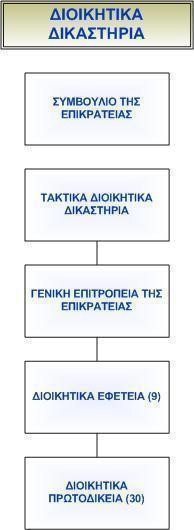 Α) Συμβούλιο της ΕπικρατείαςΤο Συμβούλιο της Επικρατείας είναι το ανώτατο διοικητικό δικαστήριο της χώρας και ελέγχει τη νομιμότητα των πράξεων της Δημόσιας Διοίκησης. Ειδικότερα, σύμφωνα με το άρ. 95 παρ. 1 του Συντάγματος, στο Συμβούλιο της Επικρατείας ανήκουν ιδίως οι εξής αρμοδιότητες: α) Η μετά από αίτηση ακύρωση των εκτελεστών πράξεων των Διοικητικών Αρχών για υπέρβαση εξουσίας ή για παράβαση νόμου.β) Η μετά από αίτηση αναίρεση τελεσίδικων αποφάσεων των τακτικών διοικητικών δικαστηρίων, όπως ο νόμος ορίζει.γ) Η εκδίκαση των διοικητικών διαφορών ουσίας που υποβάλλονται σε αυτό, σύμφωνα με το Σύνταγμα και τους νόμους.δ) Η επεξεργασία όλων των διαταγμάτων που έχουν κανονιστικό χαρακτήρα. Στην αρμοδιότητα του Συμβουλίου της Επικρατείας ανήκει, επίσης, η εκδίκαση αιτήσεων αναστολής και ασφαλιστικών μέτρων για την παροχή προσωρινής δικαστικής προστασίας. Το Δικαστήριο διαιρείται σε έξι Τμήματα, σε καθένα από τα οποία ανήκει η εκδίκαση ορισμένων κατηγοριών υποθέσεων, όπως ειδικότερα ορίζεται στην 8/2019 απόφαση της Διοικητικής Ολομέλειας του ΣτΕ (ΦΕΚ Β΄2933). Υποθέσεις μείζονος σπουδαιότητας ή υποθέσεις στις οποίες τίθεται ζήτημα συνταγματικότητας διατάξεων τυπικού νόμου εκδικάζονται από την Ολομέλεια του Δικαστηρίου.Β) Γενική Επιτροπεία ΤΔΔΗ Γενική Επιτροπεία της Επικρατείας των Τακτικών Διοικητικών Δικαστηρίων (ΓΕ) είναι μία μονάδα επιτελική και εποπτική. Αποτελεί ιδιαίτερο κλάδο ανώτατων δικαστικών λειτουργών και έχει ως κύριο αντικείμενο την εποπτεία των διοικητικών δικαστηρίων, την παρακολούθηση της εύρυθμης λειτουργίας τους και τη λήψη των αναγκαίων προς τούτο μέτρων, καθώς και τη διατύπωση γνώμης για γενικότερου ενδιαφέροντος θέματα της διοικητικής νομοθεσίας και για την απονομή της διοικητικής δικαιοσύνης. Οι αρμοδιότητες της ΓΕ προβλέπονται στον Κώδικα Οργανισμού Δικαστηρίων και Κατάστασης Δικαστικών Λειτουργών - Κ.Ο.Δ.Κ.Δ.Λ. (άρ. 29 και 67 Ν. 1756/1988, Φ.Ε.Κ. τ. Α 35). Ειδικότερα, ο Γενικός Επίτροπος: 1) μετέχει στο Ανώτατο Δικαστικό Συμβούλιο του Συμβουλίου της Επικρατείας και της διοικητικής δικαιοσύνης, καθώς και στην Ολομέλεια του Συμβουλίου της Επικρατείας όταν αυτή συνεδριάζει ως δευτεροβάθμιο ανώτατο δικαστικό συμβούλιο, για τα θέματα που αφορούν τους δικαστικούς λειτουργούς των τακτικών διοικητικών δικαστηρίων και της Γενικής Επιτροπείας και υποβάλλει σχετικές έγγραφες αιτιολογημένες προτάσεις, 2) ασκεί αίτηση αναιρέσεως ή έφεση υπέρ του νόμου στο Συμβούλιο της Επικρατείας κατά τελεσίδικης απόφασης διοικητικού δικαστηρίου, 3) ζητεί την εισαγωγή στο Συμβούλιο της Επικρατείας ενδίκου μέσου ή βοηθήματος που έχει ασκηθεί ενώπιον οιουδήποτε τακτικού διοικητικού δικαστηρίου, όταν με αυτό τίθεται ζήτημα γενικότερου ενδιαφέροντος που έχει συνέπειες για ευρύ κύκλο προσώπων, 4) ασκεί εποπτεία στα τριάντα (30) διοικητικά πρωτοδικεία και στα εννέα (9) διοικητικά εφετεία της χώρας, καθώς και στις γραμματείες τους, 5) επιβλέπει τις εργασίες όλων των τακτικών διοικητικών δικαστηρίων, 6) συλλέγει, επεξεργάζεται και αναλύει τα στατιστικά στοιχεία της κίνησης των τακτικών διοικητικών δικαστηρίων και υποβάλλει κατά το μήνα Μάρτιο κάθε έτους στον Υπουργό Δικαιοσύνης γενική έκθεση, με την οποία επισκοπείται η πορεία των εργασιών τους, επισημαίνονται οι ελλείψεις και οι αδυναμίες και προτείνονται συγκεκριμένα μέτρα για την εύρυθμη λειτουργία τους, 7) προτείνει στον Υπουργό Δικαιοσύνης, με έγγραφη αιτιολογημένη έκθεσή του, συγκεκριμένες λύσεις για την επιμόρφωση των δικαστικών λειτουργών και των υπαλλήλων της γραμματείας των τακτικών διοικητικών δικαστηρίων και της Γενικής Επιτροπείας, 8) γνωμοδοτεί για γενικότερου ενδιαφέροντος θέματα της διοικητικής νομοθεσίας και εισηγείται στον Υπουργό Δικαιοσύνης μέτρα για την εφαρμογή της διοικητικής νομοθεσίας και την απονομή της Διοικητικής Δικαιοσύνης, 9) διατυπώνει τη «γνώμη» του εγγράφως, πριν την έκδοση του οικείου προεδρικού διατάγματος ή της οικείας αποφάσεως του Υπουργού Δικαιοσύνης, για την κατανομή των οργανικών θέσεων των δικαστικών λειτουργών και των δικαστικών υπαλλήλων, αντιστοίχως, στα τακτικά διοικητικά δικαστήρια, κάθε δύο (2) χρόνια, το μήνα Ιούνιο ή εκτάκτως σε περίπτωση αύξησης των θέσεων, 10) εκδίδει πράξεις αναπλήρωσης εφετών από άλλους εφέτες, εάν για οποιονδήποτε λόγο είναι αδύνατη η συγκρότηση διοικητικού εφετείου κ.λπ., 11) ζητεί τη σύνταξη, συμπλήρωση, τροποποίηση ή αντικατάσταση Κανονισμού Εσωτερικής Υπηρεσίας διοικητικού δικαστηρίου, 12) διενεργεί, μετά από παραγγελία του Υπουργού Δικαιοσύνης ή αυτεπαγγέλτως διοικητική εξέταση όταν, σε αυτόν ή στον Υπουργό, υποβληθούν επώνυμες αναφορές ή περιέλθουν συγκεκριμένα στοιχεία βάσει των οποίων πιθανολογείται η διάπραξη πειθαρχικού αδικήματος από δικαστικό λειτουργό της Γενικής Επιτροπείας ή υπάλληλο της γραμματείας των τακτικών διοικητικών δικαστηρίων ή της Γενικής Επιτροπείας, 13) διενεργεί επιθεώρηση στις γραμματείες των τακτικών διοικητικών δικαστηρίων, όπως και οι πρόεδροι εφετών της οικείας περιφέρειας και οι πρόεδροι πρωτοδικών των διοικητικών πρωτοδικείων, 14) ανακοινώνει στο αρμόδιο για την άσκηση της πειθαρχικής δίωξης όργανο το πειθαρχικό παράπτωμα δικαστικού υπαλλήλου των τακτικών διοικητικών δικαστηρίων μόλις το διαπιστώσει ή περιέλθει σε γνώση του κατά την εκτέλεση των καθηκόντων του, 15) διατυπώνει τη «γνώμη» του, εγγράφως, στα πενταμελή και επταμελή υπηρεσιακά ή δικαστικά συμβούλια του Συμβουλίου της Επικρατείας, όταν εξετάζονται θέματα που αφορούν τους υπαλλήλους των τακτικών διοικητικών δικαστηρίων και τους υπαλλήλους της Γενικής Επιτροπείας. Περαιτέρω, ο νομοθέτης έχει αναθέσει στη ΓΕ και νέες αρμοδιότητες, μεταξύ των οποίων είναι: α) η διαχείριση της ετήσιας επιχορήγησης του άρ. 64 του ν. 3900/2010 για τη ΓΕ και τα Διοικητικά Δικαστήρια των Αθηνών, β) η ανάληψη από τον Γενικό Επίτροπο της έρευνας σχετικά με το δικαιολογημένο ή μη της καθυστέρησης, πέραν του οκταμήνου, στη δημοσίευση αποφάσεων.Γ) Τακτικά Διοικητικά ΔικαστήριαΗ διάρθρωση των Διοικητικών Δικαστηρίων είναι η ακόλουθη:Εφετεία: 9 (Αθήνας, Θεσσαλονίκης, Ιωαννίνων, Κομοτηνής, Λάρισας, Πάτρας, Πειραιά, Τρίπολης, Χανίων).Πρωτοδικεία: 30 (Αγρινίου, Αθήνας, Αλεξανδρούπολης, Βέροιας, Βόλου, Ηρακλείου, Θεσσαλονίκης, Ιωαννίνων, Καβάλας, Καλαμάτας, Κερκύρας, Κοζάνης, Κομοτηνής, Κορίνθου, Λαμίας, Λάρισας, Λιβαδειάς, Μεσολογγίου, Μυτιλήνης, Ναυπλίου, Πάτρας, Πειραιά, Πύργου, Ρόδου, Σερρών, Σύρου, Τρικάλων, Τρίπολης, Χαλκίδας, Χανίων).Επιπλέον, υφίστανται 20 μεταβατικές έδρες (για 2 Διοικητικά Εφετεία και 13 Διοικητικά Πρωτοδικεία).Τα τακτικά διοικητικά δικαστήρια (ΤΔΔ) είναι αρμόδια για την επίλυση διαφορών που αφορούν τη δημόσια διοίκηση. Στην αρμοδιότητά τους υπάγεται, σύμφωνα με τους Ν. 702/1977 και 1406/1983, εκδίκαση των διοικητικών διαφορών ουσίας (κυρίως υποθέσεων φορολογικών, τελωνειακών, δημοσίων συμβάσεων, κοινωνικής ασφάλισης, αστικής ευθύνης του δημοσίου, είσπραξη των δημοσίων εσόδων, επιβολή διοικητικών κυρώσεων κ.α.), καθώς και των αιτήσεων ακυρώσεως κατά ατομικών διοικητικών πράξεων που έχουν ανατεθεί σε αυτά με διάταξη νόμου (κυρίως υποθέσεις δικαίου αλλοδαπών, δημοσιοϋπαλληλικές, πολεοδομικές, σχετικές με την εκπαιδευτική νομοθεσία, σχετικές με τη χορήγηση αδειών επαγγελματικής δραστηριότητας κ.α.). Αξίζει να σημειωθεί ότι με σωρεία μεταγενέστερων των ανωτέρω νόμων διατάξεων πολλές ακυρωτικές διαφορές υπήχθησαν στην αρμοδιότητα των ΤΔΔ είτε ως ακυρωτικές διαφορές, είτε - κυρίως - ως διαφορές ουσίας (π.χ. ν. 3900/ 2010 και 4055/2012) με αποτέλεσμα να αυξηθεί ραγδαία η δικαιοδοτική ύλη των ΤΔΔ και να διαφοροποιηθεί ποιοτικά το έργο του διοικητικού δικαστή. Εξάλλου, πέρα από την κάθετη διαφοροποίηση των ΤΔΔ, δηλαδή το διαφορετικό αντικείμενο αρμοδιότητας εκδίκασης υποθέσεων μεταξύ Διοικητικών Εφετείων και Διοικητικών Πρωτοδικείων υπάρχει και οριζόντια διαφοροποίηση αυτών, αναφορικά με τη δυναμικότητά τους, καθώς οι ανωτέρω δικαστικοί λειτουργοί και δικαστικοί υπάλληλοι δεν υπηρετούν σε όμοιας δυναμικότητας δικαστήρια, με αποτέλεσμα να υφίστανται εν τοις πράγμασι διαφορετικές ανάγκες ως προς την επεξεργασία των ροών των υποθέσεων ανάλογα με τη δυναμικότητα κάθε σχηματισμού.Α.1.4 Περιγραφή υποδομών του ΟΣΔΔΥ ΔΔ ΛΟΓΙΚΗ ΑΡΧΙΤΕΚΤΟΝΙΚΗΠλήρης υποστήριξη λειτουργίας των εφαρμογών και της Διαδικτυακής Πύλης βάσει του μοντέλου τριών (3) επιπέδων (επίπεδο Διαχείρισης Δεδομένων, επίπεδο Εφαρμογών & επίπεδο Πρόσβασης/Παρουσίασης), με σκοπό τη μεγιστοποίηση της απόδοσης, της διαθεσιμότητας, της κλιμάκωσης, της ασφάλειας και της ευχρηστίας του συστήματος.Το λογισμικό προσφέρεται στους τελικούς χρήστες μέσω ενός ενιαίου περιβάλλοντος χρήσης υιοθετώντας την αρχιτεκτονική thin-client για το σύνολο των εφαρμογών και διεπαφών του Ολοκληρωμένου Πληροφοριακού Συστήματος, έτσι ώστε οι εξυπηρετούμενοι να αλληλεπιδρούν με τα συστήματα με τη χρήση διαδεδομένων φυλλομετρητών (web browsers), με μέριμνα για συμβατότητα με tablets και smartphones.Σχεδιασμός και ανάπτυξη υποδομής εφαρμογών και συστημάτων βασισμένων σε ενιαίο πληροφοριακό μοντέλο, το οποίο θα αποθηκεύει όλες τις δομές της πληροφορίας (κάθε είδος και τύπο ηλεκτρονικού ή μη περιεχομένου, όπως έγγραφα, πολυμέσα, κ.λπ.) σε κεντρική βάση δεδομένων.Με δεδομένο ότι το σύνολο των εργασιών που εκτελούνται έχουν μία λογική σειρά, χρησιμοποιείται Σύστημα Διαχείρισης Ροής Εργασιών (Workflow Management System).Υιοθέτηση σύγχρονων τεχνολογιών Web 2.0 στον σχεδιασμό και την ανάπτυξη της Διαδικτυακής Πύλης με ιδιαίτερη έμφαση στη συνεργασία και την κοινωνική δικτύωση (Discussion Fora, RSS Feeds, Blogs, Wikis κ.λπ.).Εφαρμογή πολιτικών ασφάλειας της πληροφοριακής υποδομής για την προστασία εφαρμογών, δεδομένων και συστημάτων. Η πρόσβαση των χρηστών μέσω δικτύου (Intranet και Internet) στις εφαρμογές και τις υπηρεσίες, οι οποίες προσφέρονται από τη Διαδικτυακή Πύλη, πραγματοποιείται βάσει συγκεκριμένων δικαιωμάτων πρόσβασης/ρόλων, ενώ υπάρχει πλήρης υποστήριξη και εφαρμογή σχετικών διεθνώς αποδεκτών πρωτοκόλλων ασφάλειας (SSL/TLS, κ.λπ.).Η πρόσβαση σε όλες τις διαθέσιμες λειτουργίες του ΟΣΔΔΥ ΔΔ δρομολογείται μέσα από μία και μόνη υποδομή αυθεντικοποίησης και εξουσιοδότησης για όλους τους χρήστες (single point of authentication and authorization).Δυνατότητα επικοινωνίας και ασφαλούς διασύνδεσης των παρεχόμενων εφαρμογών μέσω της Διαδικτυακής Πύλης υπηρεσιών με τρίτα πληροφοριακά συστήματα (εσωτερικά και εξωτερικά), με αξιοποίηση κεντρικού σχήματος διαλειτουργικότητας, τυποποίησης ροών διαδικασιών και ανταλλαγής δεδομένων. Παραλλήλως, υιοθετούνται διεθνώς αποδεκτά πρότυπα (π.χ. Web Services, XML SOAP, BPMN κ.λπ.).Διασφάλιση της επεκτασιμότητας εφαρμογών και υποσυστημάτων του ΟΣΔΔΥ ΔΔ χωρίς αλλαγές στη δομή και την αρχιτεκτονική τους.Απομακρυσμένη πρόσβαση των εφαρμογών από κάθε τοπικό Δικαστήριο μέσω του δικτύου ΣΥΖΕΥΞΙΣ ή του Διαδικτύου.Ο σχεδιασμός της κύριας πληροφοριακής και δικτυακής υποδομής είναι τέτοιος, ώστε να μην υπάρχει μοναδικό σημείο αστοχίας (single point of failure), με χρήση διπλών, εναλλακτικών ροών πληροφορίας και λειτουργικότητας.Υποστηρίζονται ζώνες ασφάλειας (demilitarized zones) για διαφορετικές κατηγορίες προσφερόμενων υπηρεσιών, ώστε να διασφαλίζεται η ασφάλεια του συστήματος σε πολλαπλά επίπεδα.ΦΥΣΙΚΗ ΑΡΧΙΤΕΚΤΟΝΙΚΗΟι κεντρικές υποδομές εξοπλισμού και λογισμικού είναι εγκατεστημένες τόσο στο κύριο, όσο και στο εφεδρικό υπολογιστικό κέντρο.Σε ειδικά διαμορφωμένο χώρο του Συμβουλίου της Επικρατείας (Primary Computer Room) έχει εγκατασταθεί κατάλληλη υπολογιστική και δικτυακή υποδομή, η οποία χρησιμοποιείται για τη φιλοξενία και λειτουργία των εφαρμογών που έχουν υλοποιηθεί. Η είσοδος στο Data Center πραγματοποιείται με χρήση καρταναγνώστη (card reader).Το computer room στο οποίο στεγάζεται το ΠΣ του ΣτΕ διαθέτει ειδικά διαμορφωμένο χώρο με προθάλαμο διαχειριστών, ψευδοροφή ορυκτών ινών, πόρτες πυρασφάλειας, συστήματα ασφάλειας, σύστημα προσπέλασης ατόμων (access control), πυρασφάλεια, οπτικοηλεκτρονικό ανιχνευτή ορατού καπνού, ανιχνευτή καπνού τύπου ιονισμού, πίνακα πυρανίχνευσης, εσωτερική φαροσειρήνα, άκαυστο καλώδιο (firecel sr 11 4h), αυτόματο σύστημα πυρόσβεσης (fire‐pro), πυροσβεστήρες (φορητούς) τύπου CO2, φωτιστικό ασφάλειας εξόδου 8W, κλιματισμό, κλιματιστική μονάδα, ανιχνευτή νερού, χαλκοσωλήνες ευθύγραμμους, διακόπτες, ιονιστή αέρα, φυγοκεντρικό ανεμιστήρα, διαφράγματα πυρασφάλειας (fire dampers), ηλεκτρικά ισχυρά, αγωγούς-καλώδια ισχυρών ρευμάτων, σωλήνες προστασίας, κουτιά, διακόπτες‐ρευματοδότες, ηλεκτρικούς πίνακες, μικροαυτόματους τύπου uwl, κοχλιωτές ασφάλειες, μαχαιρωτές ασφάλειες, διακόπτες, φωτιστικά σώματα, γειώσεις, ηλεκτροπαραγωγό ζεύγος 135KVA, σύστημα αδιαλείπτου παροχής, σύστημα αδιάλειπτης τροφοδοσίας (UPS) 40 KVA, δομημένη καλωδίωση, σύστημα εποπτείας περιβαλλοντικών συνθηκών.Στα σχήματα που ακολουθούν παρουσιάζεται ο υπάρχων υπολογιστικός εξοπλισμός και η αρχιτεκτονική αυτού για το κύριο και το εναλλακτικό υπολογιστικό κέντρο (computer room του ΣτΕ).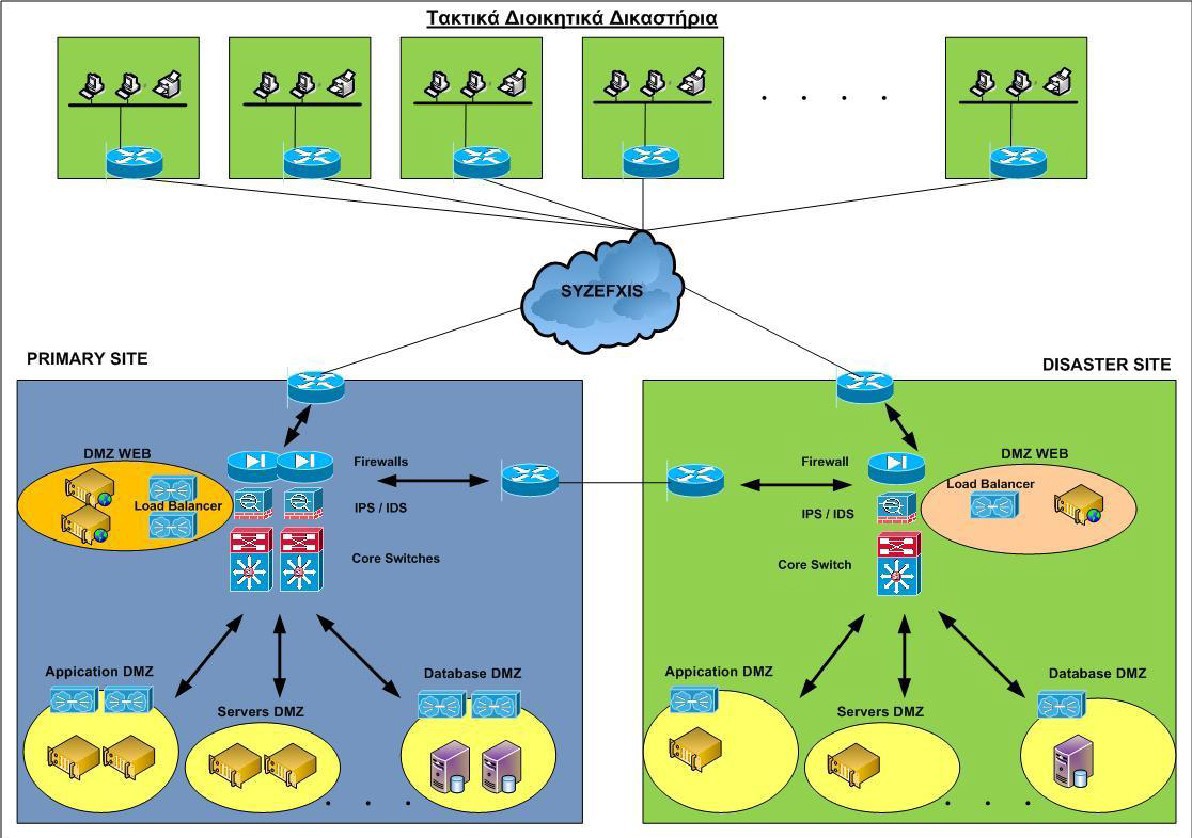 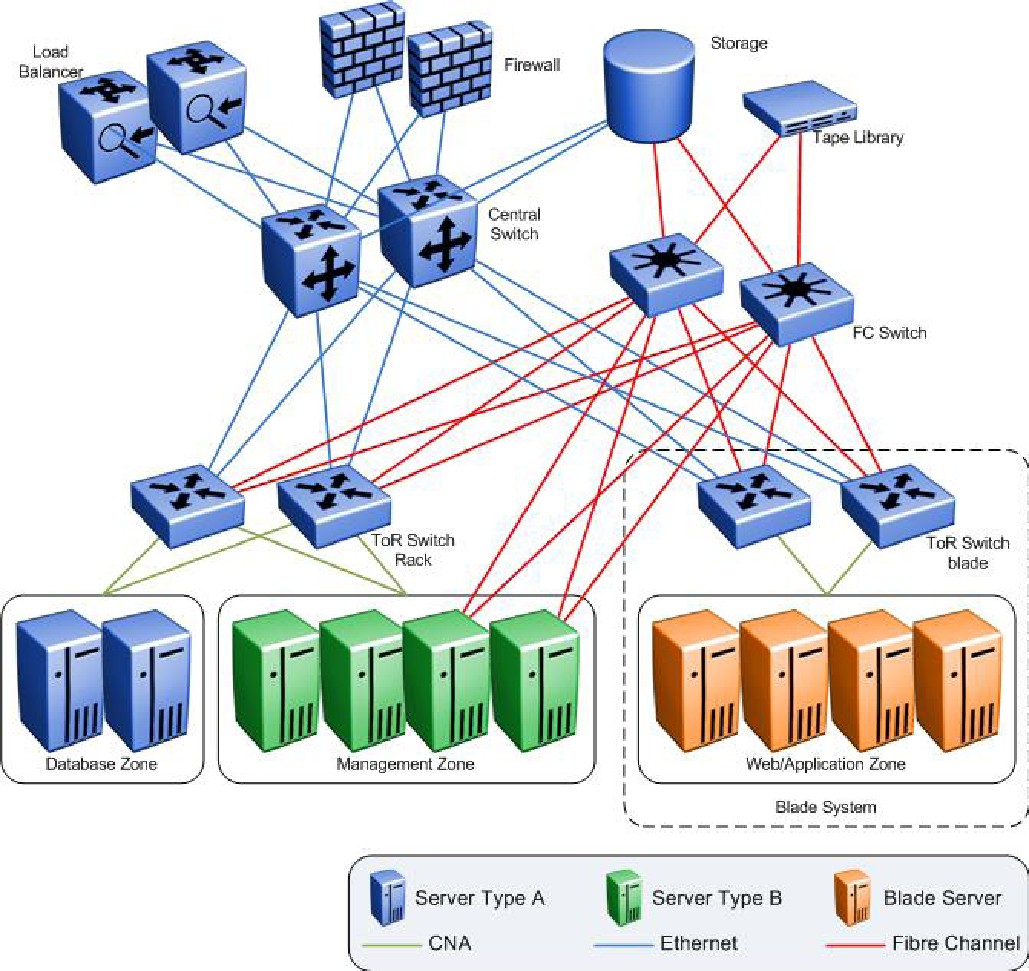 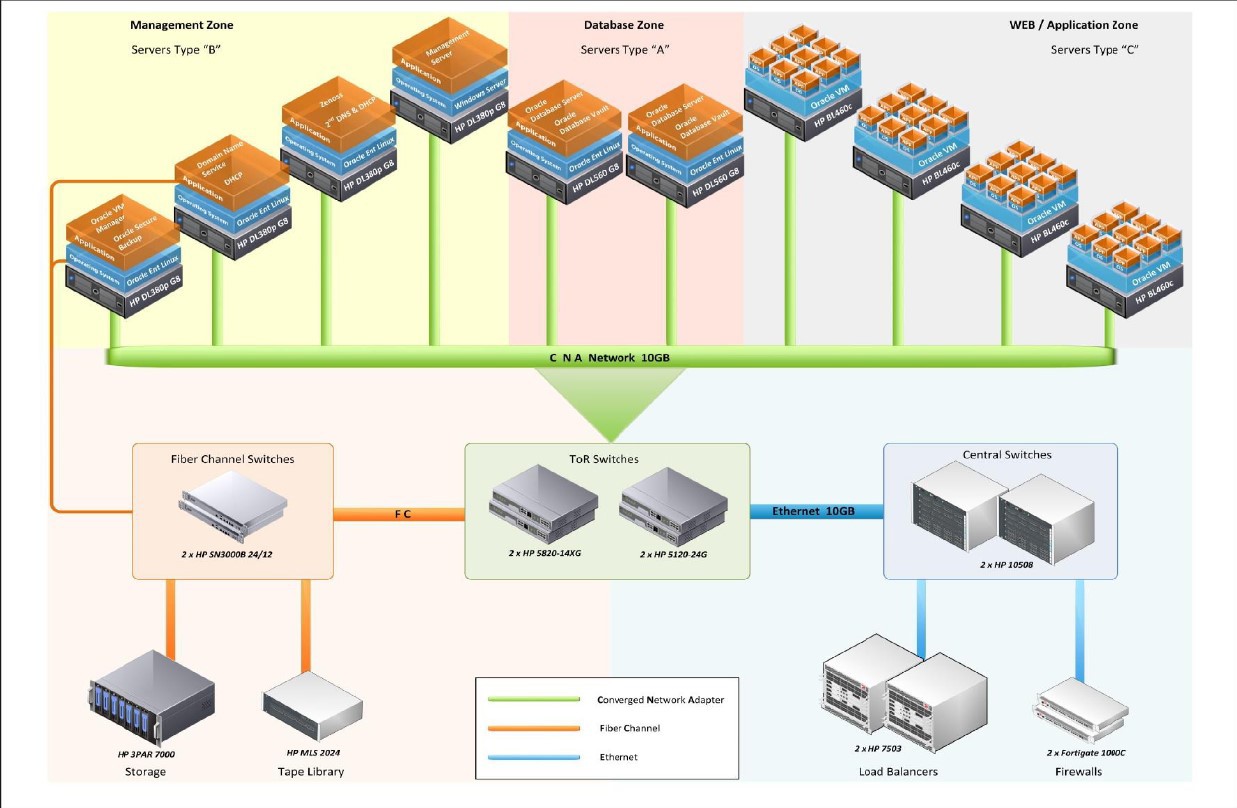 Συνολική τοπολογία/επικοινωνία Primary, Disaster και Περιφερειακών ΥπηρεσιώνΚεντρική υποδομή Υπολογιστικού Κέντρου (Data Center)Για την υποστήριξη του συστήματος διαχείρισης βάσεων δεδομένων έχουν εγκατασταθεί δύο εξυπηρετητές, μοντέλο Proliant DL560 G8 σε cluster mode (Active/Passive). Τα συστήματα διαθέτουν δύο (2) εξαπύρηνους επεξεργαστές (με δυνατότητα επέκτασης σε τέσσερις (4) επεξεργαστές) και 128GB κεντρική μνήμη συστήματος. Για τη διασύνδεσή τους με το δίκτυο μεταφοράς δεδομένων διαθέτουν δύο (2) θύρες 10Gbps CNA (FCoE). Σε αυτούς έχει εγκατασταθεί το λειτουργικό σύστημα Oracle Enterprise Linux με το Add On High Availability. Για τη διαχείριση των δεδομένων του πληροφοριακού συστήματος έχει χρησιμοποιηθεί το λογισμικό διαχείρισης σχεσιακών βάσεων δεδομένων Oracle Database Server Enterprise Edition Rel. 12c. Kάθε βάση ανήκει σε συγκεκριμένο cluster group, ώστε να υπάρχει η δυνατότητα μεμονωμένου failover. Το Disk subsystem κατανέμει τους ανάλογους χώρους (σε Linux FS) για κάθε Βάση Δεδομένων.Αυτοί οι εξυπηρετητές έχουν δύο (2) δικτυακές θύρες FlexFabric των 10GB που έχουν παραμετροποιηθεί σε εικονικές δικτυακές θύρες ως εξής:Δύο (2) αφορούν την επικοινωνία με τα συστήματα των εφαρμογών,Δύο (2) αφορούν την εσωτερική επικοινωνία των δύο εξυπηρετητών μεταξύ τους,Δύο (2) αφορούν την πρόσβαση στο σύστημα των δίσκων.Για την ενίσχυση της ασφάλειας των δεδομένων χρησιμοποιείται η επέκταση Oracle Database Vault, μέσω της οποίας υλοποιούνται πολιτικές ασφάλειας στην πρόσβαση των χρηστών και διαχειριστών του συστήματος στα δεδομένα. Για τη διαχείριση των βάσεων του πληροφοριακού συστήματος χρησιμοποιείται το λογισμικό διαχείρισης σχεσιακών βάσεων δεδομένων EM 12c (Oracle Enterprise Manager Cloud Edition 12c).Για τη φιλοξενία και λειτουργία των εφαρμογών του συστήματος έχουν εγκατασταθεί τέσσερις (4) εξυπηρετητές, μοντέλο Proliant BL460 G8, τύπου blade. Τα συστήματα διαθέτουν δύο (2) επεξεργαστές των 8 cores και 96GB κεντρική μνήμη συστήματος. Για τη διασύνδεσή τους με το δίκτυο μεταφοράς δεδομένων διαθέτουν δύο (2) θύρες 10Gbps CNA (FCoE). Σε αυτούς έχει εγκατασταθεί το λογισμικό εικονικοποίησης εξυπηρετητών (server virtualization) Oracle VM Server. Το σύνολο των λογισμικών που απαιτούνται για την παροχή των υπηρεσιών του πληροφοριακού συστήματος έχουν εγκατασταθεί εντός κατάλληλα διαμορφωμένων εικονικών εξυπηρετητών (Virtual Machines). Στον πίνακα που ακολουθεί παρουσιάζεται η διαμόρφωση των εικονικών μηχανών, καθώς και τα λογισμικά που έχουν εγκατασταθεί σε αυτούς. Σε επίπεδο λειτουργικού συστήματος έχει εγκατασταθεί το λογισμικό Oracle Enterprise Linux, το οποίο διατίθεται με δύο (2) kernels (Oracle και RedHat). Επιπλέον, διαθέτει δύο (2) εσωτερικά switches, τα οποία χρησιμοποιούνται για τη διασύνδεση των εξυπηρετητών με τα δίκτυα μεταφοράς δεδομένων. Τα switches διασυνδέονται με θύρες τεχνολογίας 10Gps CNA (FCoE) προς τους εξυπηρετητές. Για την επικοινωνία τους με τα δίκτυα μεταφοράς δεδομένων δικτύου και αποθηκευτικού χώρου, υπάρχει ο απαραίτητος αριθμό θυρών 10Gbps Ethernet και 8Gbps FC αντίστοιχα.Οι εν λόγω εξυπηρετητές έχουν στο Blade Enclosure, στο οποίο εγκαθίστανται, έναν αριθμό από δικτυακές θύρες, καθώς και τέσσερις (4) θύρες FC. Οι blade servers έχουν εγκατασταθεί εντός κατάλληλου blade chassis (μοντέλο Proliant BLc7000), το οποίο συνοδεύεται από τον απαραίτητο για τη λειτουργία του εξοπλισμό, με δυνατότητα υποστήριξης έως και δεκαέξι (16) servers.Επιπλέον των προαναφερόμενων συστημάτων, χρησιμοποιούνται τέσσερις (4) εξυπηρετητές Proliant DL380 G8. Τα συστήματα διαθέτουν έναν (1) εξαπύρηνο επεξεργαστή (με δυνατότητα επέκτασης σε δύο (2) επεξεργαστές) και 64GB κεντρική μνήμη συστήματος.Οι συγκεκριμένοι εξυπηρετητές χρησιμοποιούνται για τη φιλοξενία των λογισμικών διαχείρισης της υποδομής και των δεδομένων του συστήματος. Σε αντίθεση με τους blade servers, οι εφαρμογές που εκτελούνται στους συγκεκριμένους εξυπηρετητές είναι εγκατεστημένες επιτόπια (on-premises) χωρίς εικονικοποίηση. Πιο συγκεκριμένα:Σε έναν (1) εξυπηρετητή με λειτουργικό σύστημα Oracle Enterprise Linux έχει εγκατασταθεί το λογισμικό διαχείρισης του περιβάλλοντος εικονικοποίησης OracleVM Manager, καθώς και το λογισμικό λήψης αντιγράφων ασφάλειας Oracle Secure Backup.Σε έναν (1) εξυπηρετητή έχει εγκατασταθεί το λογισμικό διαχείρισης του υπολογιστικού και δικτυακού (κεντρικού και περιφερειακού) εξοπλισμού. Σε αυτόν έχει εγκατασταθεί το λειτουργικό σύστημα Windows Server Standard edition. Το σύνολο των rack και blade servers διαχειρίζονται μέσω κοινού διαχειριστικού εργαλείου.Σε έναν (1) εξυπηρετητή έχουν εγκατασταθεί οι απαραίτητες υπηρεσίες για την υποστήριξη της δικτυακής λειτουργίας. Πιο συγκεκριμένα, έχουν ενεργοποιηθεί οι υπηρεσίες Domain Name Services (DNS) και Dynamic Host Configuration Protocol (DHCP) για την υποστήριξη των σχετικών υπηρεσιών του δικτύου και των εφαρμογών. Επιπλέον, χρησιμοποιείται το λογισμικό FORTICLIENT VPN για την απομακρυσμένη πρόσβαση των χρηστών. Σε αυτόν τον εξυπηρετητή είναι εγκατεστημένο το λειτουργικό σύστημα Oracle Linux (RedHat kernel).Σε έναν (1) εξυπηρετητή έχει εγκατασταθεί το λογισμικό διαχείρισης Zenoss που χρησιμοποιείται για την παρακολούθηση του εξοπλισμού της κεντρικής και εφεδρικής υποδομής. Επιπλέον, ο εν λόγω εξυπηρετητής έχει αξιοποιηθεί ως εφεδρικός κόμβος για την εξυπηρέτηση των προαναφερόμενων δικτυακών υπηρεσιών (DNS, DHCP). Σε αυτόν έχει εγκατασταθεί το λειτουργικό σύστημα Oracle Linux (RedHat kernel).Για την προστασία των εξυπηρετητών (φυσικών και εικονικών) από επιβλαβή κώδικα έχει εγκατασταθεί το λογισμικό προστασίας από ιούς ClamAV. Για την ενημέρωση του ClamAV με νέα δεδομένα ιών έχει εγκατασταθεί ένας ClamAv Server που κατεβάζει από το Διαδίκτυο τα αναγνωρισμένα νέα είδη ιομορφών και τα διαθέτει στα υπόλοιπα συστήματα.Για τη φυσική αποθήκευση και διαχείριση των δεδομένων του πληροφοριακού συστήματος χρησιμοποιείται κατάλληλο εξωτερικό σύστημα αποθηκευτικού χώρου (storage), μοντέλο 3PAR StoreServ 7200. Διαθέτει είκοσι (20) δίσκους ονομαστικής χωρητικότητας 300GB SAS 15k και δώδεκα (12) σκληρούς δίσκους χωρητικότητας 4ΤB NL-SAS 7.2k με συνολική χωρητικότητα ίση προς 45.4ΤΒ (τρέχουσα κάλυψη περίπου 35TB).Για τη διασύνδεση των εξυπηρετητών με το σύστημα αποθηκευτικού χώρου χρησιμοποιούνται δύο (2) FC switches, μοντέλο SN3000B Fibre Channel Switch.Για τη φυσική προστασία και ασφάλεια των δεδομένων του πληροφοριακού συστήματος χρησιμοποιείται κατάλληλη συσκευή λήψη αντιγράφων ασφάλειας, μοντέλο StoreEver MSL2024. Η συσκευή διαθέτει δύο (2) drives τεχνολογίας FC LTO-5 Ultrium 3000, καθώς και είκοσι τέσσερα (24) ενεργά slots.Η υποδομή τοπικού δικτύου του κεντρικού υπολογιστικού κέντρου περιλαμβάνει:Δύο (2) switches, μοντέλο HP 5820-14XG για τη διασύνδεση με το δίκτυο των rack-mounted servers.Δύο (2) switches, μοντέλο HP BLc VirtualConnect FlexFabric 10Gb/24 για τη διασύνδεση με το δίκτυο των blade servers.Δύο (2) κεντρικούς μεταγωγείς, μοντέλο HP 10508 Switch, εντός κατάλληλου μεταγωγέα (HP 7503 Switch) για την υλοποίηση της δικτυακής επικοινωνίας των κόμβων της Κεντρικής Υποδομής Υπολογιστικού Κέντρου (LAN).Δύο (2) δομοστοιχεία, μοντέλο HP 7500 Load Balancing Module για την αποδοτικότερη λειτουργία των μηχανισμών διαμοιρασμού φορτίου.Για τον έλεγχο της ασφάλειας της δικτυακής επικοινωνίας από και προς τη Κεντρική Υποδομή Υπολογιστικού Κέντρου, καθώς και των δικτυακών ζωνών στο εσωτερικό αυτής, χρησιμοποιείται κατάλληλος δικτυακός εξοπλισμός και δύο (2) αναχώματα ασφάλειας FGT600E σε διάταξη υψηλής διαθεσιμότητας.Εφεδρική υποδομή Υπολογιστικού Κέντρου (Disaster Recovery Center)Στο σχήμα που ακολουθεί παρουσιάζεται η αρχιτεκτονική του συστήματος: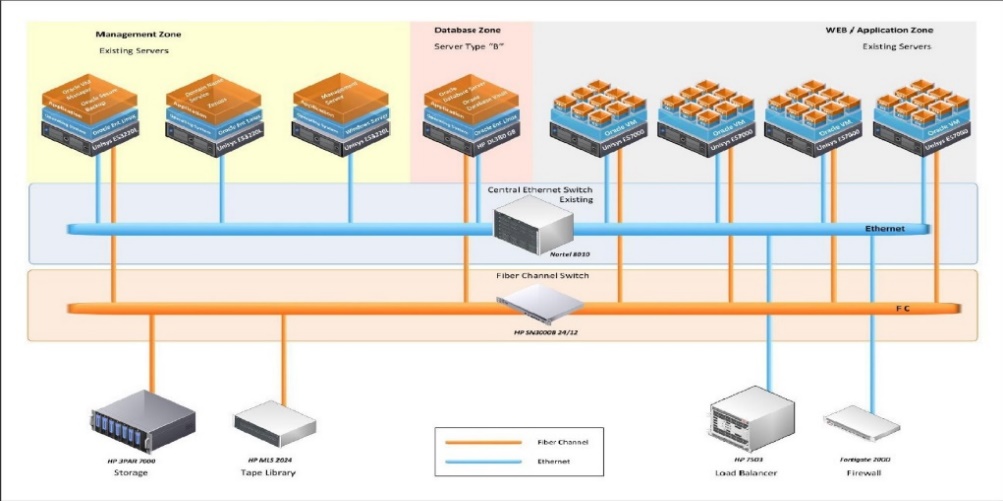 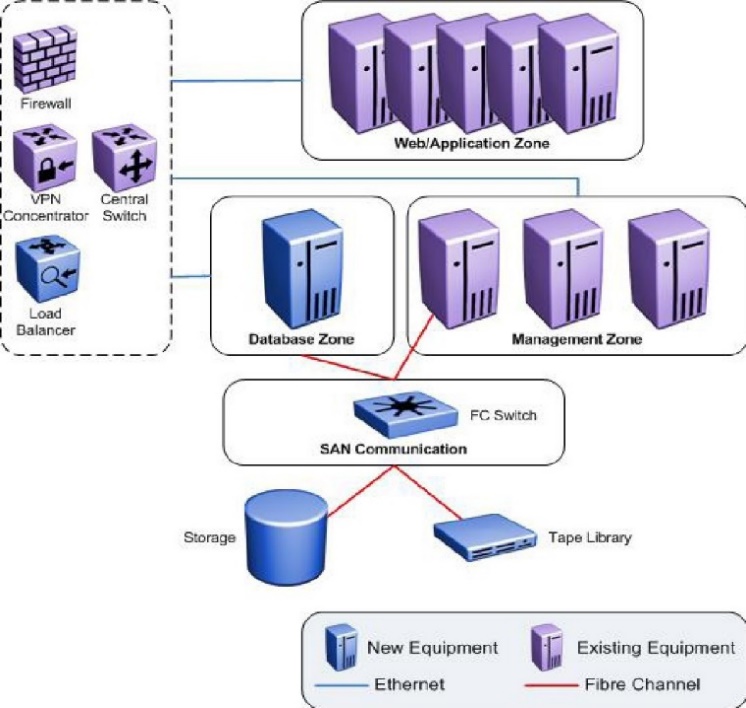 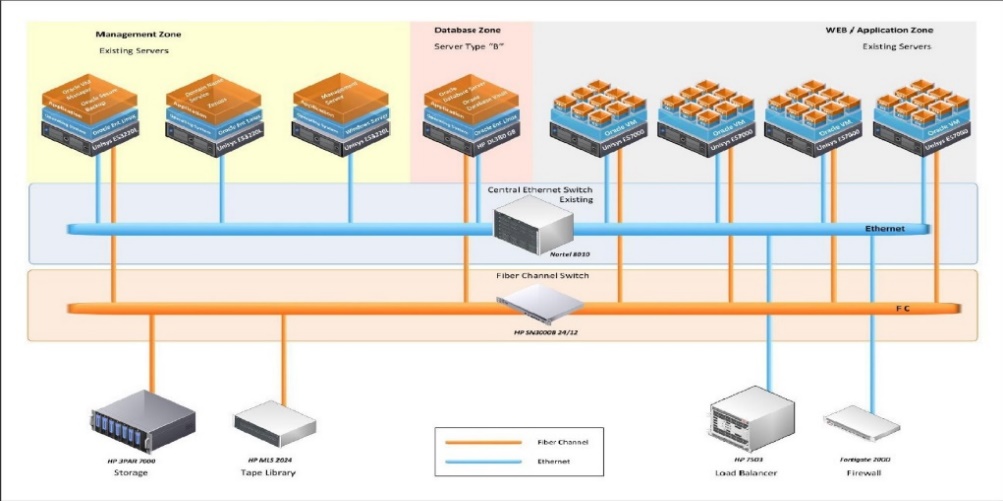 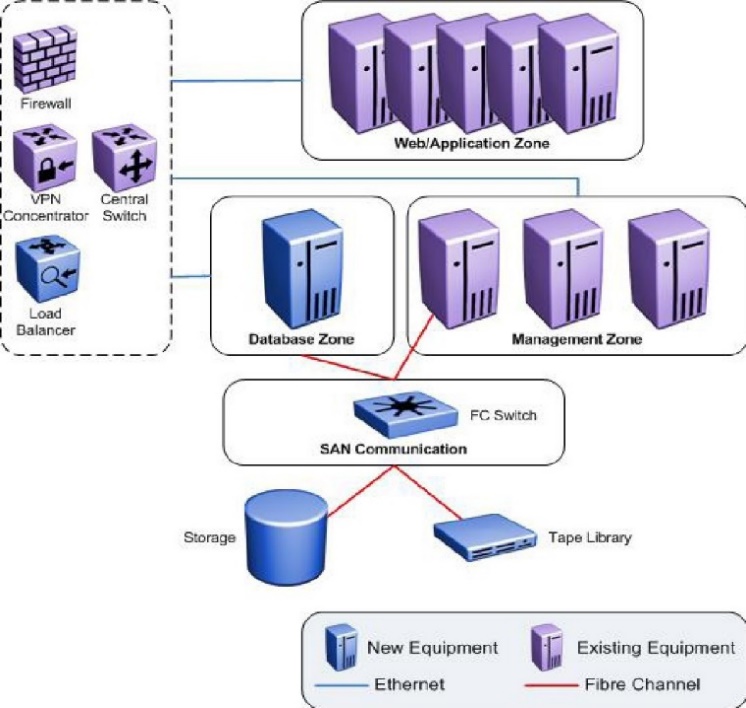 Ο εξοπλισμός της εφεδρικής υποδομής περιλαμβάνει:Εξυπηρετητές τύπου Unisys ES7000 με λειτουργικό σύστημα Oracle VM Server που διαχειρίζεται εικονικές μηχανές. Στα μηχανήματα αυτά (ES700) έχουν εγκατασταθεί είκοσι δύο (22) εικονικά μηχανήματα με το λειτουργικό σύστημα Oracle Enterprise Linux και τις εφαρμογές όπως είναι εγκατεστημένες στο σύστημα παραγωγής.Σε ένα μηχάνημα Unisys 3220L έχει εγκατασταθεί το λειτουργικό σύστημα Oracle Enterprise Linux και Oracle VM Manager μαζί με Oracle Secure Backup. Το μηχάνημα αυτό διαθέτει δύο (2) FC κάρτες για πρόσβαση στα συστήματα ταινίας και δίσκων. Επίσης, διαθέτει κάρτες δικτύου για πρόσβαση στο δίκτυο διαχείρισης των Oracle VM Server και για πρόσβαση στο δίκτυο backup.Σε ένα μηχάνημα Unisys 3220L έχει εγκατασταθεί το λειτουργικό σύστημα Oracle Enterprise Linux και η εφαρμογή Zenoss, καθώς και DNS server.Σε ένα μηχάνημα Unisys 3220L έχει εγκατασταθεί το λειτουργικό σύστημα Windows Server Standard Edition και τα εργαλεία διαχείρισης των δικτυακών συσκευών και της μονάδας δίσκων.Για τη λειτουργία του συστήματος διαχείρισης σχεσιακών βάσεων δεδομένων χρησιμοποιείται ένας (1) εξυπηρετητής, μοντέλο Proliant DL380 G8. Το σύστημα διαθέτει έναν (1) τετραπύρηνο επεξεργαστή (με δυνατότητα επέκτασης σε δύο (2) επεξεργαστές) και 32GB κεντρική μνήμη συστήματος με λειτουργικό σύστημα Oracle Linux. Για τη διαχείριση των δεδομένων του πληροφοριακού συστήματος χρησιμοποιείται το λογισμικό διαχείρισης σχεσιακών βάσεων δεδομένων Oracle Database Server Enterprise Edition, συνοδευόμενο από την επέκταση ασφάλειας Oracle Database Vault. Για τον κατοπτρισμό των δεδομένων από τη Κύρια Υποδομή Υπολογιστικού Κέντρου στην εφεδρική αξιοποιείται ο μηχανισμός Oracle Data Guard, ο οποίος διατίθεται ενσωματωμένος στο λογισμικό διαχείρισης βάσεων δεδομένων.Για τη φυσική διαχείριση και αποθήκευση των δεδομένων του συστήματος χρησιμοποιείται ένα (1) επιπλέον αποθηκευτικό σύστημα εξωτερικού χώρου, μοντέλο 3PAR StoreServ 7200. Το σύστημα είναι διαμορφωμένο όπως το αντίστοιχο της Κύριας Υποδομής Υπολογιστικού Κέντρου και υποστηρίζει την κάλυψη απαιτήσεων συνολικής χωρητικότητας 45ΤΒ (τρέχουσα κάλυψη ~35TB).Για τη φυσική προστασία και ασφάλεια των δεδομένων του πληροφοριακού συστήματος χρησιμοποιείται συσκευή λήψης αντιγράφων ασφάλειας, μοντέλο StoreEver MSL2024, καθώς και ανάχωμα ασφάλειας FGΤ100F.Για τη διασύνδεση των κόμβων του δικτύου αποθηκευτικού χώρου (SAN) προσφέρεται ένα (1) FC switch, μοντέλο SN3000B Fibre Channel Switch, με δώδεκα (12) ενεργές θύρες.Χρησιμοποιείται ένα (1) σύστημα διαμοιρασμού φορτίου (load balancer), μοντέλο HP 7500 Load Balancing Module, αντίστοιχης διαμόρφωσης με τα συστήματα στην Κεντρική Υποδομή Υπολογιστικού Κέντρου.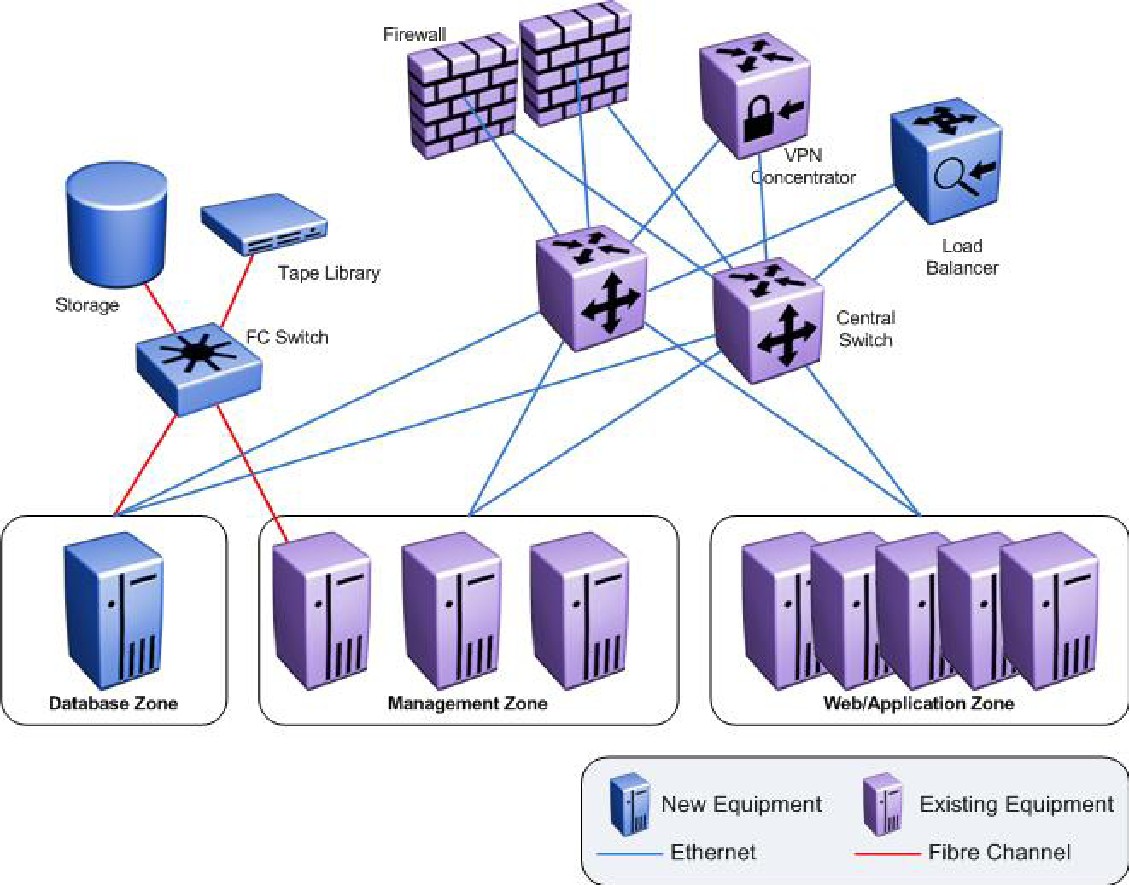 Δικτυακή Αρχιτεκτονική της εφεδρικής υποδομής Υπολογιστικού ΚέντρουΟι βασικοί στόχοι του έργου ΟΣΔΔΥ ΔΔ Α' Φάση ήταν οι εξής:Η ψηφιοποίηση της ροής σε όλη τη Διοικητική Δικαιοσύνη (ΣτΕ και ΤΔΔ, ΓΕ των ΤΔΔ). Για το σκοπό αυτό σχεδιάστηκε και υλοποιήθηκε ολοκληρωμένο πληροφοριακό σύστημα, το οποίο περιλαμβάνει επιμέρους εφαρμογές (υποσυστήματα) για την υποστήριξη της επιχειρησιακής λειτουργίας των μονάδων όλων των βαθμίδων των δικαστηρίων που εμπλέκονται στη ροή κάθε δικαστικής υπόθεσης της Διοικητικής Δικαιοσύνης.Η εισαγωγή ομογενοποιημένου, κατά το δυνατόν, πληροφοριακού περιβάλλοντος για το ΣτΕ και τα ΤΔΔ που είναι αρμόδια για την εκδίκαση των διοικητικών διαφορών για την αναβάθμιση της ποιότητας και της ταχύτητας απονομής της Διοικητικής Δικαιοσύνης.Το ΟΣΣΔΥ ΔΔ που υλοποιήθηκε καλύπτει τις ακόλουθες λειτουργικές περιοχές:Διαχείριση δικαστικών υποθέσεων και ροών εργασίαςΑναζήτηση νομολογίαςΒιβλιοθήκηΔιαδικτυακή πύλη για την παροχή των εξωστρεφών υπηρεσιών του συστήματοςΗλεκτρονική κατάθεση κυρίων δικογράφων (σε συνεργασία με την Ολομέλεια των Δικηγορικών Συλλόγων της Χώρας)Σύνταξη, έλεγχος και διακίνηση εγγράφων που εκδίδονται από όργανα των δικαστηρίων στο πλαίσιο διαχείρισης των δικαστικών υποθέσεωνΠαρακολούθηση πορείας υποθέσεωνΥπηρεσίες δημόσιας διοίκησης όπως τήρηση μητρώων και έκδοση πιστοποιητικώνΠληροφόρησηΕπικοινωνία με τους εμπλεκόμενους φορείςΗλεκτρονικό ΈκθεμαΣύστημα Διοικητικής Πληροφόρησης: συλλογή και επεξεργασία στατιστικών στοιχείων της Δικαιοσύνης και παραγωγή διοικητικών αναφορών για τη λειτουργία τηςΔιαλειτουργικότητα με τρίτους φορείς/συστήματα και εξωτερικά συστήματα Δημοσίου Τομέα, Ολομέλεια Δικηγορικών Συλλόγων, ΑΑΔΕ (υπό υλοποίηση), ΝΣΚ μόνο για ενημέρωση δαπάνης (για πλήρη διαλειτουργικότητα υπό υλοποίηση).A.1.5. Περιγραφή Φορέα Λειτουργίας έργουΟι φορείς λειτουργίας του συστήματος είναι το σύνολο όλων των βαθμίδων της Διοικητικής Δικαιοσύνης, δηλαδή το Συμβούλιο της Επικρατείας, η Γενική Επιτροπεία των Τακτικών Διοικητικών Δικαστηρίων και τα Τακτικά Διοικητικά Δικαστήρια της χώρας (9 Διοικητικά Εφετεία και 30 Διοικητικά Πρωτοδικεία).Επίσης, στο έργο περιλαμβάνονται το Ανώτατο Ειδικό Δικαστήριο, καθώς και το Ειδικό Δικαστήριο του άρ. 88 παρ. 2 του Συντάγματος (Μισθοδικείο) και το Δικαστήριο Αγωγών Κακοδικίας.Οι κύριες αρμοδιότητες του ΣτΕ και των Τακτικών Διοικητικών Δικαστηρίων αφορούν την επίλυση διοικητικών διαφορών.Το ΑΕΔ, το Ειδικό Δικαστήριο του άρ. 88 παρ. 2 του Συντάγματος και το Δικαστήριο Αγωγών Κακοδικίας έχουν ειδικές αρμοδιότητες που καθορίζονται από το Σύνταγμα.Το Συμβούλιο της Επικρατείας, η Γενική Επιτροπεία των Τακτικών Διοικητικών Δικαστηρίων και τα Τακτικά Διοικητικά Δικαστήρια, πέρα από τη δικαστική λειτουργία εκτελούν και μία σειρά από λειτουργίες δημόσιας διοίκησης (υπό ευρεία έννοια), όπως η έκδοση βεβαιώσεων και πιστοποιητικών, καθώς και λειτουργίες της λεγόμενης «διοίκησης της δικαιοσύνης», δεδομένου ότι όλες οι υπηρεσιακές μεταβολές των δικαστικών λειτουργών και υπαλλήλων διενεργούνται από δικαστικά όργανα (δικαστικά συμβούλια, υπηρεσιακά συμβούλια κ.λπ.).Το Συμβούλιο της Επικρατείας γνωμοδοτεί επί των σχεδίων προεδρικών διαταγμάτων, ενώ υφίστανται και άλλα δικαστικά όργανα που έχουν ειδικές αρμοδιότητες για διάφορα θέματα, π.χ. επιτροπή που γνωμοδοτεί για τις προσλήψεις στους φορείς του δημόσιου τομέα κατά τη διάρκεια των βουλευτικών ή αυτοδιοικητικών εκλογών.Το οργανόγραμμα των δικαστηρίων και εισαγγελιών στην Ελλάδα παρουσιάζεται στο ακόλουθο σχήμα (στο οργανόγραμμα δεν αποτυπώνονται το ΑΕΔ, το Μισθοδικείο και το Δικαστήριο Αγωγών Κακοδικίας):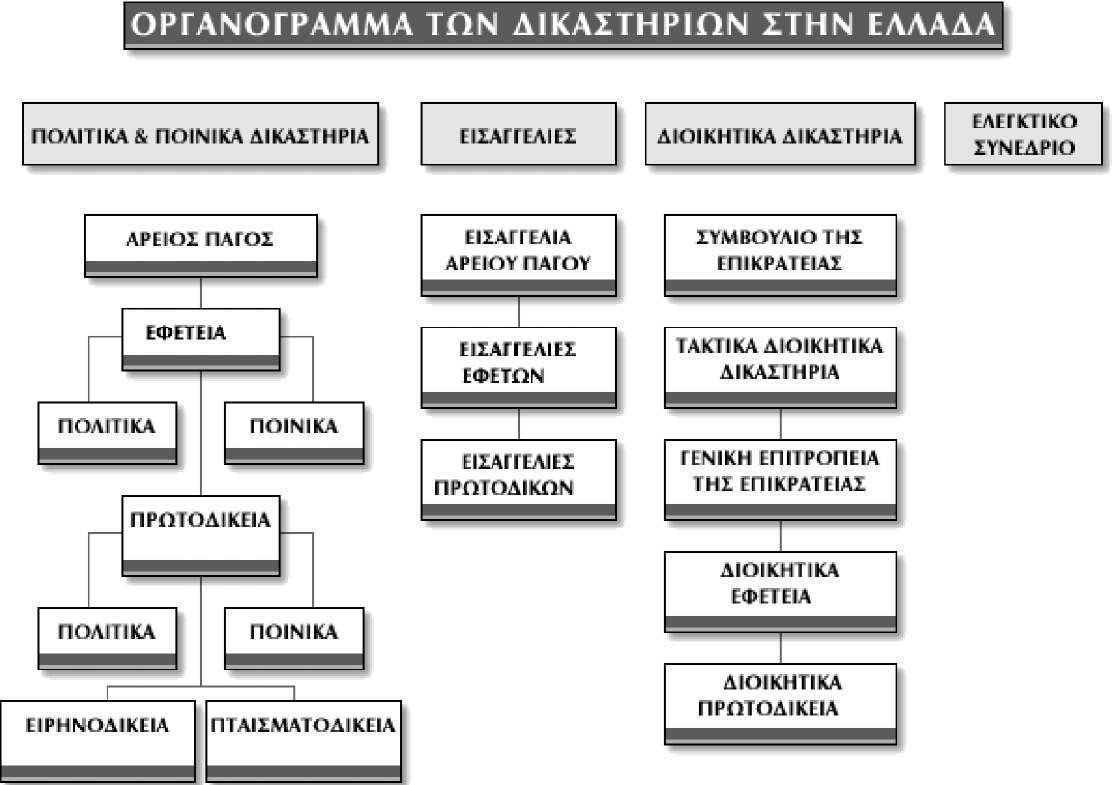 Φορείς λειτουργίας και ανθρώπινο δυναμικόΟι φορείς λειτουργίας και εξυπηρέτησης και το ανθρώπινο δυναμικό (δικαστικοί λειτουργοί και δικαστικοί υπάλληλοι) έχουν ως εξής:ΣΥΜΒΟΥΛΙΟ ΤΗΣ ΕΠΙΚΡΑΤΕΙΑΣ - ΔΙΚΑΣΤΙΚΟΙ ΛΕΙΤΟΥΡΓΟΙΔΙΚΑΣΤΙΚΟΙ ΥΠΑΛΛΗΛΟΙΜΟΝΙΜΕΣ ΘΕΣΕΙΣ ΔΙΚΑΣΤΙΚΩΝ ΥΠΑΛΛΗΛΩΝΠΡΟΣΩΠΟΠΑΓΕΙΣ ΘΕΣΕΙΣ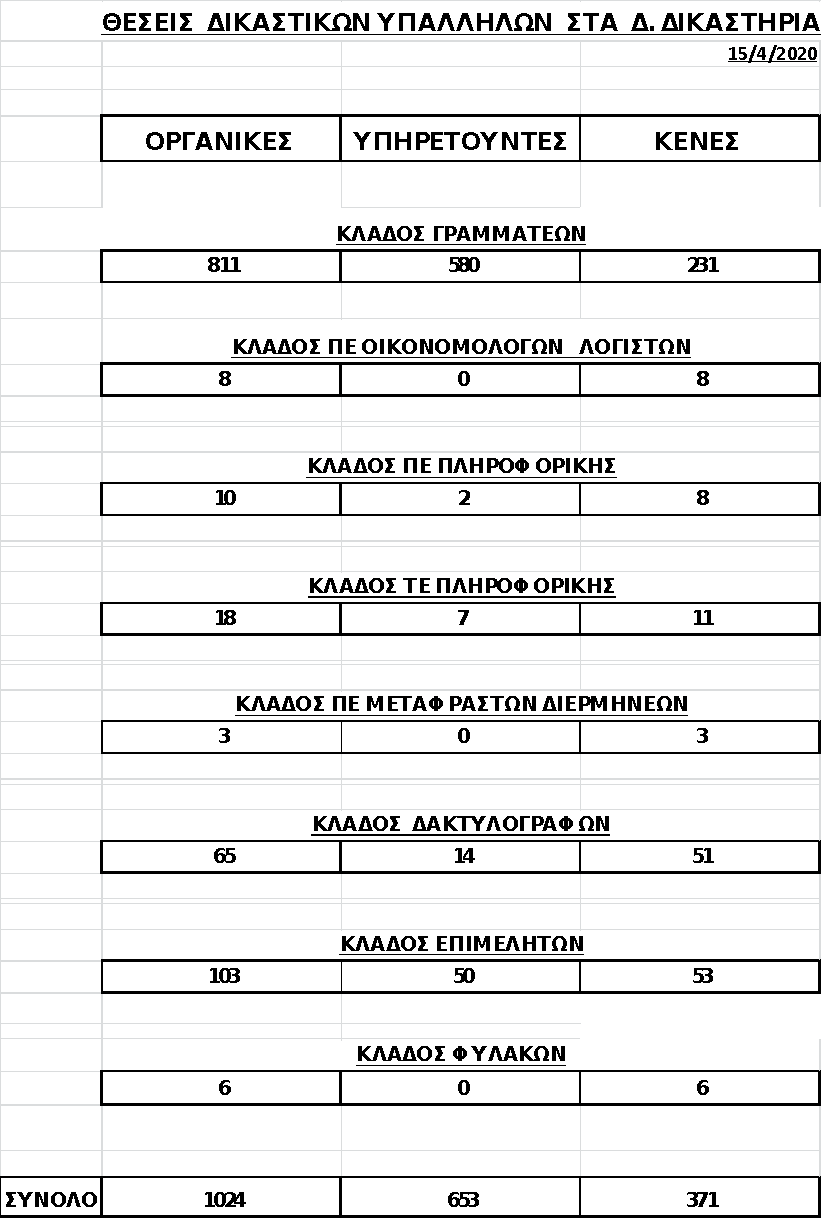 ΓΕΝΙΚΗ ΕΠΙΤΡΟΠΕΙΑ ΤΩΝ ΤΑΚΤΙΚΩΝ ΔΙΟΙΚΗΤΙΚΩΝ ΔΙΚΑΣΤΗΡΙΩΝΠΙΝΑΚΕΣ ΘΕΣΕΩΝ ΔΙΚΑΣΤΙΚΩΝ ΛΕΙΤΟΥΡΓΩΝ ΚΑΙ ΔΙΚΑΣΤΙΚΩΝ ΥΠΑΛΛΗΛΩΝ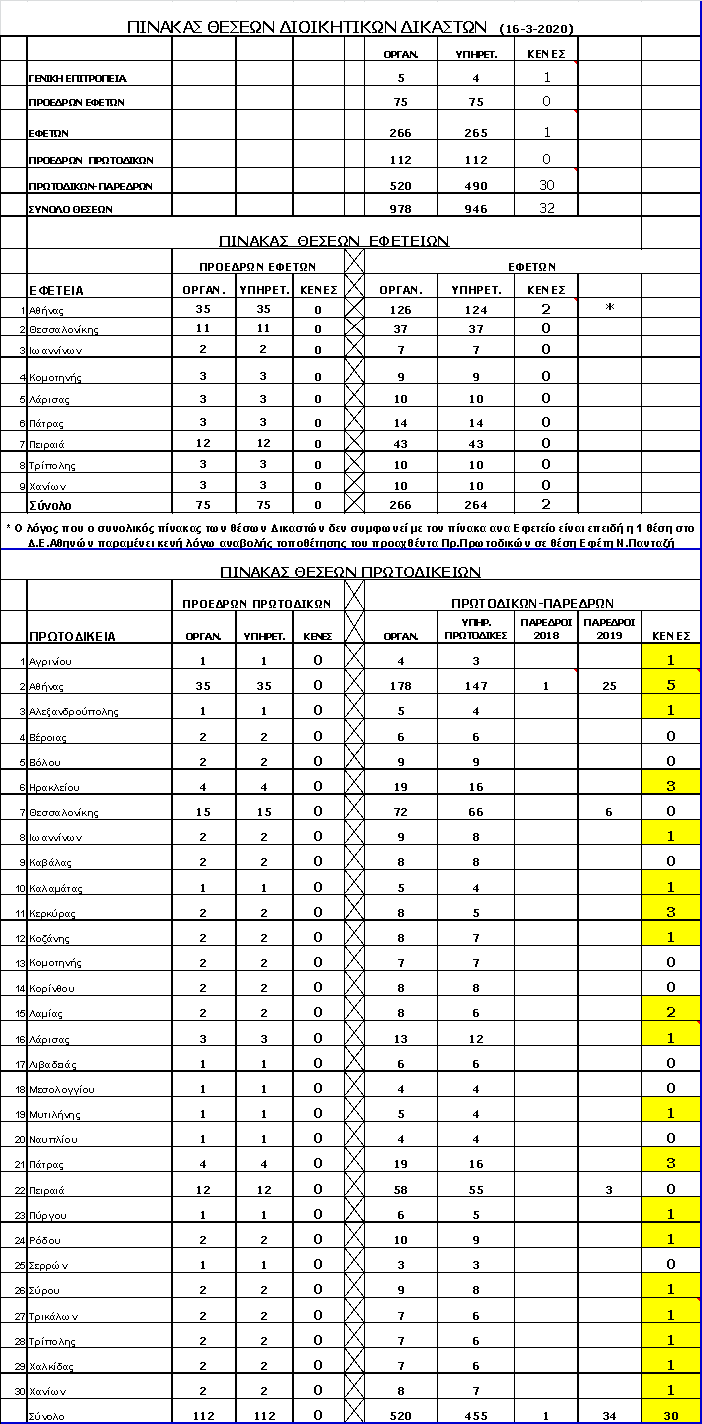 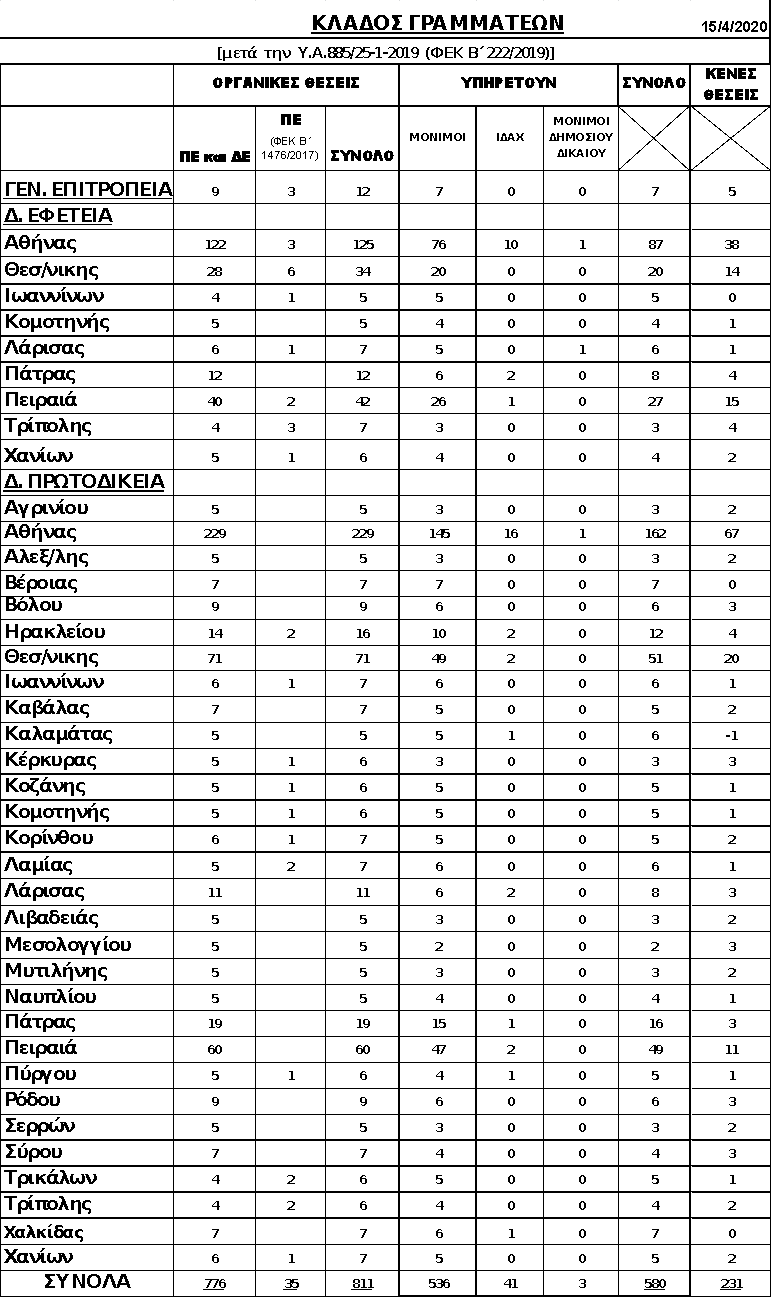 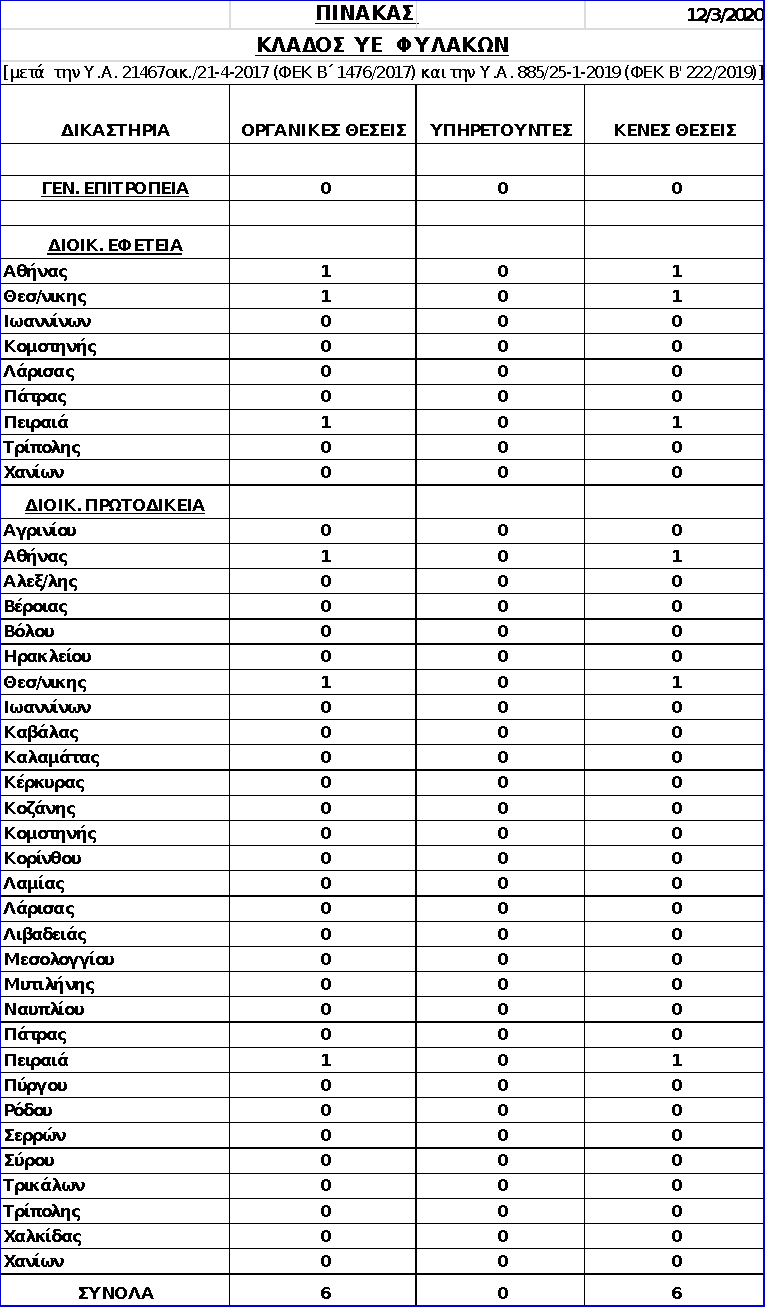 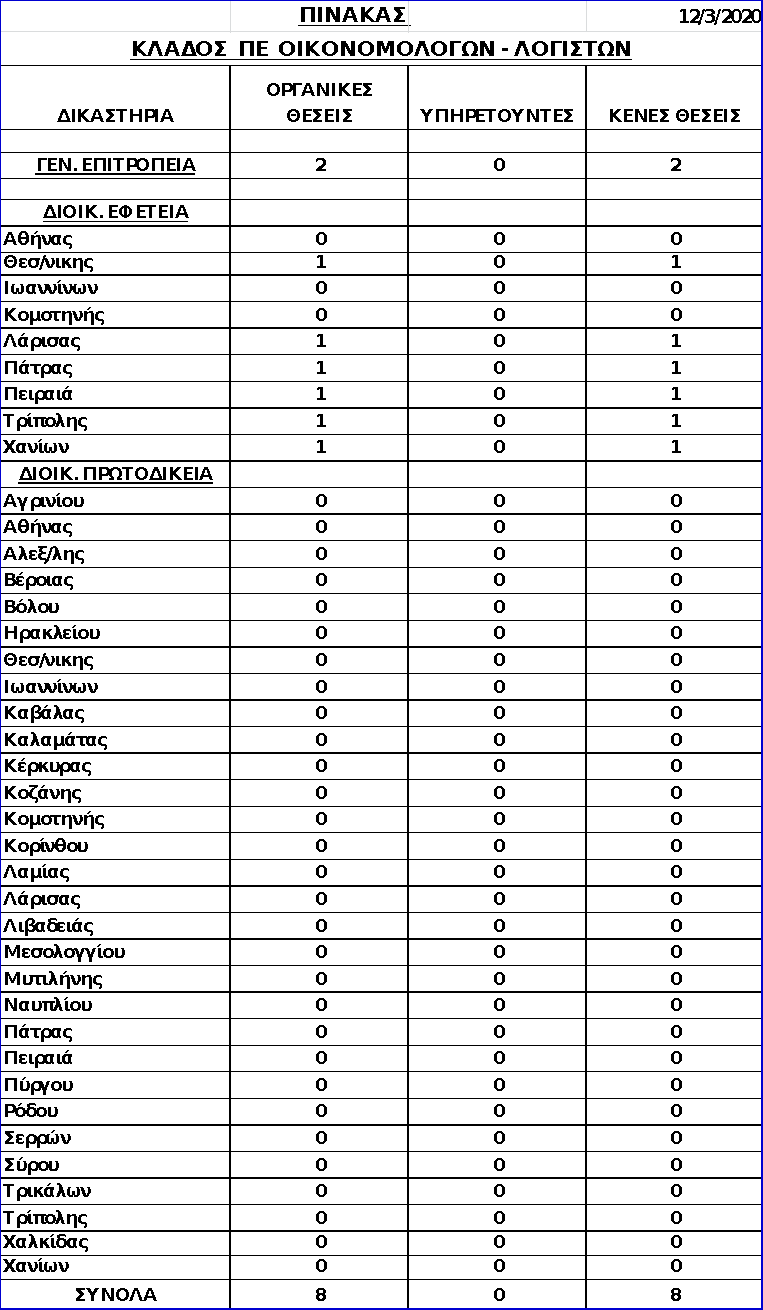 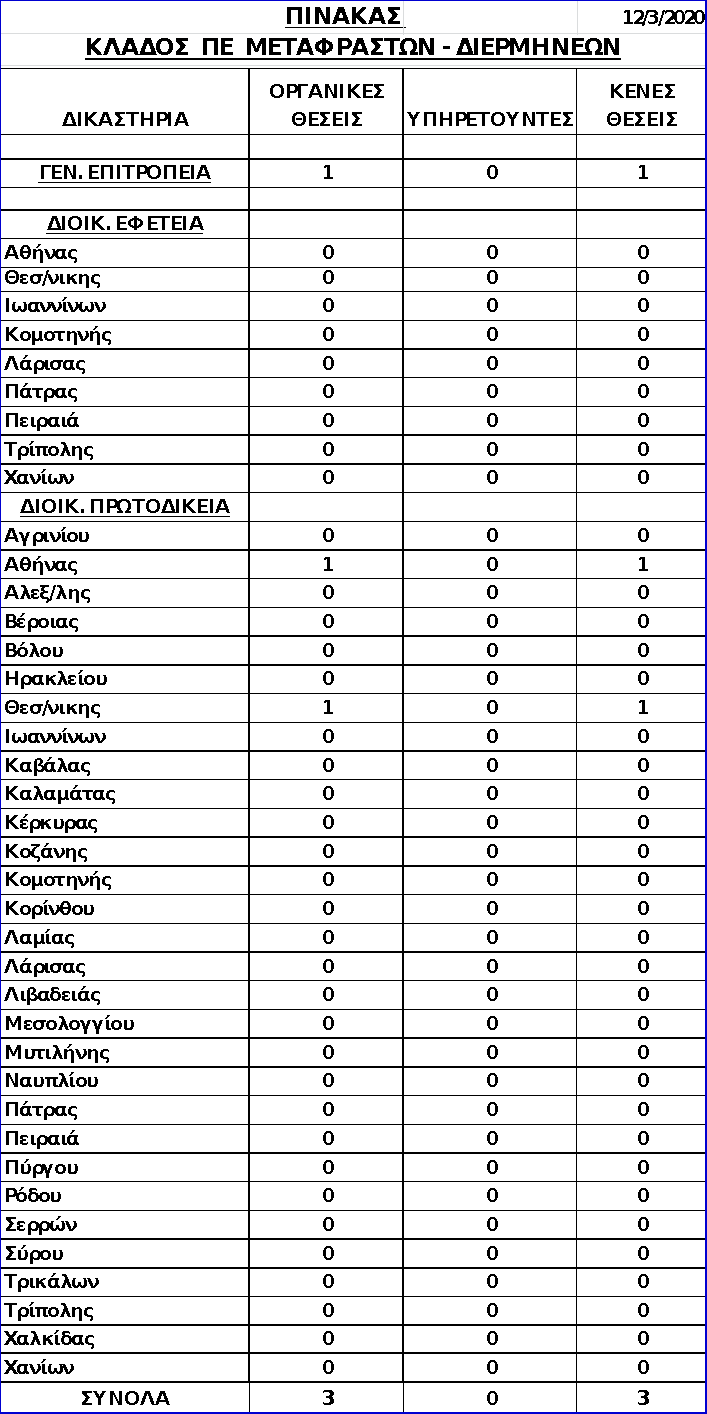 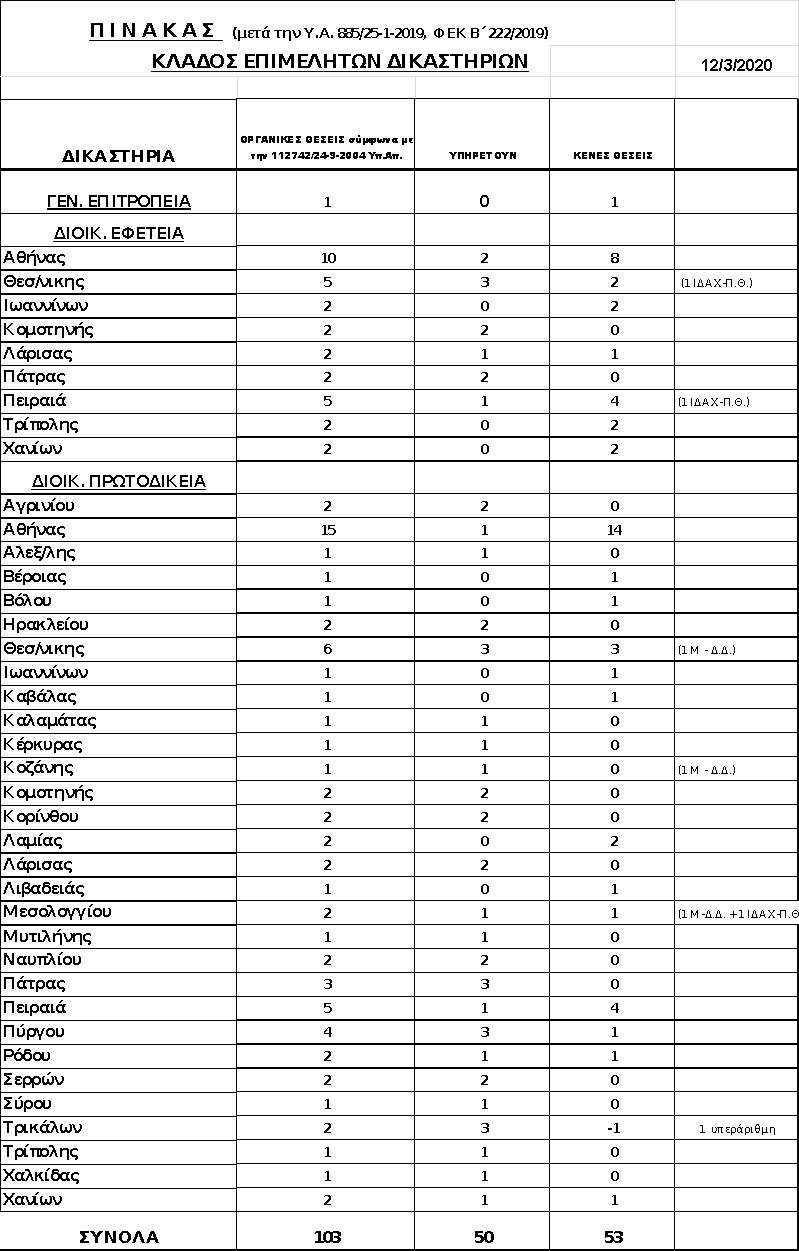 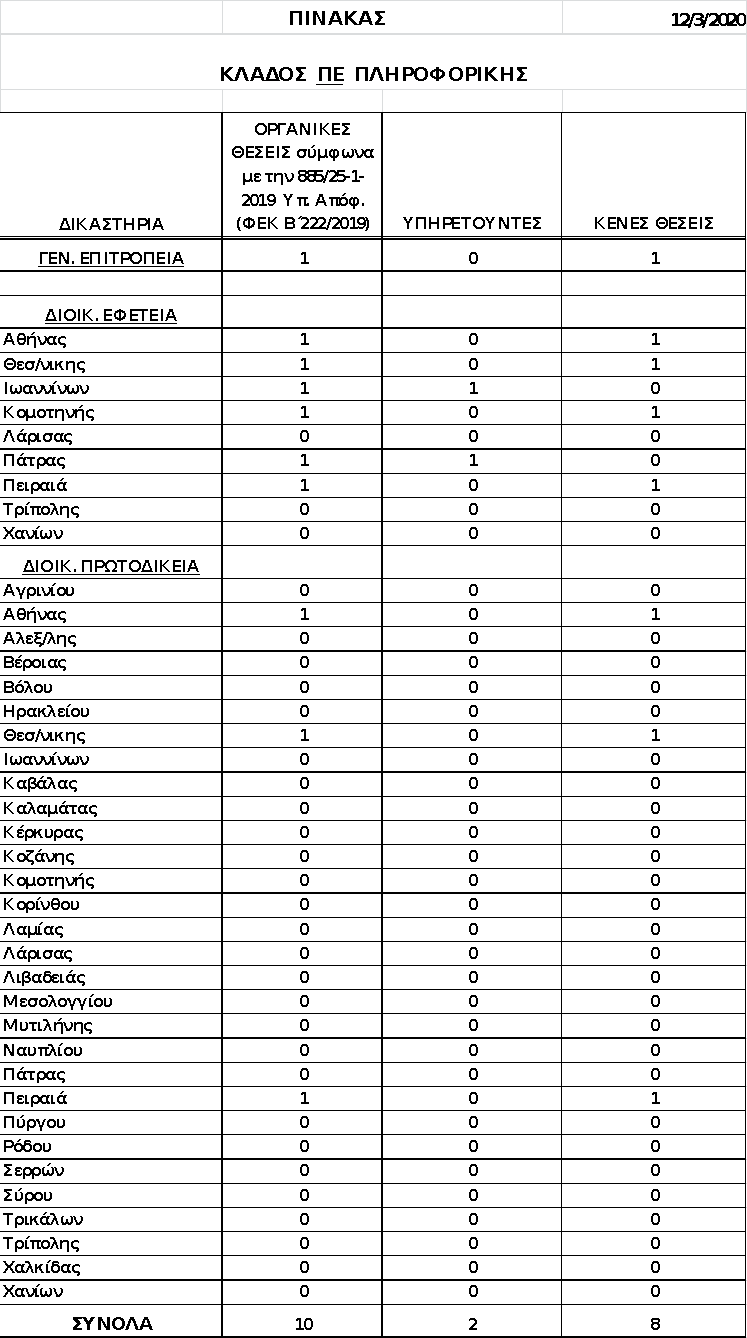 Υπουργική επάρκεια – Υφιστάμενη υποδομήΤο υπάρχον Ολοκληρωμένο Σύστημα Διαχείρισης Δικαστικών Υποθέσεων της Διοικητικής Δικαιοσύνης (ΟΣΔΔΥ ΔΔ) καλύπτει σήμερα τη λειτουργία του Συμβουλίου της Επικρατείας και όλων των Τακτικών Διοικητικών Δικαστηρίων (9 Διοικητικών Εφετείων και 30 Διοικητικών Πρωτοδικείων) ως προς τις δικαστικές τους υποθέσεις και την πρωτοκόλληση των λοιπών εγγράφων. Το σύστημα δεν περιλαμβάνει πλήρως ψηφιοποιημένες διαδικασίες και δεν έχει ενταχθεί σε αυτό η Γενική Επιτροπεία της Επικρατείας των Τακτικών Διοικητικών Δικαστηρίων. Το τελευταίο διάστημα προβλέφθηκε, σε συνεργασία με την Ολομέλεια των Δικηγορικών Συλλόγων της Χώρας, η ηλεκτρονική κατάθεση στο ΟΣΔΔΥ ΔΔ μόνο των εισαγωγικών δικογράφων. Ήδη, από το Συμβούλιο της Επικρατείας, που έχει την ιδιοκτησία και την ευθύνη του ΟΣΔΔΥ ΔΔ, γίνεται προσπάθεια, με πρόσθετες βελτιώσεις, η διαδικασία να περιλάβει και όλα τα λοιπά δικόγραφα έως τις αρχές του έτους 2022.ΣΚΟΠΟΣ ΚΑΙ ΣΤΟΧΟΙ ΤΟΥ ΕΥΡΥΤΕΡΟΥ ΠΛΑΙΣΙΟΥ ΤΟΥ ΕΡΓΟΥΟ σκοπός και οι στόχοι του ευρύτερου πλαισίου, στο οποίο εντάσσεται το έργο ως απαραίτητο συστατικό του, είναι:Βασικός σκοπός είναι η πλήρης συμμόρφωση ενεργειών που γίνονται μέσω συστημάτων, υποδομών και εφαρμογών με τον ΓΚΠΔ, όπως επίσης και η εισαγωγή διαδικασιών και περιοδικών ελέγχων που διασφαλίζουν την ασφάλεια του πληροφοριακού συστήματος. Επιπρόσθετα μέσω της συγκεκριμένης δράσης θα πραγματοποιηθεί ο σχεδιασμός των διαδικασιών και πολιτικών ασφαλείας όπως επίσης η παροχή Συστήματος Διαχείρισης Ασφάλειας Πληροφοριών και Κέντρου Αντιμετώπισης Περιστατικών Κυβερνοασφάλειας (ΚΑΚ) του ΟΣΔΔΥΔΔ στο ΣτΕ.Το παρόν έργο αποτελεί τμήμα του ευρύτερου έργου ψηφιακής αναβάθμισης και επέκτασης του υπάρχοντος ΟΣΔΔΥ ΔΔ, προκειμένου το Συμβούλιο της Επικρατείας και όλα τα ΤΔΔ να λειτουργούν με έγγραφα σε ψηφιακή μορφή ως προς όλες τις διαδικασίες τους (δικαστικές υποθέσεις, επιδόσεις, διοίκηση δικαιοσύνης, μητρώα, επιθεώρηση, χορήγηση πιστοποιητικών και βεβαιώσεων, διαλειτουργικότητα με εφαρμογές της Διοίκησης, των ΟΤΑ και άλλων φορέων του δημόσιου τομέα κ.λπ.). Η υποχρέωση αυτή απορρέει για μεν τις δικαστικές υποθέσεις από πρόσφατες νομοθετικές μεταβολές, για δε τις λοιπές διαδικασίες από τις απαιτήσεις της Εθνικής Ψηφιακής Στρατηγικής (ΕΨΣ) 2016-21. Με τις υφιστάμενες υποδομές και εφαρμογές του ΟΣΔΔΥ ΔΔ οι απαιτήσεις του νόμου και της ΕΨΣ δεν μπορούν να υλοποιηθούν πλήρως, διότι το ΟΣΔΔΥ ΔΔ μέχρι πρόσφατα κάλυπτε συγκεκριμένες ανάγκες με βάση το σχεδιασμό του την περίοδο 2013-14, στον οποίο δεν περιλαμβάνονταν η διεξαγωγή της δίκης με έγγραφα σε ψηφιακή μορφή και η διεκπεραίωση με τον ίδιο τρόπο όλων των διαδικασιών απονομής της δικαιοσύνης. Ειδικότερα, λόγω της αύξησης των κυβερνοεπιθέσεων απαιτείται σημαντική και συστηματική ενίσχυση της ασφάλειας του συστήματος.Το έργο της αναβάθμισης και επέκτασης του ΟΣΔΔΥ ΔΔ αφορά την πλήρη μετάβαση της λειτουργίας του ΣτΕ, της ΓΕ των ΤΔΔ και των ΤΔΔ στην ψηφιακή εποχή και την κατάργηση κάθε είδους εγγράφου σε φυσική  μορφή. Από τεχνολογική άποψη, το έργο αποσκοπεί στη συμπλήρωση του εξοπλισμού και του λογισμικού, καθώς και στον πλήρη ανασχεδιασμό των εφαρμογών του υφισταμένου συστήματος, προκειμένου οι διαδικασίες ενώπιον του Συμβουλίου της Επικρατείας, της Γενικής Επιτροπείας της Επικρατείας των ΤΔΔ και των Τακτικών Διοικητικών Δικαστηρίων να υποστηρίζονται πλήρως και αποκλειστικά με τεχνολογικά μέσα και να διενεργούνται βάσει δικογράφων και εγγράφων σε ψηφιακή μορφή. Επιπλέον, στο έργο περιλαμβάνεται η εισαγωγή και η περαιτέρω αξιοποίηση νέων εφαρμογών και τεχνολογιών («υβριδικού» δημόσιου-ιδιωτικού Υπολογιστικού Νέφους (Cloud), Τεχνητής Νοημοσύνης κ.λπ.), οι οποίες θα επιταχύνουν ουσιαστικά την απονομή της διοικητικής δικαιοσύνης (ΣτΕ και ΤΔΔ), θα προσδώσουν ουσιαστικό περιεχόμενο στη συνταγματική επιταγή για την παροχή αποτελεσματικής δικαστικής προστασίας και θα ωφελήσουν, με τη μείωση πρόσθετων βαρών και οικονομικού κόστους, τους Έλληνες πολίτες και τους πολίτες των κρατών μελών της Ε.Ε., καθώς και τη Δημόσια Διοίκηση.Το έργο εκτείνεται σε όλη την Ελλάδα και είναι σύνθετο και πρωτοποριακό ως προς τις απαιτήσεις της αρχιτεκτονικής, του εξοπλισμού και των εφαρμογών του. Ειδικότερα, επιδιώκεται η αναδιοργάνωση, αναβάθμιση, επέκταση και εξασφάλιση της συνεχούς λειτουργίας των υποδομών και εφαρμογών του ΟΣΔΔΥ ΔΔ για την επόμενη 15ετία, και η υλοποίηση νέων λειτουργιών (ηλεκτρονική κατάθεση και διακίνηση δικογράφων, ψηφιακός φάκελος υπόθεσης, η διακίνηση της δικογραφίας μόνο σε ψηφιακή μορφή, σύμφωνα με τις προβλέψεις του ν. 4635/ 2019, η ανάπτυξη συστήματος κεντρικής διαχείρισης περιφερειακού εξοπλισμού και υβριδικού υπολογιστικού νέφους, η ανάπτυξη συστήματος ελέγχων και υπηρεσιών ασφάλειας πληροφοριακών συστημάτων ΟΣΔΔΥ ΔΔ, η ηλεκτρονική καταγραφή, εμφάνιση και υποστήριξη της λειτουργίας όλων των ροών των πάσης φύσεως διαδικασιών στο ΣτΕ, τη ΓΕ και τα ΤΔΔ, η εξαγωγή σύνθετων στατιστικών στοιχείων (Business Intelligence), η δημιουργία και η λειτουργία καθ’ ύλην ευρετηρίων, καθώς και άλλα επιμέρους έργα που συνδέονται άρρηκτα με τον μετασχηματισμό του υφισταμένου συστήματος. Στα τελευταία περιλαμβάνονται, ιδίως, η ψηφιοποίηση δικαστικών αποφάσεων του ΣτΕ, η ψηφιοποίηση των εγγράφων των φακέλων εκκρεμών υποθέσεων μετά την υπογραφή της σύμβασης, η ψηφιακή βιβλιοθήκη, η εφαρμογή συστήματος ανωνυμοποίησης δικαστικών αποφάσεων, η πλήρης αναβάθμιση της εφαρμογής του μητρώου δικαστικών λειτουργών/υπαλλήλων και της εφαρμογής διαχείρισης χρηστών, η προμήθεια και εγκατάσταση του αναγκαίου υπολογιστικού εξοπλισμού, εξοπλισμού wifi και η προμήθεια και διαχείριση ηλεκτρονικού ταχυδρομείου.Η πρόταση υποβάλλεται στο πλαίσιο της υποχρέωσης της Διοικητικής Δικαιοσύνης (ΣτΕ, ΓΕ ΤΔΔ & ΤΔΔ και της Διοίκησης για αναβάθμιση και επέκταση του υφισταμένου ΟΣΔΔΥ ΔΔ, σε συμμόρφωση προς διατάξεις πρόσφατων νομοθετημάτων. Οι σημαντικότερες από τις διατάξεις αυτές είναι οι ακόλουθες:Οι διατάξεις των άρ. 75-77 του ν. 4635/2019 (Α´ 167), οι οποίες προβλέπουν ρητά την υποχρέωση πλήρους ψηφιοποίησης του συνόλου της διαδικασίας απονομής της Διοικητικής Δικαιοσύνης.Ο Κανονισμός (ΕΕ) 2016/679 για την προστασία των φυσικών προσώπων έναντι της επεξεργασίας των δεδομένων προσωπικού χαρακτήρα και για την ελεύθερη κυκλοφορία των δεδομένων αυτών (Γενικός Κανονισμός Προστασίας Δεδομένων).Ο ν. 4624/2019 (Α´ 137) σχετικά ιδίως με τα μέτρα εφαρμογής του Κανονισμού (ΕΕ) 2016/679 του Ευρωπαϊκού Κοινοβουλίου και του Συμβουλίου της 27ης Απριλίου 2016 για την προστασία των φυσικών προσώπων έναντι της επεξεργασίας δεδομένων προσωπικού χαρακτήρα.Ο ν. 4727/2020 (Α΄ 184) που περιλαμβάνει το νέο πλαίσιο ψηφιακής διακυβέρνησης των φορέων του δημοσίου τομέα και ενσωματώνει: α) την Οδηγία (ΕΕ) 2016/2102 περί προσβασιμότητας των ιστότοπων και των εφαρμογών για φορητές συσκευές των οργανισμών του δημόσιου τομέα, η οποία, συμπληρωματικά προς την ήδη ισχύουσα εθνική νομοθεσία, καθορίζει συγκεκριμένες απαιτήσεις προσβασιμότητας για όλους τους χρήστες, περιλαμβανομένων των ατόμων με αναπηρίες, για παράδειγμα μηχανικό αναγνώστη για τυφλούς ή άλλες διευκολύνσεις, ειδική λειτουργικότητα για κωφούς, ειδική λειτουργικότητα για άτομα με κινητικές δυσκολίες, όπου αυτό είναι εφικτό, και β) την Οδηγία (ΕΕ) 2018/1972 της Ευρωπαϊκής Ένωσης για τη θέσπιση Ευρωπαϊκού Κώδικα Ηλεκτρονικών Επικοινωνιών.Ο ν. 4623/2019 αναφορικά με: α) τη διατομεακή και τη μεταξύ μητρώων διαλειτουργικότητα, β) τις παρεχόμενες υπηρεσίες του Κέντρου Διαλειτουργικότητας (ΚΕ.Δ) για τη διασύνδεση των ηλεκτρονικών υπηρεσιών της Δημόσιας Διοίκησης.Η Εθνική Στρατηγική Κυβερνοασφάλειας (ΥΑ 3218/2018/7.3.2018-ΑΔΑ:Ψ4Ρ7465ΧΘ0- Ζ6Ω), μέσω της οποίας αναπτύσσεται ο κεντρικός σχεδιασμός της Ελληνικής Πολιτείας αναφορικά με τον τομέα της ασφάλειας στον Κυβερνοχώρο.Ο ν. 4577/2018 (Α΄199) που ενσωματώνει την Οδηγία (ΕΕ) 2016/1148/ΕΕ σχετικά με μέτρα για υψηλό κοινό επίπεδο ασφάλειας συστημάτων δικτύου και πληροφοριών στην Ένωση.Εξάλλου, την αναβάθμιση και επέκταση του ΟΣΔΔΥ ΔΔ υπαγορεύουν εθνικές και ενωσιακές στρατηγικές και κατευθύνσεις, στις οποίες περιλαμβάνονται:Οι κατευθυντήριες γραμμές για την ψηφιοποίηση αρχείων και τη δημιουργία αποθετηρίων επιστημονικού περιεχομένου, και οι προδιαγραφές διαλειτουργικότητας για ανοιχτό ψηφιακό περιεχόμενο. Πρέπει, επίσης, να διασφαλίζεται η τήρηση των αρχών της ανοικτής επιστήμης και της ανοικτής πρόσβασης στο ψηφιακό περιεχόμενο.Η αναγκαιότητα διασύνδεσης του ΟΣΣΔΥ ΔΔ με το έργο «Υλοποίηση Κεντρικού Συστήματος Διακίνησης Εγγράφων, Δρομολόγησης και Διαλειτουργικότητας με απομακρυσμένες ψηφιακές υπογραφές καθώς και Μηχανισμό Υποστήριξής του (helpdesk)» για την αξιοποίηση των ψηφιακών τεχνολογιών, τη βελτιστοποίηση, αυτοματοποίηση και επιτάχυνση διεκπεραίωσης των διοικητικών εργασιών.Ο πλήρης ανασχεδιασμός και η επέκταση της λειτουργικότητας των υφιστάμενων εφαρμογών και διαλειτουργικοτήτων, καθώς και ο σχεδιασμός και η υλοποίηση νέων εφαρμογών και διαλειτουργικοτήτων.H διασύνδεση και επικοινωνία (διαλειτουργικότητα) μεταξύ των φορέων της Δικαιοσύνης, με σκοπό την υποστήριξη ροών εργασίας όλων των βαθμίδων της.Η διαλειτουργικότητα με συστήματα άλλων φορέων Δημοσίου και Ευρωπαϊκής Ένωσης.Η παροχή των απαραίτητων υποδομών, κεντρικών και περιφερειακών.Οι στόχοι του ευρύτερου πλαισίου που εντάσσεται το έργο περιλαμβάνουν τα κάτωθι:Επιτάχυνση της απονομής δικαιοσύνης και μείωση των εκκρεμών υποθέσεων, και συγχρόνως η ποιοτική αναβάθμιση της ποιότητας των υπηρεσιών της Δικαιοσύνης προς τους πολίτες.Ελάφρυνση του διαχειριστικού φόρτου των φορέων του δικαστικού συστήματος.Αναβάθμιση της διαδικασίας απονομής δικαιοσύνης μέσω της υποστήριξης των δικαστικών λειτουργών στην άσκηση των καθηκόντων τους.Αποτελεσματική επικοινωνία μεταξύ των εμπλεκόμενων φορέων της Δικαιοσύνης και άλλων φορέων του δημοσίου τομέα με την ανάπτυξη ηλεκτρονικών διεπαφών.Μείωση της ανάγκης για φυσική παρουσία για υπηρεσίες δημόσιας διοίκησης όπως η υποβολή και παραλαβή εγγράφων, αιτημάτων κ.λπ. μέσω ηλεκτρονικών υπηρεσιών και πληροφόρησης.Καλύτερη διοίκηση του δικαστικού συστήματος:Παραγωγή στατιστικών δεδομένων και διοικητικής πληροφόρησηςΑντικειμενική πληροφόρηση για τη λειτουργία του δικαστικού συστήματοςΥποστήριξη των ελεγκτικών μηχανισμών της ΔικαιοσύνηςΑύξηση της διαφάνειας στη λειτουργία του δικαστικού συστήματος:Δημοσίευση στατιστικών δεδομένων για τη λειτουργία της ΔικαιοσύνηςΗλεκτρονική παρακολούθηση υπόθεσηςΗλεκτρονική τήρηση ιστορικού και φακέλου υπόθεσης και δυνατότητα ποιοτικού και νομικού ελέγχουΕξοικονόμηση πόρων:Μείωση λειτουργικού κόστους του δικαστικού συστήματοςΜείωση κόστους υποδομών, με οικονομίες κλίμακας στην εισαγωγή αναβαθμίσεων και τροποποιήσεων και μείωση διαχειριστικού φόρτουΑΝΤΙΚΕΙΜΕΝΟ ΕΡΓΟΥΗ ασφάλεια ενός πληροφοριακού συστήματος (information system) ή μίας ψηφιακής υποδομής (digital infrastructure) αφορά την προστασία της εμπιστευτικότητας (confidentiality), της ακεραιότητας (integrity) και της διαθεσιμότητας (availability) καθενός. Δεδομένης της εννοιολογικά ορθογώνιας σχέσης (σχέσης σταθερού αθροίσματος) μεταξύ του δικαιώματος ασφάλειας και του δικαιώματος ελευθερίας (καθώς και της ευχρηστίας), η επιδίωξη απόλυτης ασφάλειας δεν είναι θεωρητικά σκόπιμη (ακόμη και αν ήταν εφικτή), διότι θα ακύρωνε στην πράξη το θεμελιώδες δικαίωμα της ελευθερίας. Περαιτέρω, το επιθυμητό επίπεδο ασφάλειας διαφέρει, αντικειμενικά και σε σημαντικό βαθμό, από το εκάστοτε προς προστασία πληροφοριακό σύστημα ή ψηφιακή υποδομή. Συνεπώς, η επιδίωξη των ειδικών επιστημόνων εστιάζεται στην επαρκή (adequate) ή αναλογική ασφάλεια των αγαθών (assets) που απαρτίζουν και συναποτελούν ένα πληροφοριακό σύστημα ή μία ψηφιακή υποδομή (π.χ. υλικό (hardware), λογισμικό (software), δεδομένα, δίκτυα κ.λπ.).Η ασφάλεια του Ολοκληρωμένου Συστήματος Διαχείρισης Δικαστικών Υποθέσεων Διοικητικής Δικαιοσύνης (ΟΣΔΔΥ ΔΔ) προϋποθέτει την υλοποίηση πλήθους τεχνικών και οργανωτικών μέτρων. Προκειμένου το ΟΣΔΔΥ ΔΔ να αντιμετωπίσει τις σύγχρονες απειλές, καθώς και να συμμορφωθεί με τις απαιτήσεις του Γενικού Κανονισμού Προστασίας Δεδομένων (ΓΚΠΔ), απαιτείται η υιοθέτηση ενός ολιστικού πλαισίου ασφάλειας που θα διέπει τις επιχειρησιακές διεργασίες (business processes), την υπολογιστική υποδομή της, τα τελικά σημεία (endpoints), τα δεδομένα, καθώς και τους χρήστες των πληροφοριακών συστημάτων και υποδομών της. Για τον σκοπό αυτό, το ΟΣΔΔΥ ΔΔ έχει αναγνωρίσει ένα πλαίσιο δράσεων, έργων και ενεργειών που αναλύονται στην παρούσα και αποτελούν το τεχνικό περιεχόμενο του τρέχοντος διαγωνισμού. Η επαρκής ασφάλεια επιτυγχάνεται μέσω της εφαρμογής στην πράξη ενός πλέγματος μέτρων και εγγυήσεων, κανονιστικών, τεχνικών και διαχειριστικών/οργανωτικών, τα οποία συναπαρτίζουν το Σχέδιο Ασφάλειας (Security Plan) του πληροφοριακού συστήματος ή της ψηφιακής υποδομής. Συνεπώς, το θεωρητικώς ζητούμενο είναι να καταρτιστεί το εκάστοτε αναγκαίο Σχέδιο Ασφάλειας έτσι, ώστε τα μέτρα που περιλαμβάνει, εφόσον εφαρμοστούν στο σύνολό τους, ορθώς και πλήρως, να εγγυώνται επαρκή ασφάλεια, σύμφωνα με τον Νόμο και την Επιστήμη. Η διεθνώς αποδεκτή επιστημονική μεθοδολογία που επιτυγχάνει αυτό το ζητούμενο αποκαλείται κατά ISO 27005:2022 Διαχείριση Επικινδυνότητας (Risk Management) και περιλαμβάνει Ανάλυση Επικινδυνότητας (Risk Analysis), Αποτίμηση Επικινδυνότητας (Risk Assessment) και Αντιμετώπιση Επικινδυνότητας (Risk Treatment), στο εξής θα αποκαλείται Μελέτη Επικινδυνότητας. Στην πράξη, η μεθοδολογία αυτή υιοθετείται και εφαρμόζεται με συγκεκριμένες μεθόδους που έχουν αναπτυχθεί, διεθνώς, για τον σκοπό αυτό.Είναι αντικειμενικά και αναντίρρητα ανέφικτο να προδιαγραφούν με ad hoc προσέγγιση τα αναγκαία και ικανά μέτρα για την επαρκή ασφάλεια ενός πληροφοριακού συστήματος, χωρίς να προηγηθεί Μελέτη Επικινδυνότητας η οποία να καταλήγει στην τεκμηριωμένη πρόταση συγκεκριμένου Σχεδίου Ασφάλειας. Το Σχέδιο Ασφάλειας καλείται, επίσης, να προδιαγράψει τρόπους προστασίας για διαδικασίες επεξεργασίας προσωπικών δεδομένων. Αυτό ισχύει, προφανώς, και στα ολοκληρωμένα πληροφοριακά συστήματα διαχείρισης των δικαστικών υποθέσεων της Διοικητικής Δικαιοσύνης. Η προστασία των προσωπικών δεδομένων συναρτάται και σχετίζεται με την ασφάλεια του πληροφοριακού συστήματος το οποίο τα επεξεργάζεται. Συνεπώς, κάθε συστηματική δράση (π.χ. εκπόνηση Σχεδίου Ασφάλειας) που αποσκοπεί στην ασφάλεια ενός πληροφοριακού συστήματος οφείλει, σύμφωνα με τον Νόμο και την Επιστήμη, να μεριμνά και για την προστασία των προσωπικών δεδομένων που επεξεργάζεται.Βάση αναφοράς για την προστασία των προσωπικών δεδομένων στην Ευρωπαϊκή Ένωση είναι ο Γενικός Κανονισμός Προστασίας Δεδομένων (ΓΚΠΔ). Σκοπός του ΓΚΠΔ είναι η ενδυνάμωση θεμελιωδών δικαιωμάτων και ελευθεριών των φυσικών προσώπων, η άρση των νομικών ασαφειών και της ανασφάλειας που δημιουργούσε το προηγούμενο νομικό πλαίσιο, καθώς και η ομοιομορφία του νομικού πλαισίου στα κράτη-μέλη. Μεθοδολογικά, η Μελέτη Επικινδυνότητας - συνεπώς και το παραγόμενο Σχέδιο Ασφάλειας - ενός πληροφοριακού συστήματος περιλαμβάνει τα μέτρα ασφάλειας που αφορούν, συγκεκριμένα, την προστασία της ιδιωτικότητας (privacy) και των προσωπικών δεδομένων. Πέραν αυτού, όμως, η εφαρμογή στην πράξη των προβλέψεων του ΓΚΠΔ προϋποθέτει ορισμένες ειδικές δράσεις, οι οποίες δεν καλύπτονται, πλήρως ή επαρκώς, από τυχόν αντίστοιχες δράσεις της αποτίμησης επικινδυνότητας (π.χ. εκπόνηση Data Protection Impact Assessment - DPIA κ.λπ.). Ως εκ τούτου, οι δράσεις αυτές πρέπει να περιληφθούν ρητά στα ζητούμενα του προς προκήρυξη έργου.Συνεπώς, επιπροσθέτως και συμπληρωματικώς με τα μέτρα που θα περιλαμβάνει το Σχέδιο Ασφάλειας που θα εκπονήσει ο Ανάδοχος, και προκειμένου να καταστεί εδραία η πεποίθηση ότι τα μέτρα αυτά είναι σύμφωνα με τον Νόμο και την Επιστήμη, θα πρέπει να προδιαγραφεί ικανός αριθμός τεχνικών, οργανωτικών και άλλων μέτρων, τα οποία επίσης θα πρέπει να εφαρμοστούν. Τα μέτρα αυτά θα πρέπει να εδράζονται: (α) στην Υ.Α. 1027/2019, (β) στο διεθνές πρότυπο ISO 27001 και (γ) στην ειδική τεχνογνωσία και εκτενή επαγγελματική εμπειρία των μελών της Ομάδας Έργου.Υπό την οπτική των διαθέσιμων εμπορικά λύσεων που χαρακτηρίζονται από τεχνολογική πρωτοπορία, ευρεία ολοκλήρωση, υψηλές επιδόσεις και επαρκή αξιοπιστία, οι βασικοί πυλώνες ενός αξιόπιστου Σχεδίου Ασφάλειας είναι:(α). 	Οι τεχνολογικές λύσεις αντιμετώπισης ειδικών τύπων επιθέσεων (ενδεικτικά, ιομορφικό λογισμικό (malware), επιθέσεις άρνησης υπηρεσιών, προηγμένες διεισδυτικές-υβριδικές απειλές (advanced persistent/hybrid threats)).(β). 	Ολοκληρωμένα τεχνολογικά οικοσυστήματα ειδικών επιστημόνων, εξειδικευμένων διαδικασιών, ψηφιακού εξοπλισμού}, συνεχούς (24x7) αναγνώρισης και αντιμετώπισης απειλών και κυβερνοεπιθέσεων (Security Operations Centers, SOC) μέσω ειδικών διαχειριστικών δομών (SOC-as-a-Service, SOCaaS), με αξιοποίηση τεχνoλογιών αιχμής (ενδεικτικά: Τεχνητή Νοημοσύνη (Artificial Inteligence), Μηχανική Μάθηση (Machine Learning), Αναλυτική Δεδομένων (Data Analytics)).(γ). 	Δοκιμασμένων ειδικών τεχνολογιών λογισμικού (S/W) και υλικού (H/W) (ενδεικτικά: Αναχώματα Ασφάλειας (Firewalls) κλπ.) για την αρχική-μετωπική αποτροπή επιθέσεων.Λόγω της παράλληλης εκπόνησης του προδιαγραφόμενου εδώ έργου με το Κυρίως Έργο της ανάπτυξης του ΟΣΔΔΥ ΔΔ, είναι αναγκαία η συστηματική συνεργασία του Ανάδοχου του παρόντος έργου με τον Ανάδοχο του Κυρίως Έργου. Στόχος της συνεργασίας αυτής είναι η ομαλή και αποτελεσματική υιοθέτηση και ενσωμάτωση των αναγκαίων ρυθμίσεων και διαδικασιών ασφάλειας και προστασίας προσωπικών δεδομένων τις οποίες θα περιγράψει ο Ανάδοχος του παρόντος έργου στις λειτουργικότητες (functionalities) του πληροφοριακό σύστημα που αναπτύσσει ο Ανάδοχος του Κυρίως Έργου.Τούτων δοθέντων, το έργο περιλαμβάνει, επιγραμματικά, τις εξής Φάσεις: (1) Ασφάλεια Πληροφοριακών Συστημάτων, (2) Προστασία Προσωπικών Δεδομένων, (3) Αποτροπή Ειδικών Τύπων Κυβερνοεπιθέσεων, (4) Διαλειτουργικότητα, (5) Εκπαίδευση & Τεκμηρίωση και (6) Αναφορές, Συμβουλευτική & Υποστήριξη.Φ1	Ασφάλεια Πληροφοριακών ΣυστημάτωνΗ Φάση αφορά την παροχή υπηρεσιών συμβούλου ανάπτυξης, εξάπλωσης (roll-out) και εφαρμογής Συστήματος Διαχείρισης Ασφάλειας Πληροφοριών (ΣΔΑΠ) που καλύπτει όλες τις τεχνολογικές λειτουργίες του ΟΣΔΔΥ ΔΔ (π.χ. ανάπτυξη, συντήρηση, δοκιμές κ.λπ.) με καθορισμένη ταξινόμηση και δομή διακυβέρνησης (π.χ. ρόλοι/αρμοδιότητες, διαδικασία συμμόρφωσης, εκπαίδευση κ.λπ.). Φ2	Προστασία Προσωπικών ΔεδομένωνΗ Φάση αυτή αποβλέπει στον ακριβή καθορισμό των απαιτήσεων συμμόρφωσης του ΟΣΔΔΥ ΔΔ προς τον ΓΚΠΔ. Ο Ανάδοχος θα εκπονήσει ειδική μελέτη, όπως περιγράφεται στη συνέχεια, προκειμένου να καλύψει τις απαιτήσεις προστασίας προσωπικών δεδομένων και να συμμορφωθεί το ΠΣ του ΟΣΔΔΥ ΔΔ με τον ΓΚΠΔ.Φ3	Αποτροπή Ειδικών Τύπων ΚυβερνοεπιθέσεωνΠρέπει να προσφερθούν και να εγκατασταθούν Αναχώματα Ασφάλειας (Firewalls), λογισμικό προστασίας τερματικών, αντιμετώπισης επιθέσεων, καθώς και SOCaaS (Security Operations Center as-a-Service).Φ4	ΔιαλειτουργικότηταΝα διασφαλίζεται διαλειτουργικότητα με πολλαπλά λειτουργικά συστήματα (UBUNTU, Windows, Android κ.λπ.), με υπάρχοντα VPN, καθώς και με τον υπάρχοντα δικτυακό εξοπλισμό. Φ5	Εκπαίδευση & ΤεκμηρίωσηΝα παρασχεθεί εκπαίδευση σε ομάδα στελεχών που θα υποδείξει το ΣτΕ τόσο στην προσφερθείσα υλικοτεχνική υποδομή (υλικό και λογισμικό), όσο και στην εγκατάσταση, παραμετροποίηση και λειτουργία του συστήματος. Η εκπαίδευση να γίνει από πιστοποιημένο προσωπικό.Φ6	Αναφορές, Συμβουλευτική & ΥποστήριξηΝα περιγραφούν τα εργαλεία/μέθοδοι διενέργειας των Ελέγχων Ασφάλειας (Penetration Tests, PenTest) στα ενεργά συστήματα και στις διαδικτυακές και εσωτερικές εφαρμογές. Να αναφερθούν τα ευρήματα των ελέγχων, ταξινομημένα ανά επίπεδο επικινδυνότητας. Να διατυπωθούν συστάσεις για περιορισμό της επικινδυνότητας, με επισήμανση τυχόν παραλείψεων και εφικτών βελτιώσεων.Ο Ανάδοχος θα παρέχει υπηρεσίες διοίκησης Έργου για τα παρακάτω: •	Παρακολούθηση και έλεγχος υλοποίησης του παρόντος Έργου, που περιλαμβάνει: Αποδοτική και αποτελεσματική συνεργασία με το ΟΣΔΔΥ ΔΔ και τους λοιπούς εμπλεκόμενους Επιτελικό συντονισμό ομάδων έργου Παρακολούθηση πορείας υλοποίησης, απολογισμό εργασιών και εκροών, προγραμματισμό επόμενων ενεργειών/εργασιών •	Διασφάλιση ποιότητας (Quality Assurance), που περιλαμβάνει: Εφαρμογή διαδικασιών διασφάλισης ποιότητας στο πλαίσιο των δραστηριοτήτων του έργου Τελικούς ελέγχους ποιότητας παραδοτέων πριν την υποβολή Συντονισμό των κύκλων παραλαβών των παραδοτέων (π.χ. παρακολούθηση και συντονισμός των υποβολών και επανυποβολών, των σχολίων/παρατηρήσεων που θέτει το ΟΣΔΔΥ ΔΔ, των προσαρμογών/διορθώσεων που γίνονται κ.λπ.) Συνεργασία με τον ανάδοχο του Υποέργου 2 «Παροχή Υπηρεσιών Τεχνικού Συμβούλου (Πιστοποίησης Φυσικού Αντικειμένου) του έργου “Ψηφιακή Αναβάθμιση ΟΣΔΔΥ ΔΔ” της Πράξης “Ψηφιακή αναβάθμιση ΟΣΔΔΥ ΔΔ” (κωδ. ΟΠΣ 5069423).Σημείωση: Μέρος των συναντήσεων μπορεί να διενεργείται μέσω τηλεδιάσκεψης. Ο Ανάδοχος πρέπει στην προσφορά του να περιγράψει τις μεθόδους και τα μέτρα που θα ακολουθήσει για την παρακολούθηση και διασφάλιση ποιότητας κατά την παροχή των υπηρεσιών και παραγωγή των παραδοτέων.Δικαιώματα πρόσβασηςΕιδικά για τα δικαστικά συμβούλια, τις αποφάσεις τους και τα σχετικά δικόγραφα, διαδικαστικά και διοικητικά έγγραφα κάθε είδους, ο Ανάδοχος οφείλει να λάβει υπόψη τα εξής:Οι δικαστικοί λειτουργοί του Συμβουλίου της Επικρατείας, της Γενικής Επιτροπείας της Επικρατείας των ΤΔΔ, των τακτικών Διοικητικών Δικαστηρίων, καθώς και οι σπουδαστές της Διοικητικής Κατεύθυνσης της Εθνικής Σχολής Δικαστικών Λειτουργών έχουν πλήρη πρόσβαση στις αποφάσεις των συμβουλίων και στις παρεμπίπτουσες αποφάσεις, για λόγους διαφάνειας και νομολογιακής ενημέρωσης.Επιτρέπεται η πρόσβαση στις αποφάσεις των ως άνω συμβουλίων και στις παρεμπίπτουσες αποφάσεις μόνο σε όσους δικαστικούς υπαλλήλους έχουν ανατεθεί καθήκοντα για την εκπλήρωση των οποίων είναι αναγκαία η πρόσβαση αυτή, σύμφωνα με τον πίνακα που ακολουθεί. Κατ' εξαίρεση, αν συντρέχουν ιδιαίτεροι λόγοι είναι δυνατόν να επιτραπεί η πρόσβαση και σε άλλους δικαστικούς υπαλλήλους, μετά από απόφαση των αρμοδίων οργάνων.«Τρίτα πρόσωπα», κατά κανόνα, ζητούν πρόσβαση στο ΟΣΔΔΥ ΔΔ για λόγους επιστημονικής έρευνας. Ως εκ τούτου, η πρόσβαση τους στην «εφαρμογή» της νομολογίας δεν επιτρέπεται όσον αφορά τα ως άνω συμβούλια και τις παρεμπίπτουσες αποφάσεις, με επιφύλαξη για όλως εξαιρετικές περιπτώσεις (π.χ. εκπόνηση διατριβής για το πειθαρχικό δίκαιο των δικαστικών λειτουργών/υπαλλήλων), μετά από απόφαση της Προέδρου του Συμβουλίου της Επικρατείας και υπό τους όρους που τάσσει η απόφαση αυτή. Επί συμπτώσεως των ιδιοτήτων ισχύει ο ρόλος που παρέχει τα περισσότερα δικαιώματα πρόσβασης.Ακολουθούν πίνακες στους οποίους αποτυπώνονται τα παραπάνω.Πίνακας δικαιωμάτων Πρόσβασης Φυσικών ΠροσώπωνΣυνοπτικός Πίνακας Φάσεων Εργασίας, Πακέτων Εργασίας & Παραδοτέων ΈργουΔιάρκεια σύμβασης - ΧρονοδιάγραμμαΗ διάρκεια υλοποίησης του έργου εκτιμάται ότι θα ανέλθει σε τριάντα (30) μήνες.Οι υποψήφιοι Ανάδοχοι υποχρεούνται να περιλάβουν στην προσφορά τους αναλυτικό χρονοδιάγραμμα (τύπου Gantt Chart ή αντίστοιχο) του έργου, προκειμένου να αποσαφηνιστεί ο προβλεπόμενος χρονοπρογραμματισμός των εργασιών, της παράδοσης των προϊόντων του έργου κ.λπ. Επίσης, θα πρέπει να παραθέσουν κάθε τυχόν παραδοχή, με βάση την οποία θα εκτελέσουν τον προγραμματισμό των διαφόρων εργασιών.Ομάδα Έργου/Σχήμα Διοίκησης Σύμβασης A.5.1.Ομάδα Έργου - ΑπαιτήσειςΓια την εκτέλεση του έργου ο υποψήφιος πρέπει να διαθέσει Ομάδα Έργου (ΟΕ) η οποία να απαρτίζεται τουλάχιστον από τα εξειδικευμένα στελέχη (Εμπειρογνώμονες) που έχουν ορισθεί στην παρ. 2.2.6 των Γενικών Όρων. Πέραν των παραπάνω, ο υποψήφιος μπορεί να απασχολήσει στο έργο, χωρίς υποχρέωση να τα ονοματίσει στην τεχνική του προσφορά, άλλα στελέχη που εντάσσονται σε ομάδες έργου:ομάδα εγκαταστατών κεντρικού δικτυακού εξοπλισμού και λογισμικού,ομάδα εγκαταστατών περιφερειακού εξοπλισμού και ανάπτυξης τοπικών δικτύων,ομάδα παραμετροποίησης κεντρικών συστημάτων και μετάπτωσης,ομάδα on-site υποστήριξης εκκίνησης παραγωγικής λειτουργίας,ομάδα εκπαιδευτών κ.λπ.A.5.2. Σχήμα ΔιοίκησηςΟ υποψήφιος Ανάδοχος υποχρεούται να υποβάλει στην προσφορά του ολοκληρωμένη πρόταση για την οργάνωση του Έργου, το προσωπικό που θα διαθέσει για την υλοποίηση του Έργου, το αντικείμενο και τον χρόνο απασχόλησής τους στο Έργο. Πιο συγκεκριμένα, στην Τεχνική Προσφορά θα αναφέρεται:α) η Ομάδα Έργου, δηλαδή η σύνθεσή της (σε επίπεδο ρόλων ή οντοτήτων), η κατανομή ρόλων-αρμοδιοτήτων και ο τρόπος οργάνωσης και επιμερισμού καθηκόντων καιβ) η κατανομή της προσφερόμενης έντασης εργασίας (ανθρωποχρόνου), ανά εμπειρογνώμονα και ομάδα, σε παραδοτέα υπηρεσιών της διακήρυξης.Τυχόν αλλαγές στο προσωπικό θα τελούν υπό την έγκριση του Υπουργείου Δικαιοσύνης μετά από σχετικό αίτημα του Αναδόχου και θετική εισήγηση της ΕΠΠΕ. Σε περίπτωση αντικατάστασης, ο αντικαταστάτης θα έχει τουλάχιστον ίδια προσόντα με αυτά του μέλους που αξιολογήθηκε στην κατακύρωση του διαγωνισμού, του οποίου ζητείται η αντικατάσταση.Το Υπουργείο Δικαιοσύνης θα έχει την κύρια ευθύνη επίβλεψης και ελέγχου της πορείας του Κυρίως Έργου και του Έργου του Αναδόχου.Διασφάλιση ποιότητας έργουΟ Ανάδοχος θα πρέπει στην προσφορά του να περιγράψει τις μεθόδους ή/και τα μέτρα ή/και τις διαδικασίες που θα ακολουθήσει για την παρακολούθηση και διασφάλιση ποιότητας κατά τον σχεδιασμό και την υλοποίηση των παρεχόμενων στο πλαίσιο του Έργου υπηρεσιών.Τόπος υλοποίησης/παροχής υπηρεσιώνΤα σημεία υλοποίησης του Έργου περιλαμβάνουν, πέραν της έδρας του Αναδόχου, τα σημεία εγκατάστασης κεντρικών συστημάτων-υποδομών στην Αθήνα και τη Θεσσαλονίκη, το Συμβούλιο της Επικρατείας, τη Γενική Επιτροπεία καθώς και τα Διοικητικά Δικαστήρια όλης της χώρας. Στο ΠΑΡΑΡΤΗΜΑ IΧ της διακήρυξης αναφέρονται ενδεικτικά οι φορείς υλοποίησης του έργου.Υπεργολαβία: Ευθύνη υπεργολάβου, δηλώσεις, συμφωνητικά συνεργασίας, διαδικασία αντικατάστασης, ενδεχόμενοι περιορισμοί για συγκεκριμένα τμήματα της σύμβασης.Α.8. Λοιπές υπηρεσίες I. Υπηρεσίες Τεχνικής Υποστήριξης κατά τον χρόνο εγγύησηςΟι προβλέψεις αυτές αφορούν προϊόντα ή αγαθά που τυχόν προσφέρθηκαν στο πλαίσιο του παρόντος έργου και έχουν παραληφθεί ως μέρη τμηματικών παραλαβών:Εγγύηση έτοιμου λογισμικού και εξοπλισμούΠεριλαμβάνει:α) Παράδοση-εγκατάσταση διορθωτικών (patches/fixes) ή βελτιωτικών εκδόσεων (updates ή minor releases που δεν απαιτούν νέα άδεια) λογισμικού, κατόπιν έγκρισης από τους διαχειριστές των συστημάτων.Εξασφάλιση ορθής λειτουργίας όλων των προσαρμογών (customizations), διεπαφών με άλλα συστήματα κ.λπ. με τις νεότερες εκδόσεις.Παράδοση αντιτύπων όλων των μεταβολών ή των επανεκδόσεων ή τροποποιήσεων των εγχειριδίων λογισμικού.β) Αποκατάσταση ανωμαλιών έτοιμου λογισμικού. Αφορά τις εργασίες που απαιτείται να εκτελεστούν στο system software, προκειμένου να αποκατασταθούν οι προϋποθέσεις για την ομαλή λειτουργία του μετά την εμφάνιση σχετικού προβλήματος (βλάβης/δυσλειτουργίας). Αν η πλήρης και οριστική επίλυση του προβλήματος δεν επιτευχθεί εντός του συγκεκριμένου χρονικού ορίου όπως προβλέπεται στην A.5.2 «Τήρηση Εγγυημένου Επιπέδου Παρεχόμενων Υπηρεσιών (SLA) – Ρήτρες» με υπαιτιότητα του Αναδόχου, επιβάλλονται οι προβλεπόμενες ρήτρες.Προαπαιτούμενο είναι, επίσης, η πλήρης τεκμηρίωση της εγκατάστασης μέσω του περιβάλλοντος αποθετηρίου κώδικα.Εγγύηση εφαρμογών (που τυχόν αναπτυχθούν στο πλαίσιο του έργου)Περιλαμβάνει:α) Παράδοση-εγκατάσταση τυχόν νέων διορθωτικών/βελτιωτικών εκδόσεων (patches/fixes, updates ή minor releases) των εφαρμογών μετά από έγκριση των διαχειριστών των συστημάτων.Σε περίπτωση που η εγκατάσταση νέας έκδοσης των έτοιμων πακέτων λογισμικού, μετά από έγκριση των αρμόδιων οργάνων της Αναθέτουσας Αρχής, συνεπάγεται την ανάγκη επεμβάσεων στις εφαρμογές, ο Ανάδοχος είναι υποχρεωμένος να τις πραγματοποιήσει, κατόπιν συμφωνίας των αρμόδιων οργάνων της Αναθέτουσας Αρχής.Προσαρμογές στις αλλαγές των εκδόσεων εργαλείων ανάπτυξης εφαρμογών και προβλημάτων συμβατότητας με τις τρέχουσες εκδόσεις των δημοφιλών προγραμμάτων περιήγησης (web browsers), ή τυχόν προσαρμογές στα προβλήματα που προκύπτουν από αναβαθμίσεις των εν λόγω περιηγητών, εκτός εάν αυτό δεν είναι αποδεδειγμένα εφικτό από τεχνικής άποψης (π.χ. κατασκευάστρια εταιρεία)Βελτιστοποιήσεις/προσαρμογές εφαρμογής κατ’ αντιστοιχία με τυχόν τροποποιήσεις του νομοθετικού και κανονιστικού πλαισίου.Παράδοση αντιτύπων όλων των μεταβολών ή των επανεκδόσεων και τροποποιήσεων των εγχειριδίων εφαρμογών.Ενημέρωση των αρμόδιων οργάνων της Αναθέτουσας Αρχής και των χρηστών των εφαρμογών για τυχόν αλλαγές στη λειτουργικότητα του συστήματος.Βελτίωση των προγραμμάτων/εφαρμογών σύμφωνα με τις ανάγκες των χρηστών. Οι βελτιώσεις αυτές θα αφορούν μικροδιορθώσεις με στόχο την καλύτερη απόδοση των εφαρμογών σε σχέση με:χρόνο απόκρισης (ταχύτητα εφαρμογών),φιλικότητα και χρηστικότητα περιβάλλοντος,μικρής κλίμακας πληροφοριακές προσθήκες (π.χ. εισαγωγή νέων πεδίων στη βάση δεδομένων και αυτόματη αναπροσαρμογή του γραφικού περιβάλλοντος, εκτυπωτικών), οι οποίες όμως δεν αλλοιώνουν δραστικά τον αρχιτεκτονικό σχεδιασμό των εφαρμογών,βελτιώσεις/αλλαγές στις καταστάσεις αναφορών,δημιουργία νέων καταστάσεων αναφορών (π.χ. στατιστικών),βελτιώσεις/προσαρμογές/επεκτάσεις αναπτυχθεισών διαλειτουργικοτήτων καιτροποποιήσεις εγχειριδίων χρήσης εφόσον προκύπτουν αλλαγές/τροποποιήσεις στις εφαρμογές.β) Αποκατάσταση ανωμαλιών λειτουργίας των εφαρμογών (bugs, performance issues, security issues κ.λπ.). Κατόπιν ειδοποίησης από τον Φορέα Λειτουργίας, ο Ανάδοχος είναι υποχρεωμένος να επιλύει τα προβλήματα εντός ορισμένου χρονικού διαστήματος από την αναγγελία. Αν η πλήρης και οριστική επίλυση του προβλήματος δεν είναι εφικτή εντός των συγκεκριμένων χρονικών ορίων, όπως προβλέπεται στην A.5.2 «Τήρηση Εγγυημένου Επιπέδου Παρεχόμενων Υπηρεσιών (SLA) – Ρήτρες», επιβάλλονται οι προβλεπόμενες ρήτρες.II Υπηρεσίες εγγύησης έργουΗ προβλεπόμενη από τους γενικούς όρους της διακήρυξης περίοδος εγγύησης του εξοπλισμού και του έτοιμου λογισμικού του έργου αρχίζει κατά την οριστική παραλαβή των παραδοτέων που αφορούν την προμήθεια και παράδοση εξοπλισμού. Η εγγύηση αυτή αφορά υπηρεσίες εγκατάστασης, θέσης σε λειτουργία και ολοκλήρωσης στο υφιστάμενο περιβάλλον.Σημείωση: Είναι στην ευχέρεια των υποψηφίων αναδόχων να προσφέρουν περίοδο εγγύησης μεγαλύτερη της ελάχιστης ζητούμενης, όμως θα πρέπει να αναφέρεται σε ακέραιο αριθμό ετών.IΙΙ Υπηρεσίες συντήρησηςΗ ελάχιστη ζητούμενη περίοδος συντήρησης κατ' ενάσκηση του δικαιώματος προαίρεσης του κυρίου του έργου είναι τρία (3) έτη και αρχίζει μετά τη λήξη της προσφερόμενης περιόδου εγγύησης καλής λειτουργίας ως ανωτέρω.Ο Ανάδοχος είναι υποχρεωμένος, εφόσον το επιθυμεί ο Φορέας για τον οποίο προορίζεται το Έργο, να αποδεχτεί τη σύναψη Σύμβασης Συντήρησης μετά το τέλος της προσφερόμενης Περιόδου Εγγύησης, σύμφωνα με τις οριστικές παραλαβές του έργου, με τίμημα το κόστος συντήρησης που θα αναφέρεται στην Προσφορά του.Ο Ανάδοχος αναλαμβάνει τη συντήρηση, προμήθεια και παροχή υπηρεσιών αναβάθμισης όλων των υλικών και λογισμικών που αναφέρονται στην παρούσα διακήρυξη, με ιδιαίτερη μέριμνα - αλλά όχι αποκλειστικά σε αυτά - στα αναχώματα ασφαλείας (firewalls)Η συντήρηση εφαρμογών κατά την περίοδο συντήρησης περιλαμβάνει:Τροποποίηση/ενημέρωση εφαρμογής κάθε φορά που τροποποιείται το νομοθετικό/ και κανονιστικό πλαίσιο, κατόπιν της οριστικοποίησης των λειτουργικών προδιαγραφών από τα αρμόδια όργανα της Αναθέτουσας Αρχής, και εντός εύλογου χρονικού διαστήματος που συμφωνείται από κοινού ανάλογα με την πολυπλοκότητα του αιτήματος. Ενημέρωση και αναβάθμιση εφαρμογών στις τελευταίες εκδόσεις τους.Παράδοση αντιτύπων όλων των μεταβολών ή των επανεκδόσεων ή τροποποιήσεων των εγχειριδίων εφαρμογών.Συντήρηση περιφερειακού εξοπλισμού και λογισμικού. Στο κόστος συντήρησης περιλαμβάνονται τα κόστη συνδρομών/αδειών για τη λειτουργία του προσφερόμενου εξοπλισμού του έργου.ΣΥΝΤΗΡΗΣΗ ΕΞΟΠΛΙΣΜΟΥΗ συντήρηση εξοπλισμού αφορά τη διασφάλιση της καλής λειτουργίας του. Ειδικότερα, προβλέπονται τα εξής:Προληπτική συντήρηση εξοπλισμού. Καθορισμός συχνότητας με την οποία πρέπει να διενεργούνται από εξουσιοδοτημένους τεχνικούς οι απαραίτητοι εσωτερικοί καθαρισμοί του εξοπλισμού, καθώς και οι κατάλληλοι έλεγχοι των ευαίσθητων εξαρτημάτων τους, ώστε να διασφαλίζεται η καλή λειτουργία τους χωρίς προβλήματα και με τον μικρότερο δυνατό αριθμό βλαβών. Ειδικότερα, η προληπτική συντήρηση του τυχόν προσφερθέντος εξοπλισμού θα περιλαμβάνει:Έλεγχος και βελτιστοποίηση (tuning) λογισμικού συστήματος, βελτιστοποίηση απόδοσης του εξοπλισμού.Αποκατάσταση βλαβών εξοπλισμού. Εκτέλεση των απαιτούμενων ενεργειών (εργασίες και ανταλλακτικά) στον εξοπλισμό (hardware), προκειμένου να αποκατασταθούν οι προϋποθέσεις για την ομαλή λειτουργία τους μετά την εμφάνιση προβλήματος. Αν η πλήρης και οριστική επίλυση του προβλήματος δεν είναι εφικτή εντός του συγκεκριμένου χρονικού ορίου, όπως προβλέπεται στην Παρ. Α 9.2 «Τήρηση Εγγυημένου Επιπέδου Παρεχόμενων Υπηρεσιών (SLA) Τεχνικής Υποστήριξης – Ρήτρες» του παρόντος, επιβάλλονται οι προβλεπόμενες ρήτρες.ΣΥΝΤΗΡΗΣΗ ΕΤΟΙΜΟΥ ΛΟΓΙΣΜΙΚΟΥΗ συντήρηση τυχόν προσφερθέντος έτοιμου λογισμικού περιλαμβάνει τη διασφάλιση καλής λειτουργίας των έτοιμων πακέτων λογισμικού. Ειδικότερα:Προληπτική συντήρηση με παράδοση-εγκατάσταση δυο φορές τον χρόνο τουλάχιστον των patches και των updates (security-βελτιώσεις). Το κόστος ανανέωσης και εγκατάστασης βαρύνει τον Ανάδοχο.Εντοπισμός αιτιών βλαβών/δυσλειτουργιών και αποκατάστασή τους. Κατόπιν τεκμηριωμένης ειδοποίησης από τον Φορέα Λειτουργίας, ο Ανάδοχος είναι υποχρεωμένος να επιλύει τα προβλήματα σε συγκεκριμένο χρονικό διάστημα από την αναγγελία, εφόσον δεν έχουν προκύψει από κακόβουλες ή άστοχες παρεμβάσεις τρίτων. Αν η πλήρης και οριστική επίλυση του προβλήματος δεν είναι εφικτή εντός του συγκεκριμένου χρονικού ορίου, όπως προβλέπεται στην παρ. Α 9.2 «Τήρηση Εγγυημένου Επιπέδου Παρεχόμενων Υπηρεσιών (SLA) Τεχνικής Υποστήριξης – Ρήτρες» του παρόντος, επιβάλλονται οι προβλεπόμενες ρήτρες.Βελτιστοποίηση (tuning) της απόδοσης του λογισμικού.Παράδοση αντιτύπων μεταβολών/επανεκδόσεων/τροποποιήσεων των εγχειριδίων λογισμικού.ΣΥΝΤΗΡΗΣΗ ΕΦΑΡΜΟΓΩΝΗ συντήρηση των εφαρμογών περιλαμβάνει διασφάλιση καλής λειτουργίας τους και ειδικότερα:Αποκατάσταση ανωμαλιών λειτουργίας (bugs) των εφαρμογών. Εντοπισμός αιτιών βλαβών/δυσλειτουργιών και αποκατάσταση. Κατόπιν έγγραφης ειδοποίησης από τον Φορέα Λειτουργίας, ο Ανάδοχος είναι υποχρεωμένος να επιλύει τα προβλήματα εντός ορισμένου χρονικού διαστήματος από την αναγγελία.Παράδοση-εγκατάσταση τυχόν νέων εκδόσεων των εφαρμογών.Παράδοση πλήρους πλάνου μετάπτωσης, πιθανών επιπτώσεων, προτεινόμενων λύσεων και πλάνου επαναφοράς (recovery plan) στην αρχική λειτουργία του σε περίπτωση αστοχίας, πριν από την εγκατάσταση και θέση σε παραγωγική λειτουργία νέων εφαρμογών λογισμικού.Εξασφάλιση ορθής λειτουργίας όλων των προσαρμογών (customizations), διεπαφών με άλλα συστήματα κ.λπ. με τις νεότερες εκδόσεις.Παράδοση αντιτύπων όλων των μεταβολών ή των επανεκδόσεων ή τροποποιήσεων των εγχειριδίων εφαρμογών.ΧΡΟΝΟΙ ΑΠΟΚΡΙΣΗΣ ΚΑΙ ΑΠΟΚΑΤΑΣΤΑΣΗΣ ΒΛΑΒΗΣΟ Ανάδοχος υποχρεούται να τηρεί τον αναφερόμενο στο Α.9.2 χρόνο απόκρισης και αποκατάστασης ενδεχόμενης βλάβης ανάλογα με τα επίπεδα σοβαρότητας της βλάβης/δυσλειτουργίας.Μετά την καταχώρηση βλαβών που επηρεάζουν τη διαθεσιμότητα των συστημάτων και τις λειτουργίες των εφαρμογών θα πρέπει εκπρόσωπος του Αναδόχου να ενημερώνει τον αρμόδιο υπάλληλο που δήλωσε τη βλάβη για την πορεία επίλυσής της. Κατόπιν, ο μηχανικός που την επίλυσε υποχρεούται να καταχωρήσει στο βλαβοληπτικό υποσύστημα αναφοράς δυσλειτουργιών πλήρη αναφορά, περιλαμβανομένων των τεχνικών λύσεων.Εάν σημειωθεί απόκλιση από τον μέγιστο χρόνο αποκατάστασης βλάβης, τότε ο Ανάδοχος υποχρεούται να προσφέρει επιπλέον χρόνο υποστήριξης. Για κάθε ώρα καθυστέρησης στην αποκατάσταση της βλάβης ο Ανάδοχος υποχρεούται να προσφέρει τέσσερις (4) επιπλέον ώρες επιτόπιας υποστήριξης. Ο επιπλέον χρόνος υποστήριξης που θα προκύψει από την επιβολή των ποινικών ρητρών θα προσφερθεί από τον Ανάδοχο του έργου σε χρονικά διαστήματα που θα υποδειχθούν από το ΣτΕ.Σε περίπτωση υπέρβασης του ως άνω οριζόμενου χρόνου αποκατάστασης βλάβης και εφόσον εντός του ίδιου χρόνου δεν έχει αποκατασταθεί η πλήρης λειτουργία των μονάδων που υφίστανται τη βλάβη, ο Ανάδοχος, κατόπιν συνεννόησης με το Τμήμα Πληροφορικής του ΣτΕ, προχωρά σε άμεση αντικατάσταση των μονάδων αυτών με ίδιες ή παρόμοιες που έχουν τα ίδια ή ανώτερα χαρακτηριστικά και λειτουργούν κανονικά.Ο Ανάδοχος θα αποστέλλει τεχνικό για την αποκατάσταση του προβλήματος. Ο τεχνικός θα φέρει μαζί του όλα τα απαραίτητα εργαλεία, όργανα, λογισμικό και ανταλλακτικά για να αποκαταστήσει τη βλάβη. Μετά την αποκατάσταση της βλάβης θα γίνεται έλεγχος καλής λειτουργίας σε συνεργασία με τα αρμόδια τμήματα  (πχ. Τμήμα Πληροφορικής) του ΣτΕ.Σε περίπτωση που κατά τη λήξη της σύμβασης του κυρίως έργου της αναβάθμισης του ΟΣΔΔΥ ΔΔ δεν έχουν ενεργοποιηθεί στο σύνολό τους οι προδιαγεγραμμένες από τη μελέτη εφαρμογής και επαύξησης λειτουργικότητας διεπαφές με τρίτα συστήματα, ο Ανάδοχος υποχρεούται να ενεργοποιήσει και να θέσει σε λειτουργία τις εν λόγω διασυνδέσεις εντός ενός (1) μηνός από την υποβολή σχετικού αιτήματος της Αναθέτουσας Αρχής.Ο κύριος του έργου θα παρέχει στους τεχνικούς του Αναδόχου άμεση πρόσβαση στον μηχανολογικό εξοπλισμό. Ο Ανάδοχος ευθύνεται απέναντι στον Κύριο του Έργου για την καλή εκτέλεση της Σύμβασης Συντήρησης.Διαδικασία παραλαβώνΑ.9.1 Όροι και προϋποθέσεις παραλαβώνΑνάλογα με το είδος και τη φύση των παραδοτέων ισχύουν τα εξής:α) ΜελέτεςΕλέγχονται ως προς τα ακόλουθα χαρακτηριστικά:Πληρότητα: Το παραδοτέο πρέπει να καλύπτει όλες τις πτυχές του σκοπού για τον οποίο συντάχθηκε και ειδικότερα να ανταποκρίνεται στις απαιτήσεις περιεχομένου που έχουν ορισθεί για αυτό.Σαφήνεια/Εμβάθυνση: Το παραδοτέο πρέπει να περιέχει πληροφορίες σε βάθος, κατ’ αναλογία με τον σκοπό του, και παραλλήλως να εκλείπουν πλεονάζουσες λεπτομέρειες που επισκιάζουν τη σαφήνειά του.Σχετικότητα/Λειτουργικότητα/Αποτελεσματικότητα: Το παραδοτέο πρέπει να ανταποκρίνεται στο σκοπό για τον οποίο έχει συνταχθεί, καθώς και στις ανάγκες του Έργου.Τεκμηρίωση: Το παραδοτέο πρέπει να είναι ακριβές και να αποτυπώνει την πραγματικότητα. Τουτέστιν, να βασίζεται σε επαρκώς τεκμηριωμένα στοιχεία και όπου απαιτείται να δίδονται σαφείς επεξηγήσεις.β) ΥπηρεσίεςΔιενεργούνται οι κάτωθι έλεγχοι:Υπηρεσίες Εκπαίδευσης: Θα ελέγχεται η πληρότητα/εγκυρότητα των σχετικών απολογιστικών αναφορών, οι οποίες θα πρέπει να αναφέρουν ημερομηνίες διενέργειας, τόπο, όνομα εκπαιδευτή και πρόγραμμα εκπαίδευσης, και να περιέχουν εκπαιδευτικό υλικό ή υλικό παρουσίασης και παρουσιολόγια. Η καταλληλότητα του προγράμματος ελέγχεται στο πλάνο εκπαίδευσης, όπου αυτό υποβάλλεται.Υπηρεσίες επιτόπιας (on-site) υποστήριξης: Θα ελέγχεται η πληρότητα/εγκυρότητα των σχετικών απολογιστικών αναφορών, οι οποίες θα πρέπει να αναφέρουν ημερομηνίες διενέργειας και όνομα υποστηρικτή, και να επισυνάπτουν παρουσιολόγια ημέρας ή περιόδων υπογεγραμμένα από τον προϊστάμενο της γραμματείας του εκάστοτε υποστηριζόμενου φορέα. Ο υπογράφων τα παρουσιολόγια θα πιστοποιεί την προσήκουσα παροχή των υπηρεσιών.Υπηρεσίες που υπόκεινται σε SLA: Έλεγχος μηνιαίων (ή της αντίστοιχης περιόδου που ορίζεται στη διακήρυξη) αναφορών και επιβολή ρητρών.Λοιπές υπηρεσίες: Οι εργασίες θα μπορούν να πιστοποιούνται ότι διενεργήθηκαν σε μεγάλο βαθμό κατά την εξέλιξη των εργασιών, ενώ θα ελέγχεται η πληρότητα/εγκυρότητα των σχετικών παραγόμενων παραδοτέων ή/και απολογιστικών αναφορών, ως αυτές ορίζονται στη διακήρυξη.γ) 	ΕφαρμογέςΒασικές προϋποθέσεις παραλαβής είναι η έγκριση του FRS, η επιτυχής ολοκλήρωση των UAT, η επιτυχής ολοκλήρωση δοκιμαστικής-πιλοτικής λειτουργίας και η παράδοση της κατάλληλης τεκμηρίωσης και του πηγαίου κώδικα (εφόσον αποτελεί αντικείμενο ανάπτυξης στο πλαίσιο του έργου και όχι παραμετροποίηση έτοιμου πακέτου).A.9.2. Τήρηση Εγγυημένου Επιπέδου Παρεχόμενων Υπηρεσιών Τεχνικής Υποστήριξης – ΡήτρεςΟ Ανάδοχος υποχρεούται να παρέχει το σύνολο των υπηρεσιών τεχνικής υποστήριξης που αφορούν αποκατάσταση βλάβης/δυσλειτουργίας για προϊόντα που προσφέρθηκαν στο πλαίσιο του έργου (κατά τη διάρκεια υλοποίησης, κατά τη διάρκεια της Περιόδου Εγγύησης, και στο πλαίσιο των σχετικών υπηρεσιών Συντήρησης εφόσον οι τελευταίες ανατεθούν), ώστε να τηρούνται τα ελάχιστα όρια διαθεσιμότητας που ορίζονται στη συνέχεια.Α.3.1 ΟρισμοίΚανονικές Ώρες Κάλυψης (ΚΩΚ): Ορίζεται το διάστημα μεταξύ 07:00-16:00 κάθε εργάσιμης μέρας.Επιπλέον Ώρες Κάλυψης (ΕΩΚ): Ορίζεται το διάστημα εκτός των ΚΩΚ, για τις εργάσιμες μέρες, συν τις αργίες.Χρόνος Αποκατάστασης (ΧΑ): Ορίζεται ο χρόνος που μεσολαβεί από τη στιγμή λήψης μιας κλήσης (αναγγελία βλάβης) από το Helpdesk του Αναδόχου έως την επαναφορά του συστήματος σε κανονική λειτουργία.Α.3.2  Απαιτούμενο επίπεδο ποιότητας υπηρεσιών τεχνικής υποστήριξηςΌσον αφορά στις διαθεσιμότητες, το ποσοστό της διαθεσιμότητας υπολογίζεται με τον τύπο: [Χρόνος συνεχούς λειτουργίας / (Χρόνος συνεχούς λειτουργίας + Χρόνος εκτός λειτουργίας)] x 100%Χρόνος εκτός λειτουργίας είναι ο χρόνος από την ειδοποίηση για τη βλάβη, μέχρι την αποκατάστασή της. Θεωρείται ότι κάθε σύστημα είναι διαθέσιμο, όταν όλοι οι τελικοί χρήστες μπορούν να έχουν πλήρη εξυπηρέτηση από αυτό, σύμφωνα με τις απαιτήσεις των προδιαγραφών.Μέγιστος συνολικός χρόνος απόκρισης και αποκατάστασης ενδεχόμενης βλάβης ανάλογα με τα ακόλουθα επίπεδα σοβαρότητας της βλάβης:Υψηλό: Προβλήματα αυτού του επιπέδου έχουν ως αποτέλεσμα την αδυναμία εκτέλεσης συναλλαγών μέσω των επιχειρησιακών εφαρμογών του ΟΣΔΔΥ ΔΔ. Ενδεικτικό είδος βλάβης: Αδυναμία εκτέλεσης οποιασδήποτε συναλλαγής με το σύστημα λόγω βλάβης στους εξυπηρετητές βάσης δεδομένων ή στους εξυπηρετητές εφαρμογών.Μεσαίο: Προβλήματα αυτού του επιπέδου έχουν ως αποτέλεσμα την αδυναμία παροχής ηλεκτρονικών υπηρεσιών μέσω του ΟΣΔΔΥ ΔΔ για την εξυπηρέτηση των συναλλασσόμενων.Χαμηλό: Προβλήματα αυτού του επιπέδου αφορούν κυρίως μεμονωμένους χρήστες και δεν επηρεάζουν σημαντικά την συνολική λειτουργία του ΟΣΔΔΥ ΔΔ.Ο Ανάδοχος μετά από κάθε αναγγελία βλάβης θα προβεί στις απαραίτητες ενέργειες προκειμένου να αποκατασταθεί η βλάβη εντός προκαθορισμένων χρονικών ορίων σύμφωνα με τον παρακάτω πίνακα:Σοβαρότητα βλάβης		Χρόνος απόκρισης			Χρόνος αποκατάστασηςΥψηλό			≤60 λεπτών				≤ Χρόνος απόκρισης + 3 ώρεςΜεσαίο			≤120 λεπτών				≤ Χρόνος απόκρισης + 12 ώρεςΧαμηλό		Πριν την επόμενη εργάσιμη ημέρα		≤ Χρόνος απόκρισης + 2 ημέρεςΜέγιστοι χρόνοι απόκρισης‐αποκατάστασης βλάβηςΣε περίπτωση υπέρβασης του παραπάνω χρονικού ορίου και εφόσον δεν έχει αποκατασταθεί πλήρης λειτουργία των μονάδων που υφίστανται βλάβη, ο Ανάδοχος υποχρεούται να προχωρήσει σε άμεση αντικατάσταση των μονάδων αυτών με όμοιες που λειτουργούν κανονικά.Η αποκατάσταση των βλαβών και ανωμαλιών λειτουργίας του ΟΣΔΔΥ ΔΔ θα πρέπει να γίνεται στο πλαίσιο των υποχρεώσεων του Αναδόχου για τη διαθεσιμότητα που καθορίζεται στη συνέχεια.Αποδεκτός Χρόνος Αποκατάστασης σε περίπτωση βλάβης/δυσλειτουργίας του συστήματος θα είναι:1. Εφόσον η ειδοποίηση έγινε εντός ΚΩΚ, μέσα σε τρεις (3) ώρες από τη στιγμή της αναγγελίας της βλάβης.2. Εφόσον η ειδοποίηση έγινε εντός ΕΩΚ, οι απαραίτητες εργασίες θα πρέπει να εκκινήσουν την πρώτη ώρα της επόμενης ημέρας (07.00 της επόμενης ημέρας). O ανάδοχος απαιτείται να δέχεται αναγγελίες βλαβών 24x7. Τονίζεται ότι ο Χρόνος Αποκατάστασης υπολογίζεται ανά διακριτή μονάδα και προσμετράται αθροιστικά σε μηνιαία βάση για την εκάστοτε διακριτή μονάδα.Οι τρόποι με τους οποίους γίνεται αναγγελία σχετικών ευρημάτων από το αρμόδιο Τμήμα του Κύριου του Έργου ή τον χρήστη του Συστήματος που διαπίστωσε την αστοχία είναι οι παρακάτω: (α) Ανάρτηση σε σχετικό βλαβοληπτικό σύστημα προσβάσιμο μέσω διαδικτύου που θα παράσχει ο Ανάδοχος, (β) Μήνυμα ηλεκτρονικού ταχυδρομείου.Η αναγγελία της αστοχίας προς τον ανάδοχο θα περιέχει πλήρη περιγραφή των ευρημάτων (σαφής προσδιορισμός ηλεκτρονικής υπηρεσίας που αστοχεί, σχετικά μηνύματα του συστήματος, άλλες σημαντικές συνθήκες ανάλογα με την αστοχία).Ο Ανάδοχος οφείλει να διαθέτει σε ετοιμότητα τεχνικό προσωπικό ώστε να εξασφαλίζει στα απαιτούμενα χρονικά διαστήματα, την κάλυψη των υπηρεσιών Τεχνικής Υποστήριξης.Υποχρέωση ενημέρωσης - παροχή εναλλακτικού τρόπου εκτέλεσης των σχετικών ενεργειώνΓια την αντιμετώπιση  «βλάβης  υψηλού επιπέδου σοβαρότητας » ο ανάδοχος θα παράσχει υπηρεσίες αδιαλείπτως (24x7) και συνεχείς ενημερώσεις προόδου εργασιών (κάθε 2 ώρες το μέγιστο) για την αποκατάσταση του προβλήματος. Παροχή εναλλακτικού τρόπου εκτέλεσης των σχετικών ενεργειών των υπηρεσιών, αναστέλλει τον κρίσιμο χαρακτήρα της (δεν θεωρείται πλέον «υψηλού επιπέδου» και σταματάει η προσμέτρηση του χρόνου για υπολογισμό καθυστερήσεων οι οποίες δύνανται να επιφέρουν επιβολή ποινικών ρητρών στον ανάδοχο).Για την αντιμετώπιση  «βλάβης  μεσαίου επιπέδου σοβαρότητας », ο ανάδοχος υποχρεούται να εργάζεται συνεχόμενα για την επίλυση της ή για την δημιουργία εναλλακτικής λύσης και να ενημερώνει το αργότερο κάθε πέντε (5) εργάσιμες ώρες την αρμόδια υπηρεσία του Κυρίου του έργου για την πρόοδο των εργασιών αντιμετώπισης της βλάβης.Για την αντιμετώπιση  «βλάβης  χαμηλού επιπέδου σοβαρότητας», ο ανάδοχος υποχρεούται να ενημερώνει το αργότερο κάθε δέκα (10) εργάσιμες ώρες την αρμόδια υπηρεσία του Κυρίου του έργου για την πρόοδο των εργασιών αντιμετώπισης της.Σε περίπτωση υπέρβασης του χρόνου αποκατάστασης βλάβης ή δυσλειτουργίας, επιβάλλεται στον Ανάδοχο ποινική ρήτρα ως εξής:α) Σε περίπτωση που δεν επιτευχθεί αποκατάσταση «βλάβης  υψηλού επιπέδου σοβαρότητας » εντός οκτώ (8) ωρών από την αναγγελία και επιβεβαίωσή της από τον ανάδοχο, ο Κύριος του έργου δύναται να επιβάλει ποινική ρήτρα ύψους 1.000 € για κάθε μέρα καθυστέρησης αποκατάστασης της βλάβης και έως του ποσού των 15.000 €.β) Σε περίπτωση που δεν επιτευχθεί αποκατάσταση  «βλάβης  μεσαίου επιπέδου σοβαρότητας » εντός μιας (1) εργάσιμης ημέρας από την αναγγελία και επιβεβαίωσή της από τον ανάδοχο, ο Κύριος του έργου δύναται να επιβάλει ποινική ρήτρα ύψους 500 € για κάθε μέρα καθυστέρησης αποκατάστασης της αστοχίας και έως το ποσού των 5.000 €.γ) Σε περίπτωση που δεν επιτευχθεί αποκατάσταση  «βλάβης  χαμηλού επιπέδου σοβαρότητας » εντός τεσσάρων  (4) εργάσιμων ημερών από την αναγγελία και επιβεβαίωσή της από τον ανάδοχο, ο Κύριος του έργου, δύναται να επιβάλει ποινική ρήτρα ύψους 200 € για κάθε μέρα καθυστέρησης αποκατάστασης της αστοχίας και έως το ποσού των 5.000 €.Οι ποινικές ρήτρες δεν επιβάλλονται και η έκπτωση δεν επέρχεται αν αποδειχθεί ότι η καθυστέρηση οφείλεται σε ανώτερη βία ή σε υπαιτιότητα του Κυρίου του έργου. Στο κόστος συντήρησης περιλαμβάνονται όλα τα παράπλευρα έξοδα μετακίνησης, διαμονής και αμοιβής προσωπικού, κλπ. που κρίνονται κάθε φορά απαραίτητα για την διόρθωση του σχετικού προβλήματος. Στο κόστος συντήρησης δεν περιλαμβάνονται οι περιπτώσεις κακής χρήσης του λογισμικού συστήματος.Σε περίπτωση που θεωρηθεί ότι ο ανάδοχος δεν εκπληρώνει ή εκπληρώνει πλημμελώς τις συμβατικές του υποχρεώσεις, η ΕΠΣ θα τον καλεί να συμμορφωθεί εντός εύλογου χρονικού διαστήματος, άλλως θα εφαρμόζονται οι σχετικές ισχύουσες διατάξεις.Διασφάλιση ποιότητας έργουΟ Ανάδοχος θα πρέπει στην προσφορά του να περιγράψει τις μεθόδους ή/και τα μέτρα ή/και τις διαδικασίες που θα ακολουθήσει για την παρακολούθηση και τη διασφάλιση ποιότητας, τόσο κατά τον σχεδιασμό, όσο και κατά την υλοποίηση των παρεχόμενων στο πλαίσιο του Έργου υπηρεσιών.Τόπος υλοποίησης/παροχής υπηρεσιώνΤα σημεία υλοποίησης του Έργου περιλαμβάνουν, πέραν της έδρας του Αναδόχου, τα σημεία εγκατάστασης κεντρικών συστημάτων-υποδομών στην Αθήνα και τη Θεσσαλονίκη, το Συμβούλιο της Επικρατείας, τη Γενική Επιτροπεία, καθώς και τα Διοικητικά Δικαστήρια όλης της χώρας. Στο ΠΑΡΑΡΤΗΜΑ IΧ της διακήρυξης αναφέρονται ενδεικτικά οι φορείς υλοποίησης του έργου.Ενδεικτικό χρονοδιάγραμμαΤο ενδεικτικό συνολικό χρονοδιάγραμμα του έργου αποτυπώνεται στο σχήμα που ακολουθεί.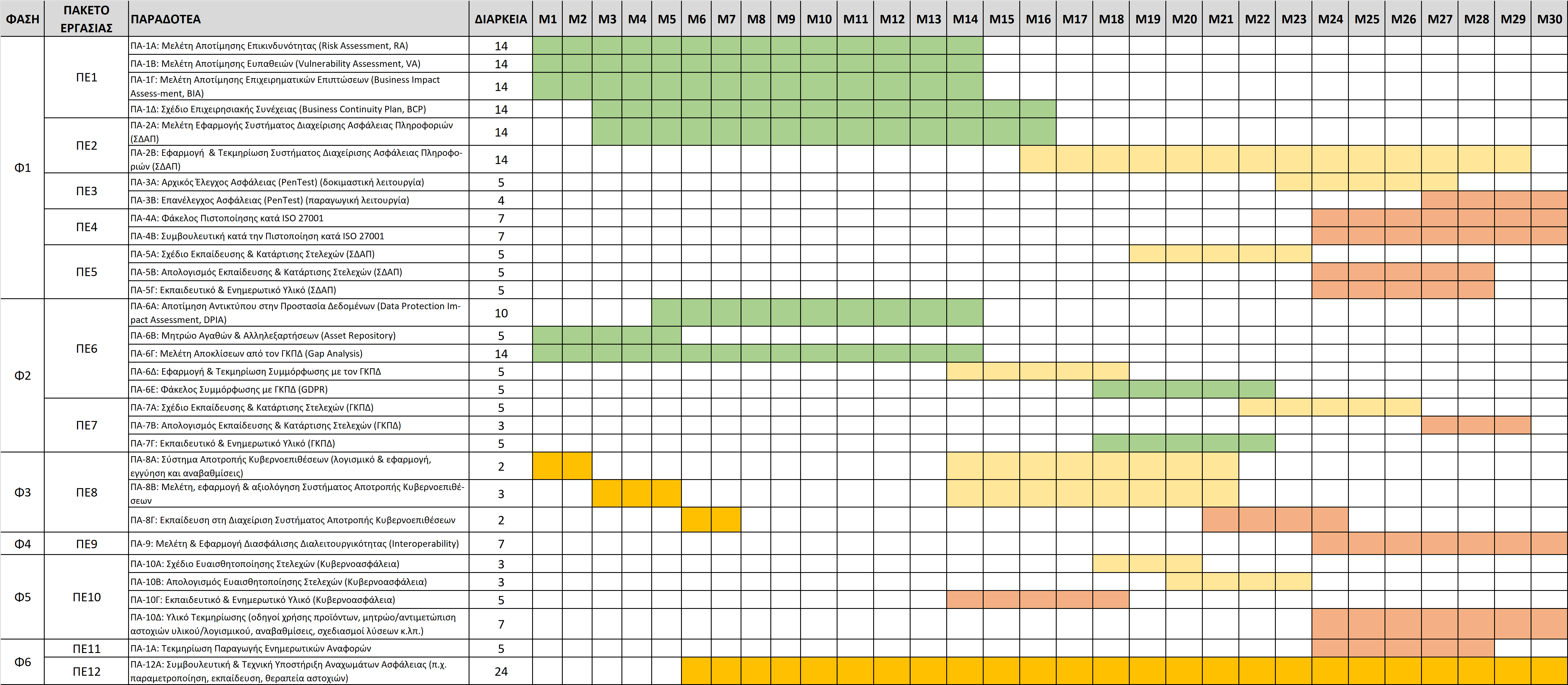 ΜΕΡΟΣ Β - ΟΙΚΟΝΟΜΙΚΟ ΑΝΤΙΚΕΙΜΕΝΟ ΣΥΜΒΑΣΗΣΗ εκτιμώμενη αξία της σύμβασης σε ευρώ, χωρίς ΦΠΑ, ανέρχεται στο ποσό των 1.150.000,00 €Ανάλυση και τεκμηρίωση προϋπολογισμού, συνολικά και ανά μονάδα:Προκύπτει από διεξοδική ανάλυση απαιτήσεων, συγκριτικές τιμές από άλλους διαγωνισμούς, γνώμη τεχνικών συμβούλων, έρευνες αγοράς κ.λπ.Αξία δικαιώματος προαίρεσης: Ανώτατο ποσοστό 30% επί του συμβατικού τιμήματος, δηλαδή 345.000,00 €, χωρίς ΦΠΑ.Η πληρωμή του Αναδόχου θα πραγματοποιηθεί με έναν από τους τρόπους που περιγράφεται στην παρ. 5.1 της παρούσας, τον οποίο θα επιλέξει ο υποψήφιος και θα αναφέρει στην οικονομική προσφορά του.ΠΑΡΑΡΤΗΜΑ ΙΙΠίνακας περιεχομένωνΠΑΡΑΡΤΗΜΑ ΙΙ – Ειδική Συγγραφή Υποχρεώσεων - Πίνακες Συμμόρφωσης	21.	Ασφάλεια Πληροφοριακών Συστημάτων & Προστασία Δεδομένων	32. Αποτροπή Ειδικών Τύπων Κυβερνοεπιθέσεων	63. Συμπληρωματικές απαιτήσεις ………………………………………………………………………………………………………………….17ΠΑΡΑΡΤΗΜΑ ΙΙ – Ειδική συγγραφή υποχρεώσεων - Πίνακες ΣυμμόρφωσηςΣτη Στήλη «ΠΡΟΔΙΑΓΡΑΦΗ» περιγράφονται αναλυτικά τεχνικοί όροι, υποχρεώσεις ή επεξηγήσεις, για τις οποίες θα πρέπει να δοθούν αντίστοιχες απαντήσεις.Αν στη στήλη «ΑΠΑΙΤΗΣΗ» έχει συμπληρωθεί η λέξη «ΝΑΙ» ή ένας αριθμός (που σημαίνει υποχρεωτικό αριθμητικό μέγεθος της προδιαγραφής και απαιτεί συμμόρφωση), τότε η αντίστοιχη προδιαγραφή είναι υποχρεωτική για τον υποψήφιο Ανάδοχο, θεωρούμενη ως απαράβατος όρος σύμφωνα με την παρούσα διακήρυξη. Προσφορές που δεν καλύπτουν πλήρως απαράβατους όρους απορρίπτονται ως απαράδεκτες.Αν η στήλη «ΑΠΑΙΤΗΣΗ» δεν έχει συμπληρωθεί με τη λέξη «ΝΑΙ» ή κάποιον αριθμό, τότε η προδιαγραφή δεν είναι απαράβατος όρος. Προσφορές που δεν καλύπτουν τους μη απαράβατους όρους ή αποκλίνουν από αυτούς δεν απορρίπτονται.Στη στήλη «ΑΠΑΝΤΗΣΗ» σημειώνεται η απάντηση του Αναδόχου που έχει τη μορφή ΝΑΙ/ΟΧΙ, εάν η αντίστοιχη προδιαγραφή πληρούται ή όχι από την Προσφορά ή ένα αριθμητικό μέγεθος που δηλώνει την ποσότητα του αντίστοιχου χαρακτηριστικού στην Προσφορά. Απλή κατάφαση ή επεξήγηση δεν αποτελεί απόδειξη πλήρωσης της προδιαγραφής και η αρμόδια Επιτροπή έχει την υποχρέωση ελέγχου και επιβεβαίωσης της πλήρωσης της απαίτησης.Στη στήλη «ΠΑΡΑΠΟΜΠΗ» θα καταγραφεί η σαφής παραπομπή σε Κεφάλαια της Τεχνικής Προσφοράς, ή σε Παράρτημα της Τεχνικής Προσφοράς το οποίο θα περιλαμβάνει Τεχνικά Φυλλάδια κατασκευαστών ή αναλυτικές τεχνικές περιγραφές των υπηρεσιών, του εξοπλισμού ή του τρόπου διασύνδεσης και λειτουργίας ή περιγραφές μεθοδολογιών κ.λπ., που κατά την κρίση του υποψηφίου Αναδόχου τεκμηριώνουν τα στοιχεία των Πινάκων Συμμόρφωσης. Στην αρχή του Παραρτήματος θα καταγράφεται αναλυτικός πίνακας των περιεχόμενων του.Αναφορικά με την κάλυψη τεχνικών χαρακτηριστικών, είναι ιδιαίτερα σημαντική η πληρέστερη συμπλήρωση των παραπομπών, οι οποίες πρέπει να είναι κατά το δυνατόν συγκεκριμένες (π.χ. Τεχνικό Φυλλάδιο 3, σελ. 4, παρ. 4 κ.λπ.). Το υλικό τεκμηρίωσης της προσφοράς πρέπει να είναι αναρτημένο, στο σύνολό του, στο ΕΣΗΔΗΣ.Τονίζεται ότι είναι υποχρεωτική η απάντηση σε όλα τα σημεία των Πινάκων Συμμόρφωσης και η παροχή όλων των πληροφοριών που ζητούνται. Σε περίπτωση μη απάντησης (Απάντηση/Παραπομπή) οποιαδήποτε απαίτηση των Πινάκων Συμμόρφωσης, τότε η απάντηση θεωρείται αρνητική.Ασφάλεια Πληροφοριακών Συστημάτων & Προστασία Δεδομένων Αποτροπή ειδικών τύπων κυβερνοεπιθέσεων	2.1 Αναχώματα Ασφάλειας2.2 Λογισμικό προστασίας τερματικού και ανάλυσης επιθέσεων 2.3 Υπηρεσίες SoC3. Συμπληρωματικές απαιτήσειςΛΟΙΠΑ ΠΑΡΑΡΤΗΜΑΤΑΠίνακας περιεχομένωνΠΑΡΑΡΤΗΜΑ ΙΙI - Ευρωπαϊκό Ενιαίο Έγγραφο Σύμβασης (ΕΕΕΣ)	1ΠΑΡΑΡΤΗΜΑ IV - Άλλες δηλώσεις	2ΠΑΡΑΡΤΗΜΑ V - Υπόδειγμα Τεχνικής Προσφοράς	3ΠΑΡΑΡΤΗΜΑ VI - Υπόδειγμα Βιογραφικού Σημειώματος	3ΠΑΡΑΡΤΗΜΑ VIΙ - Υπόδειγμα Οικονομικής Προσφοράς (προσαρμοσμένο από την Αναθέτουσα Αρχή)	5ΠΑΡΑΡΤΗΜΑ VIII - Υποδείγματα Εγγυητικών Επιστολών	10ΠΑΡΑΡΤΗΜΑ IX - Φορείς Υλοποίησης έργου	15ΠΑΡΑΡΤΗΜΑ X - Ενημέρωση φυσικών προσώπων για την επεξεργασία προσωπικών δεδομένων	16ΠΑΡΑΡΤΗΜΑ ΙΙI - Ευρωπαϊκό Ενιαίο Έγγραφο Σύμβασης (ΕΕΕΣ)Το έντυπο Ευρωπαϊκό Ενιαίο Έγγραφο Σύμβασης (ΕΕΕΣ) που συνοδεύει την παρούσα Διακήρυξη είναι αναρτημένο σε μορφή .pdf (ψηφιακά υπογεγραμμένο) και .xml στη διαδικτυακή πύλη  www.promitheus.gov.gr του ΕΣΗΔΗΣ, στον χώρο του εν θέματι ηλεκτρονικού διαγωνισμού.ΠΑΡΑΡΤΗΜΑ IV - Άλλες δηλώσειςΟι υποψήφιοι Ανάδοχοι καλούνται να δηλώσουν στην προσφορά τους ότι αποδέχονται όλους τους όρους της διακήρυξης. Η συμμετοχή στο διαγωνισμό συνιστά πλήρη και ανεπιφύλακτη αποδοχή των όρων της διακήρυξης.ΠΑΡΑΡΤΗΜΑ V - Υπόδειγμα Τεχνικής Προσφοράς Η προσφορά θα πρέπει να καλύπτει το σύνολο των απαιτήσεων του Έργου που αναφέρονται στη διακήρυξη, και να παρέχει πλήρη στοιχεία που απαιτούνται για την αξιολόγησή της.Τα περιεχόμενά της θα πρέπει να καλύπτουν τουλάχιστον τα παρακάτω κεφάλαια και υποενότητες:Εισαγωγή: παρουσίαση του προσφέροντος, της καταλληλότητάς του για την υλοποίηση του έργου Περιβάλλον έργου – Ειδικές απαιτήσεις: Συνολική αντίληψη του υποψήφιου για το Έργο και τους σκοπούς και στόχους του, ειδικές απαιτήσεις - ιδιαιτερότητες, κρίσιμοι παράγοντες επιτυχίας, κίνδυνοι του έργου και προτάσεις αντιμετώπισηςΟργάνωση του Τρόπου Υλοποίησης του Έργου  : Η οργάνωση του έργου σε πακέτα εργασίας και δραστηριότητες, σύμφωνα με την αντίληψη και τη μεθοδολογία του προσφέροντος. Το περιεχόμενο και η περιγραφή του τρόπου υλοποίησης κάθε επιμέρους πακέτου εργασίας και δραστηριότητας που προτίθεται να εφαρμόσει ο προσφέρων. Η ανάλυση του περιεχομένου των  Παραδοτέων κάθε φάσης, πακέτου εργασίας και δραστηριότητας του προσφέροντος. Προτεινόμενο χρονοδιάγραμμα εκπόνησης των επιμέρους πακέτων εργασίας, δραστηριοτήτων και των αντιστοίχων παραδοτέων και ειδικότερα της εκτίμησης της διάρκειας και των τεχνικών και χρονικών περιορισμών (χρονικές αλληλουχίες) των επιμέρους εργασιώνΟργάνωση και Λειτουργία Ομάδας Έργου: οργανωτικό σχήμα, ρόλοι & αρμοδιότητες, αντιστοίχιση προσώπων σε ρόλους/αρμοδιότητες (για τα ονοματισμένα στελέχη),..Κατανομή των Στελεχών της Ομάδας Έργου (και των εμπειρογνωμόνων) για την υλοποίηση του έργου. Η κατανομή του ανθρωποχρόνου ανά Φάση, Πακέτο Εργασίας σε σχέση με το επίπεδο των στελεχών που πρόκειται να αξιοποιηθούν αντίστοιχα. Πίνακας με τα προσόντα της ομάδας έργου με το σχετικό κριτήριο αξιολόγησηςΑρχιτεκτονική της προτεινόμενης λύσηςΤεχνικά χαρακτηριστικά και ποσότητες προτεινόμενου εξοπλισμού και λογισμικούΟικονομική προσφορά ΧΩΡΙΣ ΤΙΜΕΣ. Επισημαίνεται ότι η αναφορά σε τιμές / κόστη στην Τεχνική Προσφορά συνεπάγεται την απόρριψή της.ΠΑΡΑΡΤΗΜΑ VI - Υπόδειγμα Βιογραφικού ΣημειώματοςΤα βιογραφικά σημειώματα (CV) των φυσικών προσώπων πρέπει να είναι στην ελληνική γλώσσα και να ακολουθούν το υπόδειγμα Europass CV. Εναλλακτικά, μπορεί να ακολουθούν το υπόδειγμα που ακολουθεί.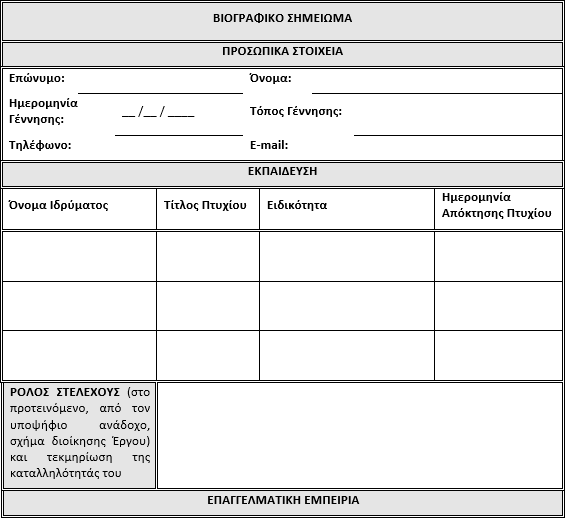 1	Αφορά τους πραγματικούς ανθρωπομήνες (ΑΜ) απασχόλησης στο έργο. Δεν ταυτίζεται με τη συνολική χρονική διάρκεια της σύμβασης στο έργο. Δεν μπορεί να δηλώνονται περισσότεροι ΑΜ από τους αντίστοιχους ημερολογιακούς σε οποιαδήποτε χρονική περίοδο, στο σύνολο των εγγραφών.ΠΑΡΑΡΤΗΜΑ VIΙ - Υπόδειγμα Οικονομικής Προσφοράς (προσαρμοσμένο από την Αναθέτουσα Αρχή)Η Οικονομική Προσφορά υποβάλλεται ηλεκτρονικά επί ποινή απορρίψεως στον (υπό)φάκελο «Οικονομική Προσφορά» και συμπληρώνοντας στην αντίστοιχη ειδική ηλεκτρονική φόρμα του Συστήματος ΕΣΗΔΗΣ τα στοιχεία του Πίνακα συνολικής προσφοράς. Ο προσφέρων επισυνάπτει στην οικονομική προσφορά του Συστήματος ΕΣΗΔΗΣ τα ψηφιακά υπογεγραμμένα σχετικά ηλεκτρονικά αρχεία των συμπληρωμένων παρακάτω πινάκων μαζί με τη δήλωση για τον τρόπο πληρωμής και τον χρόνο ισχύος της οικονομικής προσφοράς.Οικονομικές προσφορές που ξεπερνούν τον προϋπολογισμό του Έργου απορρίπτονται.Απορρίπτεται προσφορά που το κόστος Συντήρησης (χωρίς ΦΠΑ) του έργου για τα τρία (3) έτη μετά την προσφερόμενη Περίοδο Εγγύησης και έως τη λήξη της Περιόδου Συντήρησης (βλ. Συγκεντρωτικό Πίνακα Οικονομικής Προσφοράς, ΠΑΡΑΡΤΗΜΑ VII, στοιχεία δ+ε΄+στ΄+ζ΄+η΄) υπερβαίνει το 30% του προϋπολογισμού (για την έναρξη της περιόδου εγγύησης/συντήρησης βλ. 1.3 Διακήρυξης).Στοιχεία διαγωνισμούΑναλυτικοί Πίνακες Κόστους(στο κόστος συντήρησης να αναφερθούν οι τιμές για τα παραδοτέα που θα εισαχθούν σε καθεστώς συντήρησης)Συγκεντρωτικός Πίνακας Οικονομικής Προσφοράς Τρόπος πληρωμής (επιλέγεται από τον υποψήφιο):Χρόνος ισχύος της προσφοράς: Έως …../ …… /…	(συμπληρώνεται από τον υποψήφιο)................................................                                                                                                                            (ημερομηνία)................................................(εξουσιοδοτημένη ψηφιακή υπογραφή)ΠΑΡΑΡΤΗΜΑ VIII - Υποδείγματα εγγυητικών επιστολώνΥΠΟΔΕΙΓΜΑ ΕΓΓΥΗΤΙΚΗΣ ΕΠΙΣΤΟΛΗΣ ΣΥΜΜΕΤΟΧΗΣΕκδότης (πλήρης επωνυμία Πιστωτικού Ιδρύματος	)Ημερομηνία έκδοσης: ……………………………..Προς: (πλήρης επωνυμία Αναθέτουσας Αρχής/Αναθέτοντος Φορέα ).............................(Διεύθυνση Αναθέτουσας Αρχής/Αναθέτοντος Φορέα ) ......................................... Εγγύηση μας με αριθ. ……….….. ποσού ,	ευρώ.Έχουμε την τιμή να σας γνωρίσουμε, ότι εγγυόμαστε με την παρούσα επιστολή ανέκκλητα και ανεπιφύλακτα παραιτούμενοι του δικαιώματος της διαιρέσεως και διζήσεωςμέχρι του ποσού των ευρώ	υπέρ του[σε περίπτωση φυσικού προσώπου]: (ονοματεπώνυμο, πατρώνυμο)	,ΑΦΜ: ................ (διεύθυνση)	, ή[σε περίπτωση νομικού προσώπου]: (πλήρη επωνυμία)	,ΑΦΜ: ...................... (διεύθυνση)	ή[σε περίπτωση ένωσης ή κοινοπραξίας:] των φυσικών / νομικών προσώπωνΣε περίπτωση προσκόμισης γραμματίου σύστασης εγγυητικής παρακαταθήκης από το Ταμείο Παρακαταθηκών και Δανείων, αυτό θα εκδοθεί σύμφωνα με το πρότυπο του Ταμείου και όχι βάσει του υποδείγματος του παρόντος Παραρτήματοςα) (πλήρης επωνυμία) ........................, ΑΦΜ: ......................(διεύθυνση) .......................…………………………………..β) (πλήρης επωνυμία) ........................, ΑΦΜ: ......................(διεύθυνση) .......................…………………………………..ατομικά και για κάθε μία από αυτές και ως αλληλέγγυα και εις ολόκληρο υπόχρεων μεταξύ τους, εκ της ιδιότητάς τους ως μελών της ένωσης ή κοινοπραξίας, για τη συμμετοχή του/της/τους σύμφωνα με την (αριθμός /ημερομηνία) ..................... Διακήρυξη ……………………… της/του Αναθέτουσας Αρχής/Αναθέτοντος φορέα), για την ανάδειξη Αναδόχου για την ανάθεση της σύμβασης: “(τίτλος σύμβασης)” .Η παρούσα εγγύηση καλύπτει μόνο τις από τη συμμετοχή στην ανωτέρω απορρέουσες υποχρεώσεις του/της (υπέρ ου η εγγύηση) καθ’ όλο τον χρόνο ισχύος της.Το παραπάνω ποσό τηρείται στη διάθεσή σας και θα καταβληθεί ολικά ή μερικά χωρίς καμία από μέρους μας αντίρρηση, αμφισβήτηση ή ένσταση και χωρίς να ερευνηθεί το βάσιμο ή μη της απαίτησης σας μέσα σε ……… ημέρες από την απλή έγγραφη ειδοποίησή σας.Η παρούσα ισχύει μέχρι και την ………………………………………………….. ή μέχρις ότου αυτή μας επιστραφεί ή μέχρις ότου λάβουμε έγγραφη δήλωσή σας ότι μπορούμε να θεωρήσουμε την Τράπεζα μας απαλλαγμένη από κάθε σχετική υποχρέωση εγγυοδοσίας μας.Σε περίπτωση κατάπτωσης της εγγύησης, το ποσό της κατάπτωσης υπόκειται στο εκάστοτε ισχύον πάγιο τέλος χαρτοσήμου.Αποδεχόμαστε να παρατείνομε την ισχύ της εγγύησης ύστερα από έγγραφο της Υπηρεσίας σας, στο οποίο επισυνάπτεται η συναίνεση του υπέρ ου για την παράταση της προσφοράς, σύμφωνα με το άρ. 2.2.2.1 της Διακήρυξης, με την προϋπόθεση ότι το σχετικό αίτημά σας θα μας υποβληθεί πριν από την ημερομηνία λήξης της.Βεβαιώνουμε υπεύθυνα, ότι το ποσό των εγγυητικών επιστολών που έχουν δοθεί, συνυπολογίζοντας και το ποσό της παρούσας, δεν υπερβαίνει το όριο των εγγυήσεων που έχουμε το δικαίωμα να εκδίδουμε.(Εξουσιοδοτημένη Υπογραφή)ΥΠΟΔΕΙΓΜΑ ΕΓΓΥΗΤΙΚΗΣ ΕΠΙΣΤΟΛΗΣ ΚΑΛΗΣ ΕΚΤΕΛΕΣΗΣΕκδότης (πλήρης επωνυμία Πιστωτικού Ιδρύματος	)Ημερομηνία έκδοσης ……………………………..Προς: (πλήρης επωνυμία Αναθέτουσας Αρχής/Αναθέτοντος Φορέα).................................(διεύθυνση Αναθέτουσας Αρχής/Αναθέτοντος Φορέα)................................ Εγγύηση μας με αριθ. ……………….. ποσού	ευρώ.Έχουμε την τιμή να σας γνωρίσουμε ότι εγγυόμαστε με την παρούσα επιστολή ανέκκλητα και ανεπιφύλακτα παραιτούμενοι του δικαιώματος της διαιρέσεως και διζήσεως μέχρι του ποσού των ευρώ υπέρ του:[σε περίπτωση φυσικού προσώπου] (ονοματεπώνυμο, πατρώνυμο)	,ΑΦΜ: ................ (διεύθυνση)	, ή[σε περίπτωση νομικού προσώπου] (πλήρης επωνυμία)  .............................................,  ΑΦΜ:  ............... (διεύθυνση) ………………………………………………………….., ή[σε περίπτωση ένωσης ή κοινοπραξίας] των φυσικών/νομικών προσώπωνα) (πλήρης επωνυμία) ........................, ΑΦΜ: ...................... (διεύθυνση) ...................β) (πλήρης επωνυμία) ........................, ΑΦΜ: ...................... (διεύθυνση) ...................(συμπληρώνεται με όλα τα μέλη της ένωσης / κοινοπραξίας)ατομικά και για κάθε μία από αυτές και ως αλληλέγγυα και εις ολόκληρον υπόχρεων μεταξύ τους, εκ της ιδιότητάς τους ως μελών της ένωσης ή κοινοπραξίας, για την καλή εκτέλεση της με αριθ. Σύμβασης “(τίτλος σύμβασης)”, σύμφωνα με την (αριθμό/ημερομηνία) ........................ Διακήρυξη ......................... της/του (Αναθέτουσας Αρχής/Αναθέτοντος φορέα).Το παραπάνω ποσό τηρείται στη διάθεσή σας και θα καταβληθεί ολικά ή μερικά χωρίς καμία από μέρους μας αντίρρηση, αμφισβήτηση ή ένσταση και χωρίς να ερευνηθεί το βάσιμο ή μη της απαίτησης σας μέσα σε ....…. ημέρες από την απλή έγγραφη ειδοποίησή σας.Η παρούσα ισχύει μέχρις ότου αυτή μας επιστραφεί ή μέχρις ότου λάβουμε έγγραφη δήλωσή σας ότι μπορούμε να θεωρήσουμε την Τράπεζα μας απαλλαγμένη από κάθε σχετική υποχρέωση εγγυοδοσίας μας.Σε περίπτωση κατάπτωσης της εγγύησης, το ποσό της κατάπτωσης υπόκειται στο εκάστοτε ισχύον πάγιο τέλος χαρτοσήμου.Αποδεχόμαστε να παρατείνομε την ισχύ της εγγύησης ύστερα από έγγραφο της Υπηρεσίας σας, στο οποίο επισυνάπτεται η συναίνεση του υπέρ ου για την παράταση της διάρκειας της σύμβασης, σύμφωνα με το άρ. 4.1 της Διακήρυξης, με την προϋπόθεση ότι το σχετικό αίτημά σας θα μας υποβληθεί πριν από την ημερομηνία λήξης της.Βεβαιώνουμε υπεύθυνα ότι το ποσό των εγγυητικών επιστολών που έχουν δοθεί, συνυπολογίζοντας και το ποσό της παρούσας, δεν υπερβαίνει το όριο των εγγυήσεων που έχουμε το δικαίωμα να εκδίδουμε.(Εξουσιοδοτημένη Υπογραφή)ΥΠΟΔΕΙΓΜΑ ΕΓΓΥΗΤΙΚΗΣ ΕΠΙΣΤΟΛΗΣ ΠΡΟΚΑΤΑΒΟΛΗΣΕκδότης (πλήρης επωνυμία Πιστωτικού Ιδρύματος	)Ημερομηνία έκδοσης...........................Προς: (πλήρης επωνυμία Αναθέτουσας Αρχής/Αναθέτοντος Φορέα).................................(διεύθυνση Αναθέτουσας Αρχής/Αναθέτοντος Φορέα)................................ Εγγύηση μας με αριθ. ……………….. ποσού	ευρώ.Με την παρούσα εγγυόμαστε ανέκκλητα και ανεπιφύλακτα παραιτούμενοι του δικαιώματος της διαιρέσεως και διζήσεως υπέρ[σε περίπτωση φυσικού προσώπου] (ονοματεπώνυμο, πατρώνυμο) .......................................,ΑΦΜ: ................ (διεύθυνση)…………………………………………………………………………, ή[σε περίπτωση νομικού προσώπου] (πλήρης επωνυμία) ……………………………………………………..,ΑΦΜ: ...................... (διεύθυνση)	ή[σε περίπτωση ένωσης ή κοινοπραξίας] των φυσικών/νομικών προσώπωνα) (πλήρης επωνυμία) ........................, ΑΦΜ: ...................... (διεύθυνση) ...................β) (πλήρης επωνυμία) ........................, ΑΦΜ: ...................... (διεύθυνση) ...................(συμπληρώνεται με όλα τα μέλη της ένωσης/κοινοπραξίας)ατομικά και για κάθε μία από αυτές και ως αλληλέγγυα και εις ολόκληρον υπόχρεων μεταξύ τους, εκ της ιδιότητάς τους ως μελών της ένωσης ή κοινοπραξίας, για τη λήψη προκαταβολής για τη χορήγηση του .…% της συμβατικής αξίας μη συμπεριλαμβανομένου του ΦΠΑ, ευρώ ………… σύμφωνα με τη σύμβαση με αριθμό ............ και τη Διακήρυξή σας με αριθμό	, στο πλαίσιο του διαγωνισμού της (συμπληρώνετε την ημερομηνία διενέργειας του διαγωνισμού)	για εκτέλεση του έργου (συμπληρώνετε τον τίτλο του έργου) ……… ……… συνολικής αξίας (συμπληρώνετε το συνολικό συμβατικό τίμημα με διευκρίνιση εάν περιλαμβάνει ή όχι τον ΦΠΑ) ..................................., και μέχρι του ποσού των ευρώ (συμπληρώνετε το ποσό το οποίο καλύπτει η συγκεκριμένη εγγυητική επιστολή) ......................... πλέον τόκων επί της προκαταβολής αυτής που θα καταλογισθούν σε βάρος της Εταιρίας …………… ή, σε περίπτωση Ένωσης ή Κοινοπραξίας, υπέρ των Εταιριών της Ένωσης ……………… ή Κοινοπραξίας ……………, υπέρ της οποίας εγγυόμαστε σε εφαρμογή του νομικού πλαισίου του Διαγωνισμού, στο οποίο και μόνο περιορίζεται η εγγύησή μας.Το ανωτέρω ποσό της εγγύησης τηρείται στη διάθεσή σας, το οποίο και υποχρεούμαστε να σας καταβάλουμε ολικά ή μερικά χωρίς καμία από μέρους μας αντίρρηση ή ένσταση και χωρίς να ερευνηθεί το βάσιμο ή μη της απαίτησής σας, μέσα σε	ημέρες από την έγγραφη ειδοποίησή σας.Η παρούσα ισχύει μέχρις ότου αυτή μας επιστραφεί ή μέχρις ότου λάβουμε έγγραφη δήλωσή σας ότι μπορούμε να θεωρήσουμε την Τράπεζά μας απαλλαγμένη από κάθε σχετική υποχρέωση.Σε περίπτωση κατάπτωσης της εγγύησης, το ποσό της κατάπτωσης υπόκειται στο εκάστοτε ισχύον πάγιο τέλος χαρτοσήμου.Βεβαιώνουμε υπεύθυνα ότι το ποσό των εγγυητικών επιστολών που έχουν δοθεί, συνυπολογίζοντας και το ποσό της παρούσας, δεν υπερβαίνει το όριο των εγγυήσεων που έχουμε το δικαίωμα να εκδίδουμε.(Εξουσιοδοτημένη υπογραφή)ΥΠΟΔΕΙΓΜΑ ΕΓΓΥΗΤΙΚΗΣ ΕΠΙΣΤΟΛΗΣ ΚΑΛΗΣ ΛΕΙΤΟΥΡΓΙΑΣΕκδότης (πλήρης επωνυμία Πιστωτικού Ιδρύματος	)Ημερομηνία έκδοσης ……………………………..Προς: (πλήρης επωνυμία Αναθέτουσας Αρχής/Αναθέτοντος Φορέα).................................(διεύθυνση Αναθέτουσας Αρχής/Αναθέτοντος Φορέα)................................ Εγγύηση μας με αριθ. ……………….. ποσού	ευρώ.Έχουμε την τιμή να σας γνωρίσουμε ότι εγγυόμαστε με την παρούσα επιστολή ανέκκλητα και ανεπιφύλακτα παραιτούμενοι του δικαιώματος της διαιρέσεως και διζήσεως μέχρι του ποσού των ευρώ ………………………….. υπέρ του:[σε περίπτωση φυσικού προσώπου] (ονοματεπώνυμο, πατρώνυμο),ΑΦΜ: ................ (διεύθυνση) 	, ή [σε περίπτωση νομικού προσώπου] (πλήρης επωνυμία),ΑΦΜ: ...................... (διεύθυνση) 	ή[σε περίπτωση ένωσης ή κοινοπραξίας] των φυσικών/νομικών προσώπωνα) (πλήρης επωνυμία) ........................, ΑΦΜ: ...................... (διεύθυνση)  ...................β) (πλήρης επωνυμία) ........................, ΑΦΜ: ...................... (διεύθυνση)  ...................(συμπληρώνεται με όλα τα μέλη της ένωσης / κοινοπραξίας)ατομικά και για κάθε μία από αυτές και ως αλληλέγγυα και εις ολόκληρον υπόχρεων μεταξύ τους, εκ της ιδιότητάς τους ως μελών της ένωσης ή κοινοπραξίας,για την καλή λειτουργία του αντικειμένου της υπ. αριθ. ..... σύμβασης “(τίτλος σύμβασης)”, που αφορά την εκτέλεση του έργου «…..» συνολικής συμβατικής αξίας ………. (……..), σύμφωνα με την (αριθμός/ημερομηνία) ........................ Διακήρυξη ........................... της/του (Αναθέτουσας Αρχής/Αναθέτοντος φορέα).Το παραπάνω ποσό τηρείται στη διάθεσή σας και θα καταβληθεί ολικά ή μερικά χωρίς καμία από μέρους μας αντίρρηση, αμφισβήτηση ή ένσταση και χωρίς να ερευνηθεί το βάσιμο ή μη της απαίτησης σας μέσα σε ....…. ημέρες από την απλή έγγραφη ειδοποίησή σας.Η παρούσα ισχύει μέχρις ότου αυτή μας επιστραφεί ή μέχρις ότου λάβουμε έγγραφη δήλωσή σας ότι μπορούμε να θεωρήσουμε την Τράπεζα μας απαλλαγμένη από κάθε σχετική υποχρέωση εγγυοδοσίας μας.Σε περίπτωση κατάπτωσης της εγγύησης, το ποσό της κατάπτωσης υπόκειται στο εκάστοτε ισχύον πάγιο τέλος χαρτοσήμου.Βεβαιώνουμε υπεύθυνα ότι το ποσό των εγγυητικών επιστολών που έχουν δοθεί, συνυπολογίζοντας και το ποσό της παρούσας, δεν υπερβαίνει το όριο των εγγυήσεων που έχουμε το δικαίωμα να εκδίδουμε.(Εξουσιοδοτημένη Υπογραφή)ΠΑΡΑΡΤΗΜΑ IX - Φορείς υλοποίησης έργουΣυμβούλιο της ΕπικρατείαςΓενική Επιτροπεία Διοικητικών ΔικαστηρίωνΔιοικητικό Εφετείο ΑθηνώνΔιοικητικό Πρωτοδικείο ΑθηνώνΔιοικητικό Εφετείο ΘεσσαλονίκηςΔιοικητικό Πρωτοδικείο ΘεσσαλονίκηςΔιοικητικό Εφετείο ΧανίωνΔιοικητικό Πρωτοδικείο ΧανίωνΔιοικητικό Εφετείο ΚομοτηνήςΔιοικητικό Πρωτοδικείο ΚομοτηνήςΔιοικητικό Εφετείο ΛάρισαςΔιοικητικό Πρωτοδικείο ΛάρισαςΔιοικητικό Εφετείο ΙωαννίνωνΔιοικητικό Πρωτοδικείο ΙωαννίνωνΔιοικητικό Πρωτοδικείο ΒέροιαςΔιοικητικό Πρωτοδικείο ΚαβάλαςΔιοικητικό Πρωτοδικείο ΚαλαμάταςΔιοικητικό Πρωτοδικείο ΚέρκυραςΔιοικητικό Πρωτοδικείο ΚορίνθουΔιοικητικό Πρωτοδικείο ΛιβαδειάςΔιοικητικό Πρωτοδικείο ΜεσολογγίουΔιοικητικό Πρωτοδικείο ΣερρώνΔιοικητικό Πρωτοδικείο ΤρικάλωνΔιοικητικό Πρωτοδικείο ΑγρινίουΔιοικητικό Πρωτοδικείο ΚοζάνηςΔιοικητικό Πρωτοδικείο ΠύργουΔιοικητικό Εφετείο ΠειραιώςΔιοικητικό Πρωτοδικείο ΠειραιώςΔιοικητικό Πρωτοδικείο ΒόλουΔιοικητικό Πρωτοδικείο ΛαμίαςΔιοικητικό Πρωτοδικείο Μυτιλήνης Διοικητικό Πρωτοδικείο ΣύρουΔιοικητικό Πρωτοδικείο ΧαλκίδαςΔιοικητικό Πρωτοδικείο ΤρίποληςΔιοικητικό Εφετείο ΤρίποληςΔιοικητικό Εφετείο ΠατρώνΔιοικητικό Πρωτοδικείο ΝαυπάκτουΔιοικητικό Πρωτοδικείο ΡόδουΔιοικητικό Πρωτοδικείο Πατρών Διοικητικό Πρωτοδικείο ΑλεξανδρούποληςΔιοικητικό Πρωτοδικείο ΗρακλείουΠΑΡΑΡΤΗΜΑ X – Ενημέρωση φυσικών προσώπων για επεξεργασία προσωπικών δεδομένωνΕΝΗΜΕΡΩΣΗ ΓΙΑ ΤΗΝ ΕΠΕΞΕΡΓΑΣΙΑ ΠΡΟΣΩΠΙΚΩΝ ΔΕΔΟΜΕΝΩΝΗ Αναθέτουσα Αρχή ενημερώνει υπό την ιδιότητά της ως υπεύθυνης επεξεργασίας το φυσικό πρόσωπο που υπογράφει την προσφορά ως Προσφέρων ή ως Νόμιμος Εκπρόσωπος Προσφέροντος, ότι το ίδιο ή και τρίτοι, κατ’ εντολή και για λογαριασμό του, θα επεξεργάζονται τα ακόλουθα δεδομένα ως εξής:Ι. Αντικείμενο επεξεργασίας είναι τα δεδομένα προσωπικού χαρακτήρα που περιέχονται στους φακέλους της προσφοράς και τα αποδεικτικά μέσα τα οποία υποβάλλονται στην Αναθέτουσα Αρχή, στο πλαίσιο του παρόντος Διαγωνισμού, από το φυσικό πρόσωπο το οποίο είναι το ίδιο Προσφέρων ή Νόμιμος Εκπρόσωπος Προσφέροντος.ΙΙ. Σκοπός της επεξεργασίας είναι η αξιολόγηση του Φακέλου Προσφοράς, η ανάθεση της Σύμβασης, η προάσπιση των δικαιωμάτων της Αναθέτουσας Αρχής, η εκπλήρωση των εκ του νόμου υποχρεώσεων της Αναθέτουσας Αρχής και η εν γένει ασφάλεια και προστασία των συναλλαγών. Τα δεδομένα ταυτοπροσωπίας και επικοινωνίας θα χρησιμοποιηθούν από την Αναθέτουσα Αρχή και για την ενημέρωση των Προσφερόντων σχετικά με την αξιολόγηση των προσφορών.ΙΙΙ. Αποδέκτες των ανωτέρω (υπό Ι) δεδομένων στους οποίους κοινοποιούνται είναι:(α) Φορείς στους οποίους η Αναθέτουσα Αρχή αναθέτει την εκτέλεση συγκεκριμένων ενεργειών για λογαριασμό της, δηλαδή οι Σύμβουλοι, τα υπηρεσιακά στελέχη, μέλη Επιτροπών Αξιολόγησης, χειριστές του ηλεκτρονικού διαγωνισμού και λοιποί εν γένει προστηθέντες της, υπό τον όρο της τήρησης σε κάθε περίπτωση του απορρήτου.(β) Το Δημόσιο, άλλοι δημόσιοι φορείς ή δικαστικές αρχές ή άλλες αρχές ή δικαιοδοτικά όργανα, στο πλαίσιο των αρμοδιοτήτων τους.(γ) Έτεροι συμμετέχοντες στο Διαγωνισμό, στο πλαίσιο της αρχής της διαφάνειας και του δικαιώματος προδικαστικής και δικαστικής προστασίας των συμμετεχόντων στο Διαγωνισμό, σύμφωνα με το νόμο.IV. Τα δεδομένα θα τηρούνται για χρονικό διάστημα για χρονικό διάστημα ίσο με τη διάρκεια της εκτέλεσης της σύμβασης και μετά τη λήξη αυτής για χρονικό διάστημα πέντε ετών, για μελλοντικούς φορολογικούς- δημοσιονομικούς ή ελέγχους χρηματοδοτών ή άλλους προβλεπόμενους ελέγχους από την κείμενη νομοθεσία, εκτός εάν η νομοθεσία προβλέπει διαφορετική περίοδο διατήρησης. Σε περίπτωση εκκρεμοδικίας αναφορικά με δημόσια σύμβαση τα δεδομένα τηρούνται μέχρι το πέρας της εκκρεμοδικίας. Μετά τη λήξη των ανωτέρω περιόδων, τα προσωπικά δεδομένα θα καταστρέφονται.V. Το φυσικό πρόσωπο που είναι είτε Προσφέρων είτε Νόμιμος Εκπρόσωπος του Προσφέροντος μπορεί να ασκεί κάθε νόμιμο δικαίωμά του σχετικά με τα δεδομένα προσωπικού χαρακτήρα που το αφορούν, απευθυνόμενο στον υπεύθυνο προστασίας προσωπικών δεδομένων της Αναθέτουσας Αρχής.VI. H Αναθέτουσα Αρχή έχει υποχρέωση να λαμβάνει κάθε εύλογο μέτρο για τη διασφάλιση της ασφάλειας της επεξεργασίας των δεδομένων και της προστασίας τους από τυχαία ή αθέμιτη καταστροφή, τυχαία απώλεια, αλλοίωση, απαγορευμένη διάδοση ή πρόσβαση από οποιονδήποτε και κάθε άλλης μορφή αθέμιτη επεξεργασία.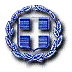 ΕΛΛΗΝΙΚΗ ΔΗΜΟΚΡΑΤΙΑΥΠΟΥΡΓΕΙΟ ΔΙΚΑΙΟΣΥΝΗΣ,ΕΙΔΙΚΗ ΥΠΗΡΕΣΙΑΕΠΙΤΕΛΙΚΗ ΔΟΜΗ ΕΣΠΑ ΥΔΜονάδα Β’- «Παρακολούθησης Δράσεων & Υλοποίησης Έργων» Ταχ. Δ/νση	: Κηφισίας 124 & Ιατρίδου 2	Ταχ. Κώδ.	: 115 26Πληροφορίες	: Π.Χαχήςe-mail              : pxaxis@mou.grΤηλέφωνο	: 210-69.30.457ΑΝΑΡΤΗΤΕΑ ΣΤΟ ΔΙΑΔΙΚΤΥΟΑθήνα,         31-10-2023Αριθμ. Πρωτ: 347ΑΝΑΡΤΗΤΕΑ ΣΤΟ ΔΙΑΔΙΚΤΥΟΑθήνα,         31-10-2023Αριθμ. Πρωτ: 347ΕΛΛΗΝΙΚΗ ΔΗΜΟΚΡΑΤΙΑΥΠΟΥΡΓΕΙΟ ΔΙΚΑΙΟΣΥΝΗΣ,ΕΙΔΙΚΗ ΥΠΗΡΕΣΙΑΕΠΙΤΕΛΙΚΗ ΔΟΜΗ ΕΣΠΑ ΥΔΜονάδα Β’- «Παρακολούθησης Δράσεων & Υλοποίησης Έργων» Ταχ. Δ/νση	: Κηφισίας 124 & Ιατρίδου 2	Ταχ. Κώδ.	: 115 26Πληροφορίες	: Π.Χαχήςe-mail              : pxaxis@mou.grΤηλέφωνο	: 210-69.30.457ΑΠΟΦΑΣΗΟ ΥΠΟΥΡΓΟΣΓΕΩΡΓΙΟΣ ΦΛΩΡΙΔΗΣΠροϋπολογισμός έργου:(περιλαμβανομένου ΦΠΑ)(χωρίς ΦΠΑ)Προϋπολογισμός έργου:1.426.000,00 €1.150.000,00 €Συστημικός αύξων αριθμός διαγωνισμού στο ΕΣΗΔΗΣ:248202248202Καταληκτική ημερομηνία υποβολής προσφορών:22/01/2024και ώρα 17:0022/01/2024και ώρα 17:00Ημερομηνία διενέργειας:26/01/2024και ώρα 11:0026/01/2024και ώρα 11:00Το έργο συγχρηματοδοτείται από το Ευρωπαϊκό Ταμείο Περιφερειακής Ανάπτυξης (ΕΤΠΑ)και από εθνικούς πόρους στο πλαίσιο του Επιχειρησιακού Προγράμματος«Μεταρρύθμιση Δημόσιου Τομέα 2014-2020»Το έργο συγχρηματοδοτείται από το Ευρωπαϊκό Ταμείο Περιφερειακής Ανάπτυξης (ΕΤΠΑ)και από εθνικούς πόρους στο πλαίσιο του Επιχειρησιακού Προγράμματος«Μεταρρύθμιση Δημόσιου Τομέα 2014-2020»Το έργο συγχρηματοδοτείται από το Ευρωπαϊκό Ταμείο Περιφερειακής Ανάπτυξης (ΕΤΠΑ)και από εθνικούς πόρους στο πλαίσιο του Επιχειρησιακού Προγράμματος«Μεταρρύθμιση Δημόσιου Τομέα 2014-2020»ΕπωνυμίαΕπιτελική Δομή ΕΣΠΑ Υπουργείου ΔικαιοσύνηςΑριθμός Φορολογικού Μητρώου (ΑΦΜ)090169674Ταχυδρομική διεύθυνσηΛεωφ. Κηφισίας 124 & Ιατρίδου 2ΠόληΑθήναΤαχυδρομικός Κώδικας11526ΧώραΕλλάδαΚωδικός ΝUTSGR300ΤηλέφωνοΔιεύθυνση ηλεκτρονικού ταχυδρομείουjustedespa@mou.grΑρμόδιος για πληροφορίεςΠαναγιώτης ΧαχήςΓενική διεύθυνση στο Διαδίκτυο (URL)www.ministryofjustice.gr; www.justedespa.grwww.adjustice.grα/αΠελάτηςΤίτλος έργουΈναρξη/λήξησύμβασηςΣυμβατική αξία (σε €) έργου% συμμετοχής στο έργοΠεριγραφή αντικειμένου που εκτέλεσε ο ΑνάδοχοςΣτοιχείο τεκμηρίωσηςα/αΟνοματεπώνυμο ΣτελέχουςΡόλοςΣχέση με τον υποψήφιο Ανάδοχοα/αΚριτήριο (Κi)ΑξιολογούνταιΣυν/στής βαρύτητας (σi)Κ1Κατανόηση περιβάλλοντος έργου και ειδικών απαιτήσεωνΚ1. Η κατανόηση των ειδικών απαιτήσεων του πλαισίου (context), η στοχευμένη προσέγγιση στις ιδιαιτερότητές του και η αναγνώριση-ανάλυση των ειδικών θεμάτων (κίνδυνοι, κρίσιμοι παράγοντες) που σχετίζονται με το έργο.10%Κ2Μεθοδολογία υλοποίησης υπηρεσιώνΚ2.1 Η μεθοδολογία διαχείρισης και διασφάλισης της ποιότητας υλοποίησης του έργου (5%).Κ2.2 Το επίπεδο ανάλυσης υπηρεσιών-εργασιών/περιεχομένου παραδοτέων/χρονοδιαγράμματος, η σαφήνεια, πληρότητα, επάρκεια και ορθολογικότητα-ρεαλιστικότητα των σχετικών περιγραφών, για την κάλυψη των αναγκών του έργου (10%).15%Κ3Οργάνωση διοίκησης - Σχήμα επικοινωνίας - Εγγύηση έργου - ΥλοποίησηΚ3.1 Η κατανομή ρόλων-αρμοδιοτήτων και ο τρόπος οργάνωσης και επιμερισμού καθηκόντων, το σκεπτικό και η ρεαλιστικότητά της (βαθμός επάρκειας) (5%).Κ3.2 Η καταλληλότητα/εκτιμώμενη αποτελεσματικότητα και επάρκεια των διαδικασιών επικοινωνίας της Ομάδας Έργου με τα αρμόδια Τμήματα/Μονάδες και στελέχη της Αναθέτουσας Αρχής, αλλά και με τους λοιπούς φορείς που εμπλέκονται στην υλοποίηση του Έργου (5%).10%Κ4Καταλληλότητα προτεινόμενης λύσης βάσει τεχνικών προδιαγραφώνΟ βαθμός κάλυψης των τεχνικών προδιαγραφών υπηρεσιών, υλικού και λογισμικού που προτείνει ο Υποψήφιος Ανάδοχος και η τεκμηριωμένη δυνατότητα της προτεινόμενης λύσης να διαλειτουργεί και να αξιοποιήσει πλήρως τα υπάρχοντα δεδομένα. Επιπροσθέτως, η πλήρης συμμόρφωση με τη Διακήρυξη. Κ.4.1 Ασφάλεια και προστασία δεδομένων (30%).Κ.4.2 Σύστημα αποτροπής επιθέσεων (20%).Κ.4.4 Εκπαίδευση και ευαισθητοποίηση (15%).65%Σύνολο100%Εικονικός ΕξυπηρετητήςΔιαμόρφωσηΤμχ.Λογισμικό ΕφαρμογώνWeb2 cores, 8GB2Oracle WebTierApplication4 cores, 24GB2Oracle WebLogic EEJasper ReportsSOA2 cores, 8GB2Oracle SOA SuiteOracle WebLogic SuiteSOA Govern2 cores, 8GB2Oracle Enterprise RepositoryPortal2 cores, 8GB2Oracle WebCenter PortalOracle WebLogic EEUser Mngt2 cores, 8GB2Oracle Id& AM SuiteBI2 cores, 24GB2Oracle BI Foundation SuiteOracle WebLogic EEMail4 cores, 24GB2Axigen Service Provider MessagingAuditing2 cores, 8GB2Splunk EnteprriseHelp Desk1 cores, 8GB1MantisBTApache HTTP Server PHPOracle EM2 cores, 16GB1Oracle Enterprise ManagerΟΡΓΑΝΙΚΕΣ ΘΕΣΕΙΣΥΠΗΡΕΤΟΥΝΤΕΣΠΡΟΕΔΡΟΣ11ΑΝΤΙΠΡΟΕΔΡΟΙ1010ΣΥΜΒΟΥΛΟΙ5349ΠΑΡΕΔΡΟΙ5858ΕΙΣΗΓΗΤΕΣ (+ ΔΟΚΙΜΟΙ ΕΙΣΗΓΗΤΕΣ)5046ΚΛΑΔΟΣΟΡΓΑΝΙΚΕΣ ΘΕΣΕΙΣΥΠΗΡΕΤΟΥ-ΝΤΕΣΚΕΝΕΣ ΟΡΓΑΝΙΚΕΣΓΡΑΜΜΑΤΕΩΝ7250 (+5 ΙΔΑΧ = 55)22 (-5 ΙΔΑΧ = 17)ΔΑΚΤΥΛΟΓΡΑΦΩΝ19613ΠΛΗΡΟΦΟΡΙΚΗΣ743ΕΠΙΜΕΛΗΤΩΝ22319ΣΥΝΟΛΟ ΜΟΝΙΜΩΝ ΥΠΑΛΛΗΛΩΝ ΣΤΕ1206357ΚΛΑΔΟΣΟΡΓΑΝΙΚΕΣ ΘΕΣΕΙΣΥΠΗΡΕΤΟΥ-ΝΤΕΣΚΕΝΕΣ ΟΡΓΑΝΙΚΕΣΥΠΑΛΛΗΛΟΙ ΙΔΑΧ - ΔΕ ΔΙΟΙΚΗΤΙΚΩΝ ΓΡΑΜΜΑΤΕΩΝΙΔΑΧ555 (οι 5 ΙΔΑΧ έχουν δεσμεύσει αντίστοιχες κενές οργανικές θέσεις)ΣΥΝΟΛΙΚΕΣ ΘΕΣΕΙΣ ΥΠΑΛΛΗΛΩΝ (ΜΟΝΙΜΩΝ ΚΑΙ ΙΔΑΧ) ΓΡΑΜΜΑΤΕΙΑΣ ΣΤΟ ΣΤΕ1256852Κλάδος Φυλάκων-Νυχτοφυλάκων (Κατηγορία ΥΕ)33ΣΥΝΟΛΟ ΥΠΑΛΛΗΛΩΝ ΓΡΑΜΜΑΤΕΙΑΣ ΚΑΙ ΦΥΛΑΚΩΝ1236855Φυσικά ΠρόσωπαΔικαιώματα ΠρόσβασηςΔικαστικοί Λειτουργοί ΣτΕΠλήρης πρόσβαση στην «εφαρμογή» της νομολογίας που περιλαμβάνει τις αποφάσεις του Ανώτατου Δικαστικού Συμβουλίου, των Πειθαρχικών Συμβουλίων, των Υπηρεσιακών και Δικαστικών Συμβουλίων και τις παρεμπίπτουσες αποφάσεις.Δικαστικοί Λειτουργοί Γενικής Επιτροπείας ΤΔΔΠλήρης πρόσβαση στην «εφαρμογή» της νομολογίας που περιλαμβάνει τις αποφάσεις του Ανώτατου Δικαστικού Συμβουλίου, των Πειθαρχικών Συμβουλίων, των Υπηρεσιακών και Δικαστικών Συμβουλίων και τις παρεμπίπτουσες αποφάσεις.Δικαστικοί Λειτουργοί ΤΔΔΠλήρης πρόσβαση στην «εφαρμογή» της νομολογίας που περιλαμβάνει τις αποφάσεις του Ανώτατου Δικαστικού Συμβουλίου, των Πειθαρχικών Συμβουλίων, των Υπηρεσιακών και Δικαστικών Συμβουλίων και τις παρεμπίπτουσες αποφάσεις.Φυσικά ΠρόσωπαΕπιμέρους Φυσικά Πρόσωπα και Δικαιώματα ΠρόσβασηςΕπιμέρους Φυσικά Πρόσωπα και Δικαιώματα ΠρόσβασηςΕπιμέρους Φυσικά Πρόσωπα και Δικαιώματα ΠρόσβασηςΕπιμέρους Φυσικά Πρόσωπα και Δικαιώματα ΠρόσβασηςΔικαστικοί Υπάλληλοι ΣτΕΑ) Προϊστάμενος της Γραμματείας ΣτΕΒ) Προϊστάμενος και λοιποί Δικαστικοί Υπάλληλοι του Τμήματος Πληροφορικής και ΕπικοινωνιώνΓ) Υπάλληλος Γραμματείας ΠροέδρουΠλήρης πρόσβαση στην «εφαρμογή» της νομολογίας που περιλαμβάνει τις αποφάσεις των συμβουλίων και τις παρεμπίπτουσες αποφάσεις.Α) Προϊστάμενος της Γραμματείας ΣτΕΒ) Προϊστάμενος και λοιποί Δικαστικοί Υπάλληλοι του Τμήματος Πληροφορικής και ΕπικοινωνιώνΓ) Υπάλληλος Γραμματείας ΠροέδρουΠλήρης πρόσβαση στην «εφαρμογή» της νομολογίας που περιλαμβάνει τις αποφάσεις των συμβουλίων και τις παρεμπίπτουσες αποφάσεις.Α) Υπάλληλοι Τμημάτων Δικαστικών Σχηματισμών, Καθαρογραφής και ΠροσωπικούΒ) Προϊστάμενος και λοιποί Δικαστικοί Υπάλληλοι του Τμήματος Τεκμηρίωσης και ΑρχείουΠρόσβαση μόνο στην «εφαρμογή» της νομολογίας και βιβλιοθήκης (δικαστικές αποφάσεις, παρεμπίπτουσες αποφάσεις, χωρίς, όμως, πρόσβαση στις αποφάσεις των συμβουλίων).Α) Υπάλληλοι Τμημάτων Δικαστικών Σχηματισμών, Καθαρογραφής και ΠροσωπικούΒ) Προϊστάμενος και λοιποί Δικαστικοί Υπάλληλοι του Τμήματος Τεκμηρίωσης και ΑρχείουΠρόσβαση μόνο στην «εφαρμογή» της νομολογίας και βιβλιοθήκης (δικαστικές αποφάσεις, παρεμπίπτουσες αποφάσεις, χωρίς, όμως, πρόσβαση στις αποφάσεις των συμβουλίων).Δικαστικοί Υπάλληλοι Γενικής ΕπιτροπείαςΠροϊστάμενος Διεύθυνσης της Γενικής ΕπιτροπείαςΠλήρης πρόσβαση στην «εφαρμογή» της νομολογίας που περιλαμβάνει τις αποφάσεις των Συμβουλίων και τις παρεμπίπτουσες αποφάσεις.Δικαστικοί Υπάλληλοι που παρέχουν γραμματειακή υποστήριξη στο Γενικό Επίτροπο, όταν:α) υποβάλλει έγγραφες αιτιολογημένες προτάσεις προς το Ανώτατο Δικαστικό Συμβούλιοβ) διενεργεί διοικητική εξέταση για πιθανή διάπραξη πειθαρχικού αδικήματος από δικαστικό λειτουργό της Γενικής Επιτροπείας ή υπάλληλο της γραμματείας των ΤΔΔ ή της Γενικής ΕπιτροπείαςΠρόσβαση, κατά περίπτωση, μόνο στις απoφάσεις του Ανωτάτου Δικαστικού Συμβουλίου, των Πειθαρχικών Συμβουλίων, των Υπηρεσιακών και Δικαστικών Συμβουλίων.Δικαστικοί Υπάλληλοι που παρέχουν γραμματειακή υποστήριξη στο Γενικό Επίτροπο, όταν:α) υποβάλλει έγγραφες αιτιολογημένες προτάσεις προς το Ανώτατο Δικαστικό Συμβούλιοβ) διενεργεί διοικητική εξέταση για πιθανή διάπραξη πειθαρχικού αδικήματος από δικαστικό λειτουργό της Γενικής Επιτροπείας ή υπάλληλο της γραμματείας των ΤΔΔ ή της Γενικής ΕπιτροπείαςΠρόσβαση, κατά περίπτωση, μόνο στις απoφάσεις του Ανωτάτου Δικαστικού Συμβουλίου, των Πειθαρχικών Συμβουλίων, των Υπηρεσιακών και Δικαστικών Συμβουλίων.Λοιποί Δικαστικοί Υπάλληλοι Γενικής ΕπιτροπείαςΧωρίς πρόσβαση στην «εφαρμογή» της νομολογίας.Δικαστικοί Υπάλληλοι ΤΔΔΑ) Υπάλληλοι δικαστικών γραμματειών (τμημάτων που εξυπηρετούν stricto sensu δικαιοδοτικό έργο)Β) Μέλη της ΚΟΕΓ) Υπηρετούντες σε τμήματα νομολογίας των ΤΔΔ (εφόσον υπάρχουν)Πρόσβαση μόνο στην εφαρμογή» της νομολογίας και της βιβλιοθήκης (δικαστικές αποφάσεις, πλην αποφάσεων συμβουλίων και παρεμπιπτουσών αποφάσεων).Γραμματείς και μέλη των πενταμελών Υπηρεσιακών Συμβουλίων των Διοικητικών ΕφετείωνΠρόσβαση, κατά περίπτωση, μόνο στις αποφάσεις των Υπηρεσιακών Συμβουλίων ΣτΕ και Διοικητικών Εφετείων και των Δικαστικών Συμβουλίων ΣτΕ.Γραμματείς και μέλη των πενταμελών Υπηρεσιακών Συμβουλίων των Διοικητικών ΕφετείωνΠρόσβαση, κατά περίπτωση, μόνο στις αποφάσεις των Υπηρεσιακών Συμβουλίων ΣτΕ και Διοικητικών Εφετείων και των Δικαστικών Συμβουλίων ΣτΕ.Λοιποί Δικαστικοί Υπάλληλοι ΤΔΔΧωρίς πρόσβαση στην «εφαρμογή» της νομολογίας.Φυσικά ΠρόσωπαΔικαιώματα ΠρόσβασηςΤρίτα Πρόσωπα (με ειδική άδεια πρόσβασης στο ΟΣΔΔΥ ΔΔ)(Π.χ. συνταξιούχοι δικαστικοί λειτουργοί χωρίς εκκρεμότητα, Τράπεζες νομικών πληροφοριών, Προεδρία της Δημοκρατίας, Υπουργεία, λοιποί φορείς, ΕΜΠ, επιστήμονες που χρησιμοποιούν για μικρό χρονικό διάστημα το ΟΣΔΔΥ ΔΔ κ.α.)Πρόσβαση μόνο στην «εφαρμογή» της νομολογίας και της βιβλιοθήκης (δικαστικές αποφάσεις, πλην αποφάσεων των συμβουλίων και παρεμπιπτουσών αποφάσεων).α/αΦάσεις ΕργασίαςΠακέτα ΕργασίαςΠαραδοτέαΦ1Ασφάλεια Πληροφοριακών ΣυστημάτωνΠΕ-1: Σχεδίαση Συστήματος Διαχείρισης Ασφάλειας Πληροφοριών (ΣΔΑΠ)ΠΑ-1Α: Μελέτη Διαχείρισης Επικινδυνότητας (Risk Management, RM)Φ1Ασφάλεια Πληροφοριακών ΣυστημάτωνΠΕ-1: Σχεδίαση Συστήματος Διαχείρισης Ασφάλειας Πληροφοριών (ΣΔΑΠ)ΠΑ-1Β: Μελέτη Αποτίμησης Ευπαθειών (Vulnerability Assessment, VA)Φ1Ασφάλεια Πληροφοριακών ΣυστημάτωνΠΕ-1: Σχεδίαση Συστήματος Διαχείρισης Ασφάλειας Πληροφοριών (ΣΔΑΠ)ΠΑ-1Γ: Μελέτη Αποτίμησης Επιχειρηματικών Επιπτώσεων (Business Impact Assessment, BIA)Φ1Ασφάλεια Πληροφοριακών ΣυστημάτωνΠΕ-1: Σχεδίαση Συστήματος Διαχείρισης Ασφάλειας Πληροφοριών (ΣΔΑΠ)ΠΑ-1Δ: Σχέδιο Επιχειρησιακής Συνέχειας (Business Continuity Plan, BCP)Φ1Ασφάλεια Πληροφοριακών ΣυστημάτωνΠΕ-2: Εφαρμογή Συστήματος Διαχείρισης Ασφάλειας Πληροφοριών (ΣΔΑΠ)ΠΑ-2Α: Μελέτη Εφαρμογής Συστήματος Διαχείρισης Ασφάλειας Πληροφοριών (ΣΔΑΠ)Φ1Ασφάλεια Πληροφοριακών ΣυστημάτωνΠΕ-2: Εφαρμογή Συστήματος Διαχείρισης Ασφάλειας Πληροφοριών (ΣΔΑΠ)ΠΑ-2Β: Εφαρμογή & Τεκμηρίωση Συστήματος Διαχείρισης Ασφάλειας Πληροφοριών (ΣΔΑΠ)Φ1Ασφάλεια Πληροφοριακών ΣυστημάτωνΠΕ-3: Έλεγχος Ασφάλειας (PenTest)ΠΑ-3A: Αρχικός Έλεγχος Ασφάλειας (PenTest) (δοκιμαστική λειτουργία)Φ1Ασφάλεια Πληροφοριακών ΣυστημάτωνΠΕ-3: Έλεγχος Ασφάλειας (PenTest)ΠΑ-3B: Επανέλεγχος Ασφάλειας (PenTest) (παραγωγική λειτουργία)Φ1Ασφάλεια Πληροφοριακών ΣυστημάτωνΠΕ-4: Πιστοποίηση Διαχείρισης ΑσφάλειαςΠΑ-4Α: Φάκελος Πιστοποίησης κατά ISO 27001Φ1Ασφάλεια Πληροφοριακών ΣυστημάτωνΠΕ-4: Πιστοποίηση Διαχείρισης ΑσφάλειαςΠΑ-4Β: Συμβουλευτική κατά την Πιστοποίηση κατά ISO 27001Φ1Ασφάλεια Πληροφοριακών ΣυστημάτωνΠΕ-5: Εκπαίδευση (ΣΔΑΠ)ΠΑ-5A: Σχέδιο Εκπαίδευσης & Κατάρτισης Στελεχών (ΣΔΑΠ)Φ1Ασφάλεια Πληροφοριακών ΣυστημάτωνΠΕ-5: Εκπαίδευση (ΣΔΑΠ)ΠΑ-5Β: Απολογισμός Εκπαίδευσης & Κατάρτισης Στελεχών (ΣΔΑΠ)Φ1Ασφάλεια Πληροφοριακών ΣυστημάτωνΠΕ-5: Εκπαίδευση (ΣΔΑΠ)ΠΑ-5Γ: Εκπαιδευτικό & Ενημερωτικό Υλικό (ΣΔΑΠ)Φ2Προστασία Προσωπικών ΔεδομένωνΠΕ-6: Μελέτη Εφαρμογής Γενικού Κανονισμού Προστασίας Δεδομένων (ΓΚΠΔ)ΠΑ-6Α: Αποτίμηση Αντικτύπου στην Προστασία Δεδομένων (Data Protection Impact Assessment, DPIA)Φ2Προστασία Προσωπικών ΔεδομένωνΠΕ-6: Μελέτη Εφαρμογής Γενικού Κανονισμού Προστασίας Δεδομένων (ΓΚΠΔ)ΠΑ-6Β: Μητρώο Αγαθών & Αλληλεξαρτήσεων (Asset Repository)Φ2Προστασία Προσωπικών ΔεδομένωνΠΕ-6: Μελέτη Εφαρμογής Γενικού Κανονισμού Προστασίας Δεδομένων (ΓΚΠΔ)ΠΑ-6Γ: Μελέτη Αποκλίσεων από τον ΓΚΠΔ (Gap Analysis)Φ2Προστασία Προσωπικών ΔεδομένωνΠΕ-6: Μελέτη Εφαρμογής Γενικού Κανονισμού Προστασίας Δεδομένων (ΓΚΠΔ)ΠΑ-6Δ: Εφαρμογή & Τεκμηρίωση Συμμόρφωσης με τον ΓΚΠΔΦ2Προστασία Προσωπικών ΔεδομένωνΠΕ-6: Μελέτη Εφαρμογής Γενικού Κανονισμού Προστασίας Δεδομένων (ΓΚΠΔ)ΠΑ-6Ε: Φάκελος Συμμόρφωσης με ΓΚΠΔ (GDPR)Φ2Προστασία Προσωπικών ΔεδομένωνΠΑ-7: Εκπαίδευση (ΓΚΠΔ)ΠΑ-7Α: Σχέδιο Εκπαίδευσης & Κατάρτισης Στελεχών (ΓΚΠΔ)Φ2Προστασία Προσωπικών ΔεδομένωνΠΑ-7: Εκπαίδευση (ΓΚΠΔ)ΠΑ-7Β: Απολογισμός Εκπαίδευσης & Κατάρτισης Στελεχών (ΓΚΠΔ)Φ2Προστασία Προσωπικών ΔεδομένωνΠΑ-7: Εκπαίδευση (ΓΚΠΔ)ΠΑ-7Γ: Εκπαιδευτικό & Ενημερωτικό Υλικό (ΓΚΠΔ)Φ3Αποτροπή Ειδικών Τύπων ΚυβερνοεπιθέσεωνΠΕ-8: Αποτροπή Κυβερνοεπιθέσεων (Firewalls, EDR, SOC-a-a-S)ΠΑ-8Α: Σύστημα Αποτροπής Κυβερνοεπιθέσεων (ονομασία παρόχου SOC-a-a-S, λογισμικό & εφαρμογή, τριετής εγγύηση & αναβαθμίσεις)Φ3Αποτροπή Ειδικών Τύπων ΚυβερνοεπιθέσεωνΠΕ-8: Αποτροπή Κυβερνοεπιθέσεων (Firewalls, EDR, SOC-a-a-S)ΠΑ-8Β: Μελέτη, Εφαρμογή & Αξιολόγηση Συστήματος Αποτροπής Κυβερνοεπιθέσεων Φ3Αποτροπή Ειδικών Τύπων ΚυβερνοεπιθέσεωνΠΕ-8: Αποτροπή Κυβερνοεπιθέσεων (Firewalls, EDR, SOC-a-a-S)ΠΑ-8Γ: Εκπαίδευση στη Διαχείριση Συστήματος Αποτροπής Κυβερνοεπιθέσεων Φ4ΔιαλειτουργικότηταΠΕ-9: Διασφάλιση ΔιαλειτουργικότηταςΠΑ-9: Μελέτη & Εφαρμογή Διασφάλισης Διαλειτουργικότητας (Interoperability)Φ5Εκπαίδευση & ΤεκμηρίωσηΠΕ-10: Ευαισθητοποίηση (Κυβερνοασφάλεια)ΠΑ-10A: Σχέδιο Ευαισθητοποίησης Στελεχών (Κυβερνοασφάλεια)Φ5Εκπαίδευση & ΤεκμηρίωσηΠΕ-10: Ευαισθητοποίηση (Κυβερνοασφάλεια)ΠΑ-10Β: Απολογισμός Ευαισθητοποίησης Στελεχών (Κυβερνοασφάλεια)Φ5Εκπαίδευση & ΤεκμηρίωσηΠΕ-10: Ευαισθητοποίηση (Κυβερνοασφάλεια)ΠΑ-10Γ: Εκπαιδευτικό & Ενημερωτικό Υλικό (Κυβερνοασφάλεια)Φ5Εκπαίδευση & ΤεκμηρίωσηΠΕ-10: Ευαισθητοποίηση (Κυβερνοασφάλεια)ΠΑ-10Δ: Υλικό Τεκμηρίωσης (οδηγοί χρήσης προϊόντων, μητρώο/αντιμετώπιση αστοχιών υλικού/λογισμικού, αναβαθμίσεις, σχεδιασμοί λύσεων κ.λπ.)Φ6Αναφορές, Συμβουλευτική & ΥποστήριξηΠΕ-11: Αναφορές (Reporting)ΠΑ-11: Τεκμηρίωση Παραγωγής Ενημερωτικών ΑναφορώνΦ6Αναφορές, Συμβουλευτική & ΥποστήριξηΠΕ-12: Συμβουλευτικές Υπηρεσίες & Τεχνική ΥποστήριξηΠΑ-12: Συμβουλευτική & Τεχνική Υποστήριξη Αναχωμάτων Ασφάλειας (π.χ. παραμετροποίηση, εκπαίδευση, θεραπεία αστοχιών)Πίνακας συντομογραφιώνΠίνακας συντομογραφιώνΑΠΔΠΧΑρχή Προστασίας Δεδομένων Προσωπικού ΧαρακτήραΓΚΠΔΓενικός Κανονισμός Προστασίας ΔεδομένωνΟΣΔΔΥ ΔΔΟλοκληρωμένο Σύστημα Διαχείρισης Δικαστικών Υποθέσεων Διοικητικής Δικαιοσύνης ΣΔΑΠΣύστημα Διαχείρισης Ασφάλειας ΠληροφοριώνΤΠΕΤεχνολογίες Πληροφορικής & ΕπικοινωνιώνIDMSΣύστημα Εντοπισμού & Μετριασμού Εισβολών (Intrusion Detection & Mitigation System)IDSΣύστημα Εντοπισμού Εισβολών (Intrusion Detection System)IPSΣύστημα Πρόληψης Εισβολών (Intrusion Prevention System)SOARΣύστημα Συντονισμού, Αυτοματισμού και Ανταπόκρισης (Security Orchestrator, Automation & Response)VPNΕικονικά Ιδιωτικά Δίκτυα (Virtual Private Network)α/αΠροδιαγραφήΑπαίτησηΑπάντησηΠαραπομπή1.1 Ασφάλεια Πληροφοριακών Συστημάτων1.1 Ασφάλεια Πληροφοριακών Συστημάτων1.1 Ασφάλεια Πληροφοριακών Συστημάτων1.1 Ασφάλεια Πληροφοριακών Συστημάτων1.1 Ασφάλεια Πληροφοριακών Συστημάτων1Ο Ανάδοχος πρέπει να εκπονήσει Μελέτη Επικινδυνότητας για να εντοπιστούν, να αποτιμηθούν και να μετριαστούν επαρκώς οι απειλές, οι τρωτότητες και οι επιπτώσεις ενδεχόμενων επιθέσεων, καθώς και οι κίνδυνοι για την ασφάλεια του ΟΣΔΔΥ ΔΔ.ΝΑΙ2Πρέπει να εντοπιστούν, να αιτιολογηθούν και να περιγραφούν σαφώς τα μέτρα ασφάλειας που είναι αναγκαία και ικανά για την επαρκή προστασία του ΟΣΔΔΥ ΔΔ. Τα μέτρα αυτά να ταξινομηθούν κατά ISO 27002:2022 σε τεχνολογικά, οργανωτικά, φυσικής ασφάλειας, καθώς και μέτρα για τον ανθρώπινο παράγοντα.ΝΑΙ3Ο Ανάδοχος πρέπει να εφαρμόσει, ορθώς και πλήρως, τα μέτρα ασφάλειας που θα υποδειχθούν από τη Μελέτη Επικινδυνότητας και υποστηρίζονται από την υπάρχουσα υποδομή του ΟΣΔΔΥ ή με χρήση του εξοπλισμού που προβλέπεται στην παρούσα. Εξαιρούνται: (α) όσα μέτρα είναι εκτός αρμοδιότητάς (π.χ. ορισμός Υπεύθυνου Προστασίας Δεδομένων κ.λπ.) και (β) όσα έχει αναληφθεί να εκπονηθούν ή εκπονήθηκαν στο πλαίσιο άλλων έργων για το ΟΣΔΔΥ ΔΔ. Για αυτά, θα αναφέρει τον αρμόδιο για την εφαρμογή τους ή το έργο όπου εκπονήθηκαν ή είναι υπό εκπόνηση.ΝΑΙ4Η μέθοδος εκπόνησης της Μελέτης Επικινδυνότητας πρέπει να είναι συστηματική, ευρείας αποδοχής και συμβατή με το πρότυπο ISO 27005:2018/2022 ή το NIST SP 800-30 (rev. 1).ΝΑΙ5Η τεκμηρίωση του Συστήματος Διαχείρισης Ασφάλειας Πληροφοριών (ΣΔΑΠ) πρέπει να περιλαμβάνει, τουλάχιστον, πολιτικές ασφάλειας πληροφοριών, περιγραφές σχετικών θέσεων εργασίας, αποτίμηση επικινδυνότητας, εγχειρίδιο ΣΔΑΠ, διαδικασίες ΣΔΑΠ και αρχεία ΣΔΑΠ.ΝΑΙ6Η τεκμηρίωση του ΣΔΑΠ πρέπει να περιλαμβάνει Μελέτη Αποτίμησης Ευπαθειών (Vulnerability Assessment, VA) αξιοποιώντας ψηφιακή σάρωση (scanning) με χρήση εργαλείων λογισμικού.ΝΑΙ7Η τεκμηρίωση του ΣΔΑΠ πρέπει να περιλαμβάνει Ελέγχους Ασφάλειας (Penetration Tests), μια (1) φορά κατά τη δοκιμαστική λειτουργία και ≥1 φορά κατά την παραγωγική λειτουργία.ΝΑΙ8Οι Έλεγχοι Ασφάλειας (Penetration Tests) πρέπει να επαναλαμβάνονται κάθε φορά που υπάρχει μείζων αλλαγή υλικού ή/και λογισμικού συστήματος.ΝΑΙ9Τα ευρήματα των Ελέγχων Ασφάλειας (Penetration Tests) πρέπει να διαβιβάζονται, αμελλητί, στον Ανάδοχο του Κυρίως Έργου ανάπτυξης του ΟΣΔΔΥ ΔΔ.ΝΑΙ10Η τεκμηρίωση του ΣΔΑΠ πρέπει να περιλαμβάνει Αποτίμηση Επιχειρηματικών Επιπτώσεων (Business Impact Assessment, BIA).ΝΑΙ11Η τεκμηρίωση του ΣΔΑΠ πρέπει να περιλαμβάνει Σχέδιο Αδιάλειπτης Λειτουργίας (Business Continuity Plan, BCP) του ΟΣΔΔΥ ΔΔ.ΝΑΙ12Πρέπει να μελετηθούν και να αξιολογηθούν οι ήδη εφαρμοζόμενες πολιτικές ασφάλειας, με βάση τα πρότυπα ISO 27000:2018. ΝΑΙ13Η τεκμηρίωση του ΣΔΑΠ πρέπει να περιλαμβάνει περιγραφή του ρόλου, των αρμοδιοτήτων και των ενεργειών στις οποίες πρέπει να προβαίνει το προσωπικό Πληροφορικής του ΣτΕ που εμπλέκεται σε θέματα ασφάλειας πληροφοριακών συστημάτων, καθώς και του προσωπικού, εκτός ΣτΕ, το οποίο εμπλέκεται σε διαδικασίες επαναφοράς δεδομένων (Data Recovery).ΝΑΙ14Η τεκμηρίωση του ΣΔΑΠ πρέπει να περιλαμβάνει την προδιαγραφή τουλάχιστον μιας (1) προληπτικής επιθεώρησης ασφάλειας (audit) πληροφοριακών συστημάτων ανά έτος. Ο Ανάδοχος πρέπει να τις εκπονήσει καθ’ όλη τη διάρκεια της σύμβασής του.ΝΑΙ15Η τεκμηρίωση του ΣΔΑΠ πρέπει να περιλαμβάνει τις διαδικασίες που απαιτούνται για τη διαχείριση περιστατικών ασφάλειας πληροφοριακών συστημάτων (Incident Response).ΝΑΙ16Οι χρήστες του ΟΣΔΔΥ ΔΔ (πλην απλών επισκεπτών του portal σε ηλεκτρονικές υπηρεσίες α΄ επιπέδου) πρέπει να ταυτοποιούνται ως ρόλοι και ως φυσικά πρόσωπα. Οι Διαχειριστές του ΟΣΔΔΥ ΔΔ (σε κεντρικό επίπεδο) πρέπει να έχουν δυνατότητα διαχείρισης δικαιωμάτων πρόσβασης, σύμφωνα με τις δυνατότητες των εφαρμογών. Ο έλεγχος πρέπει να είναι κεντρικός ή να μπορεί να ανατίθεται και σε άλλους Διαχειριστές (π.χ. ΚΟΕ ή μέλη της) και να διαθέτει αυτοματισμούς (π.χ. απόδοση ρόλων/δικαιωμάτων πρόσβασης για χρονικό διάστημα κ.λπ.).ΝΑΙ17Πρέπει να παρασχεθεί εκπαίδευση διάρκειας δώδεκα (12) ωρών στους Διαχειριστές του ΟΣΔΔΥ ΔΔ επί γενικών θεμάτων/αρχών κυβερνοασφάλειας, εφαρμογής διαδικασιών ασφάλειας, καθώς και συμπλήρωσης των αρχείων του ΣΔΑΠ.ΝΑΙ18Η εκπαίδευση των χρηστών πρέπει να πραγματοποιηθεί σε χώρο της Αναθέτουσας Αρχής ή, αν αυτό είναι όλως δυσχερές, από απόσταση και με τεχνολογικά επαρκή μέσα.ΝΑΙ19Ο Ανάδοχος πρέπει να προσφέρει υπηρεσίες πιλοτικής λειτουργίας διάρκειας τουλάχιστον τριών (3) μηνών.ΝΑΙ20Πρέπει να διενεργηθούν έλεγχοι/επιθεωρήσεις κατά τον 1ο μήνα λειτουργίας του ΣΔΑΠ με σκοπό την παροχή συμβουλευτικής βοήθειας για βέλτιστη εφαρμογή των προβλεπόμενων διαδικασιών.ΝΑΙ21Ο Ανάδοχος πρέπει να προετοιμάσει τον φάκελο/αίτηση για πιστοποίηση (ISO 27001), ο οποίος θα υποβληθεί σε διαπιστευμένο Φορέα Πιστοποίησης.ΝΑΙ22Ο Ανάδοχος πρέπει να παράσχει συμβουλευτική υποστήριξη κατά την πιστοποίηση (ISO 27001) από διαπιστευμένο Φορέα Πιστοποίησης.ΝΑΙ23Ο Ανάδοχος πρέπει να παρασταθεί ενεργά κατά τη διάρκεια της επιθεώρησης από διαπιστευμένο Φορέα Πιστοποίησης.ΝΑΙ1.2 Γενικός Κανονισμός Προστασίας Δεδομένων (ΓΚΠΔ)1.2 Γενικός Κανονισμός Προστασίας Δεδομένων (ΓΚΠΔ)1.2 Γενικός Κανονισμός Προστασίας Δεδομένων (ΓΚΠΔ)1.2 Γενικός Κανονισμός Προστασίας Δεδομένων (ΓΚΠΔ)1.2 Γενικός Κανονισμός Προστασίας Δεδομένων (ΓΚΠΔ)24Να γίνει χαρτογράφηση της διαχείρισης των προσωπικών και ειδικών κατηγοριών δεδομένων (ευαίσθητων) από το ΟΣΔΔΥ ΔΔ, έτσι ώστε να καταγραφεί ποια υπόκεινται σε επεξεργασία, οι σκοποί της επεξεργασίας, η νομική βάση της, το κατά πόσο συλλέγονται τα ελάχιστα αναγκαία δεδομένα, το χρονικό διάστημα τήρησης, ποιος έχει πρόσβαση σε αυτά, πώς προστατεύονται, σε ποιους συνεργάτες διαβιβάζονται και για ποιους σκοπούς.ΝΑΙ25Ο Ανάδοχος πρέπει να εκπονήσει Μελέτη Αποτίμησης Αντικτύπου στην Προστασία Δεδομένων (Data Protection Impact Assessment, DPIA) (άρ. 35 παρ. 1 ΓΚΠΔ) ανά εφαρμογή που επεξεργάζεται προσωπικά δεδομένα και περιλαμβάνει (άρ. 35 παρ. 7 του ΓΚΠΔ):Αναφορά στη μεθοδολογία που θα ακολουθηθεί.Μεθοδική περιγραφή πράξεων και σκοπών επεξεργασίας.Εκτίμηση αναγκαιότητας και αναλογικότητας πράξεων επεξεργασίας σε συνάρτηση με τους σκοπούς.Αποτίμηση κινδύνων για τα δικαιώματα και τις ελευθερίες των υποκειμένων των δεδομένων.Μέσα αντιμετώπισης των κινδύνων με εγγυήσεις και μέτρα ασφάλειας, ώστε να διασφαλίζεται προστασία δεδομένων σε συμμόρφωση με τον ΓΚΠΔ.ΝΑΙ26Το ΟΣΔΔΥ ΔΔ πρέπει να αξιοποιεί ψηφιακά πιστοποιητικά τόσο για την αυθεντικοποίηση των χρηστών, όσο και την ψηφιακή υπογραφή των παραγόμενων ηλεκτρονικών βεβαιώσεων/εγγράφων αξιοποιώντας τις διαθέσιμες υποδομές. Η προμήθεια ψηφιακών πιστοποιητικών δεν αποτελεί υποχρέωση του Αναδόχου.ΝΑΙ27Για την εκπόνηση της μελέτης ο Ανάδοχος πρέπει να λάβει υπόψη το ισχύον θεσμικό πλαίσιο για την προστασία προσωπικών δεδομένων (ειδικά τον ΓΚΠΔ) και τις εφαρμοστικές διατάξεις, τις σύγχρονες εξελίξεις στις ΤΠΕ, τις αποτελεσματικές τεχνικές ασφάλειας, τα αξιόπιστα προϊόντα λογισμικού και υλικού, τις καλές πρακτικές Ασφάλειας στις ΤΠΕ και τα διεθνή πρότυπα.ΝΑΙ28Οι υποδομές διαλειτουργικότητας πρέπει να λαμβάνουν υπόψη τις απαιτήσεις του ΓΚΠΔ και να παρέχουν τη δυνατότητα παραμετροποίησης.ΝΑΙ29Να αναπτυχθεί εφαρμογή στην οποία θα καταχωρίζονται οι αιτήσεις φυσικών προσώπων για προστασία των δικαιωμάτων τους (π.χ. αιτήσεις ανωνυμοποίησης, παρεχόμενη συναίνεση σε επεξεργασία κ.λπ.). Οι προδιαγραφές της εφαρμογής να περιγραφούν στη μελέτη συμμόρφωσης με τον ΓΚΠΔ.ΝΑΙ30Όσα ισχύουν για τις απαιτήσεις του ΓΚΠΔ στο υποσύστημα της νομολογίας πρέπει να ισχύουν και για τις Γραμματείες.ΝΑΙ31Για τους Δικαστικούς υπαλλήλους του Συμβουλίου της Επικρατείας, Γενικής Επιτροπείας των ΤΔΔ και τρίτα πρόσωπα πρέπει να υπάρξει ξεχωριστή ανάλυση απαιτήσεων. ΝΑΙ32Ο Ανάδοχος πρέπει να ετοιμάσει πλήρη φάκελο/αίτηση που θα υποβληθεί σε διαπιστευμένο Φορέα Πιστοποίησης για πιστοποίηση κατά ISO 27701.NAI33Ο Ανάδοχος πρέπει να παράσχει τεχνική υποστήριξη κατά τη διαδικασία επιθεώρησης/πιστοποίησης κατά ISO 27701 από διαπιστευμένο Φορέα Πιστοποίησης.NAI34Ο Ανάδοχος πρέπει να παραστεί και να συμμετάσχει ενεργά κατά την επιθεώρηση από διαπιστευμένο Φορέα Πιστοποίησης.NAI#ΠροδιαγραφήΑπαίτησηΑπάντησηΠαραπομπή1Αναχώματα Ασφάλειας (Firewall) επόμενης γενιάς (NGFW).22Να αναφερθεί ο κατασκευαστής και το μοντέλο.ΝΑΙ3Το ζεύγος πρέπει να μπορεί να λειτουργεί σε Active/Active (Load Sharing) ή Active/Standby με διαθεσιμότητα ≥99,99%.ΝΑΙ4Ενσωμάτωση του μηχανισμού εντοπισμού εισβολών (Intrusion Prevention/Detection System, IPS/IDS). Να αναφερθεί η προσφερόμενη διάρκεια.ΝΑΙ5Ενσωμάτωση Application Control.ΝΑΙ6Ενσωμάτωση Anti Bot.ΝΑΙ7Ενσωμάτωση Anti-virus ή Antimalware.ΝΑΙ8Ενσωμάτωση URL Filtering.ΝΑΙ9Απαιτούμενη μνήμη προσφερόμενης συσκευής.≥8GB10Mέγιστη ρυθμοαπόδοση (max FW only throughput, 1518 byte UDP) κάθε συσκευής.≥20Gbps11Υποστήριξη αυτόνομων υπηρεσιών content filtering, Antivirus/Antimalware, IPS και Application Control, URLF, Anti Bot.ΝΑΙ12VPN throughput AES-128 ή AES-256.≥2.5Gbps13Maximum IPS Throughput.≥5Gbps14Maximum NGFW Throughput.≥3Gbps15Maximum Concurrent Connections.≥3Million16Connections/second, 64 byte response.≥180.00017Αριθμός δικτυακών θυρών 1Gbit χαλκού.≥818Αριθμός δικτυακών θυρών 10Gbit SFP+.≥219Ελάχιστος υποστηριζόμενος αριθμός VLAN.102420Υποστήριξη LACP.ΝΑΙ21Να διαθέτει εφεδρικό ενσωματωμένο τροφοδοτικό.ΝΑΙ22Αριθμός ενσωματωμένων τροφοδοτικών.≥223Σε περίπτωση απώλειας σύνδεσης της συσκευής ασφάλειας με το εργαλείο διαχείρισης, η συσκευή πρέπει να αποθηκεύει τα παραγόμενα logs τοπικά σε εσωτερικό σκληρό δίσκο.ΝΑΙ24Να διαθέτει σκληρό δίσκο. Χωρητικότητα ανά δίσκο.≥480GB25Αριθμός σκληρών δίσκων.≥126Δυνατότητα αυτόματης αναβάθμισης του λογισμικού του firewall προκειμένου να παραμένει διαρκώς ενημερωμένο ως προς τα είδη των επιθέσεων που προκύπτουν.ΝΑΙ27Υποστήριξη ελέγχου κίνησης HTTPS και SSL για τις απαιτούμενες λειτουργίες ασφάλειας (Application Inspection, Anti-Bot, Anti-Virus ή AntiMalware, URL Filtering).ΝΑΙ28Οι υπηρεσίες Application Control, Anti Bot και Anti-Virus ή AntiMalware και URL Filtering πρέπει να λαμβάνουν ανανεώσεις σε πραγματικό χρόνο.ΝΑΙ29Υποστήριξη λειτουργίας Stateful Packet Inspection.ΝΑΙ30Υποστήριξη traffic capturing.ΝΑΙ31Υποστήριξη static IPv4/ΙPv6 και static multicast routing.ΝΑΙ32VoIP Inspection (SIP, RTP, RTSP).ΝΑΙ33Το λογισμικό διαχείρισης πρέπει να λειτουργεί σε γραφικό περιβάλλον και να διαχειρίζεται κεντρικά όλες τις απαιτούμενες εργασίες του firewall (IPS, Application Inspection, Anti-Bot, Anti-Virus ή Antimalware, URL Filtering) και οποιαδήποτε σχετική εργασία απαιτηθεί στο μέλλον. ΝΑΙ34Το λογισμικό διαχείρισης πρέπει να υποστηρίζει λογαριασμούς role-based administrator.ΝΑΙ35Κάθε κανόνας της πολιτικής ασφάλειας πρέπει να έχει μοναδικό και σταθερό αναγνωριστικό καθόλη τη διάρκεια της ισχύος του.ΝΑΙ36Το εργαλείο διαχείρισης πρέπει να παρέχει δυνατότητα αποκλεισμού IP διεύθυνσης από ένα IPS signature.ΝΑΙ#ΠροδιαγραφήΑπαίτησηΑπάντησηΠαραπομπήΓενικάΓενικάΓενικάΓενικάΓενικά1Να προσφερθεί εξειδικευμένο λογισμικό προστασίας τερματικού και ανάλυσης επιθέσεων ως υπηρεσία.NAI2Να αναγραφεί μέγιστος αριθμός τελικών σημείων.≥22003Να προσφερθεί συνδρομή για τριάντα μήνες (30)μήνες.ΝΑΙΤεχνικά χαρακτηριστικάΤεχνικά χαρακτηριστικάΤεχνικά χαρακτηριστικάΤεχνικά χαρακτηριστικάΤεχνικά χαρακτηριστικά4Το λογισμικό να διαθέτει ελαφρύ agent.NAI5Το λογισμικό να παρέχει cloud-based analytics. NAI6Το λογισμικό να παρέχει web-based management GUI.NAI7Το λογισμικό να παρέχει προηγμένες δυνατότητες ασφάλειας τερματικών (προσωπικών υπολογιστών και εξυπηρετητών).NAI8Η προτεινόμενη λύση πρέπει να περιλαμβάνει προηγμένες δυνατότητες ανίχνευσης και αντιμετώπισης απειλών.NAI9Η προτεινόμενη λύση πρέπει να παρέχει δυνατότητες έρευνας και αναζήτησης (threat hunting) απειλών.NAI10Η προτεινόμενη λύση πρέπει να υποστηρίζει αυτοματοποιημένη έρευνα και αναζήτηση απειλών με χρήση ενσωματωμένων SOAR χαρακτηριστικών.NAI11Κάθε λειτουργία πρέπει να παρέχεται μέσω μοναδικού agent.NAI12Η προτεινόμενη λύση πρέπει να προσφέρει δυνατότητες XDR (eXtended Detection & Response). Το XDR θα πρέπει να διαλειτουργεί με εξοπλισμό και λογισμικό τρίτων κατασκευαστών.NAI13Η προτεινόμενη λύση πρέπει να προσφέρει δυνατότητες SOAR. Το SO-AR θα πρέπει να διαλειτουργεί με εξοπλισμό και λογισμικό τρίτων κατασκευαστών.NAI14Η προτεινόμενη λύση πρέπει να περιλαμβάνει πλήρες περιβάλλον απομόνωσης (sandbox) για αυτόματη ή χειροκίνητη έρευνα απειλών.NAI15Κάθε ζητούμενη λειτουργία να παρέχεται με πλήρως ενσωματωμένες λύσεις από τον ίδιο προμηθευτή.NAIΛογισμικό διαχείρισηςΛογισμικό διαχείρισηςΛογισμικό διαχείρισηςΛογισμικό διαχείρισηςΛογισμικό διαχείρισης16Η διαχείριση του λογισμικού να γίνεται κεντρικά μέσω κονσόλας Web.NAI17Η πρόσβαση στην κονσόλα διαχείρισης να υποστηρίζει έλεγχο ταυτότητας δύο παραγόντων (2-factor authentication). NAI18Η λύση πρέπει να υποστηρίζει SSO (single sign-on) και να ενσωματώνεται με πάροχο SAML.NAI19Η λύση πρέπει να περιλαμβάνει πάροχο SAML για ενοποιημένη σύνδεση διαφορετικών κονσολών του ίδιου προμηθευτή.NAI20Η κονσόλα διαχείρισης περιλαμβάνει ενσωματωμένο διαχειριστή περιστατικών με τουλάχιστον τις ακόλουθες δυνατότητες ανά περιστατικό: σημειώσεις, ανάθεση σε αναλυτή, στιγμιότυπα έρευνας (snapshots of Investigation - XDR) και τμηματική ανάλυση περιστατικών, στόχων και πηγών.NAI21Η λύση πρέπει να περιλαμβάνει ενσωματωμένη λειτουργία διαχείρισης περιστατικών που υποστηρίζει χειροκίνητο χαρακτηρισμό συμβάντων ασφάλειας (security events) ως περιστατικών από τον αναλυτή, ή αυτοματοποιημένα με χρήση δυνατοτήτων SOAR της λύσης.NAI22Η λύση να υποστηρίζει προγραμματισμένη ενημέρωση agents με βάση την ομαδοποίηση των χρηστών.NAI23Η λύση να επιτρέπει στον διαχειριστή να ορίζει λεπτομερή δικαιώματα λογαριασμού αναλυτή, τουλάχιστον με ορατότητα ομάδας και πολιτικής, δικαίωμα επιβολής/λήψης αρχείου από τελικό σημείο, και απομόνωσης τελικού σημείου.NAI24Η λύση να υποστηρίζει αποκλεισμό (exclusion) συγκεκριμένης μηχανής πρόληψης βασισμένο σε πολιτική με χρήση τουλάχιστον των ακόλουθων κριτηρίων: διαδρομή (path), κλειδί (hash), wildcard.NAI25Η λύση να επιτρέπει στον διαχειριστή να ορίσει ποιο λειτουργικό σύστημα θα χρησιμοποιηθεί για αυτόματη ανάλυση των αρχείων στο sandbox.NAI26Η λύση να υποστηρίζει ειδοποίηση μέσω email σε περίπτωση περιστατικού (incident).NAI27Η λύση να υποστηρίζει προσαρμοσμένη (custom) ειδοποίηση σε σύστημα συνεργασίας (MS Teams/Webex).28Η λύση να περιλαμβάνει τεκμηριωμένο REST API για επιβολή ενέργειας (enforcement API).NAI29Η λύση να περιλαμβάνει τεκμηριωμένο REST API για διερεύνηση.NAI30Η λύση να περιλαμβάνει τεκμηριωμένο REST API για διαχείριση.NAI31Η λύση να περιλαμβάνει τεκμηριωμένο REST-API για χρήση των δυνατοτήτων XDR και SOAR.NAIΥλοποίησηΥλοποίησηΥλοποίησηΥλοποίησηΥλοποίηση32Να υποστηρίζεται υλοποίηση στα λειτουργικά συστήματα (Εξαιρούνται οι εκδόσεις λειτουργικών συστημάτων για τις οποίες έχει λήξει η υποστήριξη από τις κατασκευάστριες εταιρίες): - MS Windows 7 (ESU) έως Windows 11 (ή νεότερο)- MS Windows Server από 2008R2 (ESU) έως 2022 (ή νεότερο)- Linux Centos/RHEL 6.4 έως 8.5 (ή νεότερο)- Oracle Linux RHCK 6.10 έως 9.1 (ή νεότερο)- Linux Ubuntu 22.10.x (ή νεότερο)- Mac OSX 10.14 to 13.x (ή νεότερο)- Android 13.0 (ή νεότερο)- iOS 16.x (ή νεότερο)NAI33Η λύση να υποστηρίζει υλοποίηση με βάση Νεφοϋπολογιστική (Cloud deployment).NAI34Το κέντρο δεδομένων του προμηθευτή, στην περίπτωση εγκατάστασης στο Νέφος, να φιλοξενείται στην Ευρωπαϊκή Ένωση.NAI35Τα χαρακτηριστικά EDR (Endpoint Detection & Response) να καλύπτονται με χρήση μοναδικού agent κεντρικής διαχείρισηςNAI36Η λύση να επιτρέπει στο τελικό σημείο να λαμβάνει ενημέρωση των υπογραφών antivirus από το cloud ή από ένα τοπικό διακομιστή ενημέρωσης που παρέχεται από το λογισμικό.NAI37Ο agent να προστατεύεται με κωδικό πρόσβασης μέσω πολιτικής, ώστε να αποτρέπεται η διακοπή/απεγκατάστασή του από επιτιθέμενους ή χρήστες.NAIΠρόληψη και ανίχνευση απειλών και επιθέσεωνΠρόληψη και ανίχνευση απειλών και επιθέσεωνΠρόληψη και ανίχνευση απειλών και επιθέσεωνΠρόληψη και ανίχνευση απειλών και επιθέσεωνΠρόληψη και ανίχνευση απειλών και επιθέσεων38Η λύση να υποστηρίζει συνεχή και σε πραγματικό χρόνο προστασία/πρόληψη με χρήση ελέγχου φήμης (reputation) από το Cloud για κάθε δραστηριότητα του συστήματος αρχείων, ανεξαρτήτως της κατηγοριοποίησης (malicious or good) του αρχείου, χωρίς σάρωση (1-to-1 signature matching).NAI39Η λύση να προλαμβάνει και να παρέχει προστασία από τυχόν εξελιγμένες εκδοχές ιομορφικών λογισμικών σε πραγματικό χρόνο, με χρήση Μηχανικής Μάθησης (machine learning engine), μέσω Cloud και δεδομένων εκπαίδευσης (training data).NAI40Η λύση να προβλέπει προστασία πραγματικού χρόνου έναντι πολυμορφικής παραλλαγής γνωστού ιομορφικού λογισμικού (polymorfic malware) με χρήση προηγμένης τεχνικής.NAI41Η λύση να περιλαμβάνει μηχανισμό προστασίας από ιομορφικά λογισμικά με χρήση υπογραφών, απαιτώντας τακτική και προγραμματισμένη ενημέρωση υπογραφών.NAI42Η λύση να παρέχει προστασία από προγράμματα root-kit.NAI43Η λύση να παρέχει προστασία από κρυφές απειλές (stealthy threats) με χρήση τεχνικών Μηχανικής Μάθησης.NAI44Η λύση να μπορεί να εντοπίσει memory-less ή file-less malware.NAI45Η λύση να παρέχει ορατότητα στα scripts που εκτελούνται στα τερματικά και να συμβάλλει στην προστασία από επιθέσεις που γίνονται με scripts.NAI46Η λύση να περιλαμβάνει ανίχνευση συμπεριφοράς και προστασία από προγράμματα λυτρισμικού (ransomware).NAI47Η λύση να περιλαμβάνει την ικανότητα τερματισμού και επιβολής «καραντίνας» στις διαδικασίες λυτρισμικού πριν από την πλήρη κρυπτογράφηση του στόχου 0 και τη διάδοσή τους.NAI48Η λύση να περιλαμβάνει προηγμένη τεχνολογία αποτροπής εκμετάλλευσης των ευπαθειών των εφαρμογών που βρίσκονται στα τερματικά (exploit prevention).NAI49Η λύση να περιλαμβάνει μηχανισμούς ανάλυσης συμπεριφοράς (behavioral analysis) παρακολουθώντας τουλάχιστον τις δραστηριότητες του συστήματος αρχείων, του δικτύου, της γραμμής εντολών και του μητρώου για την προστασία του τελικού σημείου από στοιχεία παραβίασης.NAI50Η λύση να παρέχει προστασία μέσω μηχανισμού ανάλυσης συμπεριφοράς (behavioral protection). Ο μηχανισμός ανάλυσης συμπεριφοράς πρέπει να είναι σε θέση να εκτελεί αυτόματα τουλάχιστον τα εξής: επιβολή «καραντίνας» σε ένα τερματικό, τερματισμό διεργασιών και δέντρου διεργασιών, ανάλυση στο sandbox και δημιουργία forensic dump/snapshot. NAI51Η λύση να υποστηρίζει πρόληψη εκτέλεσης διεργασιών και σεναρίων (scripts) σε ενεργή ή παθητική λειτουργία (active/passive mode) βάσει πολιτικής. NAI52Η λύση να προστατεύει το σύστημα από τεχνικές που χρησιμοποιούνται για την προσπέλαση και αποθήκευση διαπιστευτηρίων, όπως η mimikatz (system protection).NAI53Η λύση να προστατεύει το σύστημα από επιθέσεις χρησιμοποιώντας τεχνικές powershell script (script protection).NAI54Η λύση να χρησιμοποιεί το AMSI για ακριβή ταυτοποίηση του script (script protection).NAI55Η λύση να χρησιμοποιεί αναδρομική ασφάλεια επιπλέον της ανάλυσης σημείου στον χρόνο (retrospective security).NAI56Η λύση να υποστηρίζει αυτόματη καραντίνα αρχείου που ανιχνεύεται σε πραγματικό χρόνο ή αναδρομικά (retrospective).NAI57Η λύση να εντοπίζει και να αναφέρει ευάλωτες εφαρμογές του οργανισμού.NAI58Η λύση να εντοπίζει και να αναφέρει εφαρμογές χαμηλής συχνότητας (low prevalence) του οργανισμού.NAI59Η λύση να υποστηρίζει αυτόματη ανάλυση στο sandbox του επικίνδυνου κώδικα (payload) και σε dll που εκτελούνται στον οργανισμό.NAI60Η λύση να περιλαμβάνει ανάλυση συμπεριφοράς για εντοπισμό κακόβουλης δραστηριότητας εποπτεύοντας τουλάχιστον: σύστημα αρχείων, διεργασίες, δίκτυο, δραστηριότητες γραμμής εντολών, κλειδιά μητρώου, αρχεία καταγραφής συμβάντων των Windows.NAI61Η λύση να παρέχει αναλυτικές πληροφορίες σχετικά με το συμβάν που εντοπίστηκε, τουλάχιστον σε σχέση με το πλαίσιο MITTRE (τεχνικές, βήματα, δευτερεύοντα βήματα).NAI62Τα συμβάντα εντοπισμού πρέπει να διαβαθμίζονται τουλάχιστον σε τέσσερα επίπεδα κρισιμότητας/σοβαρότητας για να καθορίζουν την προτεραιότητα των περιστατικών.NAIΕντοπισμός και αντιμετώπιση απειλών	και επιθέσεωνΕντοπισμός και αντιμετώπιση απειλών	και επιθέσεωνΕντοπισμός και αντιμετώπιση απειλών	και επιθέσεωνΕντοπισμός και αντιμετώπιση απειλών	και επιθέσεωνΕντοπισμός και αντιμετώπιση απειλών	και επιθέσεων63Η λύση εντοπισμού και αντιμετώπισης απειλών να συλλέγει συνεχώς και σε πραγματικό χρόνο δεδομένα τηλεμετρίας σχετικά με τις δραστηριότητες στο τερματικό.NAI64Τα δεδομένα τηλεμετρίας να περιλαμβάνουν τουλάχιστον δραστηριότητες συστήματος αρχείων (file system activity), διεργασίας, δικτύου και γραμμής εντολών.NAI65Η τηλεμετρία να είναι διαθέσιμη στην κονσόλα εντοπισμού και αντιμετώπισης απειλών για τουλάχιστον τριάντα (30) ημέρες.NAI66Τα δεδομένα τηλεμετρίας να είναι διαθέσιμα μέσω ενσωματωμένης μηχανής αναζήτησης (elastic search engine).NAI67Τα δεδομένα τηλεμετρίας να είναι διαθέσιμα μέσω γραφικής και έγκαιρης αναπαράστασης με δυνατότητες αναζήτησης και διήθησης (device trajectory).NAI68Τα δεδομένα τηλεμετρίας να είναι διαθέσιμα για εκτεταμένη έρευνα μέσω χαρακτηριστικών XDR που περιλαμβάνονται.NAI69Η λύση να επιτρέπει στον αναλυτή να ξεκινήσει μια εκτεταμένη έρευνα χρησιμοποιώντας τις παρεχόμενες δυνατότητες XDR για εντοπισμό και αντιμετώπιση απειλών απευθείας από οποιαδήποτε σελίδα της κονσόλας.NAI70Η λύση να αναφέρεται στην κύρια αιτία της απειλής (root cause) (π.χ. εφαρμογή και διεργασία που εισάγει ιομορφικό λογισμικό στον οργανισμό).NAI71Η λύση να επιτρέπει στον αναλυτή να έχει πρόσβαση στο file trajectory και να κάνει συγκεντρωτική προβολή (pivot) σε οποιοδήποτε αρχείο για να λάβει λεπτομερείς πληροφορίες ως προς τουλάχιστον τα εξής: στόχος 0, δραστηριότητες δικτύου, ιδιότητα αρχείου και γνωστό όνομα, χαρακτηρισμός αρχείου, αριθμός και κατάλογος τερματικών-στόχων, γονική και θυγατρική διεργασία.NAI72Η λύση να επιτρέπει στον αναλυτή να λαμβάνει (fetch) απομακρυσμένα αρχεία από το τελικό σημείο.NAI73Η λύση να επιτρέπει στον αναλυτή να αποστέλλει για ανάλυση στο sandbox όποιο αρχείο εμφανίζεται στο τελικό σημείο.NAI74Από την κονσόλα εντοπισμού και αντιμετώπισης τερματικού (EDR) ο αναλυτής λαμβάνει άμεση και σε πραγματικό χρόνο απόφαση/ετυμηγορία (threat intelligence vedrict)/χαρακτηρισμό από πολλαπλές πηγές πληροφοριών απειλών για οποιαδήποτε ΙΡ, hash, domain κ.λπ.NAI75Η λύση να περιλαμβάνει εσωτερική βάση δεδομένων απειλών, ώστε οι αναλυτές να μπορούν να αποθηκεύουν προσωπικές κρίσεις και δείκτες (indicators) για να εμπλουτίζουν τις περαιτέρω έρευνες.NAI76Η λύση παρέχει μονάδες ανάλυσης (analyzer modules) για τον εμπλουτισμό συμβάντων και τέχνεργων (artifacts) με τη συνδρομή πληροφοριών απειλών και δεδομένων τηλεμετρίας/αναφοράς που προέρχονται από πολλαπλές λύσεις ασφάλειας του ίδιου ή άλλου κατασκευαστή.NAI77Το αποτέλεσμα του εμπλουτισμού πρέπει να παρουσιάζεται με γραφικό τρόπο επισημαίνοντας και συσχετίζοντας τις συνδέσεις μεταξύ των γεγονότων.NAI78Η λύση να μπορεί να εντοπίσει το πρώτο τερματικό που μολύνθηκε από ιομορφικό λογισμικό (στόχος 0).NAI79Να εμφανίζεται κατάλογος ευάλωτων λογισμικών στο σύστημα, κεντρικών υπολογιστών που περιέχουν το λογισμικό και κεντρικών υπολογιστών που είναι πιθανό να έχουν παραβιαστεί. Να καταγράφεται το πλήθος και η σοβαρότητα των ευάλωτων εφαρμογών και των τερματικών που έχει εμφανιστεί η εφαρμογή. Να υπάρχει δυνατότητα σύνδεσης των ευπαθειών κάθε εφαρμογής στις σχετικές καταχωρίσεις CVE.NAI80Να υπάρχει δυνατότητα συνεχούς παρακολούθησης της διάδοσης αρχείων με την πάροδο του χρόνου σε όλο το περιβάλλον για να επιτευχθεί ορατότητα και να μειωθεί ο χρόνος που απαιτείται για κάλυψη παραβίασης από ιομορφικό λογισμικό.NAI81Να εμφανίζονται τα αρχεία που έχουν εκτελεστεί στον οργανισμό, ταξινομημένα από το χαμηλότερο στο υψηλότερο, για εντοπισμό των απειλών που δεν εντοπίστηκαν στο παρελθόν και παρατηρήθηκαν από μικρό αριθμό χρηστών.NAI82Η λύση παρακολουθεί, καταγράφει και αναλύει τη δραστηριότητα αρχείων και τις επικοινωνίες σε τερματικά, στις κινητές συσκευές και στο δίκτυο. Αν ένα αρχείο συμπεριφέρεται ύποπτα, το λογισμικό να μπορεί να ειδοποιήσει τις ομάδες ασφάλειας. Η διαδικασία πρέπει να παρέχει τα παρακάτω δεδομένα: από πού προήλθε το ιομορφικό λογισμικό, ποια ήταν η μέθοδος και το σημείο εισόδου, πού ήταν και ποια συστήματα επηρεάστηκαν, τι έκανε το αρχείο και τι κάνει τη δεδομένη στιγμή, καθώς και πώς αναχαιτίζεται.NAI83Η λύση να υποστηρίζει Endpoint IoC (Indicators of Compromise - Δείκτες Κινδύνου) και οι χρήστες να μπορούν να υποβάλλουν δικά τους IoC για να εντοπίσουν στοχευμένες επιθέσεις.NAIΔυνατότητες ανταπόκρισηςΔυνατότητες ανταπόκρισηςΔυνατότητες ανταπόκρισηςΔυνατότητες ανταπόκρισηςΔυνατότητες ανταπόκρισης84Η λύση να υποστηρίζει χειροκίνητη απομόνωση απομακρυσμένων τερματικών.NAI85Η λύση να υποστηρίζει αυτόματη απομόνωση τελικού σημείου με έγκριση 2 επιπέδων προκειμένου να μπορέσει να εγκριθεί.NAI86Η λύση να επιτρέπει τον ορισμό προσαρμοσμένης μαύρης λίστας (black list) με βάση hash και εφαρμογής της σε ομάδα τερματικών.NAI87Η λύση να επιτρέπει ορισμό προσαρμοσμένων υπογραφών AV-antivirus και εφαρμογής του σε συγκεκριμένο τερματικό.NAI88Η λύση να επιτρέπει τον ορισμό προσαρμοσμένης μαύρης λίστας εφαρμογών/διεργασιών (custom application/process blacklist) προς αποφυγή εκτέλεσης ανεπιθύμητων, ευάλωτων ή υποβαθμισμένων εφαρμογών και εφαρμογής τους σε συγκεκριμένο τερματικό βάσει πολιτικής.NAI89Η λύση να επιτρέπει στον αναλυτή να ορίζει απλές ή προηγμένες προσαρμοσμένες ενέργειες απόκρισης (custom response actions) χρησιμοποιώντας δυνατότητες XDR και SOAR.NAI90Η λύση να υποστηρίζει αυτοματοποιημένες ενέργειες έρευνας και ανταπόκρισης (προκαθορισμένες/προσαρμοζόμενες).NAI91Η λύση να περιλαμβάνει μονάδες απόκρισης για κεντρική εκτέλεση ενσωματωμένης ή προσαρμοσμένης ενέργειας απόκρισης σε πολλαπλές λύσεις ασφάλειας.NAI92Η λύση να επιτρέπει απόκριση σε άλλες λύσεις ασφάλειας από την κονσόλα εντοπισμού και αντιμετώπισης απειλών τερματικού (EDR) (μέσω ενσωμάτωσης με τη δυνατότητα XDR).NAIΔυνατότητες ενσωμάτωσης με άλλες λύσειςΔυνατότητες ενσωμάτωσης με άλλες λύσειςΔυνατότητες ενσωμάτωσης με άλλες λύσειςΔυνατότητες ενσωμάτωσης με άλλες λύσειςΔυνατότητες ενσωμάτωσης με άλλες λύσεις93Η λύση να υποστηρίζει ενσωμάτωση με την προτεινόμενη λύση SIEM ως υπηρεσία. NAI94Η λύση να υποστηρίζει ενοποίηση με εξωτερικό σύστημα παρακολούθησης αιτημάτων (external ticketing system) για αυτόματη δημιουργία/ενημέρωση περιστατικών.NAI#ΠροδιαγραφήΑπαίτηση    ΑπάντησηΠαραπομπήΓενικές υποχρεώσειςΓενικές υποχρεώσειςΓενικές υποχρεώσειςΓενικές υποχρεώσειςΓενικές υποχρεώσεις1Να αναφερθεί ο πάροχος των υπηρεσιών SOC-a-a-S (SOC-as-a -service).NAI2Παρακολούθηση, ανάλυση και αξιολόγηση των περιστατικών ασφάλειας σε πραγματικό χρόνο και διαρκώς (24x7). NAI3Προσφορά λύσης SIEΜ ως υπηρεσία ρυθμαπόδοσης 2.500 eps.ΝΑΙ4Ενημέρωση για πιθανά περιστατικά ασφάλειας μέσω τηλεφωνικής κλήσης, e-mail, SMS και Web Portal.ΝΑΙ5Δυνατότητα δημιουργίας εξατομικευμένων κανόνων συσχετισμού, σύμφωνα με τις απαιτήσεις και ιδιαιτερότητες των πληροφοριακών συστημάτων.ΝΑΙ6Δημιουργία περιπτώσεων χρήσης (use cases) βάσει των οποίων θα εντοπίζονται τα περιστατικά ασφάλειας. Περιγράψτε αδρά τις περιπτώσεις χρήσης Analytics (Analytics use cases) που θα είναι διαθέσιμες από την 1η ημέρα της παρακολούθησης.ΝΑΙ7Για κάθε περιστατικό θα πρέπει να αναφέρονται τουλάχιστον: ώρα, ημερομηνία, κρισιμότητα και ενέργειες αντιμετώπισης.ΝΑΙ8Καθετοποιημένη ανάλυση απειλών (threat analytics) για να εντοπισθούν αποκλίνουσες συμπεριφορές και μορφότυποι επιθέσεων προχωρημένου επιπέδου.ΝΑΙ9Εντοπισμός ανωμαλιών (anomaly detection).ΝΑΙ10Δυνατότητα κλιμάκωσης της λύσης σε διάφορες γεωγραφικές θέσεις.ΝΑΙ11Διαρκής ενημέρωση για νέες απειλές σε παγκόσμιο επίπεδο μέσω Intelligence Feeds.NAI12Δυνατότητα πρόσβασης σε Web portal που λειτουργεί 24x7 για παρακολούθηση και διερεύνηση περιστατικών ασφάλειαςΝΑΙ13Δυνατότητα δημιουργίας εξατομικευμένων αναφορών.ΝΑΙ14Συγκεντρωτική αναφορά συμβάντων τουλάχιστον ανά μήνα.ΝΑΙ15Δυνατότητα κρυπτογράφησης ψηφιακών δεδομένων.ΝΑΙ16Παροχή υπηρεσίας User Behavior Analysis. Nα περιγραφεί αδρά.ΝΑΙ17Να παρέχεται υπηρεσία ticketing. Να περιγραφεί αδρά.ΝΑΙ18Η υπηρεσία να υποστηρίζεται από Εγγυημένο Επίπεδο Υπηρεσιών. Να παρασχεθεί υπόδειγμα.ΝΑΙ19Να παρέχεται υπηρεσία αποτίμησης ευπαθειών για απεριόριστο αριθμό συστημάτων. Να περιγραφεί αδρά.ΝΑΙ20Να παρέχεται υπηρεσία εποπτείας απειλών (threat hunting). Να περιγραφεί αδρά.ΝΑΙ21Να παρέχεται υπηρεσία απομακρυσμένης και τοπικής απόκρισης περιστατικών ασφάλειας. Να περιγραφεί αδρά.ΝΑΙ22Nα παρέχεται υπηρεσία αποτίμησης ευπαθειών. Να περιγραφεί αδρά.ΝΑΙΥπηρεσία διερεύνησης με χρήση Τεχνητής ΝοημοσύνηςΥπηρεσία διερεύνησης με χρήση Τεχνητής ΝοημοσύνηςΥπηρεσία διερεύνησης με χρήση Τεχνητής ΝοημοσύνηςΥπηρεσία διερεύνησης με χρήση Τεχνητής ΝοημοσύνηςΥπηρεσία διερεύνησης με χρήση Τεχνητής Νοημοσύνης23H υπηρεσία να παρέχει αυτόματα IoC mining στα περιστατικά ασφάλειας.ΝΑΙ24Τα περιστατικά ασφάλειας να συσχετίζονται με τις τακτικές και τις τεχνικές του πλαισίου MITRE ATT&CK.ΝΑΙ25Η υπηρεσία να παρέχει προτεραιότητες στα περιστατικά με βάση τους Indicators of Compromise (IoC), τους πόρους και τους κανόνες.ΝΑΙ26Η υπηρεσία να δημιουργεί γράφημα συσχετίσεων των IOC που σχετίζονται με ένα περιστατικό ασφάλειας.ΝΑΙ27Η υπηρεσία να επιτρέπει εξαγωγή των IoC σε σύνολα αναφοράς, CSV αρχεία ή υπηρεσίες Structured Threat Information Expression (STIX).ΝΑΙ28Η υπηρεσία να παρέχει επιπλέον πληροφορίες ανά IoC για να μπορεί ο αναλυτής να αξιολογεί την επικινδυνότητα.ΝΑΙ29Η υπηρεσία να παρέχει συμβουλές αποκατάστασης και απόκρισης. Να περιγραφεί αδρά.ΝΑΙ30Η υπηρεσία πρέπει να παρέχει διεπαφές και δυνατότητες αυτοματοποιημένης δράσης.ΝΑΙΥπηρεσία συντονισμού, αυτοματισμού και ανταπόκρισης ασφάλειας Υπηρεσία συντονισμού, αυτοματισμού και ανταπόκρισης ασφάλειας Υπηρεσία συντονισμού, αυτοματισμού και ανταπόκρισης ασφάλειας Υπηρεσία συντονισμού, αυτοματισμού και ανταπόκρισης ασφάλειας Υπηρεσία συντονισμού, αυτοματισμού και ανταπόκρισης ασφάλειας 31Να προσφερθεί υπηρεσία συντονισμού, αυτοματισμού και ανταπόκρισης ασφάλειας (SOAR) του ιδίου κατασκευαστή με τη λύση SIEM ως υπηρεσία.ΝΑΙ32Η υπηρεσία να τηρεί βάση δεδομένων με τα περιστατικά ασφάλειας. Ο χρήστης πρέπει να μπορεί να τα αναζητήσει.ΝΑΙ33Να παρέχεται υποστήριξη ιστορικού περιστατικών ασφάλειας.ΝΑΙ34Η υπηρεσία να ενοποιείται με άλλες ευφυείς λύσεις ασφάλειας και δικτύου (security and network intelligence). Περιγράψτε το επίπεδο ολοκλήρωσης και τις υποστηριζόμενες λύσεις.ΝΑΙ35Να παρέχεται υποστήριξη playbooks.ΝΑΙ36Η υπηρεσία να επιτρέπει τη δοκιμή διαδικασιών ανταπόκρισης σε περιστατικά ασφάλειας.ΝΑΙ37Να παρέχεται υποστήριξη αυτόματης δημιουργίας τεκμηρίων διερεύνησης. Να περιγραφεί αδρά.ΝΑΙ38Να παρέχεται υποστήριξη αυτόματων σχέσεων μεταξύ περιστατικών με κοινά τεκμήρια. Να περιγραφεί αδρά.ΝΑΙ39Να παρέχεται υποστήριξη μακροπρόθεσμης ανάλυσης τάσεων των περιστατικών ασφάλειας. Να περιγραφεί αδρά.ΝΑΙ40Να παρέχεται υποστήριξη περιοδικών ενημερώσεων των τεκμηρίων ανά περιστατικό. Να περιγραφεί αδρά.ΝΑΙ41Να παρέχεται υποστήριξη συσχετισμού των τεκμηρίων για διαφορετικά περιστατικά ασφάλειας. Να περιγραφεί αδρά.ΝΑΙ42Να υπάρχει δυνατότητα απόκρισης ανά περιστατικό (π.χ. η λύση να υποστηρίζει τη δυνατότητα αποκλεισμού εισβολέα). ΝΑΙ43Η υπηρεσία πρέπει να υποστηρίζει τη δυνατότητα συσχέτισης με ευφυείς πληροφορίες ασφάλειας (π.χ. geolocation, γνωστά κανάλια botnet, γνωστά εχθρικά δίκτυα κ.λπ.). ΝΑΙ44Να παρέχεται υποστήριξη δυναμικής αύξησης των playbooks σε πραγματικό χρόνο για την υποστήριξη συγκεκριμένης ροής εργασιών. Να περιγραφεί αδρά.ΝΑΙ45Η υπηρεσία πρέπει να παρέχει δυνατότητα στους αναλυτές να επανεξετάσουν τις πληροφορίες ενός περιστατικού ασφάλειας.ΝΑΙ46Η υπηρεσία πρέπει να παρέχει έτοιμα πρότυπα για δημιουργία ποικίλων αναφορών.ΝΑΙ47Να παρέχεται υποστήριξη ροών εργασίας για αυτοματοποίηση της ανταπόκρισης σε περιστατικά ασφάλειας. Να περιγραφεί αδρά.ΝΑΙ48Να παρέχεται υποστήριξη γραφημάτων συμβάντων και τεκμηρίων κάθε περιστατικού προς υποβοήθηση του εντοπισμού ευρύτερης επίθεσης ή προηγμένης διεισδυτικής απειλής (APT).ΝΑΙ49Να τηρούνται μετρικές και KPI για συμβάντα και χρήστες, συμπεριλαμβανομένου του μέσου χρόνου ανίχνευσης (MTTD) και του μέσου χρόνου απόκρισης (MTTR).ΝΑΙ50Να παρέχεται γραφική απεικόνιση περιστατικών ασφάλειας.ΝΑΙΔιαλειτουργικότηταΔιαλειτουργικότηταΔιαλειτουργικότηταΔιαλειτουργικότηταΔιαλειτουργικότητα1Να παρέχεται δυνατότητα διαλειτουργικότητας με άλλα λειτουργικά συστήματα (UBUNTU, Windows κ.λπ.). Περιγράψτε αδρά.NAI2Να παρέχεται δυνατότητα διαλειτουργικότητας με υπάρχοντα VPN. Περιγράψτε αδρά.NAI3Να παρέχεται δυνατότητα διαλειτουργικότητας με το υπάρχον Ανάχωμα Ασφάλειας (Firewall). Περιγράψτε αδρά.NAI4Να παρέχεται δυνατότητα διαλειτουργικότητας με υπάρχοντα δικτυακό εξοπλισμό. Περιγράψτε αδρά.NAIΕγγύηση καλής λειτουργίαςΕγγύηση καλής λειτουργίαςΕγγύηση καλής λειτουργίαςΕγγύηση καλής λειτουργίαςΕγγύηση καλής λειτουργίας5Να προσφερθεί πλήρης εγγύηση (σε έτη) με κάλυψη για ανταλλακτικά, εργασία και συνδρομές (subscriptions) σε υπηρεσίες του οίκου κατασκευής, αναβαθμίσεις και άδειες λογισμικού.NAI6Σε περίπτωση αστοχίας υλικού η πλήρης αποκατάστασή του με επισκευή ή αντικατάσταση του προβληματικού τμήματος πρέπει να ολοκληρώνεται το αργότερο την επόμενη εργάσιμη μέρα από την αναγγελία της βλάβης. Στον χρόνο απoκατάστασης περιλαμβάνεται ο χρόνος εντοπισμού της.NAI7Σε περίπτωση σφάλματος λογισμικού η πλήρης αποκατάσταση του σφάλματος με κατάλληλη διορθωτική έκδοση patch/fix πρέπει να ολοκληρώνεται μέσα σε μία ημερολογιακή εβδομάδα. Περιγράψτε τη διαδικασία αποκατάστασης των αστοχιών και αναφέρετε μέσο και μέγιστο χρόνο αποκατάστασης.NAI8Πρέπει να προβλέπονται διαδικασίες κλιμάκωσης (escalation) με σχετικό αίτημα στον κατασκευαστή, σε περίπτωση ελλιπούς εκπλήρωσης των υποχρεώσεων του Αναδόχου.NAIΤεκμηρίωσηΤεκμηρίωσηΤεκμηρίωσηΤεκμηρίωσηΤεκμηρίωση9Η αρμόδια Ομάδα/Υπηρεσία και η Επιτροπή Πληροφορικής πρέπει να διαθέτει πρόσβαση σε (α) σεμινάρια κατασκευαστή, (β) οδηγούς χρήσης προϊόντων, (γ) πληροφόρηση για αστοχίες υλικού/λογισμικού και τρόπους αντιμετώπισης, (δ) ενημέρωση προγραμματισμένων αναβαθμίσεων (bug fixes) και (ε) δεδομένα λεπτομερούς (low level) και γενικού (high level) σχεδιασμού λύσης.NAIΕνημερωτικές αναφορέςΕνημερωτικές αναφορέςΕνημερωτικές αναφορέςΕνημερωτικές αναφορέςΕνημερωτικές αναφορές10Να υπάρχει κεντρικό μενού με εύκολη πλοήγηση προς όλες τις πληροφορίες και τις αναφορές.NAI11Να υπάρχει συγκεντρωτικό μενού για στοιχεία και παραμετροποίηση συσκευών, εποπτεία χρηστών και λοιπές αναφορές.NAI12Να υπάρχει δυνατότητα προγραμματισμού έκδοσης τακτικών αναφορών και ενημέρωσης από ιστοσελίδα ή εξαγωγή σε αρχείο.NAIΣυμβουλευτική και τεχνική υποστήριξηΣυμβουλευτική και τεχνική υποστήριξηΣυμβουλευτική και τεχνική υποστήριξηΣυμβουλευτική και τεχνική υποστήριξηΣυμβουλευτική και τεχνική υποστήριξη13Να προσφερθούν υπηρεσίες συμβουλευτικής/τεχνικής υποστήριξης από τον κατασκευαστη/πιστοποιημένο συνεργάτη (π.χ. βελτιστοποίηση, παραμετροποίηση, σχεδίαση εφαρμογών, εκπαίδευση, θεραπεία αστοχιών) των αναχωμάτων ασφάλειας, διάρκειας 120 ωρών, για τρία (3) έτη. Ο Ανάδοχος πρέπει να αποκρίνεται μέσα σε τέσσερις (4) ώρες (εργάσιμες ημέρες/ώρες, 09:00-17:00).NAIΥπηρεσίες εγκατάστασηςΥπηρεσίες εγκατάστασηςΥπηρεσίες εγκατάστασηςΥπηρεσίες εγκατάστασηςΥπηρεσίες εγκατάστασης14O Ανάδοχος πρέπει να αναλάβει την εγκατάσταση των συσκευών και τη σύνδεσή τους με τον υπάρχοντα δικτυακό εξοπλισμό.NAI15Η παραμετροποίηση των συσκευών πρέπει να γίνει με βάση τους υπάρχοντες κανόνες ασφάλειας για τα εξωτερικά firewalls.NAI16Nα διασυνδεθεί το υπάρχον Ανάχωμα Ασφάλειας (firewall) και να αξιολογηθούν τυχόν υστερήσεις (interoperability issues).NAI17Τα παραπάνω πρέπει να συνοδεύονται από πλήρη τεκμηρίωση (με screenshots από τη διαδικασία) και αναλυτικό οδηγό.NAIΕκπαίδευση και επιμόρφωσηΕκπαίδευση και επιμόρφωσηΕκπαίδευση και επιμόρφωσηΕκπαίδευση και επιμόρφωσηΕκπαίδευση και επιμόρφωση18Να παρασχεθεί εκπαίδευση, σε ομάδα στελεχών που θα υποδείξει το ΣτΕ, στην εγκατάσταση, παραμετροποίηση και λειτουργία του συστήματος. Η εκπαίδευση να γίνει από έμπειρο προσωπικό.NAI19Να παρασχεθεί κατάρτιση και επιμόρφωση, σε ομάδα στελεχών που θα υποδείξει το ΣτΕ, στη γνωστική περιοχή «Ασφάλεια Πληροφοριακών Συστημάτων» (ΠΣ), η οποία να καλύπτει τουλάχιστον τα εξής γνωστικά αντικείμενα: (α) Εννοιολογική θεμελίωση Ασφάλειας ΠΣ, (β) Ανάλυση και διαχείριση επικινδυνότητας ΠΣ, (γ) Πιστοποίηση ασφάλειας ΠΣ, (δ) Έλεγχος ασφάλειας ΠΣ και (ε) Γενικός Κανονισμός Προστασίας Δεδομένων (για Πληροφορικούς).ΝΑΙ20Να παρασχεθεί περιγραφή του προγράμματος εκπαίδευσης, του περιεχομένου της, καθώς και αναλυτικά CV των εκπαιδευτών.NAIΑναφορές αποτελεσμάτων δοκιμαστικής-παραγωγικής λειτουργίαςΑναφορές αποτελεσμάτων δοκιμαστικής-παραγωγικής λειτουργίαςΑναφορές αποτελεσμάτων δοκιμαστικής-παραγωγικής λειτουργίαςΑναφορές αποτελεσμάτων δοκιμαστικής-παραγωγικής λειτουργίαςΑναφορές αποτελεσμάτων δοκιμαστικής-παραγωγικής λειτουργίας21Να περιγραφούν τα εργαλεία/μέθοδοι διενέργειας Ελέγχων Ασφάλειας (PenTest) στα ενεργά συστήματα και τις εφαρμογές. Να αναφερθούν τα ευρήματα των ελέγχων ανά επίπεδο επικινδυνότητας. Να δοθούν συστάσεις περιορισμού της επικινδυνότητας με επισήμανση παραλείψεων και εφικτών βελτιώσεων.NAIΈργο (ή Θέση)ΕργοδότηςΡόλος και καθήκοντα στοΈργο (ή Θέση)Απασχόληση στο Έργο (από – έως)ΑΜ 1/	/-_ /	//	/-_ /	/Στοιχεία ΠροσφέροντοςΕπωνυμία:Διεύθυνση:Τηλέφωνο:email:Στοιχεία Αναθέτουσας ΑρχήςΕπωνυμία:Δράση/Κωδικός ΟΠΣ:(Υπο) Έργο:Διακήρυξη με αριθμό:A/AΦάσηΠακέτο ΕργασίαςΠαραδοτέαΜονάδα ΜέτρησηςΠοσότηταΤιμή/ μονάδα (χωρίς ΦΠΑ)Συνολική αξία είδους (χωρίς ΦΠΑ)ΦΠΑ 24%Συνολική αξίαείδους  (με ΦΠΑ)Κόστος ΣυντήρησηςΚόστος ΣυντήρησηςΚόστος ΣυντήρησηςA/AΦάσηΠακέτο ΕργασίαςΠαραδοτέαΜονάδα ΜέτρησηςΠοσότηταΤιμή/ μονάδα (χωρίς ΦΠΑ)Συνολική αξία είδους (χωρίς ΦΠΑ)ΦΠΑ 24%Συνολική αξίαείδους  (με ΦΠΑ)1ο έτος2ο έτος3ο έτος1Φ1ΠΕ1ΠΑ-1Α: Μελέτη Διαχείρισης Επικινδυνότητας (Risk Management, RM)1Φ1ΠΕ1ΠΑ-1Β: Μελέτη Αποτίμησης Ευπαθειών (Vulnerability Assessment, VA)1Φ1ΠΕ1ΠΑ-1Γ: Μελέτη Αποτίμησης Επιχειρηματικών Επιπτώσεων (Business Impact Assessment, BIA)1Φ1ΠΕ1ΠΑ-1Δ: Σχέδιο Επιχειρησιακής Συνέχειας (Business Continuity Plan, BCP)1Φ1ΠΕ2ΠΑ-2Α: Μελέτη Εφαρμογής Συστήματος Διαχείρισης Ασφάλειας Πληροφοριών (ΣΔΑΠ)1Φ1ΠΕ2ΠΑ-2Β: Εφαρμογή & Τεκμηρίωση Συστήματος Διαχείρισης Ασφάλειας Πληροφοριών (ΣΔΑΠ)1Φ1ΠΕ3ΠΑ-3A: Αρχικός Έλεγχος Ασφάλειας (PenTest) (δοκιμαστική λειτουργία)1Φ1ΠΕ3ΠΑ-3B: Επανέλεγχος Ασφάλειας (PenTest) (παραγωγική λειτουργία)1Φ1ΠΕ4ΠΑ-4Α: Φάκελος Πιστοποίησης κατά ISO 270011Φ1ΠΕ4ΠΑ-4Β: Συμβουλευτική κατά την Πιστοποίηση κατά ISO 270011Φ1ΠΕ5ΠΑ-5A: Σχέδιο Εκπαίδευσης & Κατάρτισης Στελεχών (ΣΔΑΠ)1Φ1ΠΕ5ΠΑ-5Β: Απολογισμός Εκπαίδευσης & Κατάρτισης Στελεχών (ΣΔΑΠ)1Φ1ΠΕ5ΠΑ-5Γ: Εκπαιδευτικό & Ενημερωτικό Υλικό (ΣΔΑΠ)2Φ2ΠΕ6ΠΑ-6Α: Αποτίμηση Αντικτύπου στην Προστασία Δεδομένων (Data Protection Impact Assessment, DPIA)2Φ2ΠΕ6ΠΑ-6Β: Μητρώο Αγαθών & Αλληλεξαρτήσεων (Asset Repository)2Φ2ΠΕ6ΠΑ-6Γ: Μελέτη Αποκλίσεων από τον ΓΚΠΔ (Gap Analysis)2Φ2ΠΕ6ΠΑ-6Δ: Εφαρμογή & Τεκμηρίωση Συμμόρφωσης με τον ΓΚΠΔ2Φ2ΠΕ6ΠΑ-6Ε: Φάκελος Συμμόρφωσης με ΓΚΠΔ (GDPR)2Φ2ΠΕ7ΠΑ-7Α: Σχέδιο Εκπαίδευσης & Κατάρτισης Στελεχών (ΓΚΠΔ)2Φ2ΠΕ7ΠΑ-7Β: Απολογισμός Εκπαίδευσης & Κατάρτισης Στελεχών (ΓΚΠΔ)2Φ2ΠΕ7ΠΑ-7Γ: Εκπαιδευτικό & Ενημερωτικό Υλικό (ΓΚΠΔ)3Φ3ΠΕ8ΠΑ-8Α: Σύστημα Αποτροπής Κυβερνοεπιθέσεων (λογισμικό και εφαρμογή, 2ετής εγγύηση & αναβαθμίσεις)3Φ3ΠΕ8ΠΑ-8Β: Μελέτη, Εφαρμογή & Αξιολόγηση Συστήματος Αποτροπής Κυβερνοεπιθέσεων3Φ3ΠΕ8ΠΑ-8Γ: Εκπαίδευση στη Διαχείριση Συστήματος Αποτροπής Κυβερνοεπιθέσεων4Φ4ΠΕ9ΠΑ-9: Μελέτη & Εφαρμογή Διασφάλισης Διαλειτουργικότητας (Interoperability)5Φ5ΠΕ10ΠΑ-10A: Σχέδιο Ευαισθητοποίησης Στελεχών (Κυβερνοασφάλεια)5Φ5ΠΕ10ΠΑ-10Β: Απολογισμός Ευαισθητοποίησης Στελεχών (Κυβερνοασφάλεια)5Φ5ΠΕ10ΠΑ-10Γ: Εκπαιδευτικό & Ενημερωτικό Υλικό (Κυβερνοασφάλεια)5Φ5ΠΕ10ΠΑ-10Δ: Υλικό Τεκμηρίωσης6Φ6ΠΕ11ΠΑ-11: Τεκμηρίωση Παραγωγής Ενημερωτικών Αναφορών6Φ6ΠΕ12ΠΑ-12: Συμβουλευτική & Τεχνική Υποστήριξη Αναχωμάτων ΑσφάλειαςΣΥΝΟΛΟΣΥΝΟΛΟΣΥΝΟΛΟΣΥΝΟΛΟΦάσηΠεριγραφήΑξία χωρίς ΦΠΑΦΠΑΣυνολική αξία με ΦΠΑΚόστος Συντήρησης 
- 1ο ετοςΚόστος Συντήρησης 
- 2ο ετοςΚόστος Συντήρησης 
- 3ο ετος123456ΣύνολαΣύνολαΣύνολαΣύνολααβγδεστΤΡΟΠΟΣ ΑΤο 100% της συμβατικής αξίας μετά την οριστική παραλαβή των υπηρεσιών και του εξοπλισμούΤΡΟΠΟΣ ΒΤμηματικές πληρωμές, με χορήγηση έντοκης προκαταβολής (έως 30% του συμβατικού τιμήματος χωρίς ΦΠΑ )ΤΡΟΠΟΣ ΓΤμηματικές πληρωμές, χωρίς χορήγηση προκαταβολήςΟ ΥΠΟΥΡΓΟΣ ΔΙΚΑΙΟΣΥΝΗΣΓΕΩΡΓΙΟΣ ΦΛΩΡΙΔΗΣ